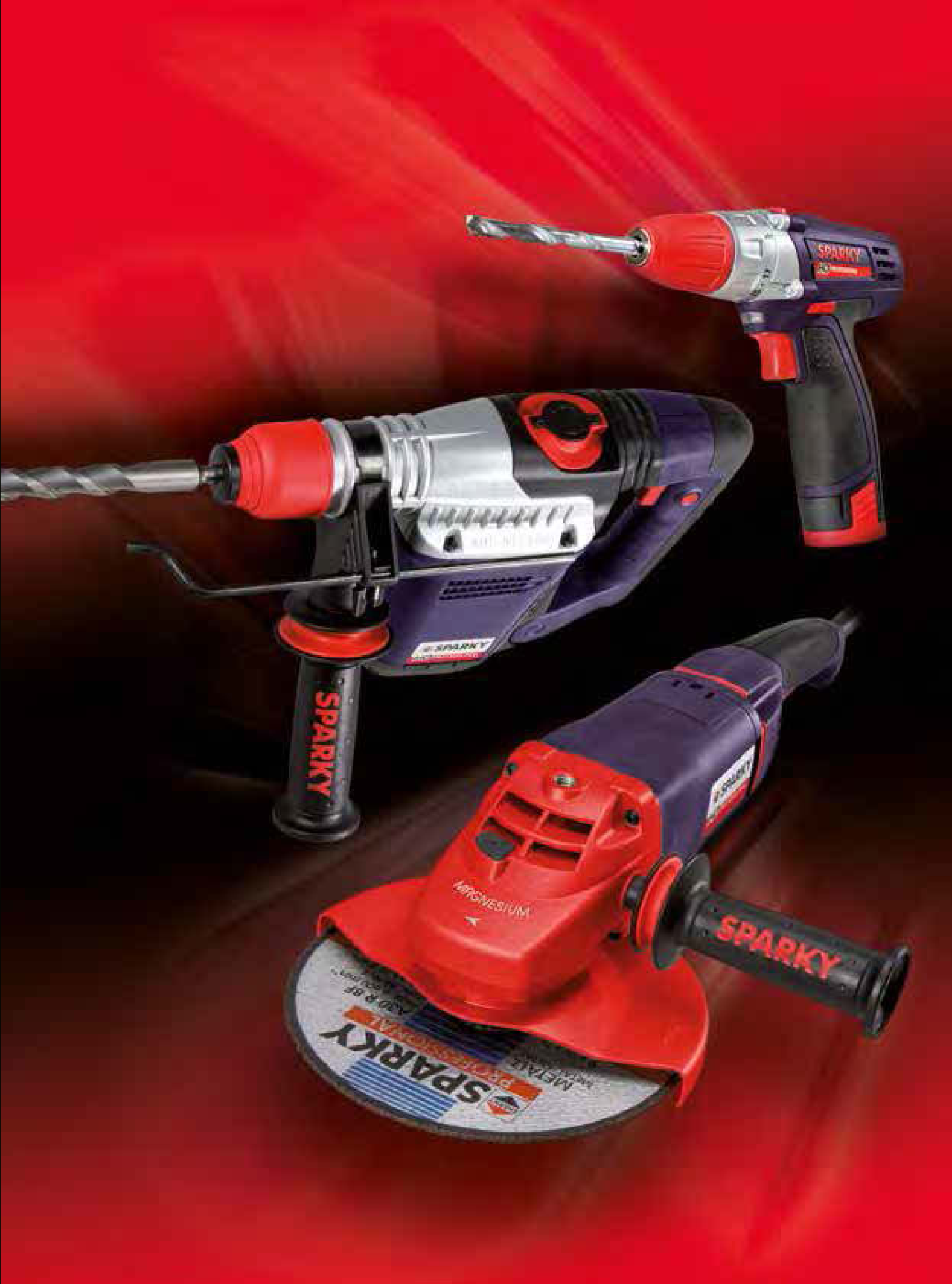 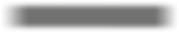 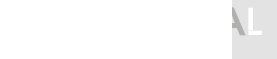 ЭЛЕКТРОИНСТРУМЕНТЫКаталог 2012	Традиции профессионалов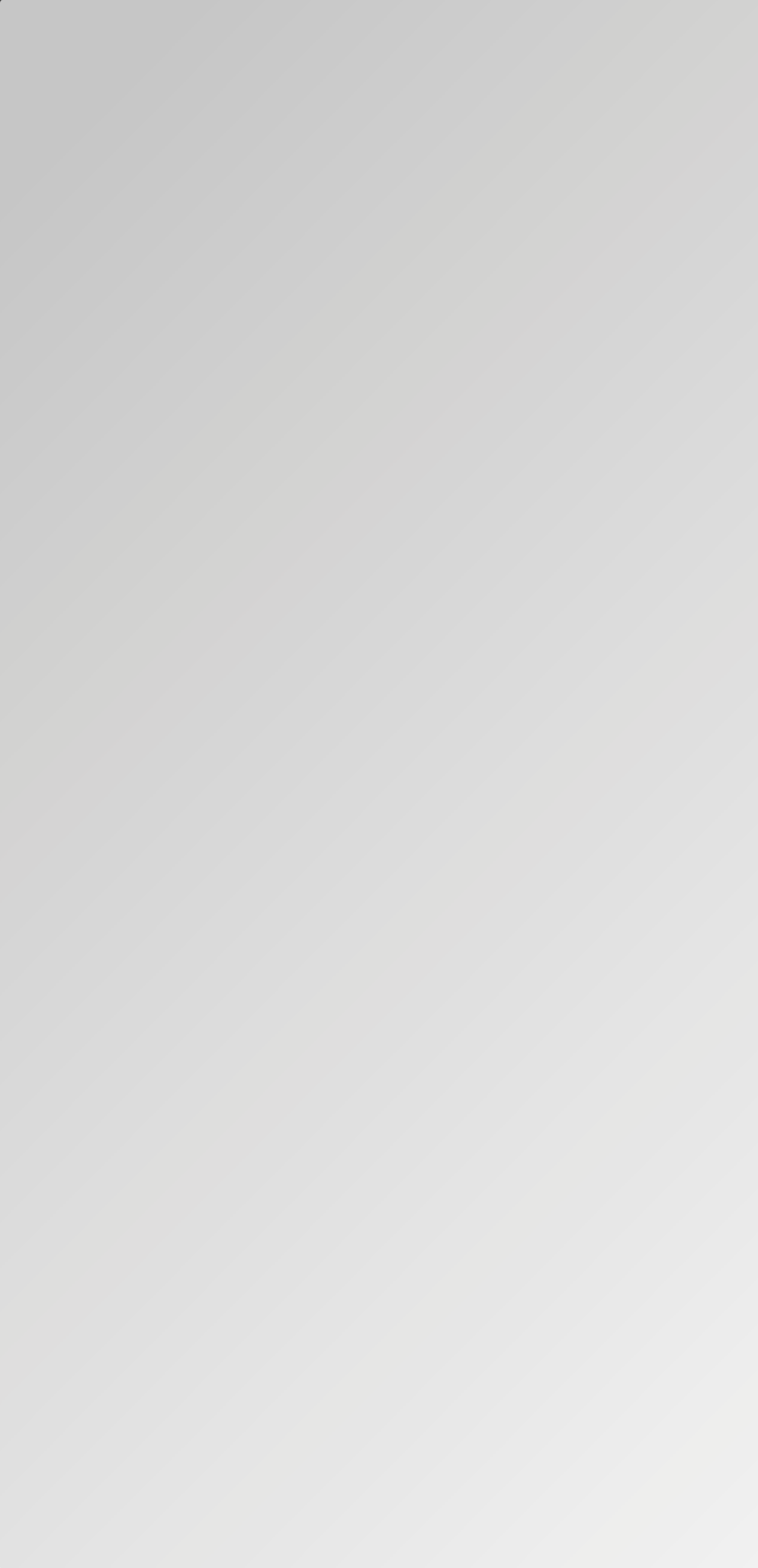 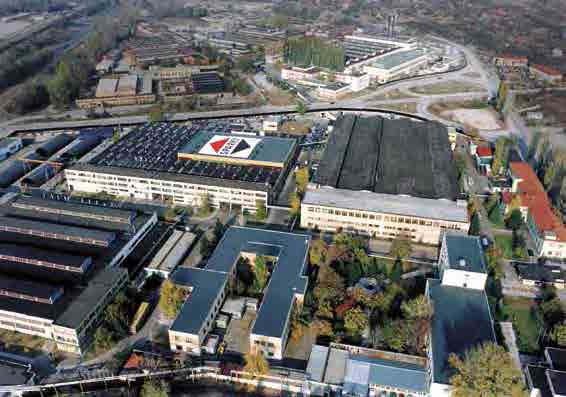 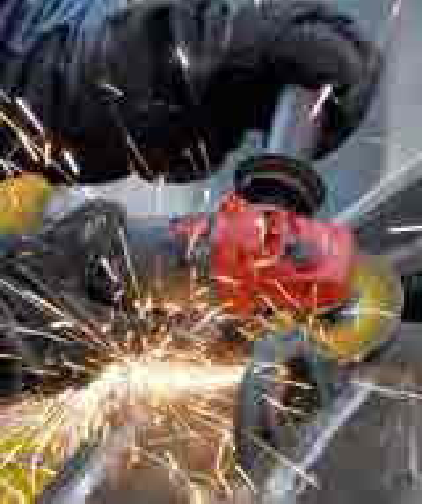 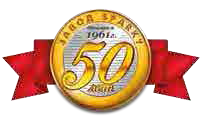 СтСртартаетеггиияя ииЦенЦнеонснтоистиSPARKY GROUPSPARKY – ТРАДИЦИИ И ОПЫТЭлектроинструменты «SPARKY PROFESSIONAL» – это традиционное европейское качество с 50-летним опытом производства на собствен- ном европейском заводе. Компания SPARKY POWER TOOLS в течение многолетней истории сотрудничества с Россией и зарубежными странами по праву заслужила репутацию надежного партнера, а имя «Болгарка», ставшее синонимом названия наших инструментов, стало легендарным. Сегодня SPARKY одна из наиболее динамично развивающихся европей- ских марок электроинструмента в мире. Мы имеем ясную и диверсифици- рованную стратегию развития с акцентом на техническое совершенство, воплощенное в качестве наших изделий и услугах.Каждый из дружного и сплоченного двухтысячного коллектива SPARKY внес свой большой вклад в развитие компании, достигнув главной цели – производить высококлассный инструмент, удовлетворяющий всевозра- стающим эксплуатационным и потребительским требованиям.SPARKY – СОВРЕМЕННОЕ ВЫСОКОТЕХНОЛО- ГИЧНОЕ ПРОИЗВОДСТВОЗавод «SPARKY ELTOS» основан в 1961 году в городе Ловеч, Болгария, яв- ляется крупнейшим европейским производителем электроинструментов, выпуская более 1 миллиона изделий в год. Современное оборудование и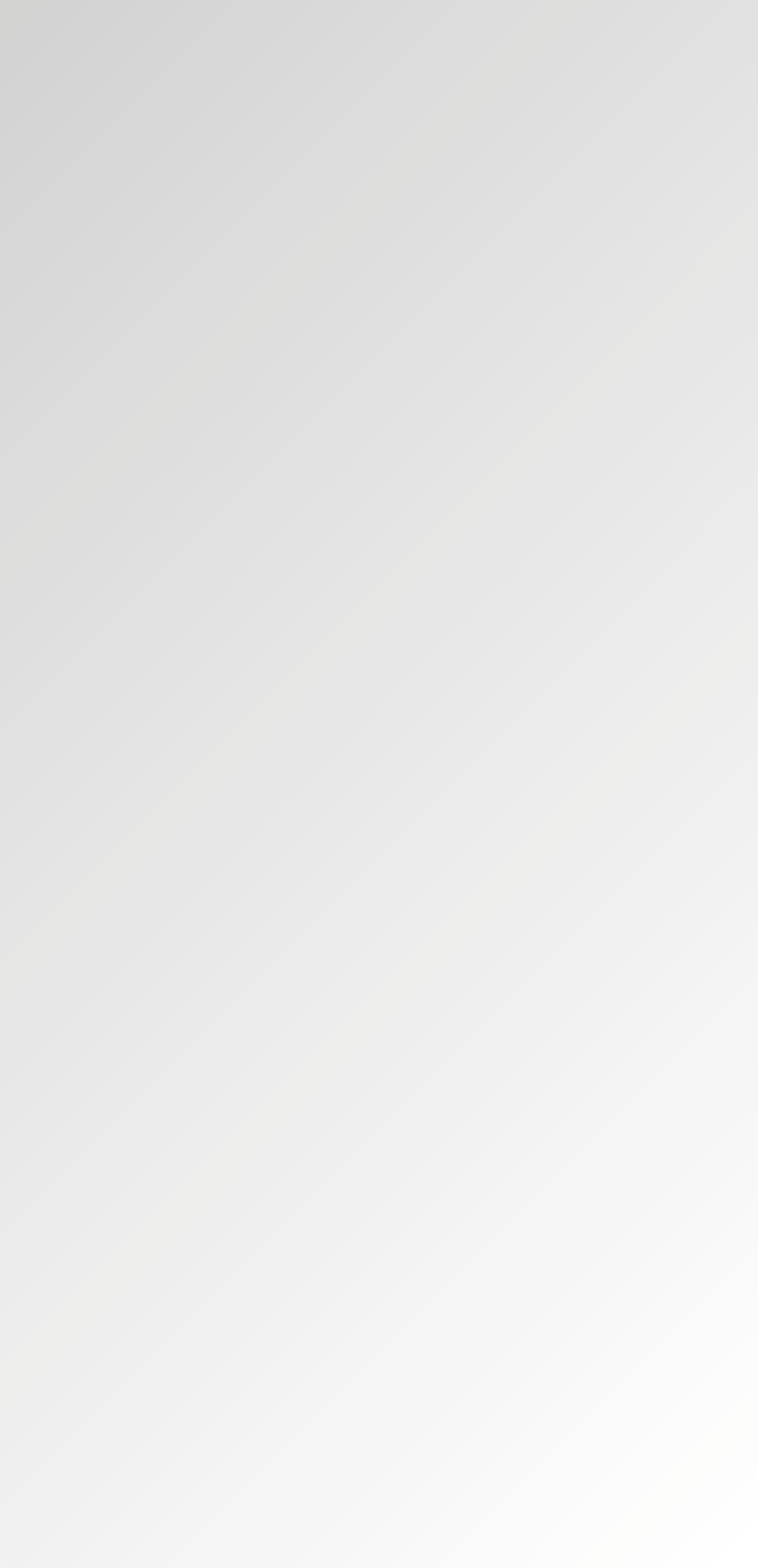 собственная научно-техническая лаборатория позволяют в кратчайшие сроки разрабатывать и внедрять в производство новые модели, ежегодно обновляя и расширяя ассортимент выпускаемой продукции.По глубине производственного процесса на одной площадке заводу нет аналогов в мире. Эта уникальная система гарантирует 100% контроль ка- чества и выполнение всего цикла производства на одном предприятии – от проектирования и испытаний до изготовления продукции.Высокий уровень инвестиций в научно-технические исследования и со- временную технологию производства, позволили нам сконцентрировать- ся на качестве выпускаемых электроинструментов, разработанных и со- бранных на собственном заводе.SPARKY – ВЫБОР ПРОФЕССИОНАЛОВСегодня наш многолетний опыт воплощен в каждом изделии SPARKY и позволяет производить профессиональные инструменты нового поколе- ния – «SPARKY PROFESSIONAL». Оптимальное соотношение цены и каче- ства, широкий ассортимент электроинструмента и оснастки – это крите- рии по которым все больше профессионалов выбирают нашу продукцию, помогающую мастерам делать свою работу быстро и качественно. Этотинструмент мы называем «SPARKY PROFESSIONAL».SPARKY – ГАРАНТИЯ КАЧЕСТВА, НАДЕЖНОСТИ И БЕЗОПАСНОСТИС 01.01.2009 года профессиональный инструмент SPARKY имеет профессиональную гарантию 3 года.Электроинструменты SPARKY соответствуют высокому европейскому стандарту качества, подтвержденному следующими сертификатами:Сертификат ISO 9001 гарантирует качество производственного про- цесса и изделий.Наши изделия сертифицированы по TÜV Rheinland и отвечают стан- дартам TÜV Rheinland GS Din CE IEC.ISO 14001:2004SPARKY гарантирует установленные и принятые меры по охране окру- жающей среды в производстве, обслуживании, проектировании элек- троинструментов и аксессуаров.OHSAS 18001:2007В 2006 году завод получил сертификат соответствия системы менед- жмента охраны труда и промышленной безопасности по международ- ному стандарту OHSAS 18001:2007.ISO/IEC 17025:2005Наша техническая лаборатория сертифицирована Голландским Ак- кредитационным Советом RvA и отвечает аккредитационным кри- териям ISO/IEC ISO/IEC 17025:2005.RoHSКомпания SPARKY строго выполняет директиву ЕС в области ограни- чения применения и использования опасных материалов при произ- водстве продукции.WEEEКомпания SPARKY является зарегистрированным членом ассоциации EAR и следует ее задачам: обработка, повторное использование и ути- лизация продукции в целях защиты окружающей среды.ПроПфреосфсеисосиноанлаилиззмм и выи свыосчоачйашйшеееекачество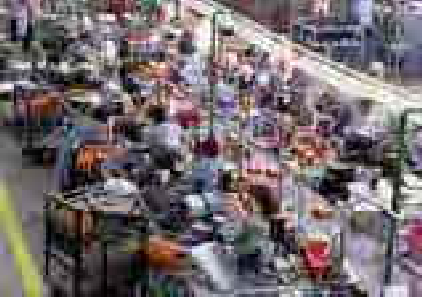 Наш основной капитал – это люди. SPARKY гордится своими высококва- лифицированными специалистами и трудолюбивым коллективом. Мы предоставляем все условия для про- фессионального и личного развития. Самое главное для нас – это поддер- живать новаторский дух и желание самоусовершенствования.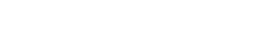 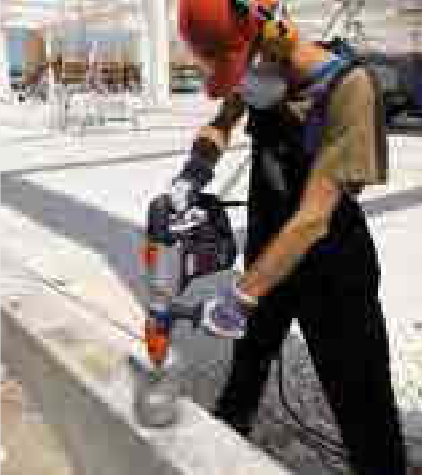 Определение нашего инструмен- та как «HD PROFESSIONAL» являет- ся следствием высокой надежности, хороших эксплуатационных, функци- ональных и потребительских харак- теристик.Традиции профессионаловЭЛЕКТРОИНСТРУМЕНТЫ	СИМВОЛЫБЕЗОПАСНОСТЬ 	Двойная изоляцияЭлектроинструменты SPARKY соответствуют требованиям без-	 	опасности по EN 50144 и EN 60745.НАПРЯЖЕНИЕ ПИТАНИЯ 	Электроинструменты SPARKY разработаны для однофазного напряжения 230 V с частотой 50 Hz.ДВОЙНАЯ ИЗОЛЯЦИЯ 	Электроинструменты SPARKY изолированы в соответствии сЭлектроинструменты с защитой от поражения электрическим током класса 1 – с заземлениемЭлектроника для предварительной настройки скорости вращенияПостоянная электроника плюс электроника для предварительной настройки скорости вращенияПостоянная электроника плюс электроника для плавного регулирования числа оборотовтребованиями EN 50144 и EN 60745 и имеют знак двойной изо-	 	ляции. Двойная изоляция обеспечивает защиту от поражения электрическим током двумя уровнями изоляции – изоляционный материал корпуса и изоляция всех внутренних эл.компонентов. Электроинструменты с двойной изоляцией можно включать двойной вилкой в розетку без заземления.Электроника для предварительной настройки скорости вращения и поддержания постоянных оборотов независимо от нагрузки, регулятор моментаЭлектроника для плавного пуска и ограничения пускового токаРеверсСЕРТИФИКАТЫ 		 	Электроинструменты SPARKY сертифицированы TÜV RheinlandДвухскоростная передачаGermany на соответствие директивами 2006/95/EC, 2006/42/EC,	 	2004/108/EC; EN 60745, EN 55014-1, EN 55014-2, EN 61000-3-2,EN 61000-3-3.Наша техническая лаборатория сертифицирована Голландским	      Аккредитационным Советом RvA и отвечает аккредитацион-		   ным критериям ISO/IEC 17025:2005.Температурная защита привода от перегрузкиЗащита от непроизвольного включения при утечке питанияПредохранительная муфтаРАДИОПОМЕХИ 		 	Электроинструменты SPARKY отвечают требованиям директи-Фиксация шпинделявы 2004/108/EC и европейских стандартов 55014-1, EN 55014-2,	 	 EN 61000-2-3, EN 61000-3-3.ИНСТРУКЦИИ 	Все электроинструменты SPARKY снабжены инструкциями по эксплуатации и безопасности на нескольких языках. Просим внимательно ознакомиться с этими инструкциями и соблюдатьМаятниковый ходРезание под наклономПодсоединение к пылесосуданные в них указания для обеспечения безопасности, обслу-	 	живания инструмента и достижения оптимальных результатовпри работе.ВЕС 	Все веса указаны согласно нормативам EPTA 01/2003- со всем стандартным оборудованием, необходимым для нор-Липучее соединениеСамовыключающиеся щеткиАнтивибрационная системамальной эксплуатации: дополнительные рукоятки, патроны и	 	т.д.аккумуляторные инструменты с батареейбез сетевого кабелябез дополнительного оборудования: сверла, диски и т.д.ИЗМЕНЕНИЯ 	В интересах дальнейшего усовершенствования мы оставляем за собой право вносить изменения и улучшения в наши изделияЛазерная аппаратураPRCD – Выключатель персональной защитыДлина кабеляКейсбез предварительного уведомления. Любое обязательство по	 	                                                                                   внесению соответствующих изменений и  усовершенствованийв ранее выпущенные или проданные изделия исключаются. Мы не несем ответственности за любые опечатки, лингвистическиенеточности и другие ошибки.A member of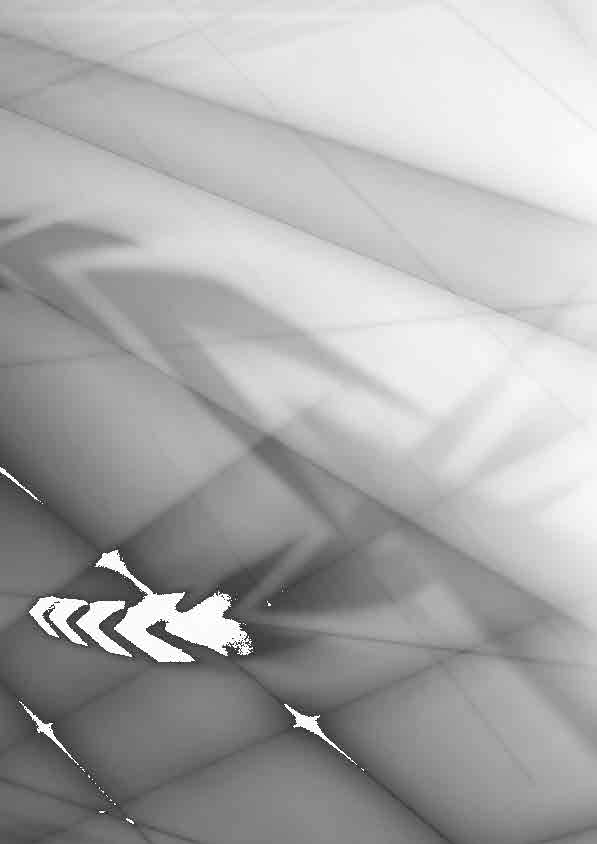 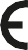 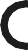 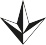 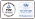 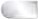 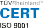 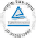 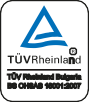 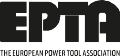 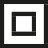 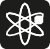 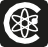 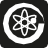 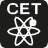 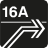 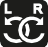 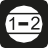 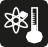 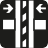 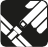 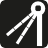 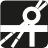 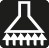 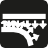 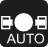 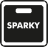 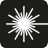 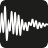 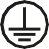 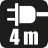 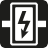 TUV Rheinland Bulgaria BS OHSAS 18001:2007Cert. No. TRB 113 00032www.hardtools.ru 	СОДЕРЖАНИЕ	Углошлифовальные машины	56Шлифователи по бетону	62Бороздоделы	65Полировальные машины	68Точила	72Принадлежности	75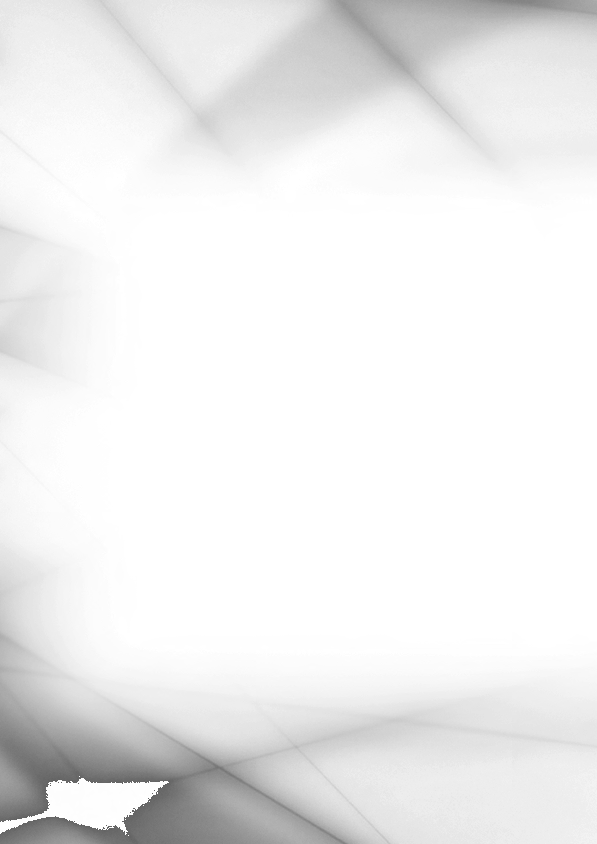 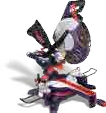 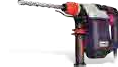 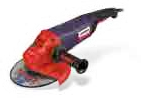 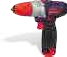 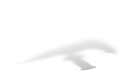 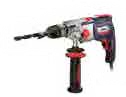 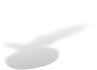 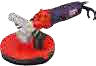 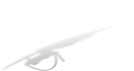 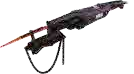 Традиции профессионаловwww.hardtools.ru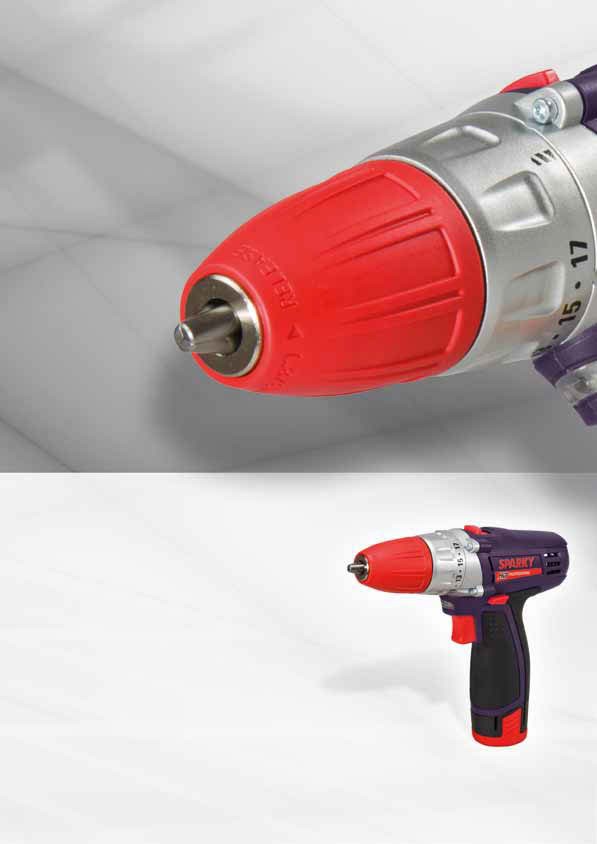 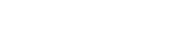 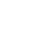 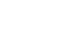 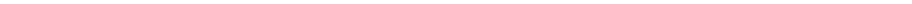 АККУМУЛЯТОРНЫЕ ИНСТРУМЕНТЫСверление, ударное сверление, завинчиваниеМобильностьУдобные и надежные инструменты в эксплуатации. Аккумуляторные дрели SPARKY обладают широким набором функций и эргономичным дизайном.Предназначены для выполнения большого объема работы при ежедневном использовании. Маленькая масса и короткое время зарядки аккумулятора повышают эффективность и качество работы.Новинки: новая Li-Ion технология, используемая в новых моделях SPARKY, обеспечивает высокий уровень мощности, продолжительность работы и надежность инструмента.4www.hardtools.ruwww.sparky.ru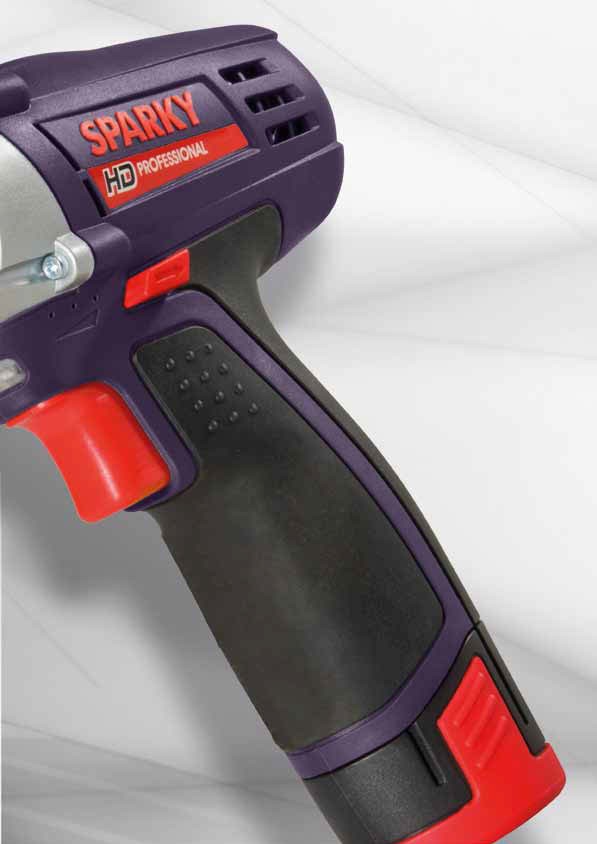 www.hardtools.ru Модель:	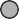 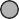 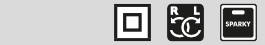 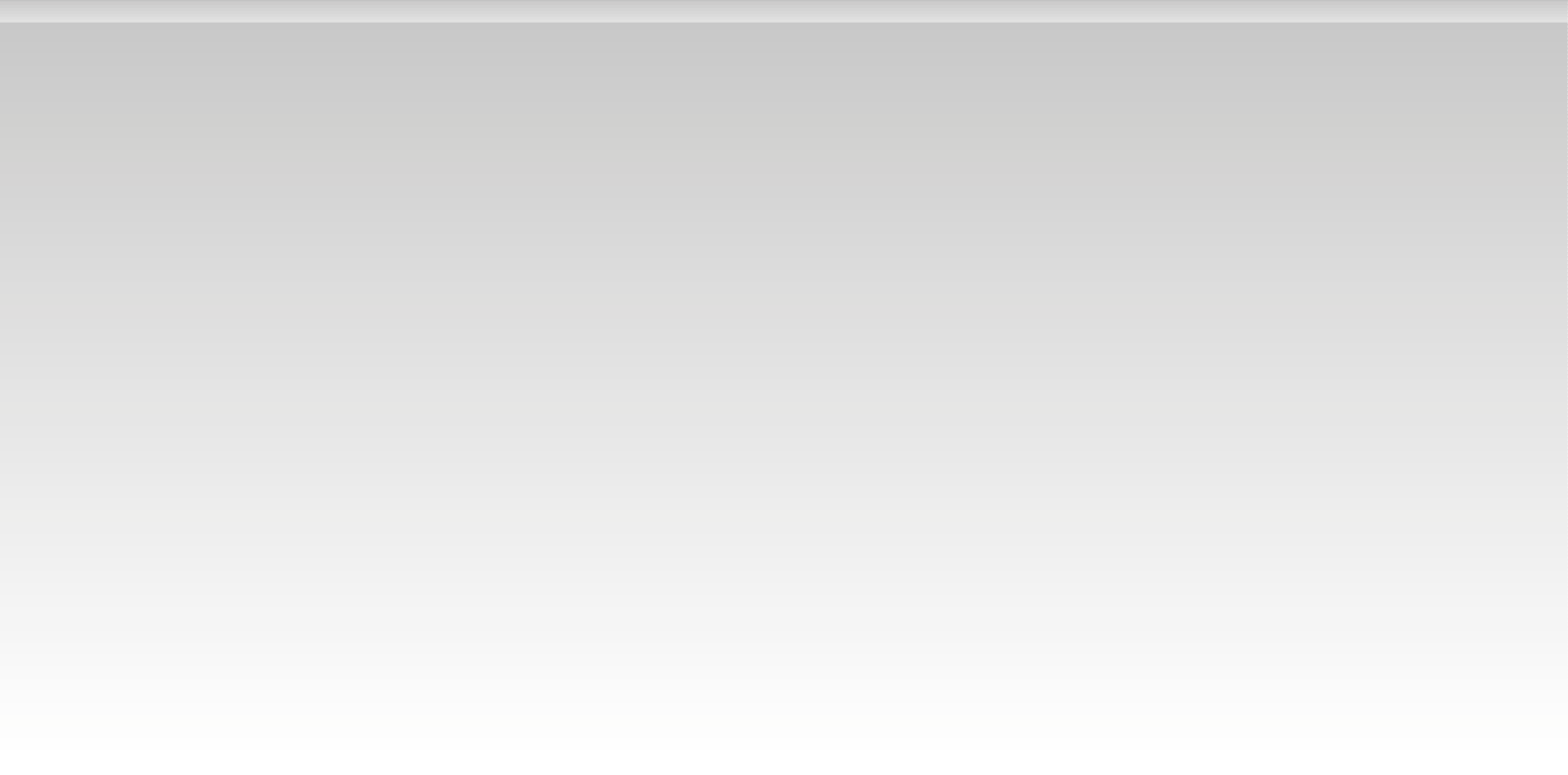 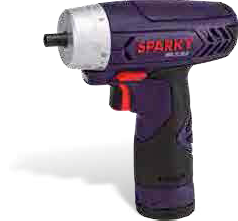 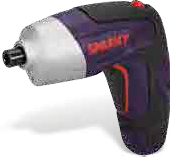 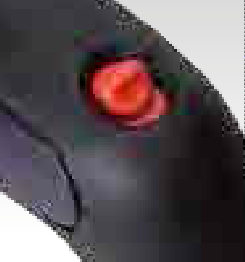 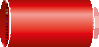 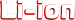 GR 3,6Li	                                                                GR 7,2Li	 Легкая и компактная конструкция Металлическая планетарная передача (GR 3,6Li) Новый надежный двигатель (GR 7,2Li)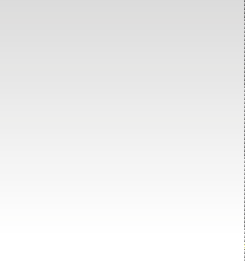 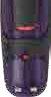 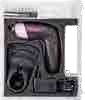  Реверс Выключатель с электронной регулировкой оборотов (GR 7,2Li) Авто блокировка шпинделя Встроенный Li-Ion аккумулятор Магнитный держатель инструмента ¼” Яркая светодиодная подсветка рабочей зоны Индикация зарядки аккумулятора Эргономичная рукоятка с мягким покрытием из эластана6Легкая и компактная конструкция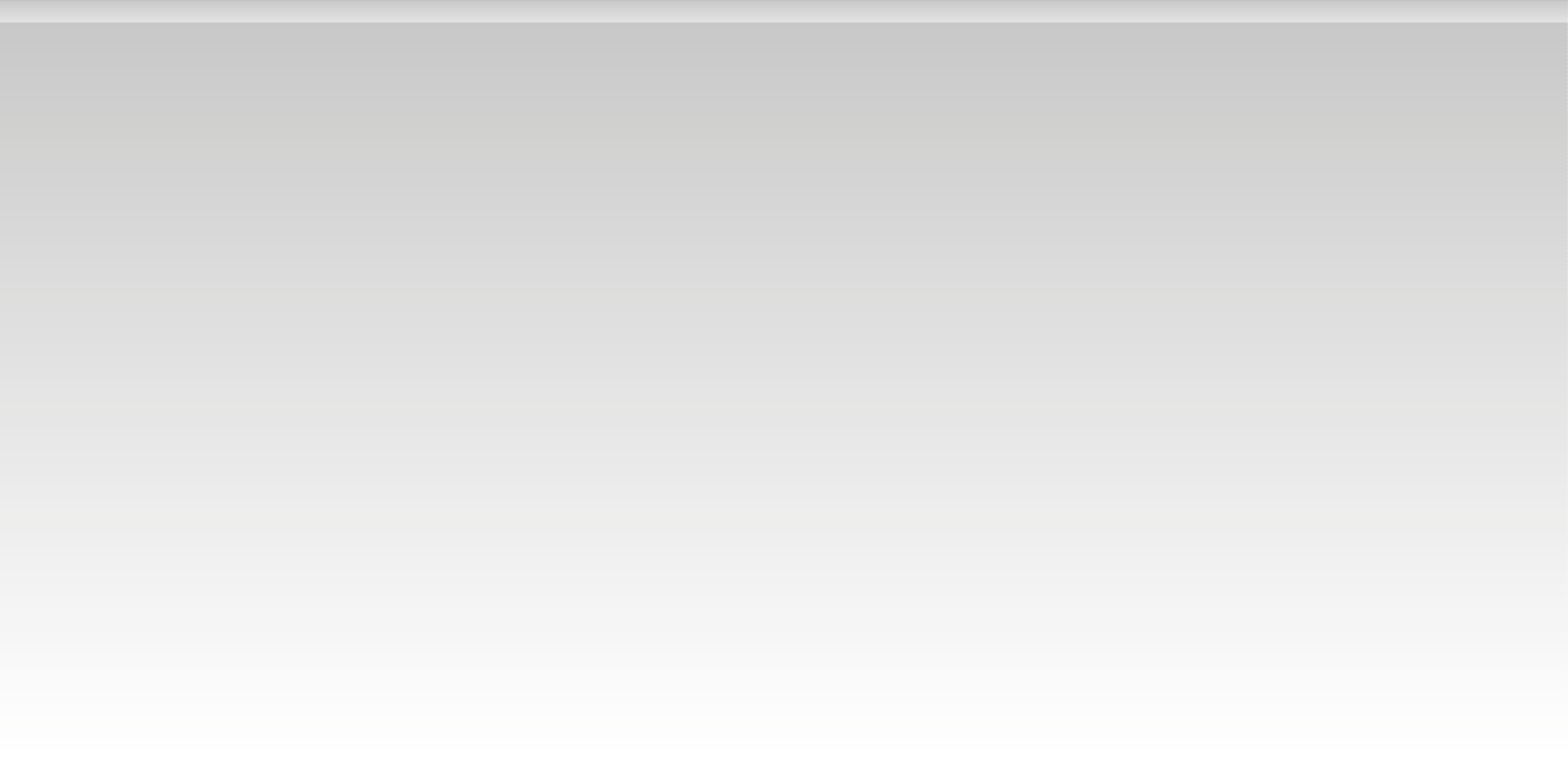 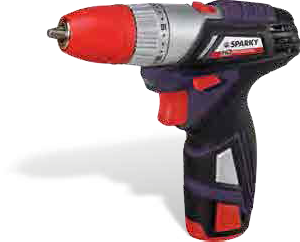 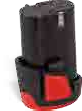 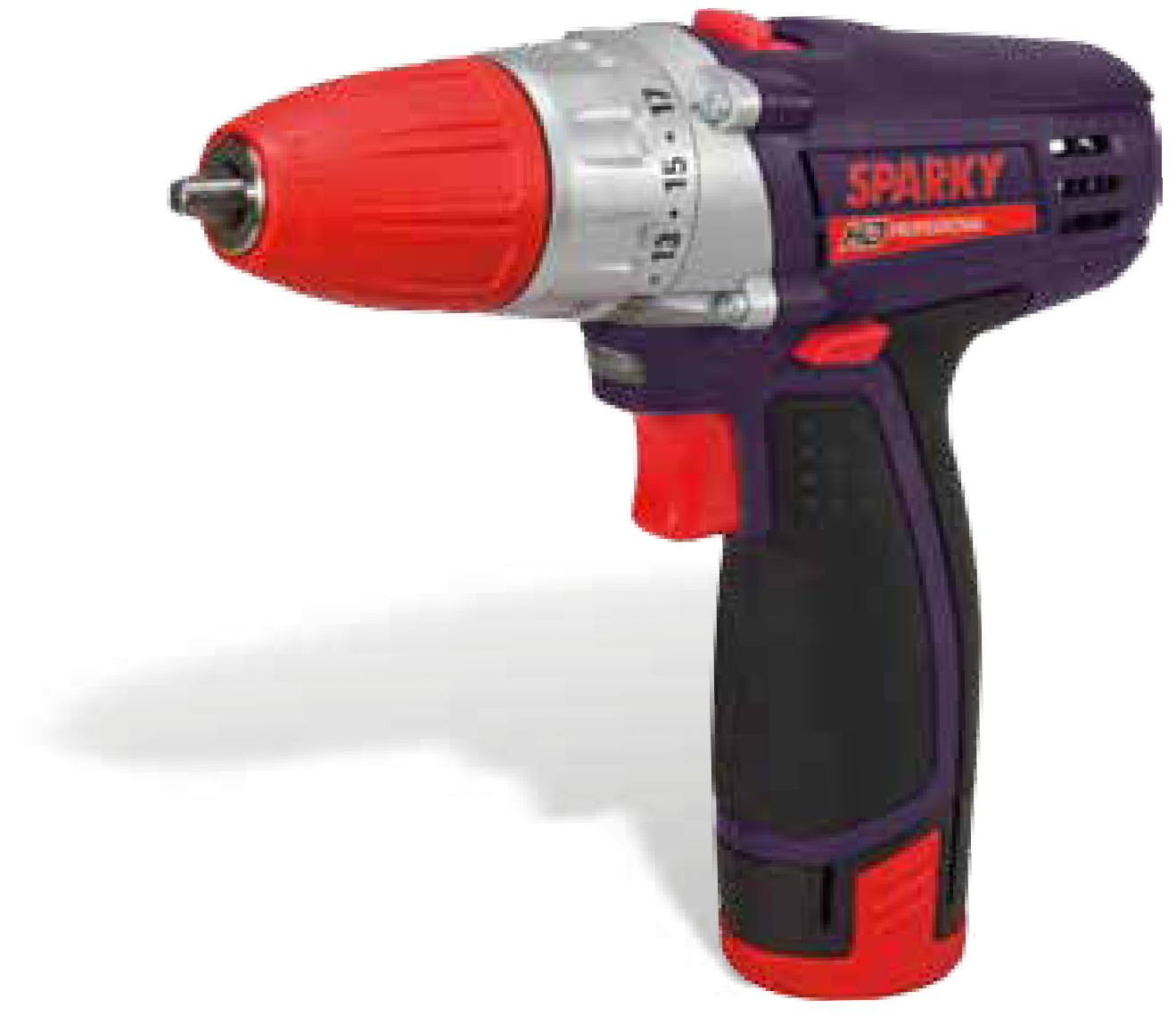 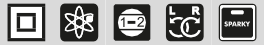 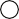 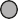 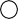 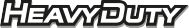 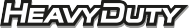 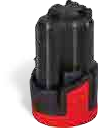 Высококачественный Li-Ion аккумуляторНовый надежный двигательВыключатель с электронной регулировкой оборотовСинхронизированная двухскоростная передачаРеверсБыстрозажимной патронРегулировка крутящего моментаЯркая светодиодная подсветка рабочей зоныИндикация зарядки аккумулятораЭргономичная рукоятка с мягким покрытием из эластана7 Модель:	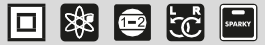 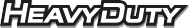 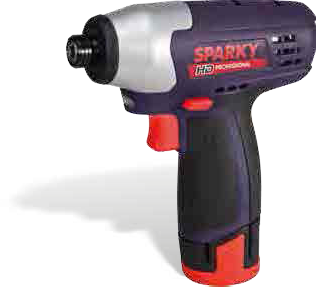 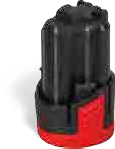 GUR 10,8Li HD	Легкая и компактная конструкция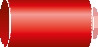 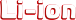 Высококачественный Li-Ion аккумуляторНовый надежный двигательВысокий крутящий моментВыключатель с электронной регулировкой оборотовРеверсЯркая светодиодная подсветка рабочей зоныИндикация зарядки аккумулятораЭргономичная рукоятка с мягким покрытием из эластана8Выключатель с электронной регулировкой оборотов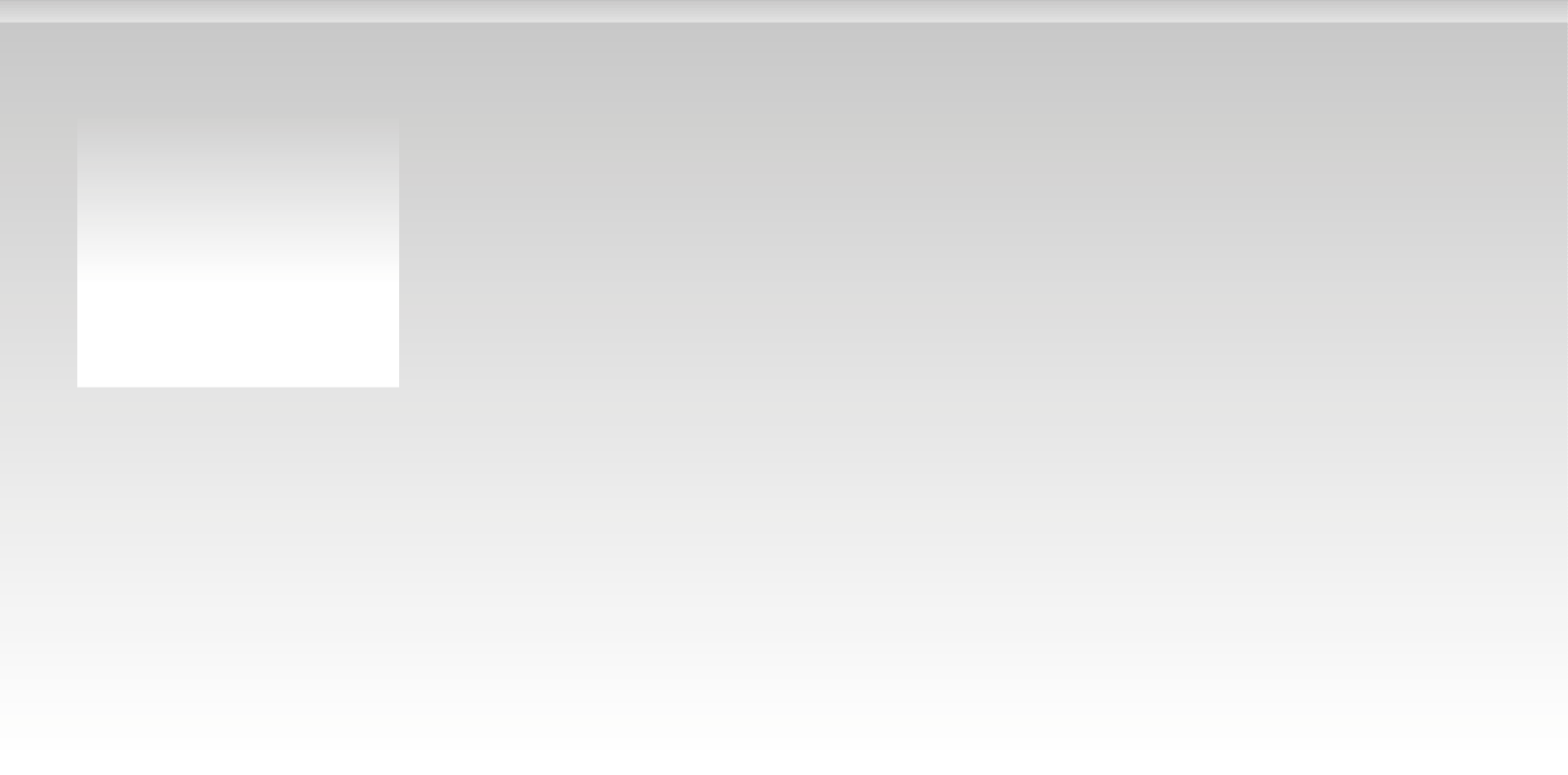 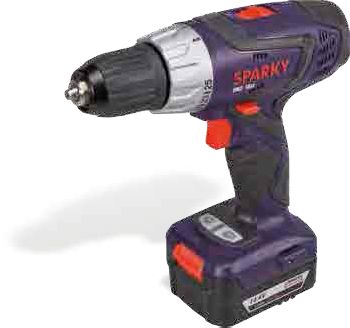 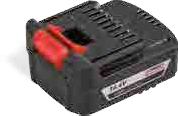 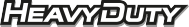 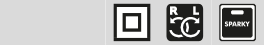 Переключатель реверса с блокировкой шпинделя для закручивания вручную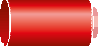 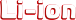 Высокая скорость на 2-ой передаче для эффективного сверленияВысокий крутящий момент для разных примененийБыстрозажимной патрон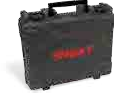 Современный эргономичный дизайн обеспечивает комфорт и баланс25 ступеней регулировки крутящего моментаЯркая светодиодная подсветка рабочей зоныИндикация зарядки аккумулятораСинхронизированная двухскоростная передачаЭлектрический тормоз двигателяОптимизированное энергопотребление позволяет сделать большое число операций с одной зарядки аккумулятораЭргономичная рукоятка с мягким покрытием из эластана9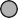 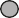 Выключатель с электронной регулировкой оборотовПереключатель реверса с блокировкой шпинделя для закручивания вручную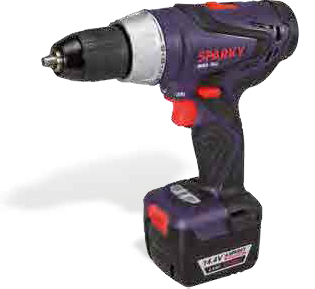 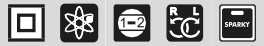 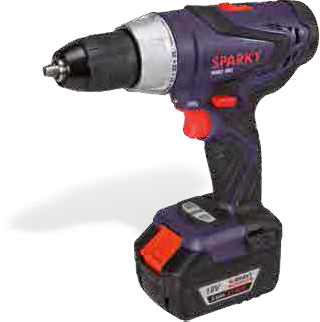 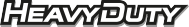 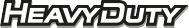 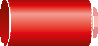 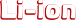 Высокая скорость на 2-ой передаче для эффективного сверленияВысокий крутящий момент для разных примененийБыстрозажимной патронСовременный эргономичный дизайн обеспечивает комфорт и баланс25 ступеней регулировки крутящего момента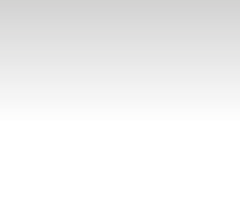 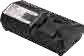 Яркая светодиодная подсветка рабочей зоныИндикация зарядки аккумулятораСинхронизированная двухскоростная передачаЭлектрический тормоз двигателяОптимизированное энергопотребление позволяет сделать большое число операций с одной зарядки аккумулятораЭргономичная рукоятка с мягким покрытием из эластана10 Модель:	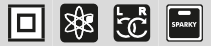 GUR 15Li HD	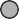 Выключатель с электронной регулировкой оборотов и реверсПереключатель реверса с блокировкой шпинделя для завинчивания вручнуюВысокий крутящий моментТормоз электромотораЯркая светодиодная подсветка рабочей зоныИндикация зарядки аккумулятораЭргономичная рукоятка с мягким покрытием из эластана и ремень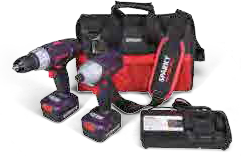 Li-Ion Twin Set	Кат. № 14000500302Комплект поставки: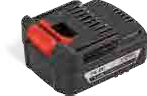 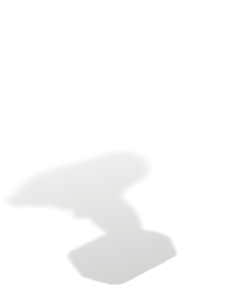 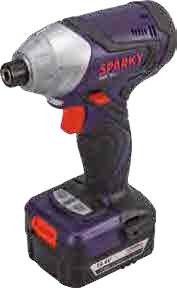 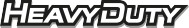 Li-Ion дрель BR2 15Li HD, Li-Ion шуруповерт GUR 15Li HD, 2 Li-Ion аккумулятора (1.5Ач), зарядное устройство, пластиковый кейс11 Модель:	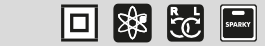 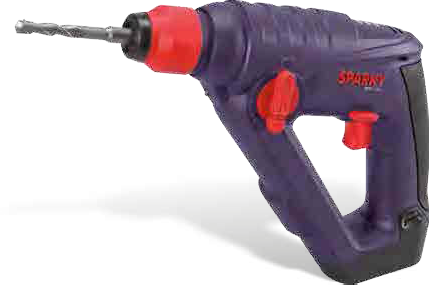 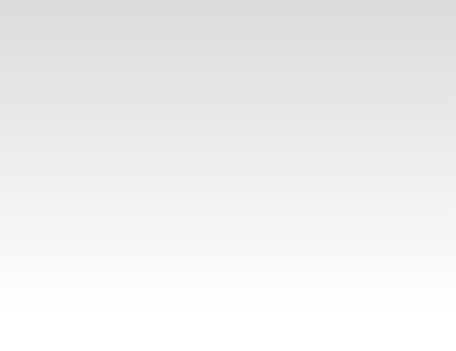 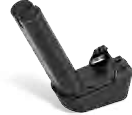 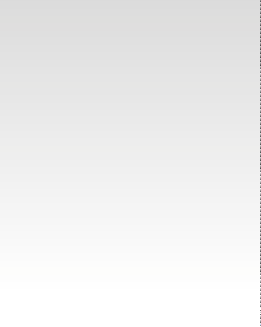 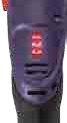 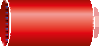 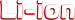 BPR 15Li	Два режима работы: сверление и ударное сверлениеПневматический ударный механизм (для бетона и кладки)Система крепления инструмента - SDS-plusВыключатель с плавной регулировкой числа оборотовРеверсПредохранительный механический соединительЭлектрический тормозСовременный эргономичный дизайн для комфортной работы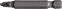 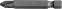 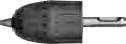 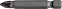 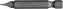 12BR 9,6E BR 12E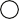 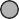 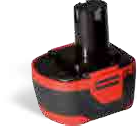 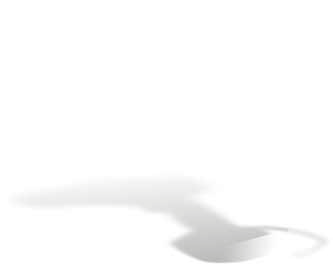 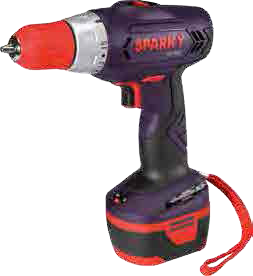 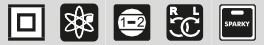 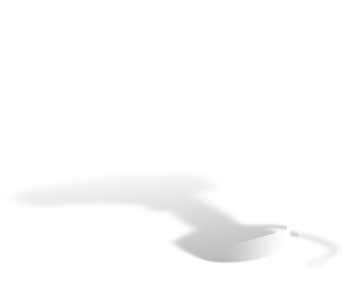 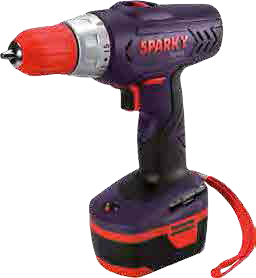 BR 15E	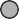 Выключатель с плавной регулировкой числа оборотовБыстрозажимной патронСовременный эргономичный дизайн16 ступеней регулировки крутящего моментаХороший обзор рабочей зоны благодаря яркой светодиодной подсветкеСветодиодная индикация зарядки аккумулятораСинхронизированная двухскоростная передача(BR 12E, BR15E), надежный металлический планетарный механизмТормоз электромотораВстроенный в корпус держатель для насадок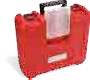 Эргономичная рукоятка с мягким покрытием из эластанаРемень13АККУМУЛЯТОРНЫЕ ДРЕЛИ УДАРНОГО ДЕЙСТВИЯ / ШУРУПОВЕРТЫ BUR2 15E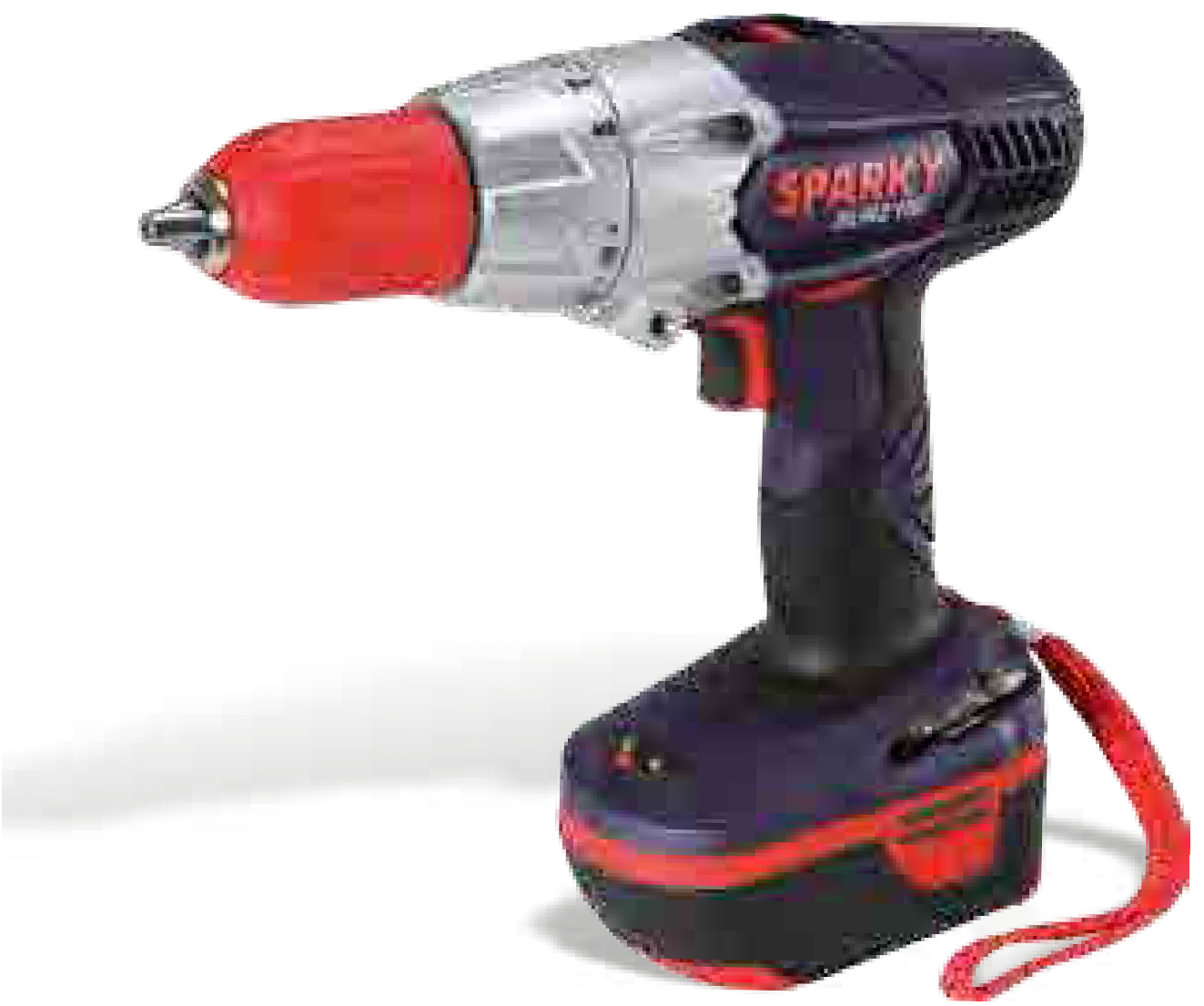 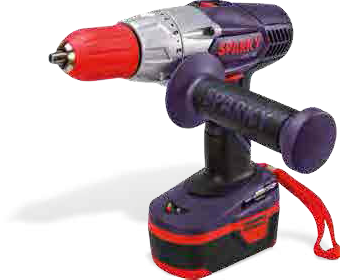  Модель:	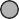 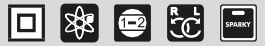 BUR2 15EBUR2 18E	BUR2 18EВыключатель с плавной регулировкой числа оборотовБыстрозажимной патронСовременный эргономичный дизайн20 ступеней регулировки крутящего моментаХороший обзор рабочей зоны благодаря яркой светодиодной подсветкеСветодиодная индикация зарядки аккумулятораСинхронизированная двухскоростная передача, надежный металлический планетарный механизмРедукторная коробка из магниевого сплаваТормоз электромотора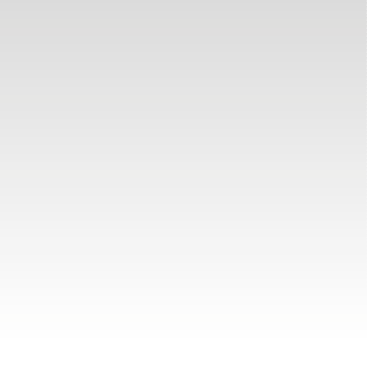 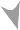 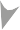 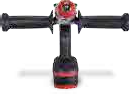 Подсоединение дополнительной рукоятки слева и справаВстроенный в корпус держатель для насадокЭргономичная рукоятка с мягким покрытием из эластанаРемень14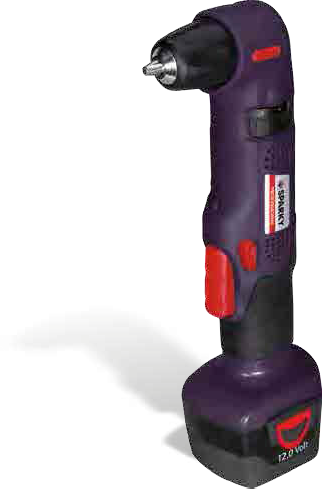 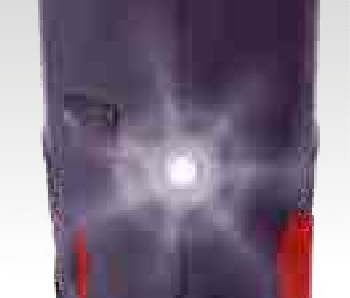 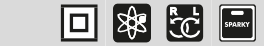 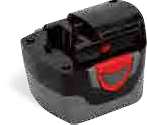 BAR 12E	Выключатель с электронной регулировкой оборотов и реверсБыстрозажимной патрон с блокировкой оси, позволяет до закручивать шурупы вручнуюКомпактная и удобная дрель для работы в труднодоступных местах12 ступеней регулировки крутящего моментаТормоз электромотораЯркая светодиодная подсветка рабочей зоныЭргономичная рукоятка с мягким покрытием из эластана15GUR 12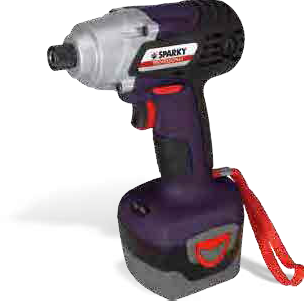 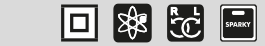 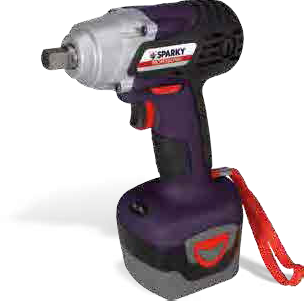 GUR 12S	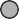 Выключатель с электронной регулировкой оборотов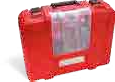 РеверсРедуктор из алюминиевого сплаваВысокий крутящий моментТормоз электромотора2-в-1 удар и вращение (GUR 12S)Яркая светодиодная подсветка рабочей зоныЭргономичная рукоятка с мягким покрытием из эластана и ременьнабор бит для GUR 12S	адаптер GUR 12S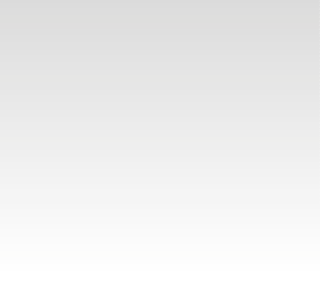 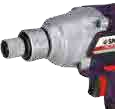 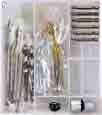 16FL 1518L	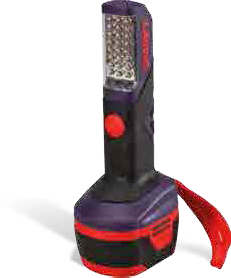 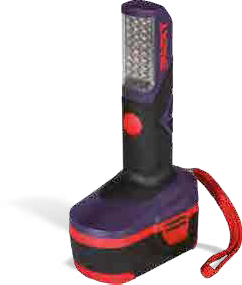 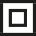 FL 1518LКомпактные и удобные фонариМаксимальное время работы 2,5 ч24 светодиодаСветодиодный класс 1Сила света 13 кдАККУМУЛЯТОРНЫЕ ФОНАРИ И НАБОРЫ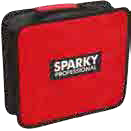 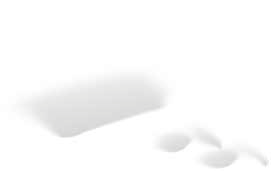 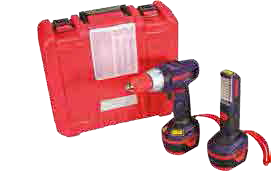 * В зависимости от аккумулятора, поставляемый с продуктом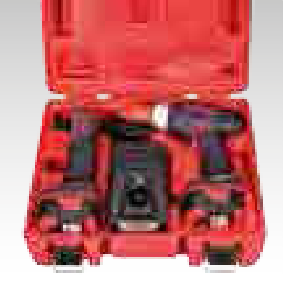 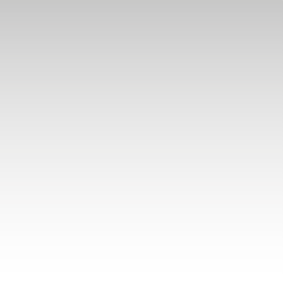 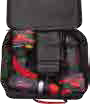 17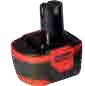 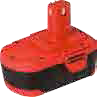 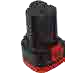 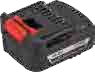 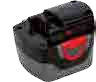 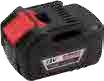 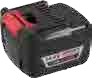 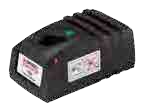 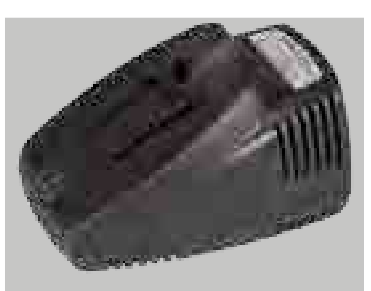 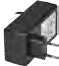 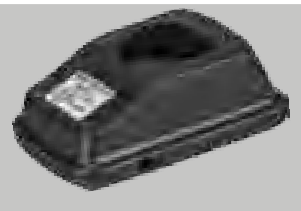 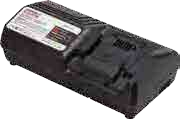 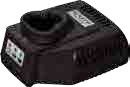 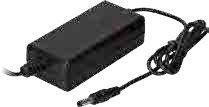 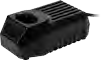 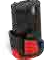 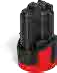 АККУМУЛЯТОРНЫЕ БАТАРЕИ	УСТРОЙСТВА ПОДЗАРЯДКИСовместимые с аккумуляторными дрелями/шуруповертами④⑤⑥⑨	⑧⑨⑩	⑪⑪⑫⑱⑬⑯ ⑰⑭Примечание: Все батареи должны быть использованы только с соответствующимизарядными устройствами.18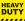 НАБОРЫ БИТ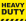 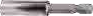 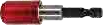 Cr-Vкомбинированныйкомплект①	②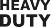 S2 комбинированный комплект - 10 шт.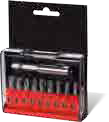 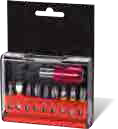 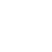 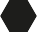 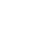 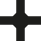 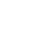 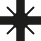 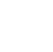 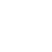 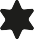 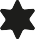 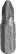 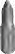 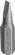 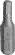 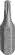 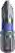 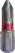 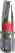 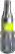 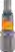 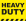 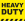 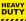 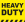 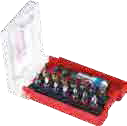 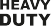 19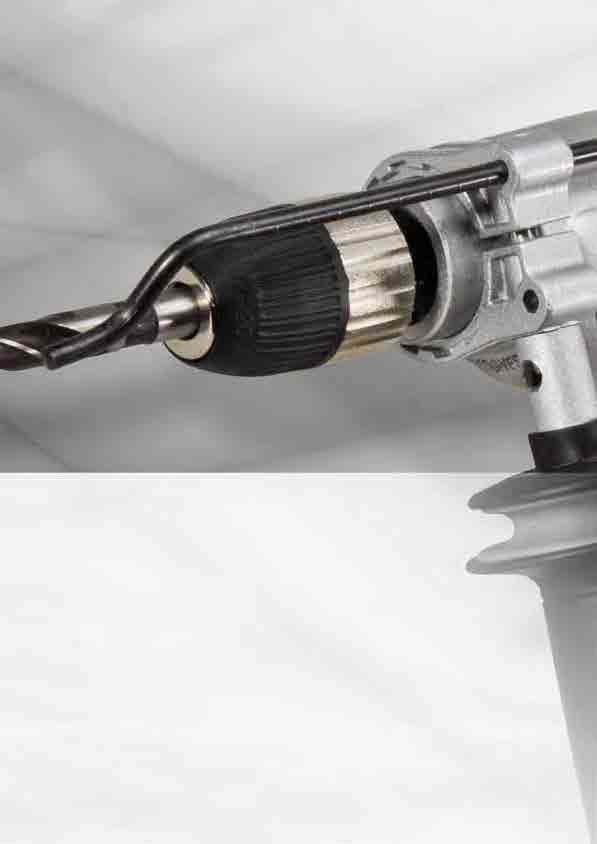 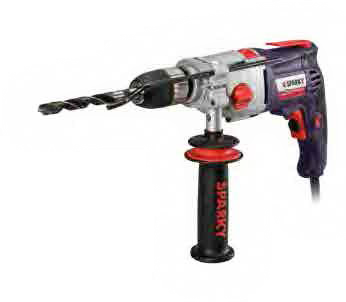 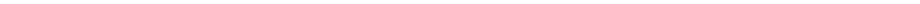 ДРЕЛИ,ДРЕЛИ УДАРНОгО ДЕйСТВИЯ, ВИНТОВЕРТЫ, МИКСЕРЫСверление, ударное сверление и завинчиваниеТочностьДрели SPARKY - универсальные, удобные, высокопроизводительные и надежные, соответствуютвысоким профессиональным критериям качества. Широкий ассорти- мент односкоростных и двухскоростных дрелей с высокими эксплуата- ционными показателями поможет Вам выбрать оптимально подходящую для работы модель.Функциональными преимуществами являются электроника для плав- ной и предварительной настройки скорости вращения*, электроника для поддержания постоянных оборотов независимо от нагрузки и регулятор крутящего момента**.Новинки: широкий ассортимент высококачественных сверл по ме- таллу, камню и древесине для всех моделей дрелей SPARKY.* модели с индексом E** модели с индексом CET20www.hardtools.ruwww.sparky.ru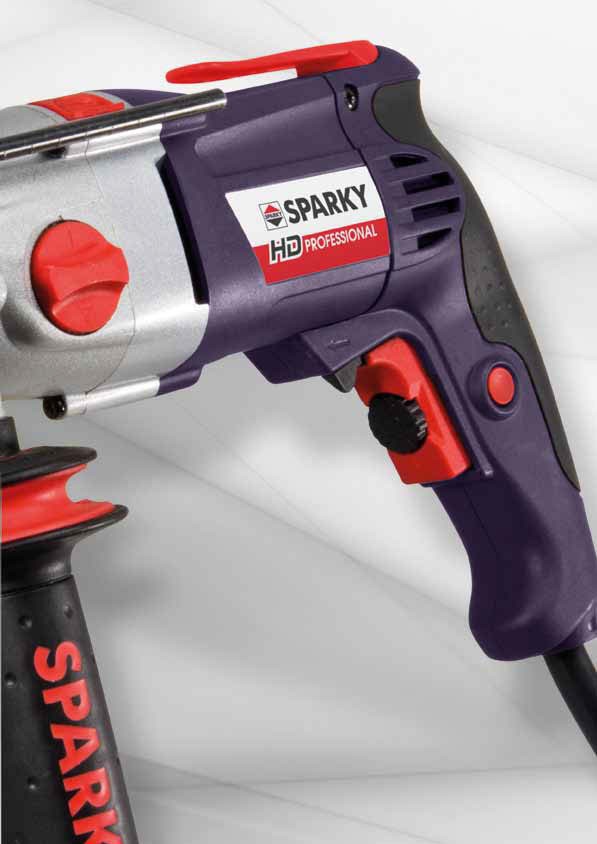 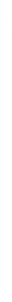 www.hardtools.ruBR 60EBR 100EBR 101E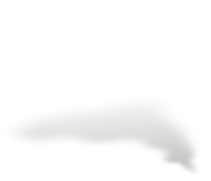 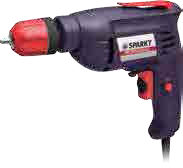 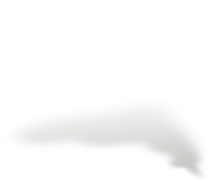 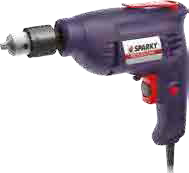 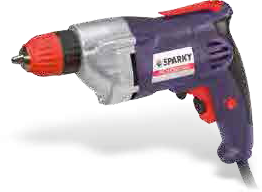 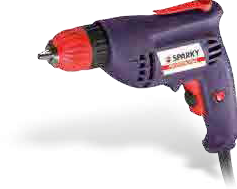 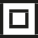 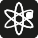 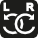 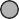 BR 65E Модель:	BR 60E BR 65E BR 100EBR 101E	Компактная и сбалансированная конструкция, оптимально подходит для работы одной рукойЭлектроника для предварительной настройки скорости вращенияВыключатель с плавным регулированием числа оборотовРеверсМеталлическая редукторная коробка (BR 101E)Кнопка для застопоривания выключателяДержатель крепления на ремнеЭргономичная рукоятка с мягким покрытием из эластана (BR 101E)Двойная изоляция22BU 130 BUR 130E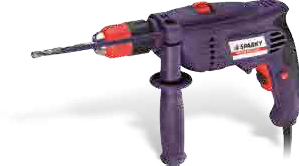 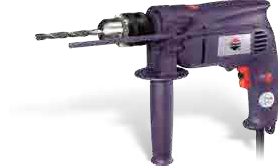 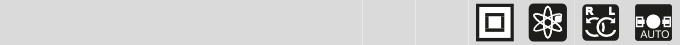 BUR 131E	BK 3	Кат. № 13000011457Электроника для предварительной настройки скорости вращения (Индекс E)Выключатель с плавным регулированием числа оборотов (Индекс E)Реверс (Индекс R)Переключатель ударного действияКнопка для застопоривания выключателяЭргономичная рукоятка с мягким покрытием из эластана (BUR 131E)Эргономичный дизайнДвойная изоляцияНезаменимый помощник в быту и домашней мастерскойСодержит: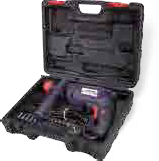 Ударная дрель BUR 131EБыстрозажимной патронДополнительная рукояткаОграничитель глубины сверления5 сверл5 насадок для винтов6 насадок для болтовПластиковый кейсОпция:Патрон с ключом Кат. № 1300001145823Электроника для предварительной настройки скорости вращения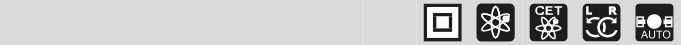 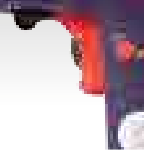 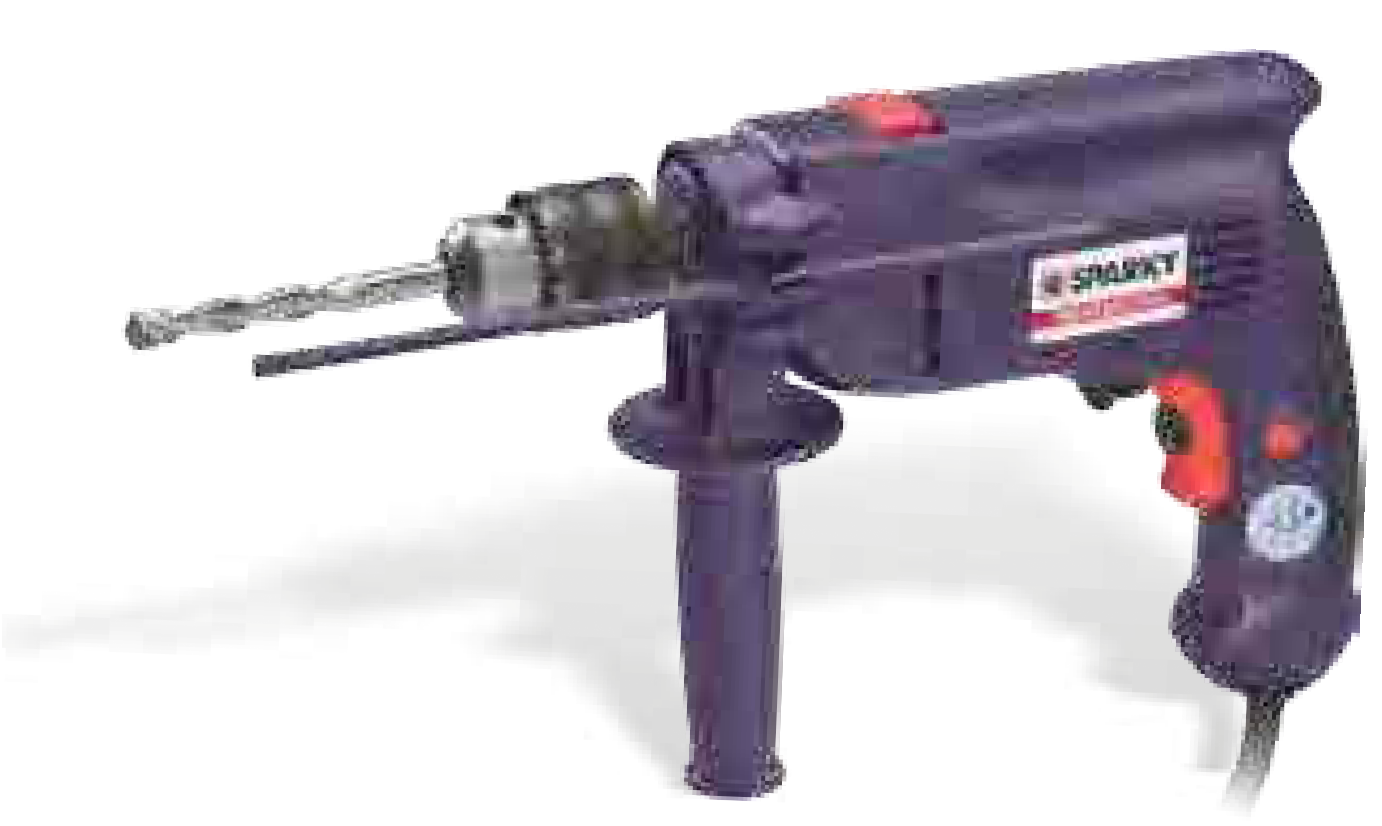 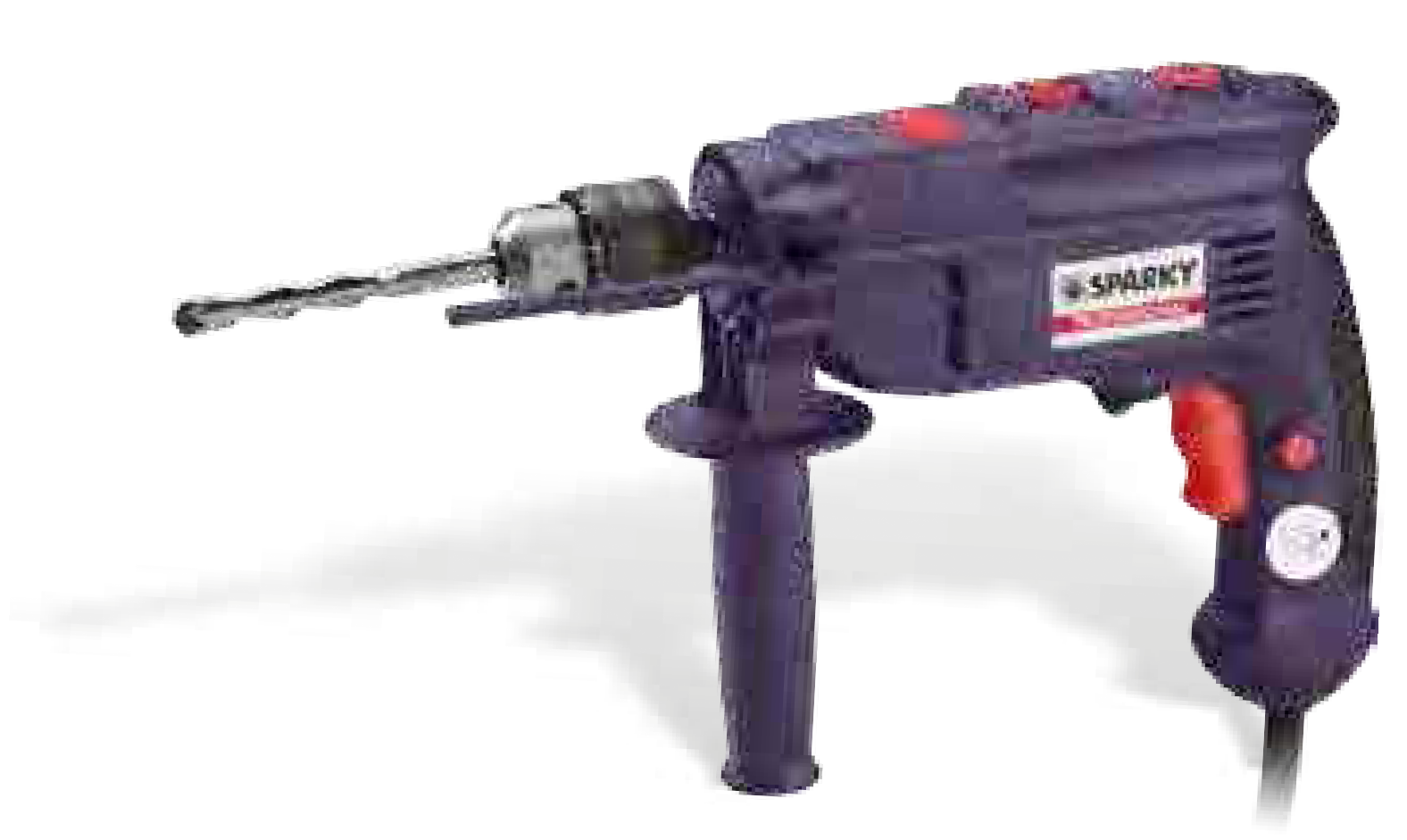 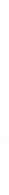 Кнопка для застопоривания выключателяРеверсПереключатель ударного действия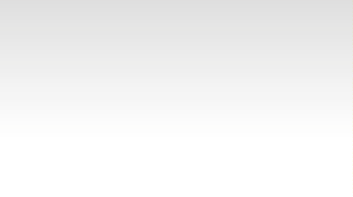 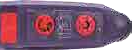 Электроника для поддержания постоянных оборотов независимо от нагрузки (BUR 150CET)Регулятор момента (BUR 150CET)Выключатель с плавным регулированием числа оборотовМагазин для наконечников (BUR 150E)Сигнализация перегрузки светодиодом (BUR 150CET)Самовыключающиеся щеткиЭргономичная рукояткаДвойная изоляция24Электроника для предварительной настройки скорости вращения (BUR2 160E)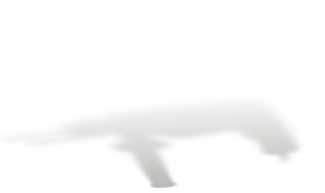 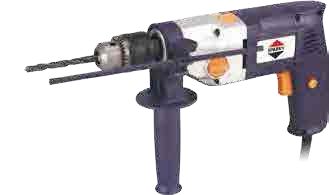 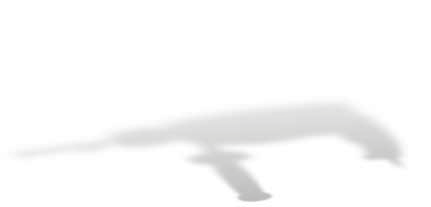 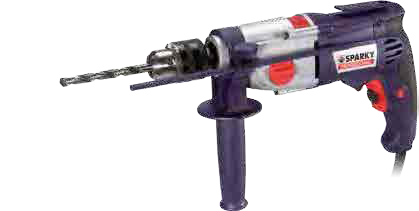 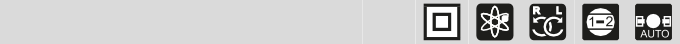 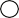 Выключатель с плавной регулировкой числа оборотовСинхронизированная двухскоростная передача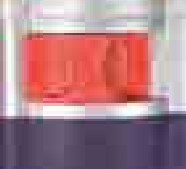 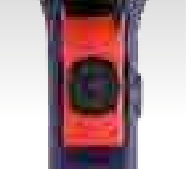 Кнопка блокировки выключателяРеверс (BUR2 160E)Переключатель ударной функцииРедукторная коробка из магниевого сплаваСкоба для крепления к поясуЭргономичная рукоятка с мягким покрытием из эластанаСамовыключающиеся щеткиДвойная изоляция25Электроника для предварительной настройки скорости вращения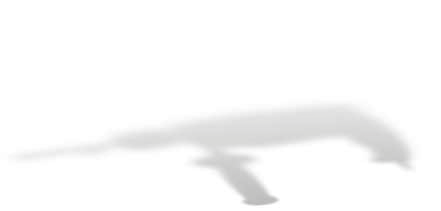 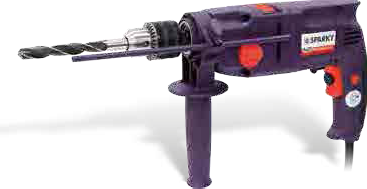 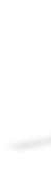 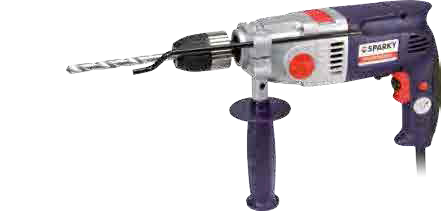 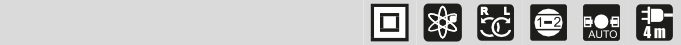 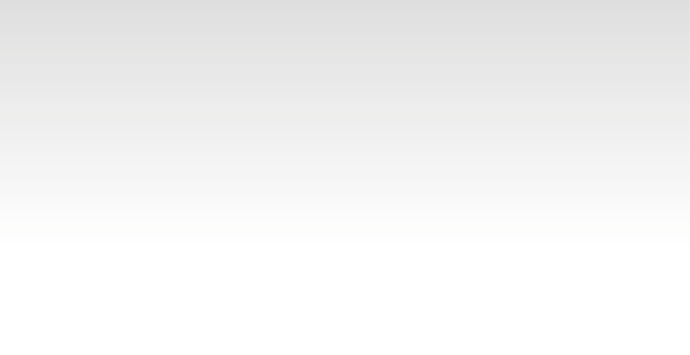 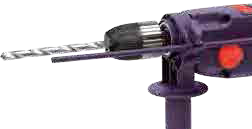 Выключатель с плавной регулировкой числа оборотовСинхронизированная двухскоростная передачаКнопка блокировки выключателяРеверсПереключатель ударной функцииМеталлическая редукторная коробка в пластмассовом кожухе (BUR2 200E)Редукторная коробка из магниевого сплава (BUR2 201E)Эргономичная рукоятка с мягким покрытием из эластанаСамовыключающиеся щеткиДвойная изоляция26BUR2 250CET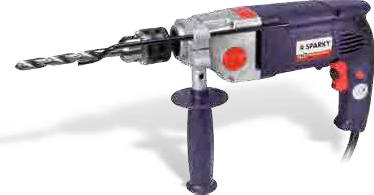 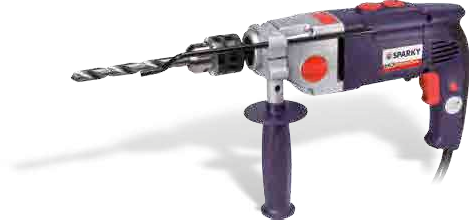 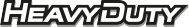 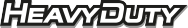 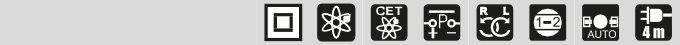 BUR2 250EМодель:BUR2 250EBUR2 250CET	Электроника для предварительной настройки скорости вращенияЭлектроника для поддержания постоянных оборотов независимо от нагрузки (BUR2 250CET)Выключатель с плавной регулировкой числа оборотовРегулятор крутящего момента (BUR2 250CET)Защита от непроизвольного включения при утечке питания (BUR2 250CET)Синхронизированная двухскоростная передачаКнопка блокировки выключателяРеверсПереключатель ударной функцииРедукторная коробка из магниевого сплаваСветодиодная индикация режимов работы (BUR2 250CET)Эргономичная рукоятка с мягким покрытием из эластанаСамовыключающиеся щеткиДвойная изоляцияОПЦИЯ: Быстрозажимной патрон и антивибрационная рукоятка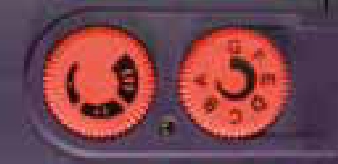 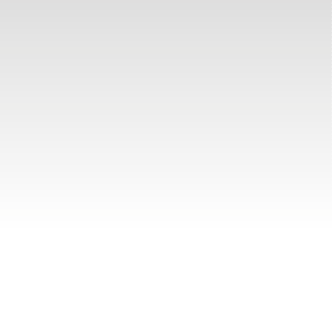 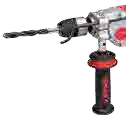 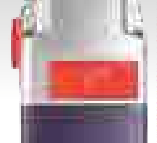 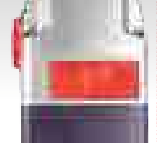 27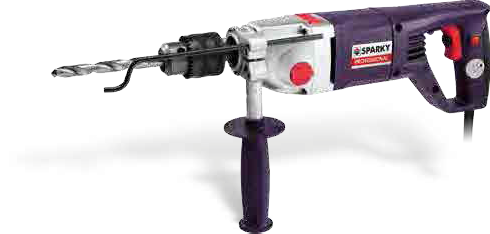 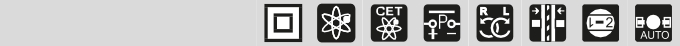 BUR2 350E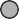 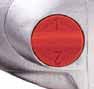 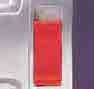 BUR2 350CET	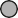 Электроника для предварительной настройки скорости вращенияЭлектроника для поддержания постоянных оборотов независимо от нагрузки (BUR2 350CET)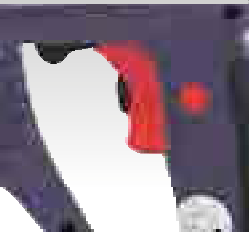 Выключатель с плавной регулировкой числа оборотовРегулятор крутящего момента (BUR2 350CET)Защита от непроизвольного включения при утечке питания (BUR2 350CET)Синхронизированная двухскоростная передачаКнопка блокировки выключателяРеверсВысокий  крутящий моментПредохранительная муфта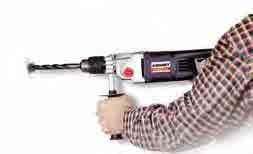 Переключатель ударной функцииРедукторная коробка из магниевого сплаваСветодиодная индикация режимов работы (BUR2 350CET)Светодиодная индикация перегрузки (BUR2 350CET)Эргономичная рукоятка с мягким покрытием из эластанаЗакрытая D-образная рукоятка для безопасной и комфортной работыСамовыключающиеся щеткиДвойная изоляция28Использование со стандартными мешалками до Ø140 мм для смеси красок, лаков, смол, строительных растворов и т.д. (BUR2 350CET) 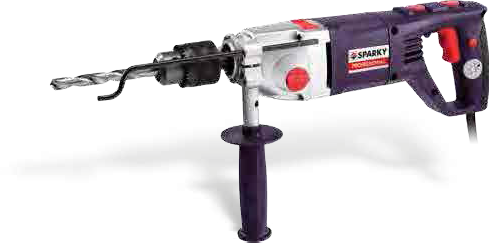 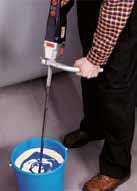 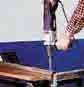 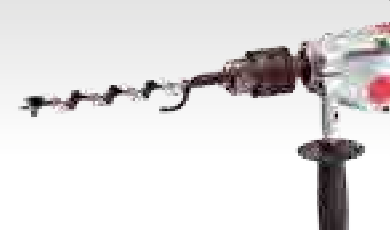 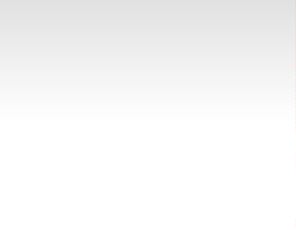 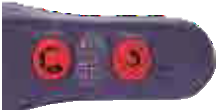 29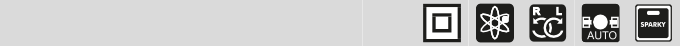 BVR 6 BVR 62E BVR 64E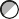 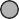 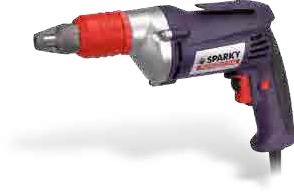 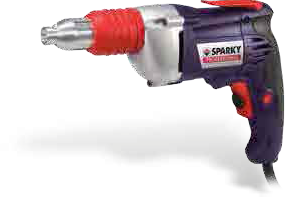 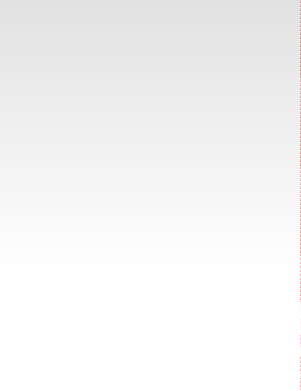 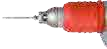 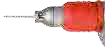 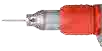 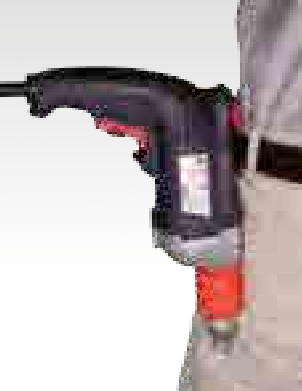 BVR 66E	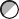 Электроника для предварительной настройки скорости вращенияКнопка блокировки выключателяРеверсРегулируемый ограничитель глубиныУниверсальный магнитный держатель для насадок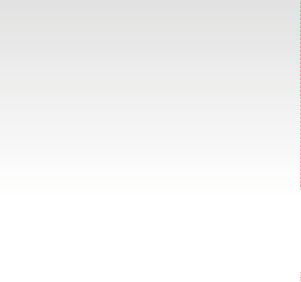 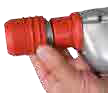 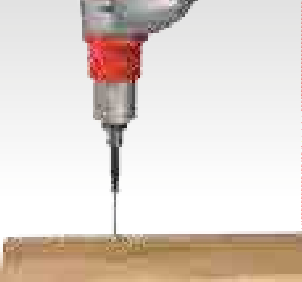 Регулятор крутящего моментаРедукторная коробка из магниевого сплаваСкоба для крепления к поясуЭргономичная рукоятка с мягким покрытием из эластанаСамовыключающиеся щеткиДвойная изоляция30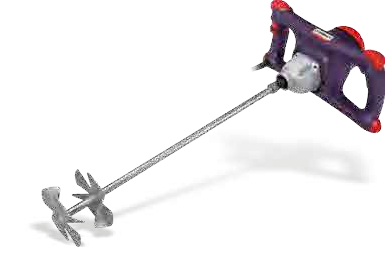 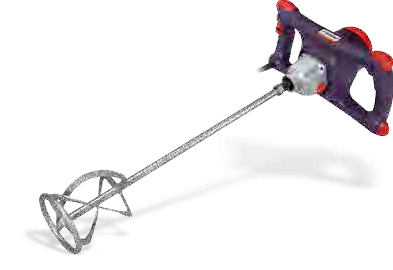 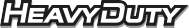 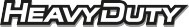 Электроника для предварительной настройки скорости вращения и плавный пуск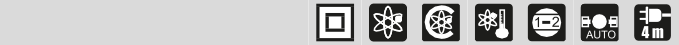 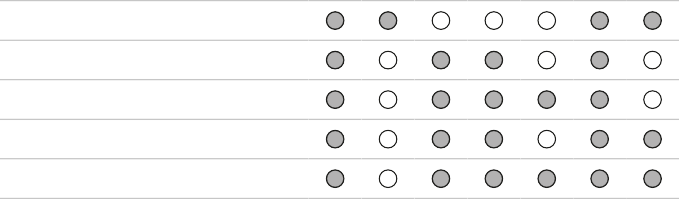 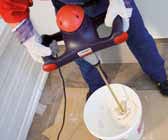 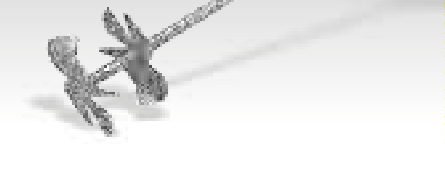 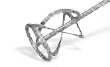 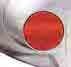 Электроника для поддержания постоянных оборотов независимо от нагрузки (Индекс CE Plus)Температурная защита двигателя от перегрузки (Индекс CE Plus)Электронная защита двигателя от кратковременных перегрузок (Индекс CE Plus)Кнопка блокировки выключателяСинхронизированная двухскоростная передача (BM2 1060CE Plus, BM2 1360CE Plus)Высокий крутящий моментРедукторная коробка из магниевого сплаваСовременный эргономичный дизайнСамовыключающиеся щеткиДвойная изоляция31СВЕРЛА ПО БЕТОНУ	НАБОРЫ СВЕРЛМатериал: Углеродистая сталь, победитовая напайка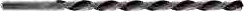 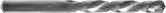 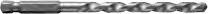 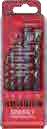 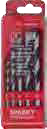 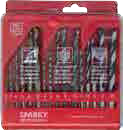 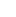 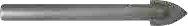 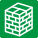 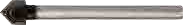 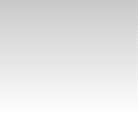 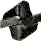 Кат. №	Диаметр x полная длина в мм	Шт./Упак.20009200000	4 x 75	120009200600	5 x 85	120009200100	6 x 100	120009200200	8 x 120	120009200300	10 x 120	120009200400	12 x 150	120009200500	14 x 150	120009204100	16 x 150	1Сверла с увеличенной длиной Long:20009200700	5 x 150	120009200800	6 x 200	120009200900	8 x 200	120009201000	10 x 200	120009201100	12 x 250	120009203100	6 x 400	120009203200	8 x 400	120009203300	10 x 400	120009203400	12 x 400	120009203500	14 x 400	120009203600	16 x 400	1Сверла с шестигранным хвостовиком HEX:20009780000	4 x 75	120009780100	5 x 85	120009780200	6 x 100	120009780300	8 x 120	120009780400	10 x 120	120009780500	12 x 150	1СВЕРЛА ПО ДЕРЕВУ СПИРАЛьНЫЕ	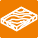 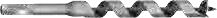 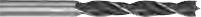 ①②Материал: Углеродистая сталь 4532①	②	③СВЕРЛА ПО СТЕКЛУМатериал хвостовика: углеродистая сталь 45. Материал наконечника: Карбид вольфрама YG6XСВЕРЛА ПО КЕРАМИКЕМатериал хвостовика: углеродистая сталь 45. Материал наконечника: Карбид вольфрама YG6XСВЕРЛА ПО МЕТАЛЛУ	НАБОРЫ СВЕРЛ ПО МЕТАЛЛУСВЕРЛА ПО ДЕРЕВУ ПЕРьЕВЫЕСверла с увеличенной длиной, DIn340 Long: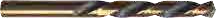 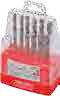 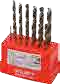 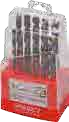 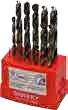 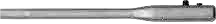 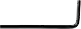 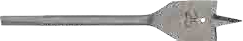 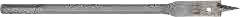 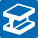 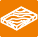 20009282201	2.0 x 85	220009282301	2.5 x 95	220009282401	3.0 x 100	220009282501	3.2 x 106	220009282601	3.5 x 110	220009282700	4.0 x 119	120009282800	4.2 x 119	120009282900	4.5 x 126	120009283000	4.8 x 132	120009283100	5.0 x 132	120009283200	5.5 x 139	120009283300	6.0 x 139	120009283400	6.5 x 148	120009283500	8.0 x 165	120009283600	9.0 x 175	120009283700	10.0 x 184	1Сверла кобальтовые Cobalt:Материал: Углеродистая сталь 4533АНТИВИБРАЦИОННЫЕ РУКОЯТКИ	ПАТРОНЫ ДЛЯ ДРЕЛЕЙ①	②	③АЛМАЗНЫЕ КОРОНКИВнимание: Используйте коронки только на машинах, оснащенных защитным сцеплением!⑤⑦④⑥①② ③НАСАДКА НА ДРЕЛь НОЖНИЦЫ ПО МЕТАЛЛУДля всех стандартных дрелейНа стр. 50 можно найти твердосплавные (TCT) буровые коронки 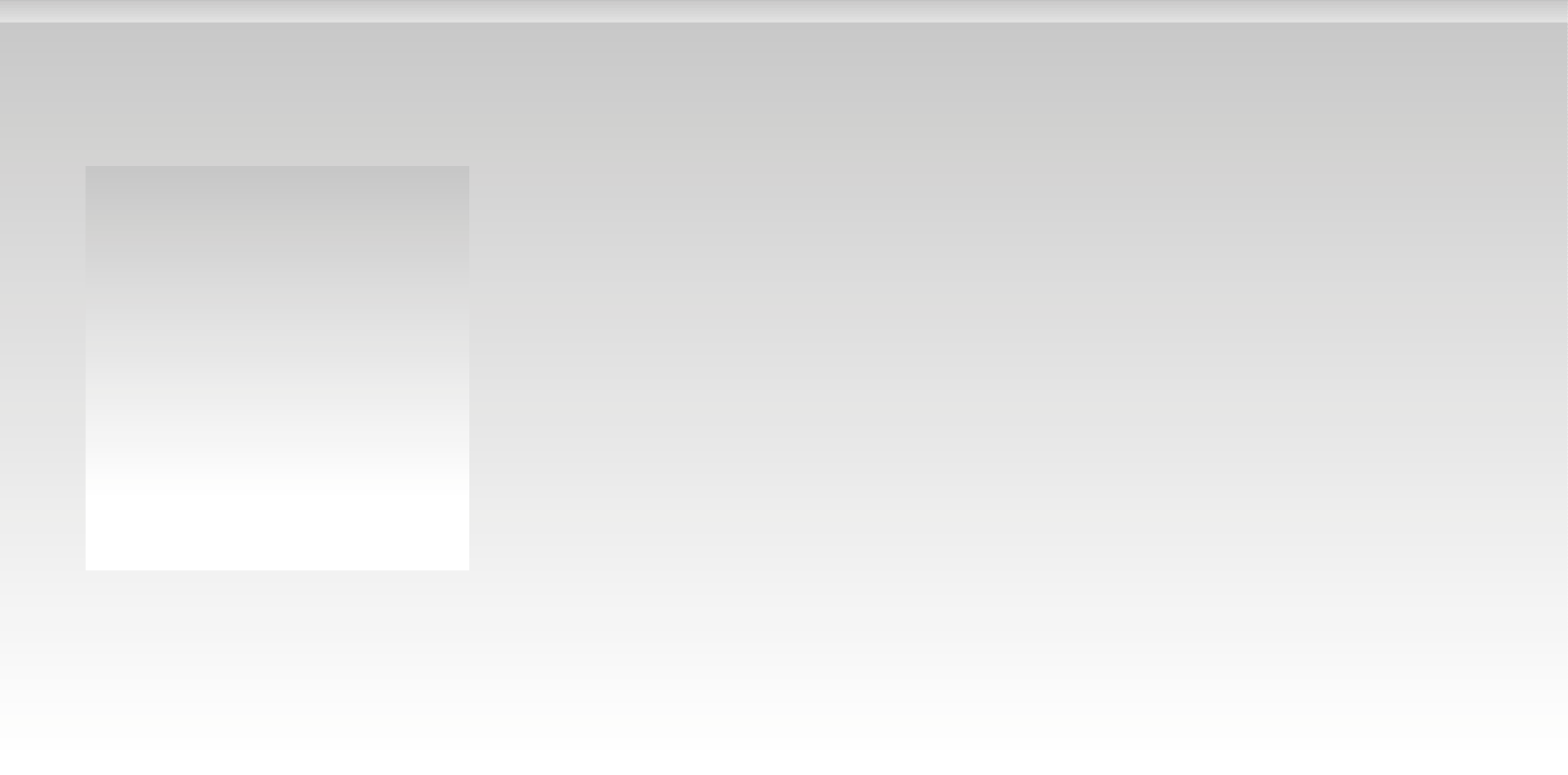 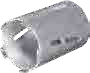 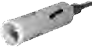 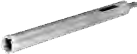 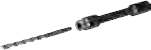 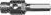 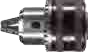 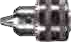 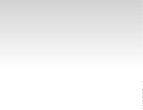 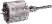 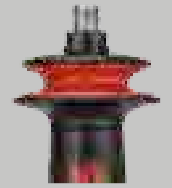 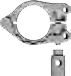 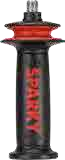 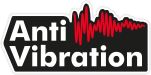 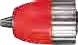 НАБОР БИМЕТАЛЛИЧЕСКИХ КОРОНОК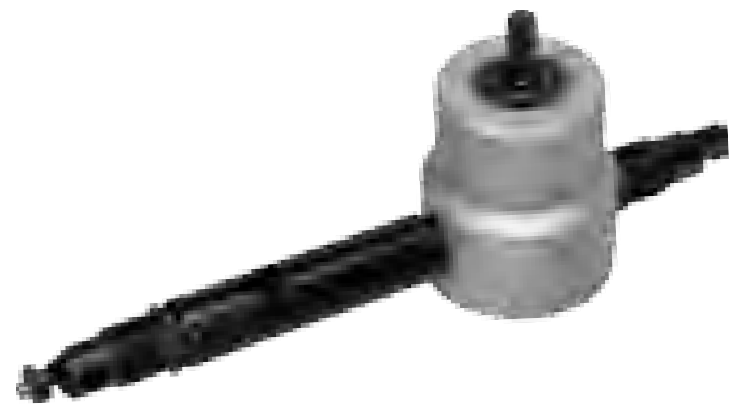 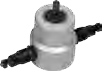 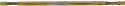 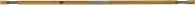 ⑤	В КЕЙСЕДля работ по кирпичу, камню③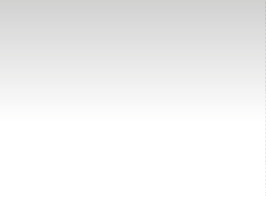 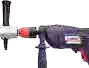 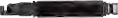 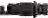 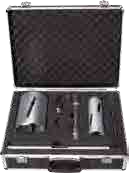 Включает в себя:Kоронки:- Ø107 x 150 мм- Ø52 x 150 мм- Ø28 x 300 ммАдаптер с шестигранным хвостовиком Ø12 х 88 ммУдлинитель Ø25 х 200 ммЦентрирующее сверло Ø10 х 200 ммКлин 8 х 69 мм34СТОЙКА ТИСКИ – CE 60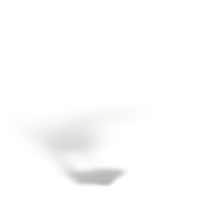 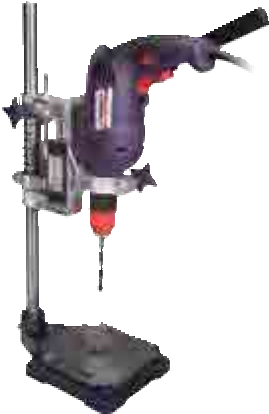 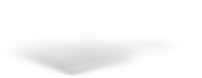 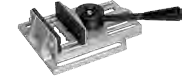 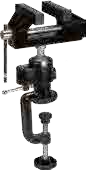 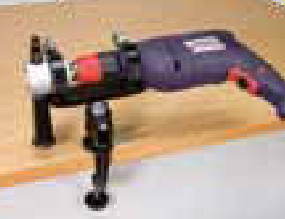 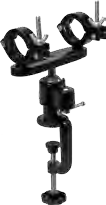 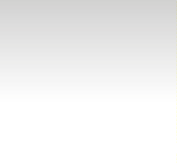 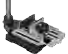 Макс. толщина захвата струбцины: 53 ммГлубина захвата струбцины: 35 ммШирина губок тисков: 76 ммТолщина захвата тисков: 58 ммВес: 0,79 кгСТОЙКА ДЛЯ ДРЕЛИ – SP 50Диаметр захвата: Ø50 ммМакс. толщина захвата струбцины: 55 ммГлубина захвата струбцины: 30 ммВес: 0,5 кгМЕшАЛКИДля всех миксеров SPARKYТИСКИ – CE 100Предназначены для стабильного крепления обрабатываемой деталик стойке для дрели SP 43Расхождение губок: 100 ммШирина губок: 100 ммПрисоединительный размер: 125 ммВес: 1,5 кгСТОЙКА ДЛЯ ДРЕЛИ – SP 43Стабильная конструкция с литой чугунной подставкой, пригодной для закрепления тисков.Предназначена для точной и безопасной работы.Предназначена для работы со всеми моделями дрелей сдиаметром шейки корпуса 43мм, весом около 3кг и мощностью до 1010 ВтРабочий ход при сверлении: 70 ммРасстояние между осями сверла и колонны: 125 ммРазмер подставки: 160x160 ммВысота: 550 ммВес: 6 кг⑥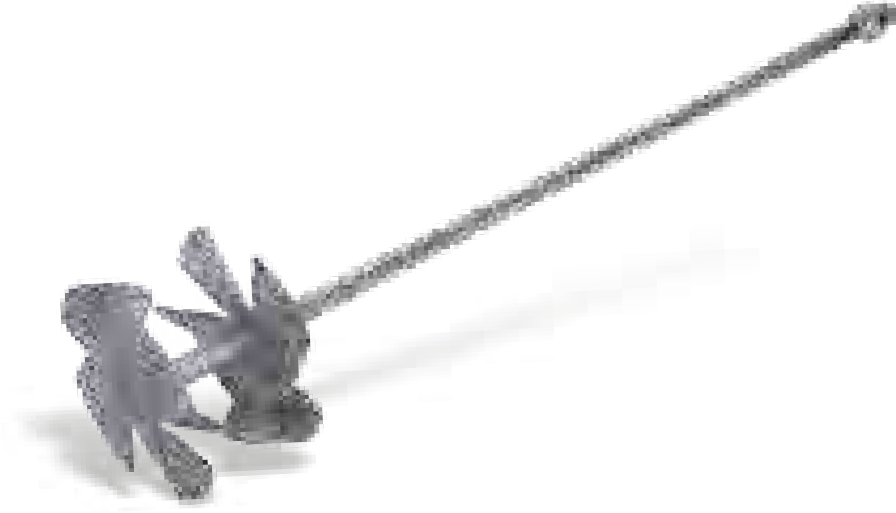 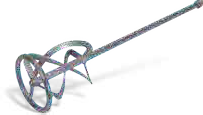 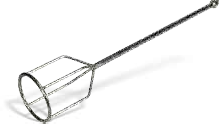 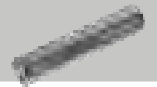 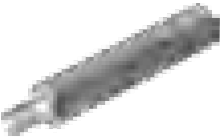 ⑦⑧35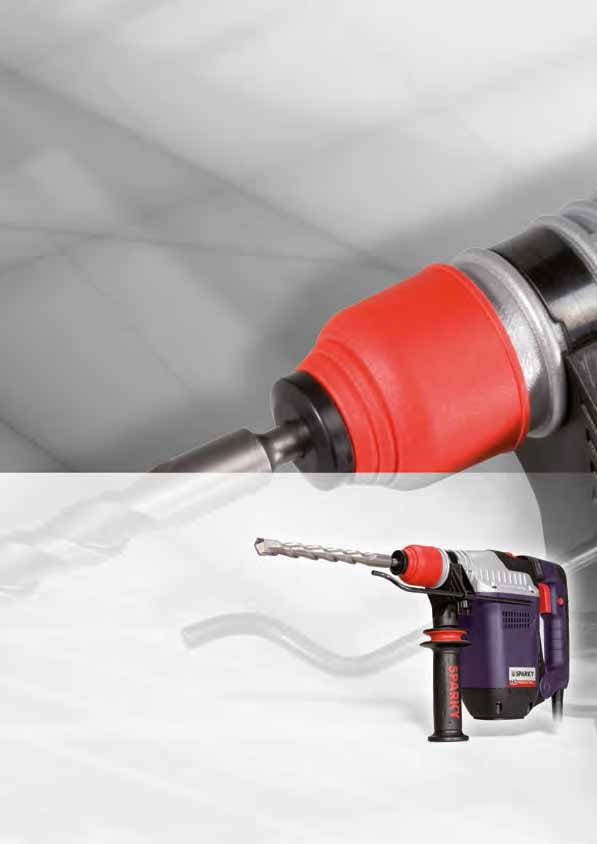 Сверление, сверление с ударом, долблениеМощностьВ нашем ассортименте можно найти перфораторы весом от 2 до 7 кг и отбойные молотки весом до 32 кг, способные выдерживать большие нагрузки, обеспечивая высокую производительность.Уникальный режим «Мощный удар» или «High Power» в перфораторах, электронный блок регулировки скорости вра- щения (E), электроника поддержания постоянных оборотов независимо от нагрузки и новая антивибрационная система защиты позволяют уверенно работать в самых тяжелых ус- ловиях с максимальным комфортом.Новинки: широкий ассортимент буров и зубил высокого качества для всех моделей перфораторов и отбойных молот- ков SPARKY.PROFESSIONAL36www.hardtools.ruwww.sparky.ru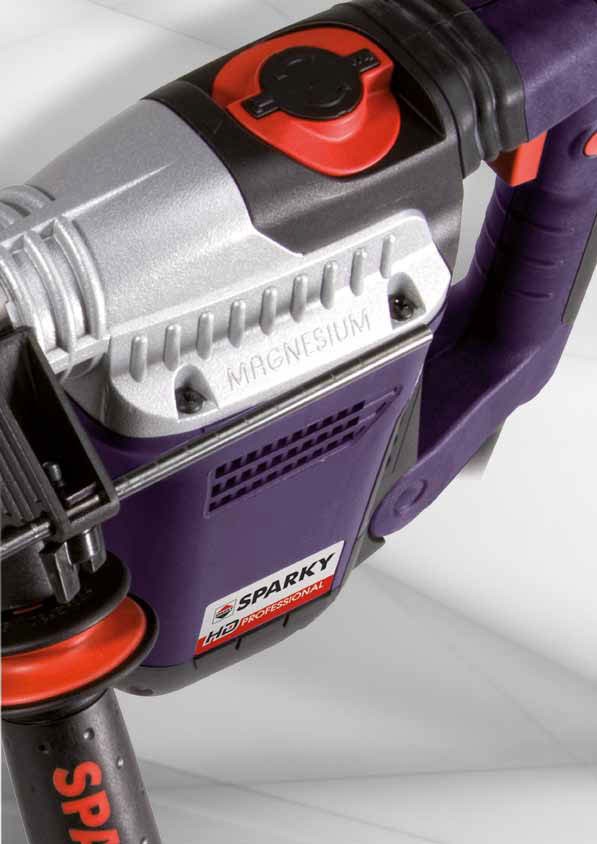 www.hardtools.ru Три режима работы: сверление, ударное сверление и долбление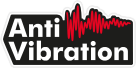 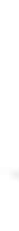 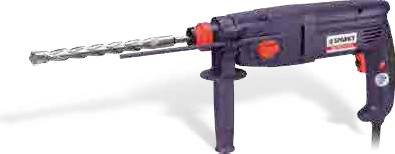 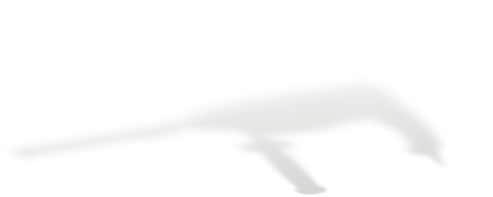 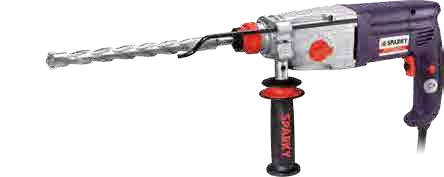 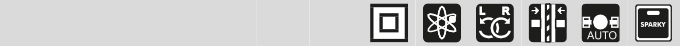  Высокая производительность Электроника для предварительной настройки скорости вращения Выключатель с плавной регулировкой числа оборотов Кнопка блокировки выключателя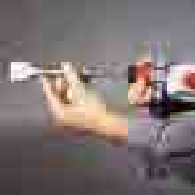 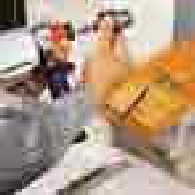 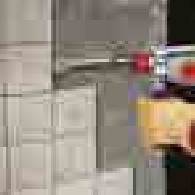  Реверс Выключатель ударной функции Возможность изменения позиций долота Предохранительная муфта Редукторная коробка из магниевого сплава Эргономичная рукоятка с мягким покрытием из эластана Самовыключающиеся щетки Двойная изоляция38Два режима работы: сверление и ударное сверление (BPR 220E)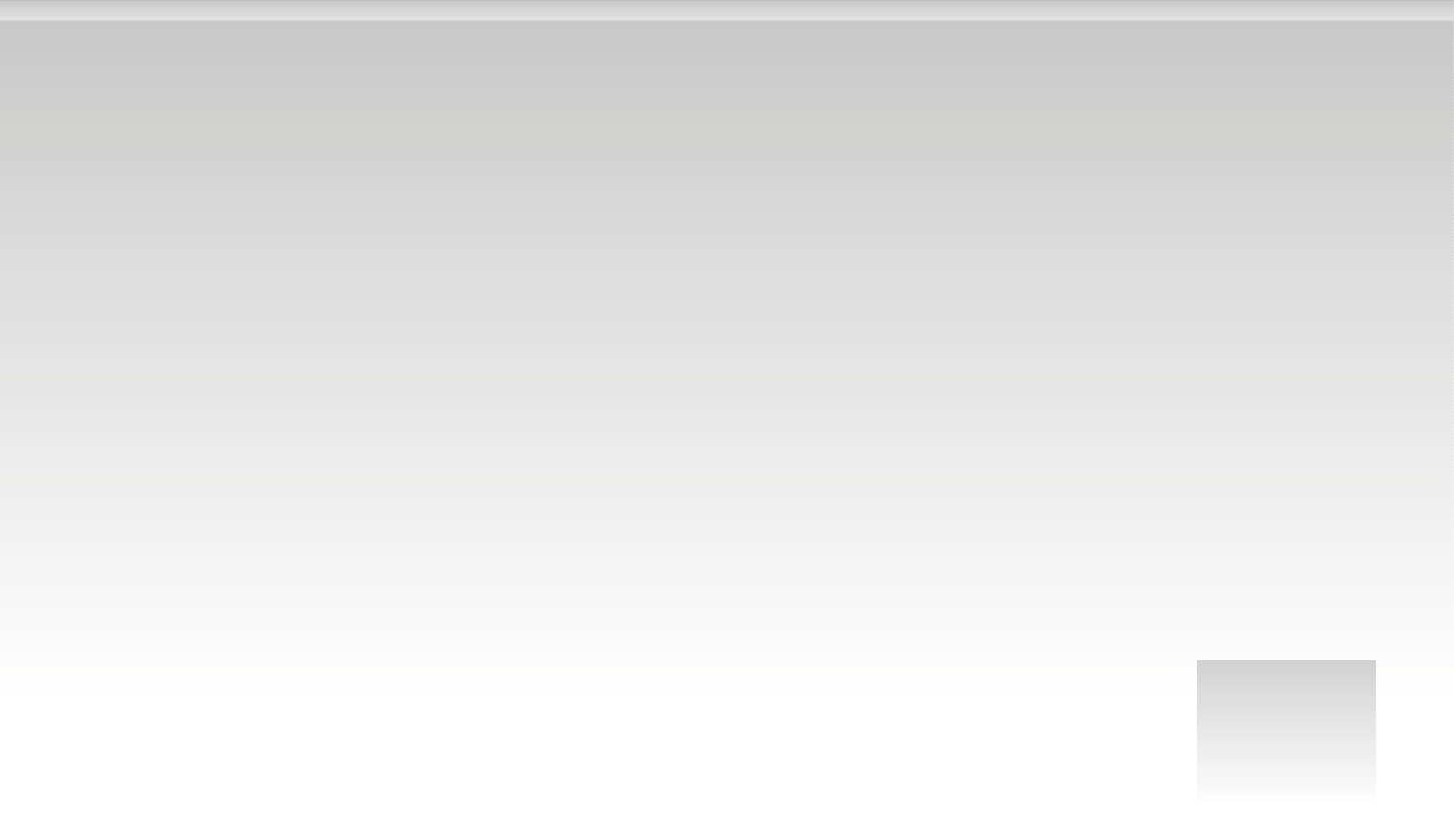 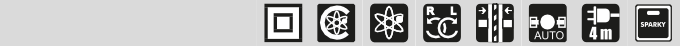 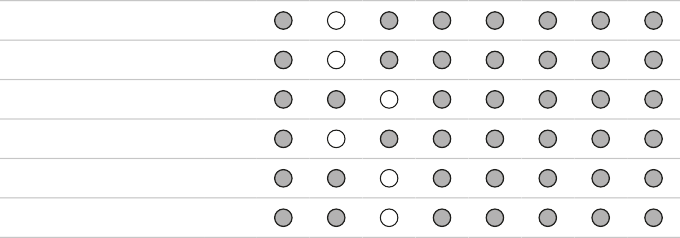 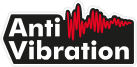 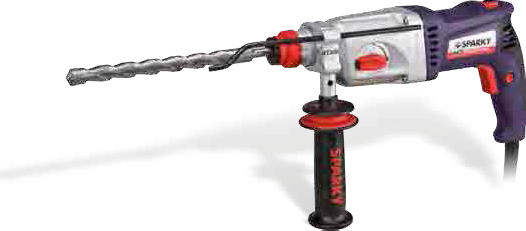 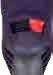 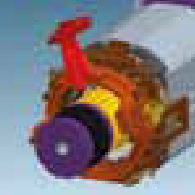 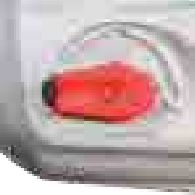 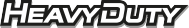 Три режима работы: сверление, ударное сверление и долбление (BPR 240E, BPR 240CE, BPR 260E, BPR 260CE, BPR 280CE)Высокая производительностьВыключатель с плавной регулировкой числа оборотовЭлектроника для поддержания постоянных оборотов независимо от нагрузки, плавный пуск (Индекс CE)Кнопка блокировки выключателяФункция “Реверс” осуществляется вращением щеткодержателяВыключатель ударной функцииВозможность изменения позиций долота(BPR 240E, BPR 240CE, BPR 260E, BPR 260CE, BPR 280CE)Предохранительная муфтаРедукторная коробка из магниевого сплаваЭргономичная рукоятка с мягким покрытием из эластанаСамовыключающиеся щеткиДвойная изоляция39Высокая производительность, достигнутая через компьютерную оптимизацию вакуумно-компрессорного ударного механизма.Энергия одиночного удара - 6J.Два режима работы: ударное сверление и долбление. При использовании патрона с адаптером с SDS-Plus креплением в режиме ударного сверления реализуется третий режим – сверление вследствие наличия короткого конца адаптера и отсутствия контакта с ударником.(Кат. № 20009480700)Полная виброизоляция достигнута через:эластичное соединениезадней рукоятки к редуктору;- виброизолированная дополнительнаярукоятка.Выключательс плавной регулировкой числа оборотовСреднее значение уровня вибрации со стандартнойдополнительной рукояткой ①и с новой антивибрационной рукояткой SPARKY ② ①	②11 m/s27.3 m/s2①	②УРОВЕНЬВИБРАЦИИ МЕНЬШЕ НА– 34%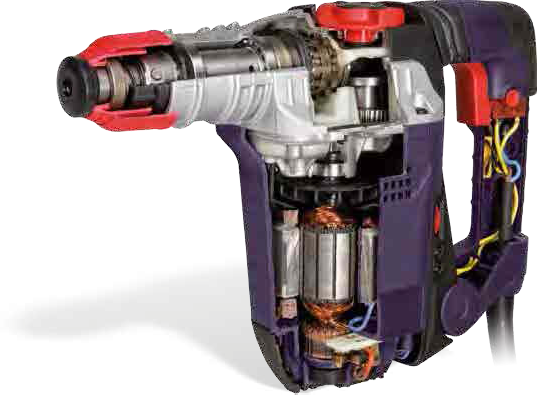 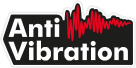 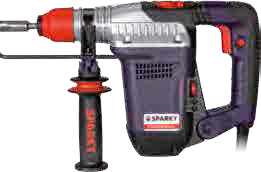 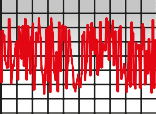 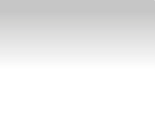 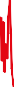 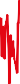 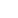 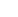 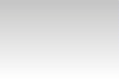 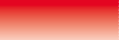 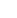 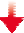 Мощный высоконадежныйэл. двигатель. Якорные подшипники защищены от пыли при помощи легкоконтактных уплотнительных колец.Электроника для предварительной настройки скорости вращения, поддерживающая постоянныеобороты независимоот нагрузки40Световая индикация:при перегрузкепри износе щеток –8-часовое предупрежде- ние о смене щеток.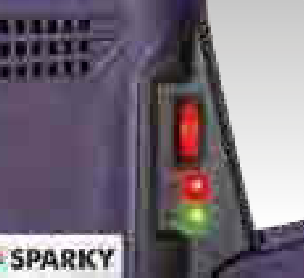 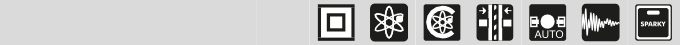 BP 330CE	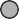 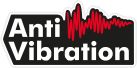 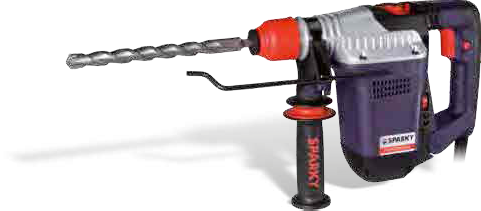 Перфораторы класса "4 килограмма" с системой крепления рабочей насадки SDS-Plus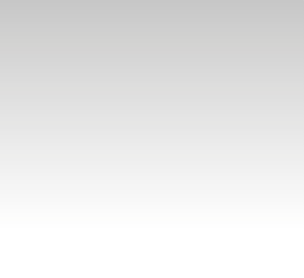 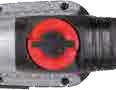 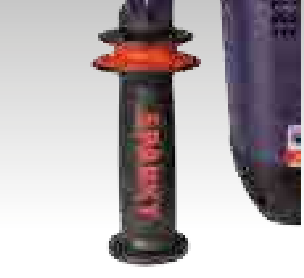 Два режима работы: ударное сверление и долблениеЭлектроника для предварительной настройки скорости вращенияЭлектроника для поддержания постоянных оборотов независимо от нагрузки и плавный пуск (BP 330CE)Уникальный режим работы “мощный удар” – 6 ДжАнтивибрационная система защитыАнтивибрационная дополнительная рукояткаПредохранительная муфтаРедукторная коробка из магниевого сплаваСветодиодный индикатор сигнализации перегрузкиИндикатор износа угольных щеток - подает сигнал за 8 часов до их заменыСамовыключающиеся щеткиДвойная изоляция41BP 540CE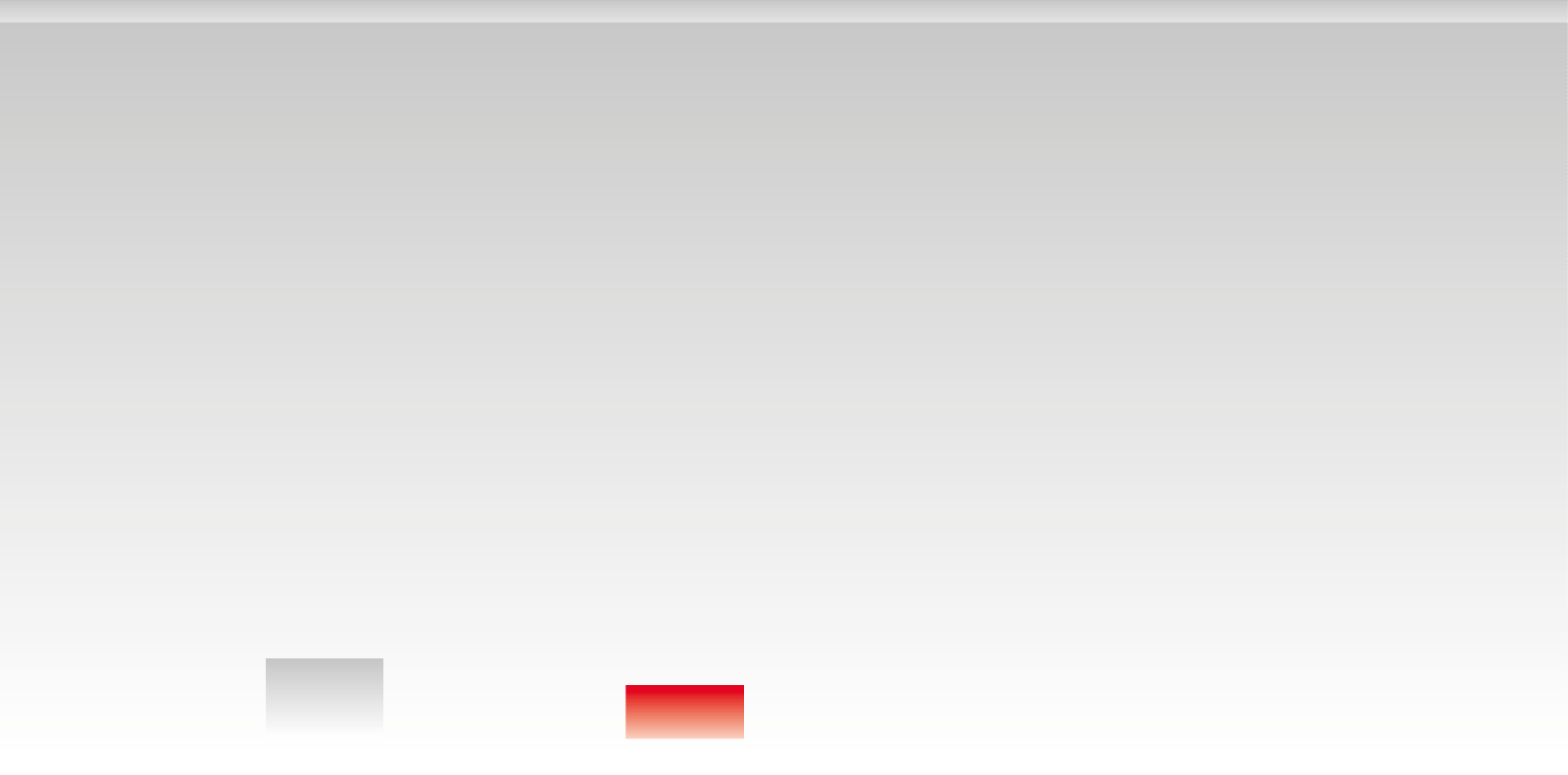 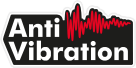 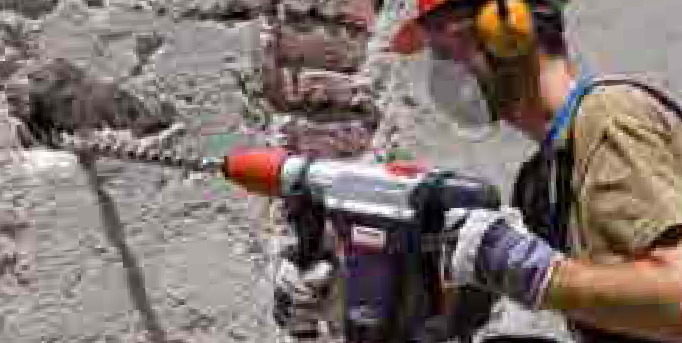 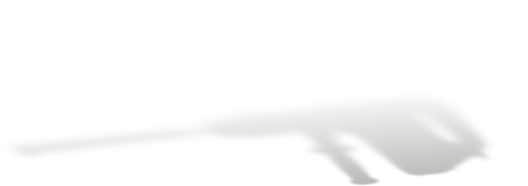 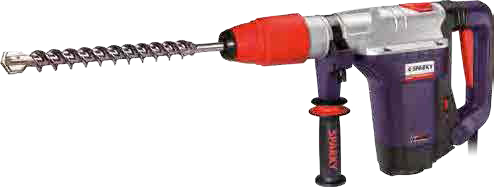 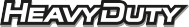 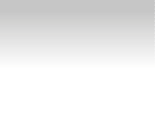 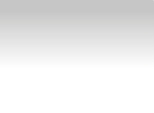 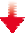 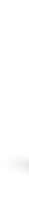 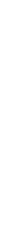 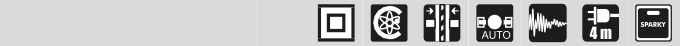 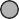 Среднее значение уровня вибрации со стандартной дополнительной рукояткой ① и с новой антивибрационной рукояткой SPARKY ② Стандартная рукоятка:	2.  Антивибрационная рукоятка:13.5 m/s29 m/s2②УРОВЕНЬ ВИБРАЦИИ МЕНЬШЕ НА – 35%Модель:BP 540CE	Перфоратор класса "6 килограммов" с системой крепления рабочей насадки SDS-MaxДва режима работы: ударное сверление и долблениеЭлектроника для предварительной настройки скорости вращенияЭлектроника для поддержания постоянных оборотов независимо от нагрузки и плавный пускУникальный режим работы "Мощный удар" - 11 ДжАнтивибрационная система защиты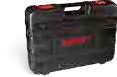 Предохранительная муфта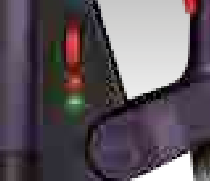 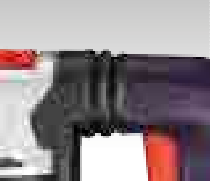 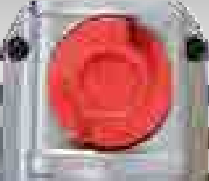 Редукторная коробка из магниевого сплаваСветодиодный индикатор сигнализации перегрузкиИндикатор износа угольных щеток - подает сигнал за 8 часов до их заменыСамовыключающиеся щеткиДвойная изоляция42Модель: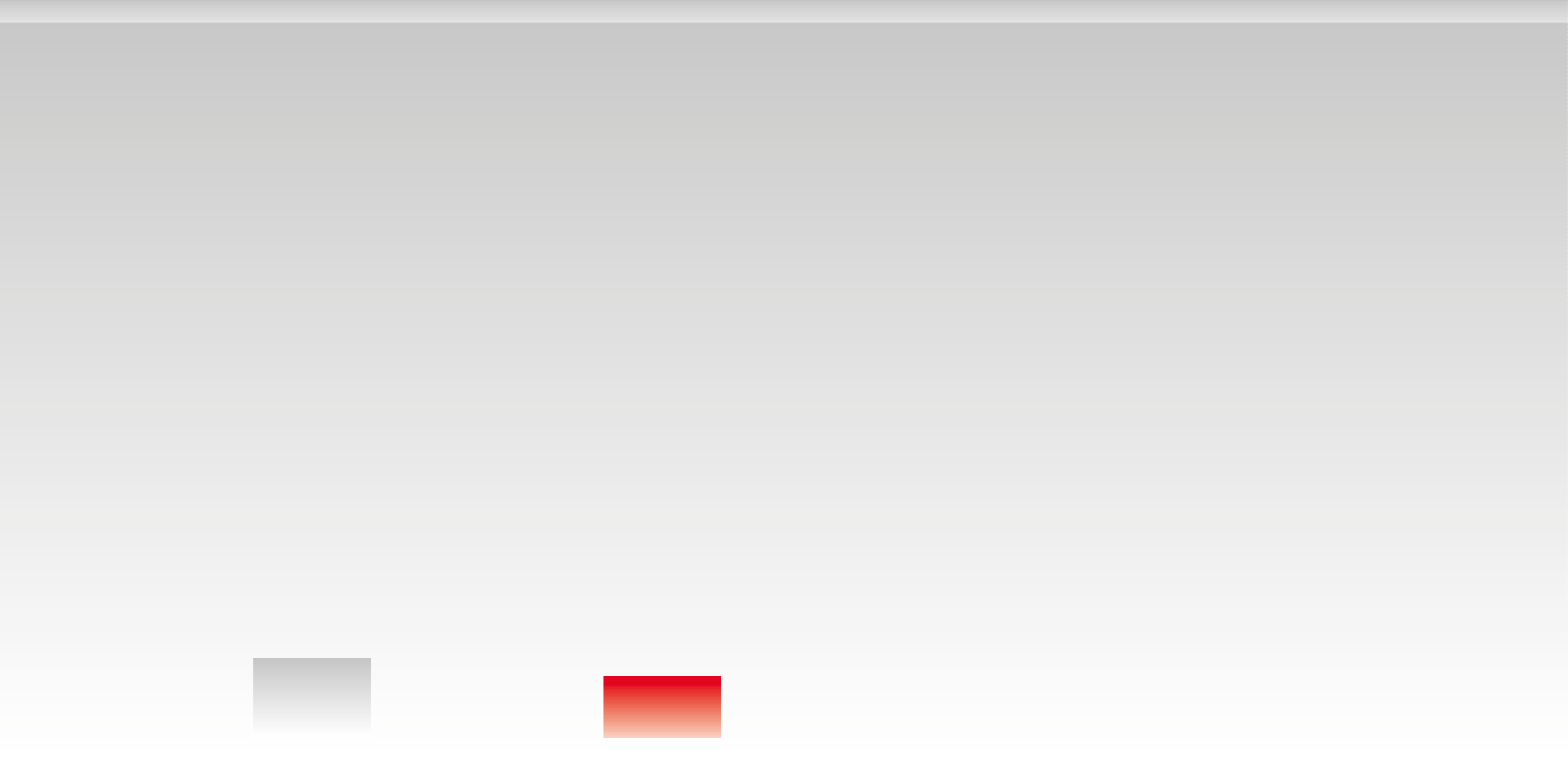 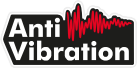 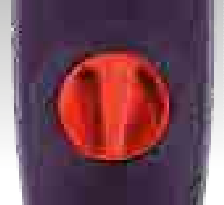 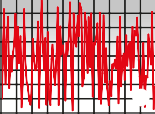 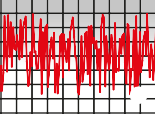 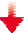 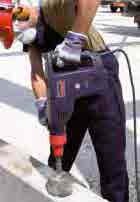 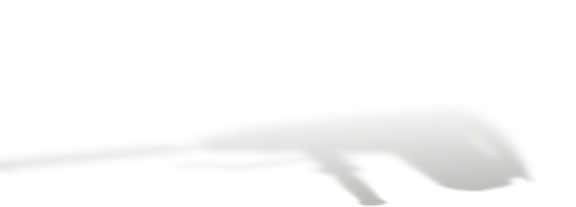 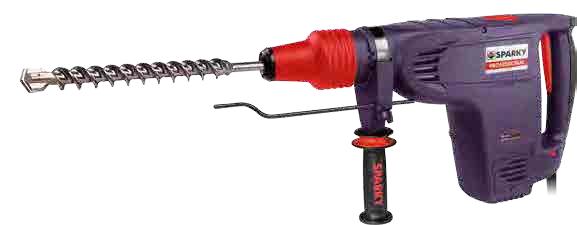 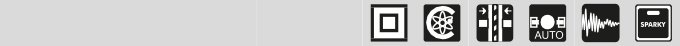 BP 750CE	Перфораторы класса "8 килограммов" с системой крепления рабочей насадки SDS-MaxДва режима работы: ударное сверление и долблениеЭлектроника для предварительной настройки скорости вращенияЭлектроника для поддержания постоянных оборотов независимо от нагрузки и плавный пускУникальный режим работы "Мощный удар" - 13 ДжАнтивибрационная система защитыАнтивибрационная дополнительная рукояткаПредохранительная муфтаКонструкция «Моноблок»: встроенный редуктор и двигатель в корпус из магниевого сплава и крепление его черезамортизирующие прокладки к внешнему пластиковому корпусу уменьшает вибрацию на 20%Светодиодный индикатор сигнализации перегрузкиИндикатор износа угольных щеток - подает сигнал за 8 часов до их заменыСамовыключающиеся щеткиДвойная изоляция43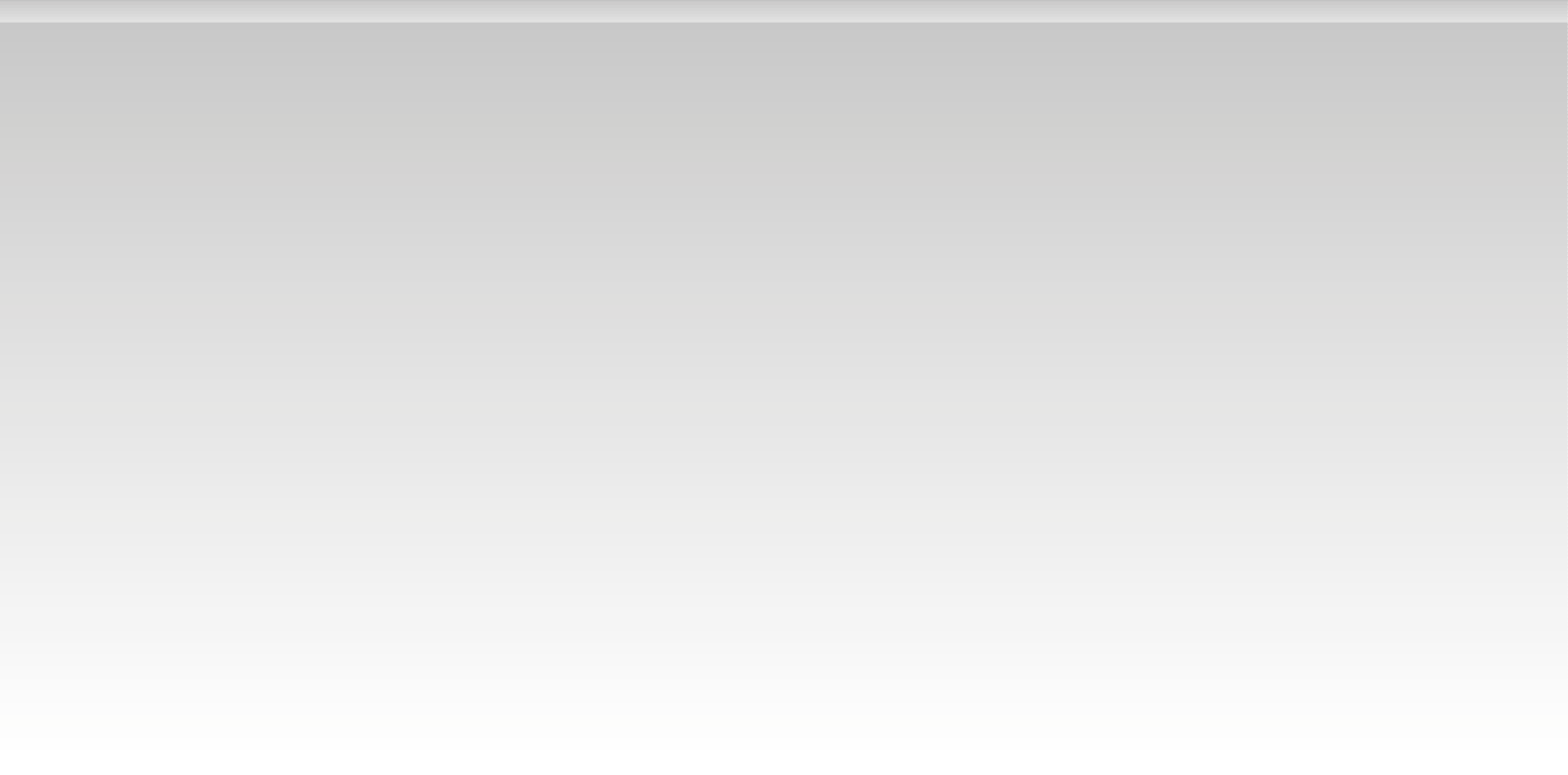 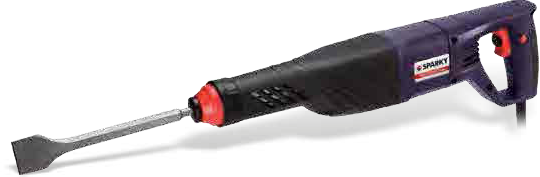 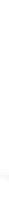 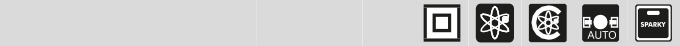 K 306E	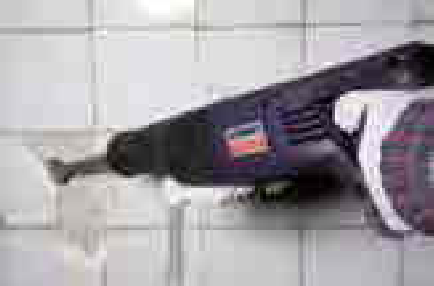 Легкий, компактный отбойный молотокЭлектроника для предварительной настройки скорости вращенияМощный эффективный пневматический ударный механизмВозможность изменения позиций долотаКнопка блокировки выключателяВысокая энергия удараЗакрытая рукоятка для безопасной и комфортной работыРедукторная коробка из магниевого сплаваСамовыключающиеся щеткиДвойная изоляция44K 1125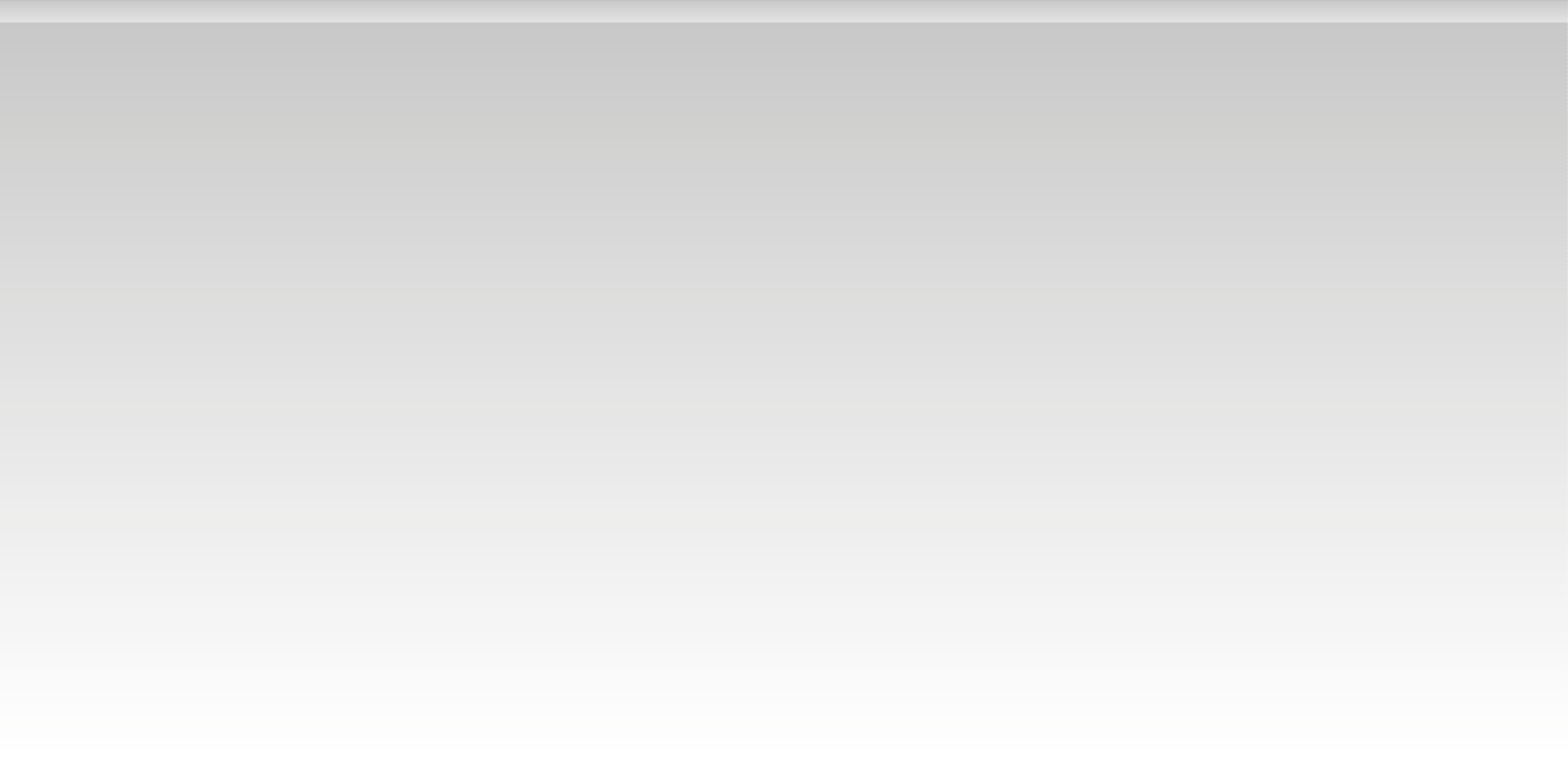 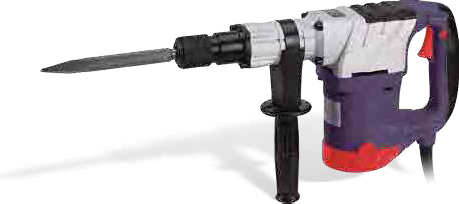 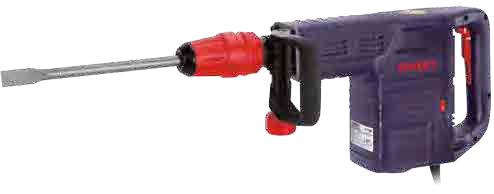 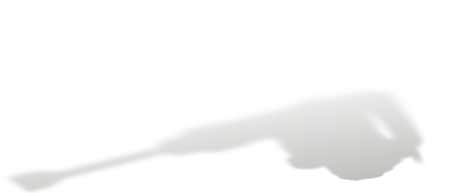 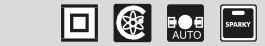  Модель:	K 512K 1125	Электроника для предварительной настройки скорости вращения (K 1125)Электроника для поддержания постоянных оборотов независимо от нагрузки (K 1125)Мощный эффективный пневматический ударный механизмВозможность изменения позиций долота (K 1125)Высокая энергия удараКнопка блокировки выключателяЦельная удобная передняя рукоятка для безопасной и комфортной работы, вращающаяся на 360º (K 1125)Самовыключающиеся щеткиДвойная изоляция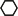 45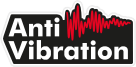 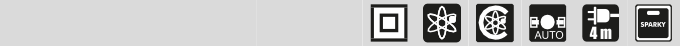 K 615CE	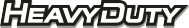 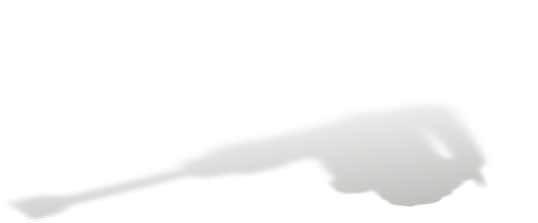 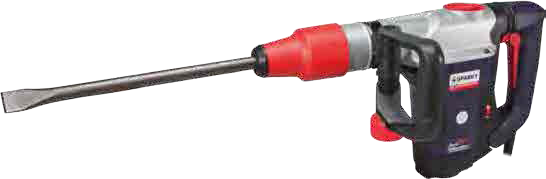 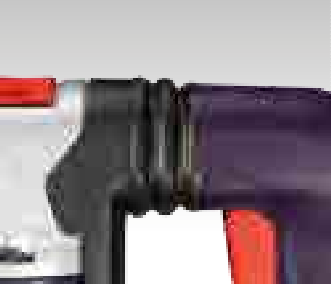 Электроника для предварительной настройки скорости вращенияЭлектроника для поддержания постоянных оборотов независимо от нагрузки и плавный пускСистема крепления инструмента - SDS-max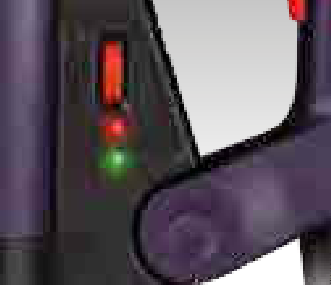 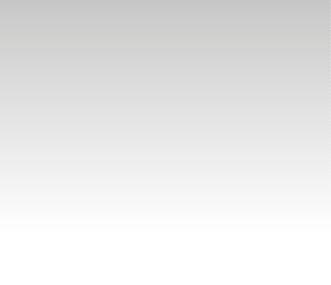 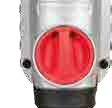 Мощный эффективный пневматический ударный механизмВозможность изменения позиций долотаКнопка блокировки выключателяВысокая энергия удараЦельная удобная передняя рукоятка для безопасной и комфортной работы, вращающаяся на 360ºАнтивибрационная системаРедукторная коробка из магниевого сплаваСветодиодный индикатор сигнализации перегрузкиИндикатор износа угольных щеток - подает сигнал за 8 часов до их заменыСамовыключающиеся щеткиДвойная изоляция46K 2050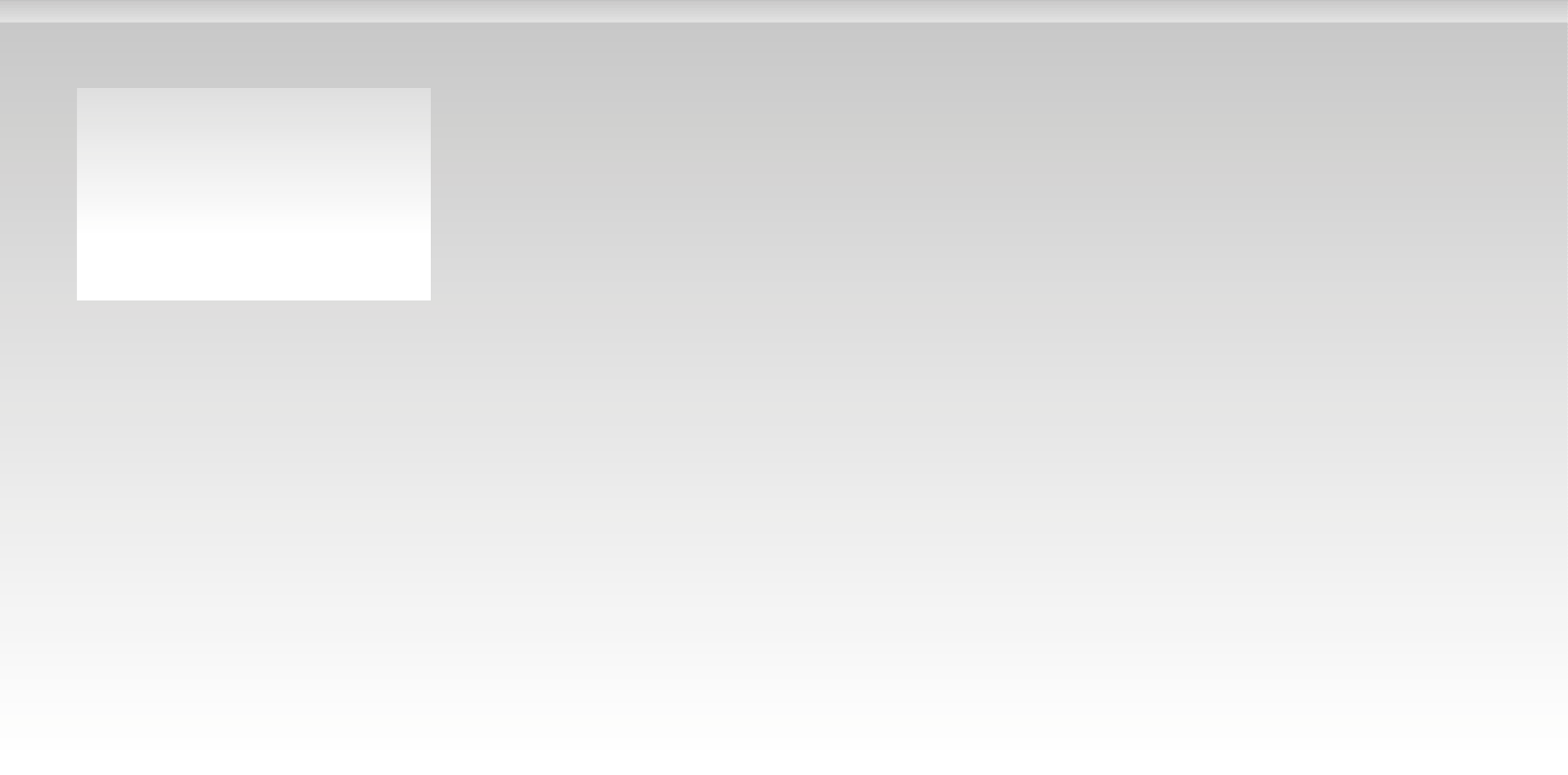 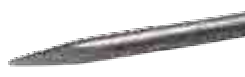 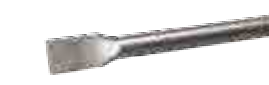 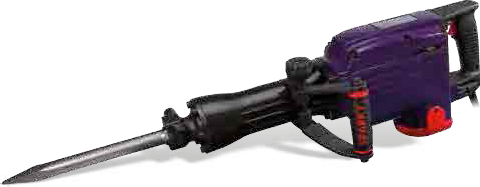 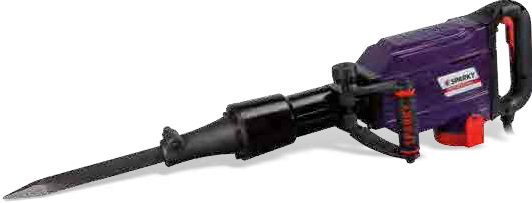 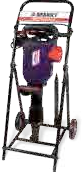  Модель	          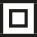 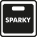 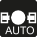 K 1640K 2050	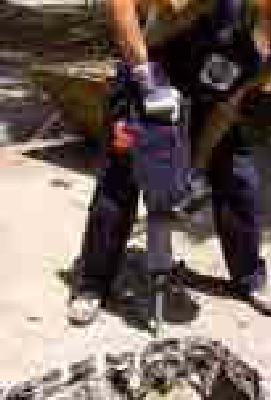 Мощный эффективный пневматический ударный механизмЭргономичный дизайнАнтивибрационная рукоятка (К2050)Кнопка блокировки выключателяКорпус и редуктор из металла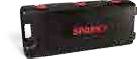 Самовыключающиеся щеткиДвойная изоляцияPK 20	Ручная тележка. Для отбойных молотков K 1640 и К205047 Модель	          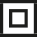 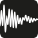 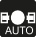 K 3260	Высокая энергия удара 60ДжНадежная конструкцияАнтивибрационная система защитыМощный эффективный пневматический ударный механизмЭргономичный дизайнКнопка блокировки выключателяКорпус и редуктор из металлаСамовыключающиеся щеткиДвойная изоляция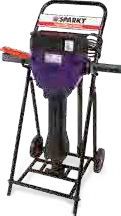 PK 32	Ручная тележка. Для отбойного молотка K 3260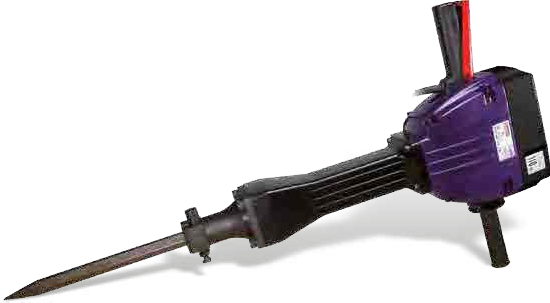 48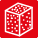 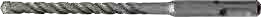 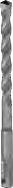 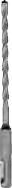 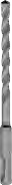 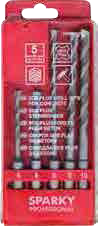 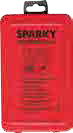 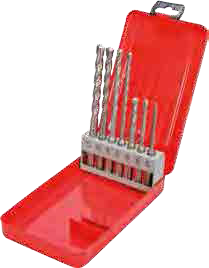 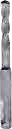 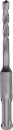 БУРЫ С SDS-PLUS КРЕПЛЕНИЕМ	НАБОРЫ БУРОВ С SDS-PLUS КРЕПЛЕНИЕММатериал: 40Cr, победитовая напайка49ЗУБИЛА С SDS-PLUS КРЕПЛЕНИЕМЗУБИЛА С SDS-PLUS КРЕПЛЕНИЕМ PREMIUM①	①②	②⑤Материал: 40CrTCT КОРОНКИ ПО БЕТОНУ С SDS-PLUS КРЕПЛЕНИЕМВысококачественные зубила с SDS-Plus креплением, произведе- ны из закаленной стали с термической обработкой с микропро- цессорным управлением для длительного срока службыСпециально закаленная сталь и обработка поверхности для эф- фективного долбленияДля работе по бетону, кирпичу, камню①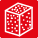 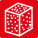 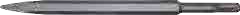 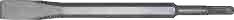 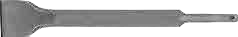 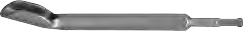 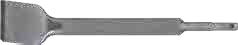 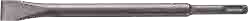 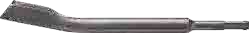 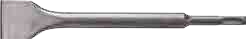 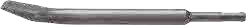 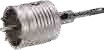 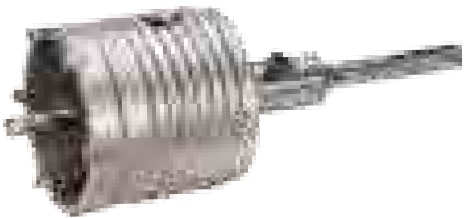 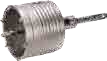 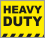 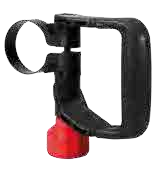 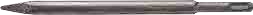 ②	РУКОЯТКА ДЛЯ ОТБОЙНЫХ МОЛОТКОВ	Поставляется в сборе с адаптером с центрирующим сверломКорпус снабжен шламовыводящей канавкой и двумя выпускными отверстиями для удаления бурового кернаТвердосплавные вставки 6 шт., вмонтированные пайкой в прорезь для максимальной стабильностиДля работ по бетону, камню, кирпичной кладкеИспользуются в перфораторах с системой SDS-Plus50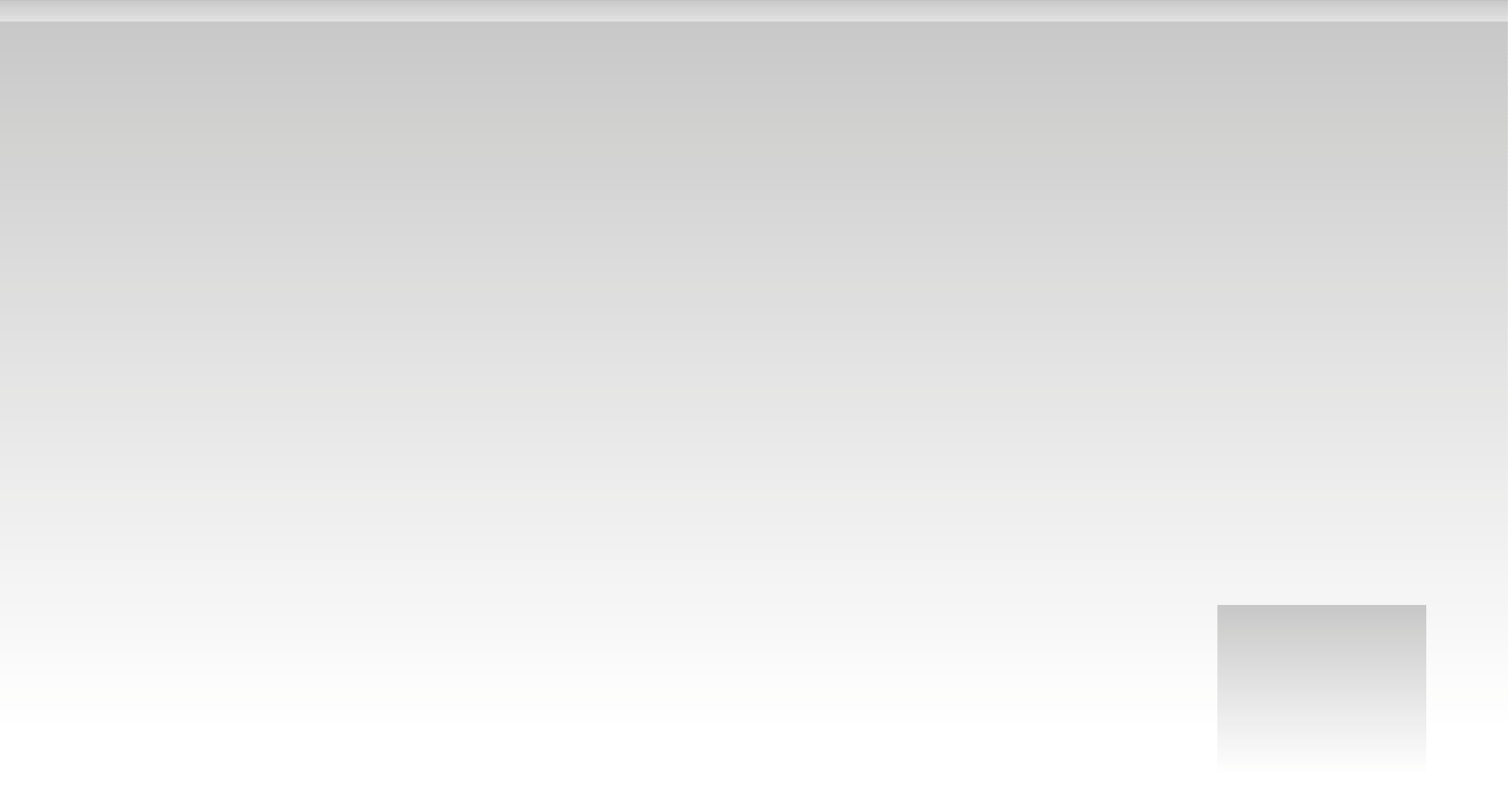 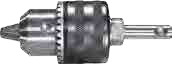 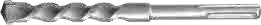 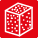 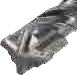 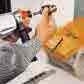 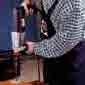 АНТИВИБРАЦИОННЫЕ РУКОЯТКИ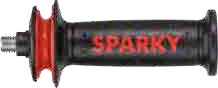 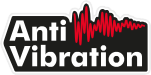 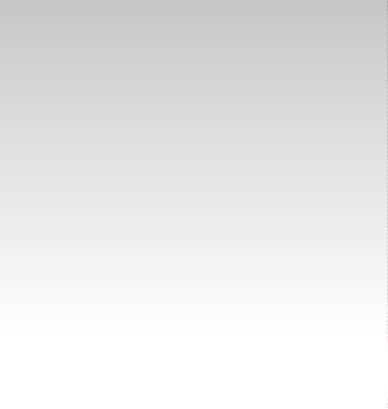 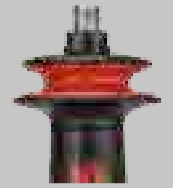 51РУЧНЫЕ ТЕЛЕЖКИ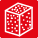 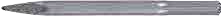 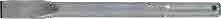 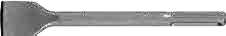 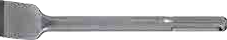 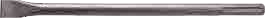 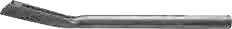 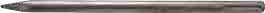 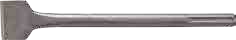 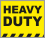 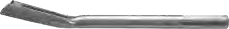 Для отбойных молотков К 1640, К 2050, K 3260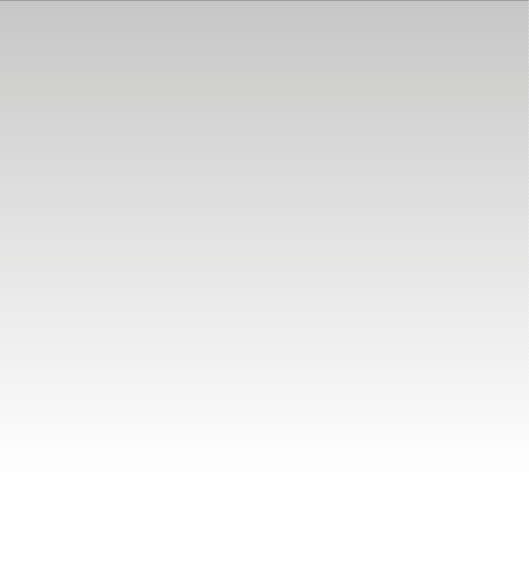 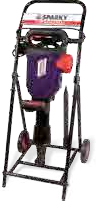 ①52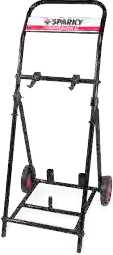 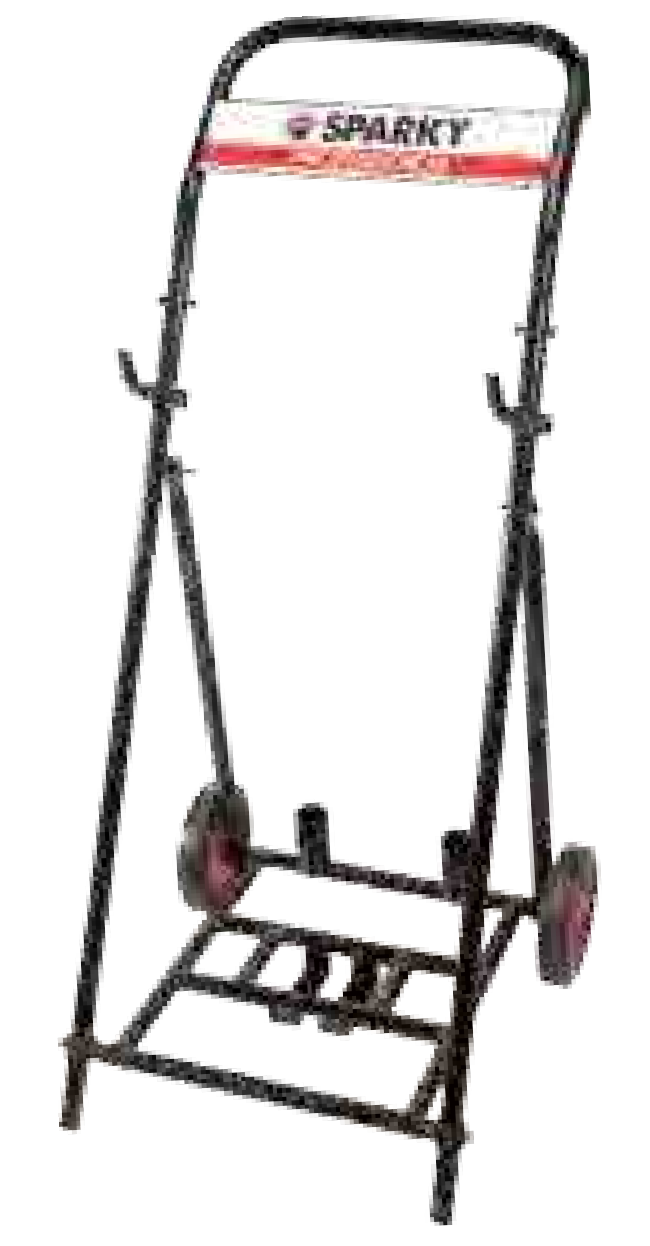 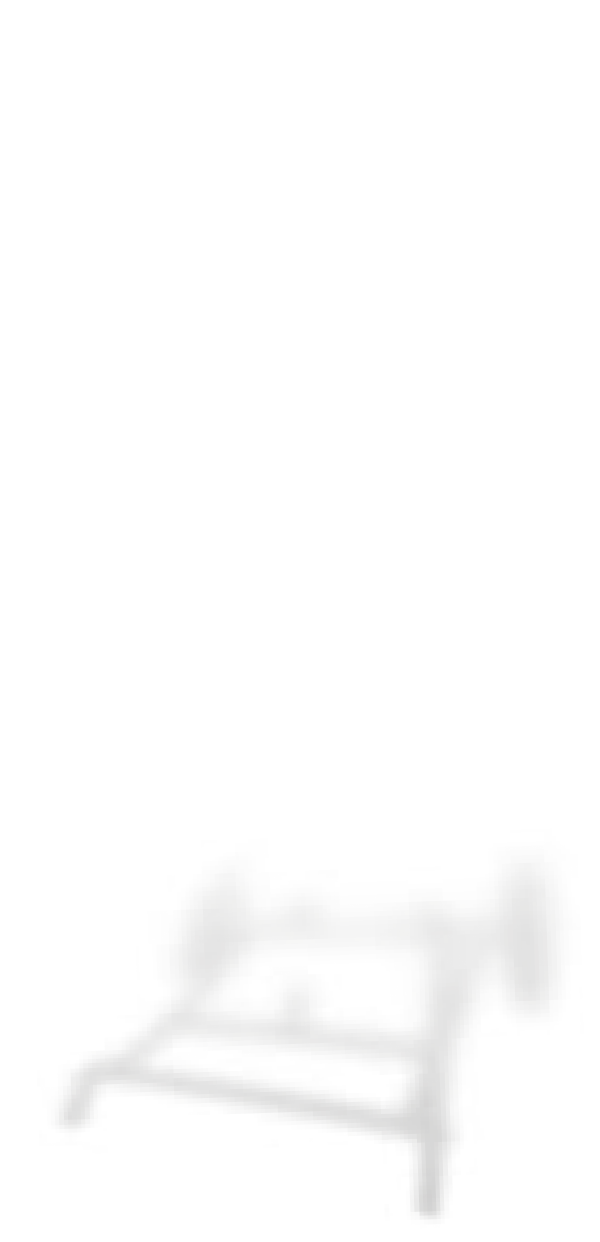 Для моделей K 2050 и K 3260. Тип хвостовика: HEX 28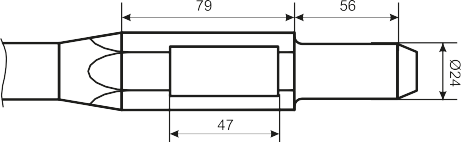 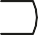 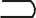 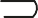 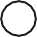 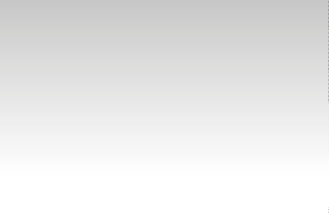 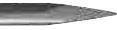 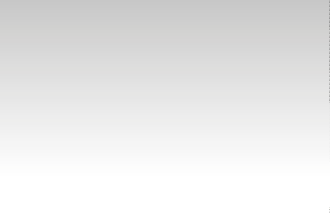 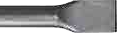 Для модели K 3260. Тип хвостовика: HEX 28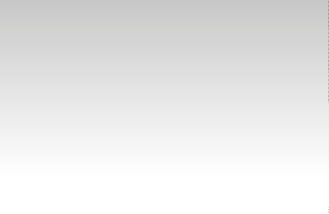 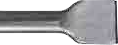 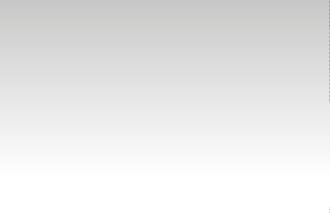 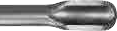 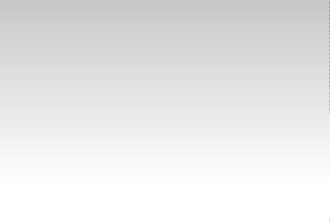 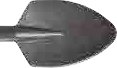 ⑤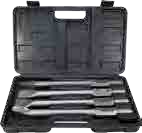 ⑧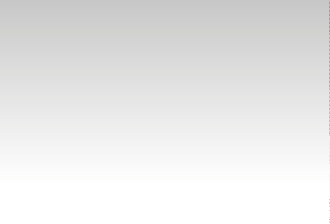 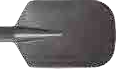 ⑨	⑩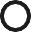 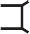 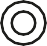 53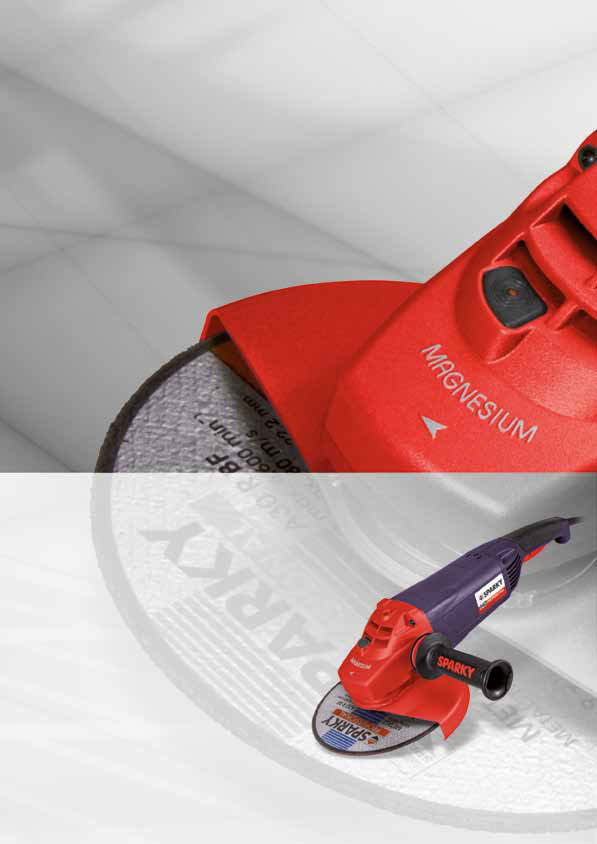 Шлифование, резание, полированиеЭффективностьУглошлифовальные машины SPARKY можно разделить на три типа по их раз- меру - маленькие, средние и большие, с мощностью от 680 до 2600Вт и диа- метр диска от 115 мм - 125 мм - 150 мм - 180 мм - 230 мм. Все УШМ осна-щены легкой и прочной редукторной коробкой из магниевого сплава и	и фрезерованным, закаленным редуктором собственного производства.Новинки: HD ProfessionalНовые средние и большие УШМ из гаммы Heavy Duty оснащены мощным двигателем, который увеличивает срок службы инстру- мента более 60%. Вся гамма новых УШМ SPARKY оснащена быстрoзажимным защитным кожухом, который отвечает ев- ропейским стандартам и защищает оператора от разрушения диска.Новая антивибрационная рукоятка SPARKY уменьшает вибрацию на 45%, делая наш инструмент более комфорт- ным при работе.Кроме того в нашем ассортименте есть специали- зированные профессиональные инстрyменты - бороз- доделы и шлифователи по бетону, электроточила и по- лировальные машины.Новинки: широкий ассортимент принадлежностей для всех моделей SPARKY: отрезные и шлифовальные диски по металлу и камню, алмазные диски и чашки.54www.hardtools.ruwww.sparky.ru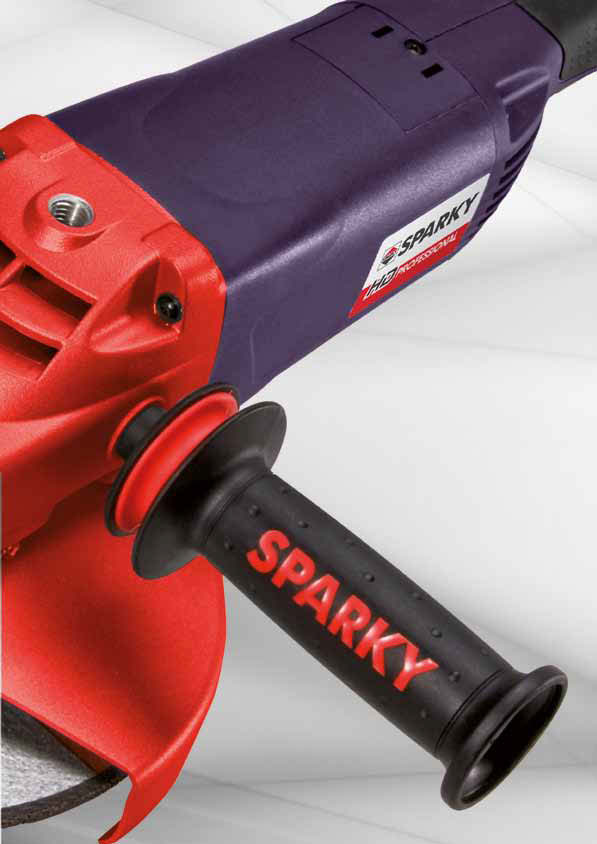 www.hardtools.ruПолная пылезащита обеспечивает надежную работу в сильно запыленной среде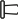 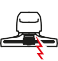 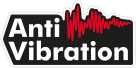 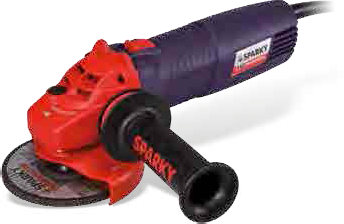 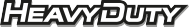 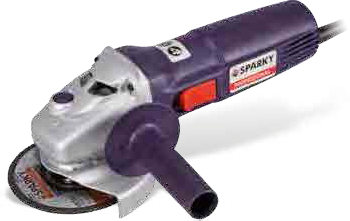 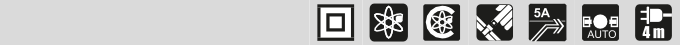 Новый мощный высокоэффективный двигатель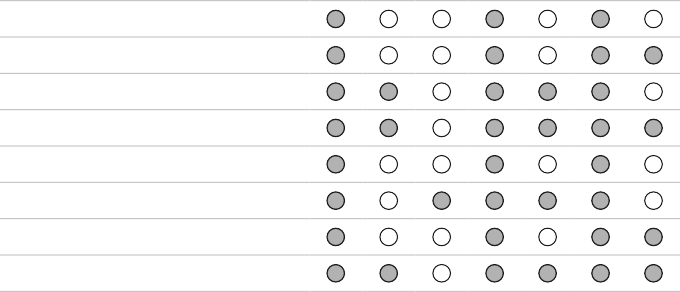 Оптимизированная вентиляция и охлаждение двигателяНадежная редукторная коробка из магниевого сплаваПылезащищенные подшипникиЭлектроника для предварительной настройки скорости вращения (Индекс E, E Plus, CES, CES Plus)Электроника для плавного пуска, ограничение пускового тока и защиты от перегрузок (Индекс B, E, E Plus, CES, CES Plus)Электроника для поддержания постоянных оборотов независимо от нагрузки (Индекс CES, CES Plus)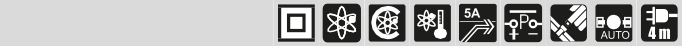 Температурная защита привода от перегрузки (Индекс CES Plus )Защита от непроизвольного включения при утечке питания (Индекс CES, CES Plus)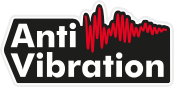 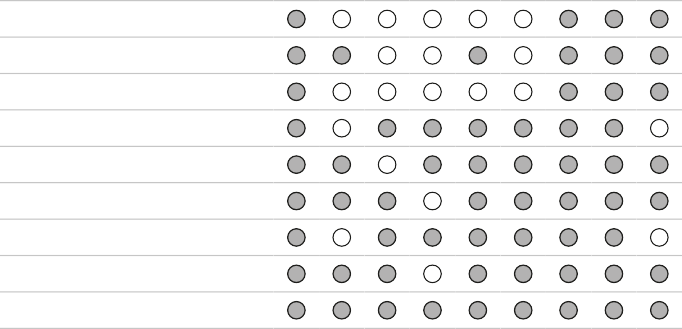 Двухпозиционное присоединение дополнительной рукояткиАнтивибрационная рукояткаВыключатель с фиксацией во включенном положенииФиксация шпинделя для удобной замены абразивного диска4 м резиновый кабель питания (Индекс HD)Самовыключающиеся щеткиДвойная изоляцияСреднее значение уровня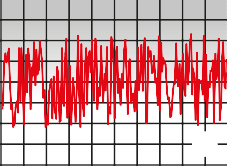 вибрации со стандартной дополнительной рукояткой ① и с новой антивибрационной рукояткой SPARKY ② длямодели УШМ M 1200E Plus HD. 564,2 m/s2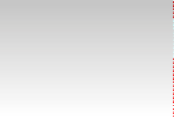 После установки: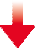 3,15 m/s2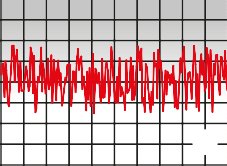 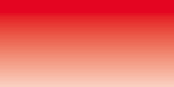 УРОВЕНЬ ВИБРАЦИИ МЕНЬШЕ НА – 25% 750 – 850 Вт	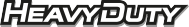 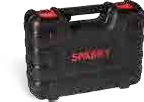 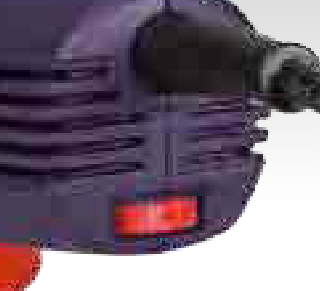 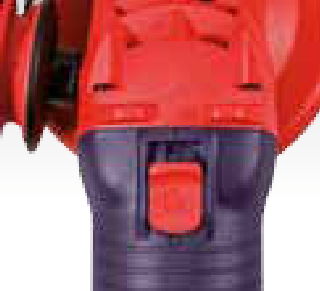 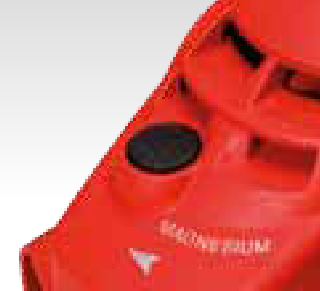 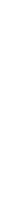  1050 – 1400 Вт	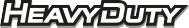 57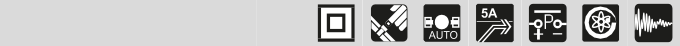 M 1010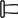 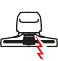 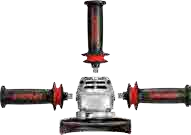 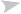 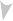 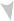 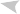 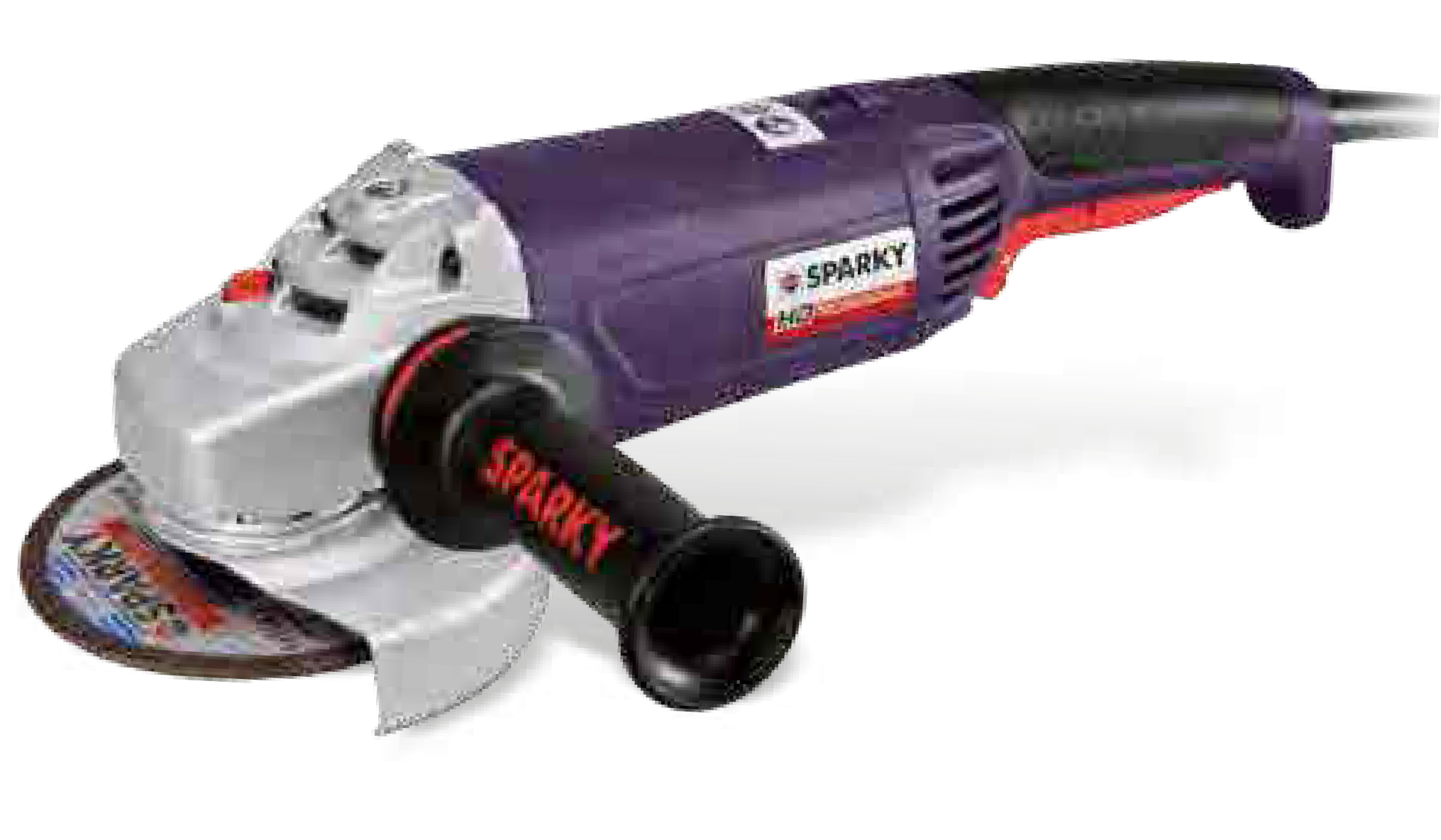 M 1300	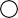 Новый мощный высокоэффективный двигательОптимизированная вентиляция и охлаждение двигателяСпециальное покрытие обмоток статора и якоря для эффективной защиты от пыли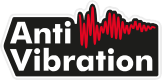 Среднее значение уровня вибрациисо стандартной дополнительной рукояткой ①и с новой антивибрационной рукояткой SPARKY ② защиту от непроизвольного пуска, стопор во включенном положенииПредохранительный кожух для защиты оператора от разрушений дискаСамовыключающиеся щеткиДвойная изоляцияУРОВЕНЬ ВИБРАЦИИ МЕНЬШЕ НА – 26%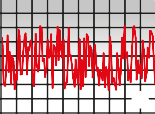 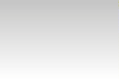 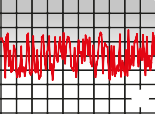 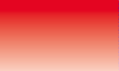 58 Модель	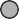 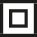 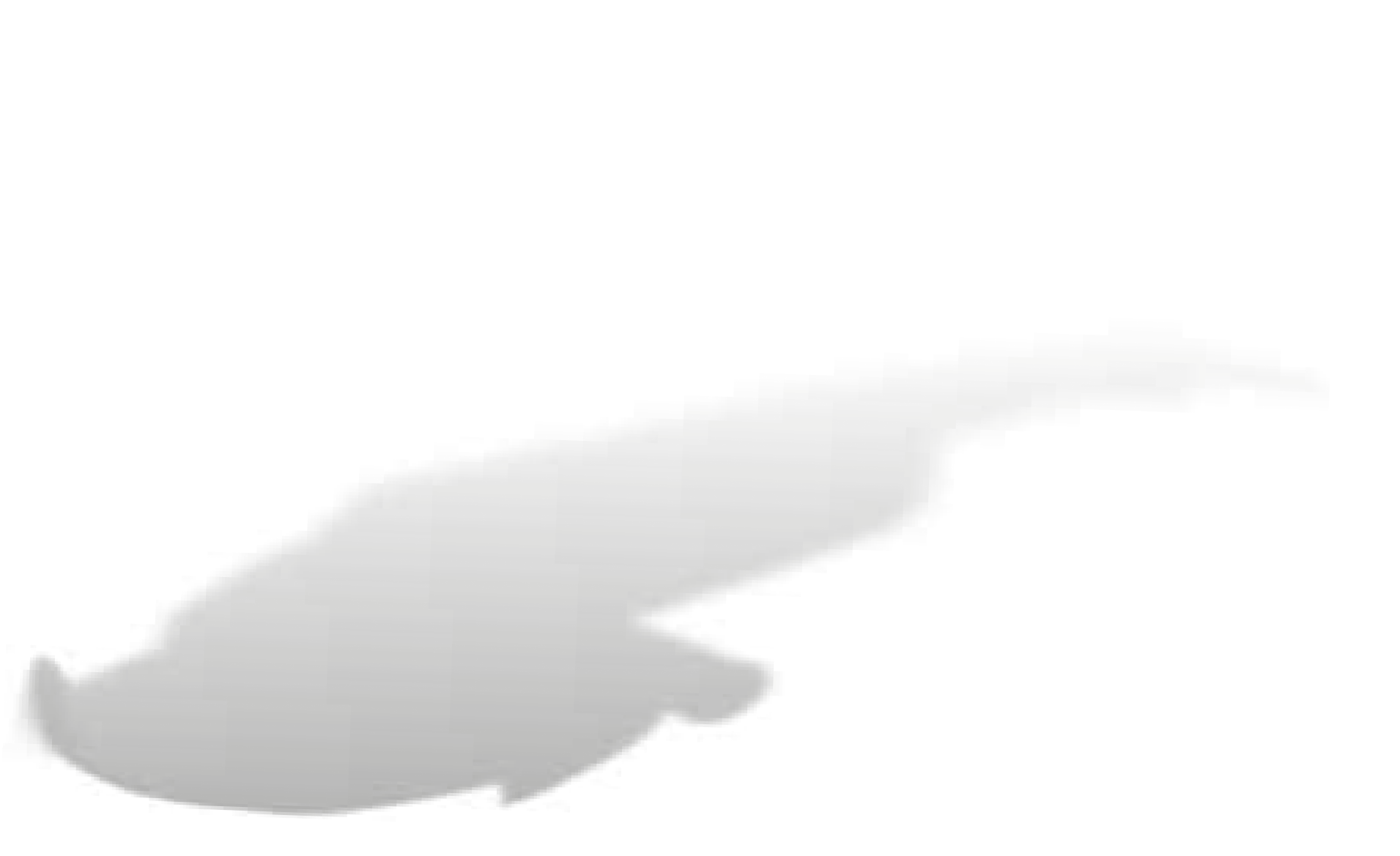 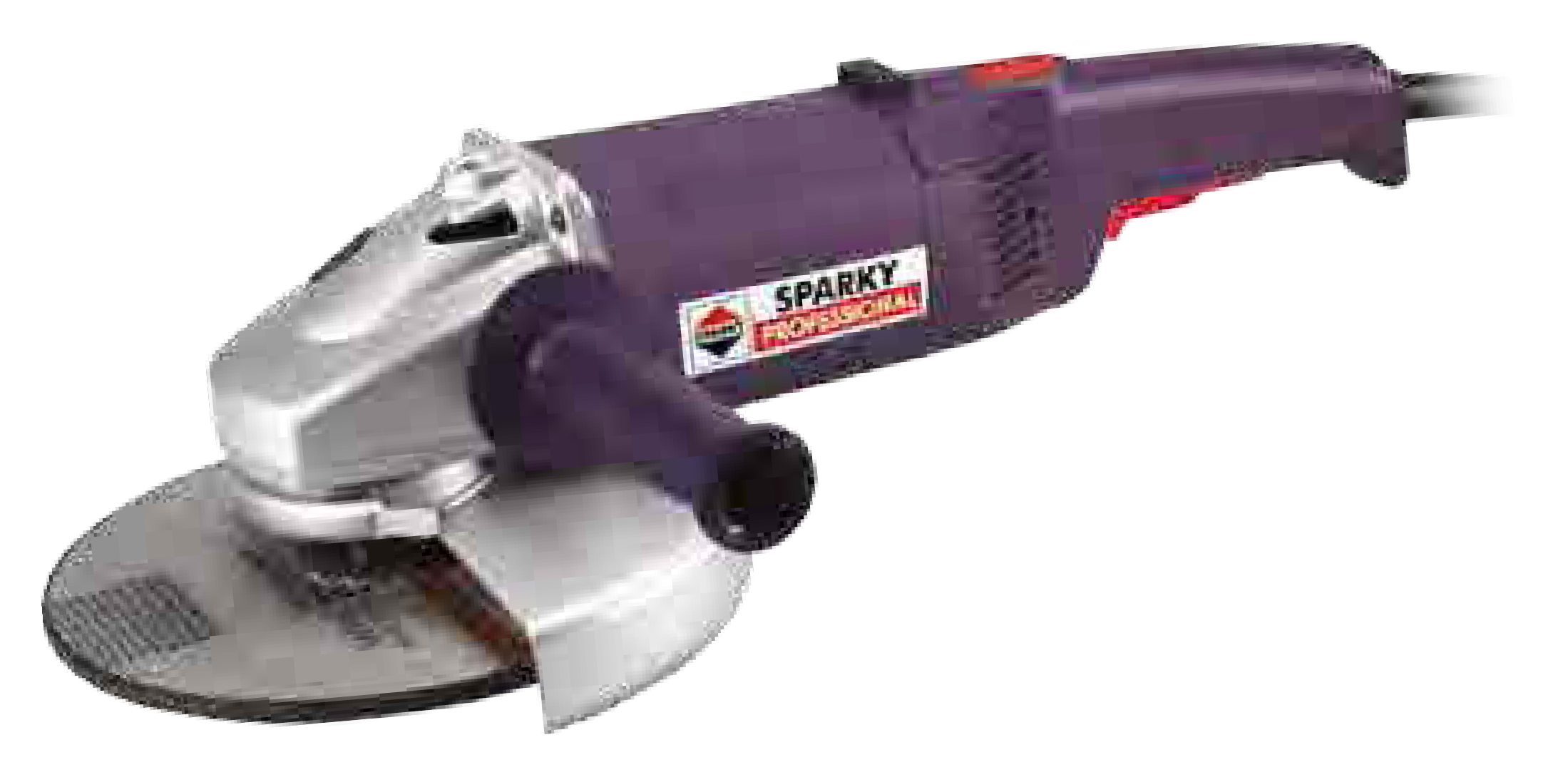 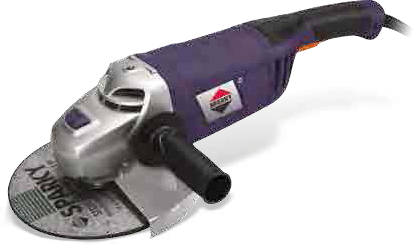 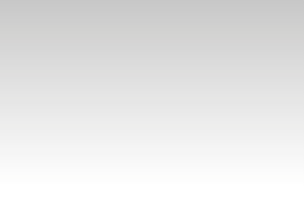 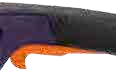 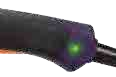 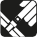 M 2002SMBA 2050	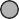 Электроника для плавного пуска и ограничения пускового токаФиксация шпинделя для удобной замены абразивного дискаТрехпозиционное присоединение дополнительной рукояткиМногофункциональный выключатель, обеспечивающий защиту от непроизвольного пуска, стопор во включенном положенииЭргономичная задная рукоятка с мягким покрытием из эластанаЗащитный кожух диска обеспечен механизмом для быстрого безинструментного фиксированияСветодиодная индикация при включенном положении (MBA 2050)Масло- и водостойкий кабель питанияДвойная изоляция59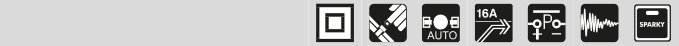 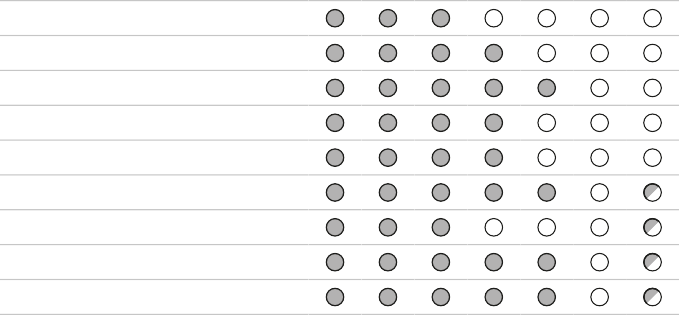 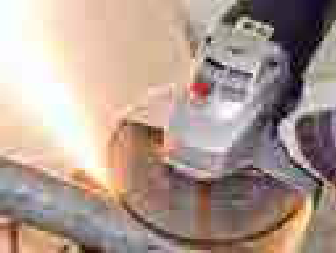 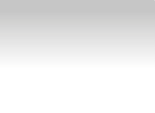 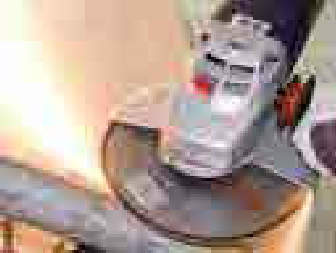 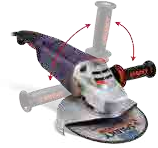 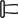 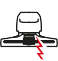 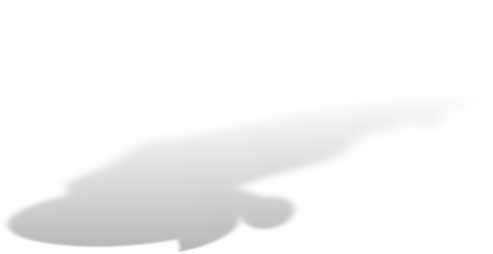 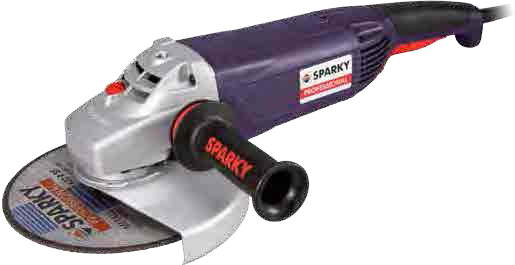 60Новый мощный высокоэффективный двигательОптимизированная вентиляция и охлаждение двигателяСпециальное покрытие обмоток статора и якоря для эффективной защиты от пылиЗащитная решетка якоря дополнительно защищает обмотки передней части двигателя от абразивного воздействия пылиАнтивибрационная рукояткаЛабиринтная защита от пыли переднего подшипника шпинделяПылезащищенные подшипникиЭлектроника для плавного пуска и ограничения пускового тока (модели с индексом B)Защита от непроизвольного включения при утечке питания (модели с индексом P)Новая надежная редукторная коробка из магниевого сплаваТрехпозиционное присоединение дополнительной рукояткиФиксация шпинделя для удобной замены абразивного дискаМногофункциональный выключатель, обеспечивающий защиту от непроизвольного пуска, стопор во включенном положенииСамовыключающиеся щеткиДвойная изоляция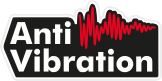 Среднее значение уровня вибрации со стандартной дополнительнойрукояткой ①и с новой антивибрационной рукояткой SPARKY ②для модели MBA 2200P m/s2①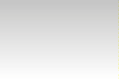 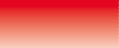 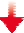 m/s2② УРОВЕНЬ ВИБРАЦИИМЕНЬШЕ НА –26%УГЛОшЛИФОВАЛьНЫЕ МАшИНЫ СРЕДНЕГО И БОЛьшОГО ГАБАРИТА – ТЕХНИЧЕСКИЕ УЛУЧшЕНИЯ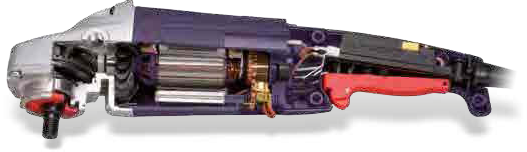 Новое конструктивное решение переднего подшипника якоря – для предотвращения разбития подшипникового гнезда в редукторе и аксиального движения якоря через использование резиновой втулки и кольца с упорами для устойчивого прижимаНовый пылезащитный двигатель – статор с порошковым покрытием обмоток и якорь с увеличением просмаливания обмоток со стороны коллектора и вмонтированной решёткой для обмоток со стороны вентилятора – обеспечивают надежную работу в условиях работы в сильно запыленной средеНовая защитная решетка - предот- вращает наслаивания пыли в мотор и увеличает срок работы инструментаМногофункциональный выключатель, обеспечивающий защиту от непроизвольного пуска, стопор во включенном положенииНовое конструктивное решение для пылезащиты переднего подшипника шпинделя – обеспечивает лабиринтную защиту переднего подшипника. Этим увеличивается устойчивость машин к металлической и неметаллической пыли 2000 Вт & 2200 ВтЦилиндрическое присоединение редуктора к корпусу – для улучшения соединения обеих деталей и обеспечения соосности якоря и статораНовый щеткодержательный узел с профильной конструкцией втулки для щетки – предотвращает задерживание пыли между щеткой и втулкой и последующее заклинивание щеткиЗащита от автоматиче- ского пуска для увели- чения защиты при утечке питания. (В соответствии с EN 60475-2-3, p. 21.18.1) 2400 Вт & 2600 Вт61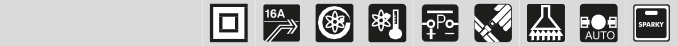 FB 5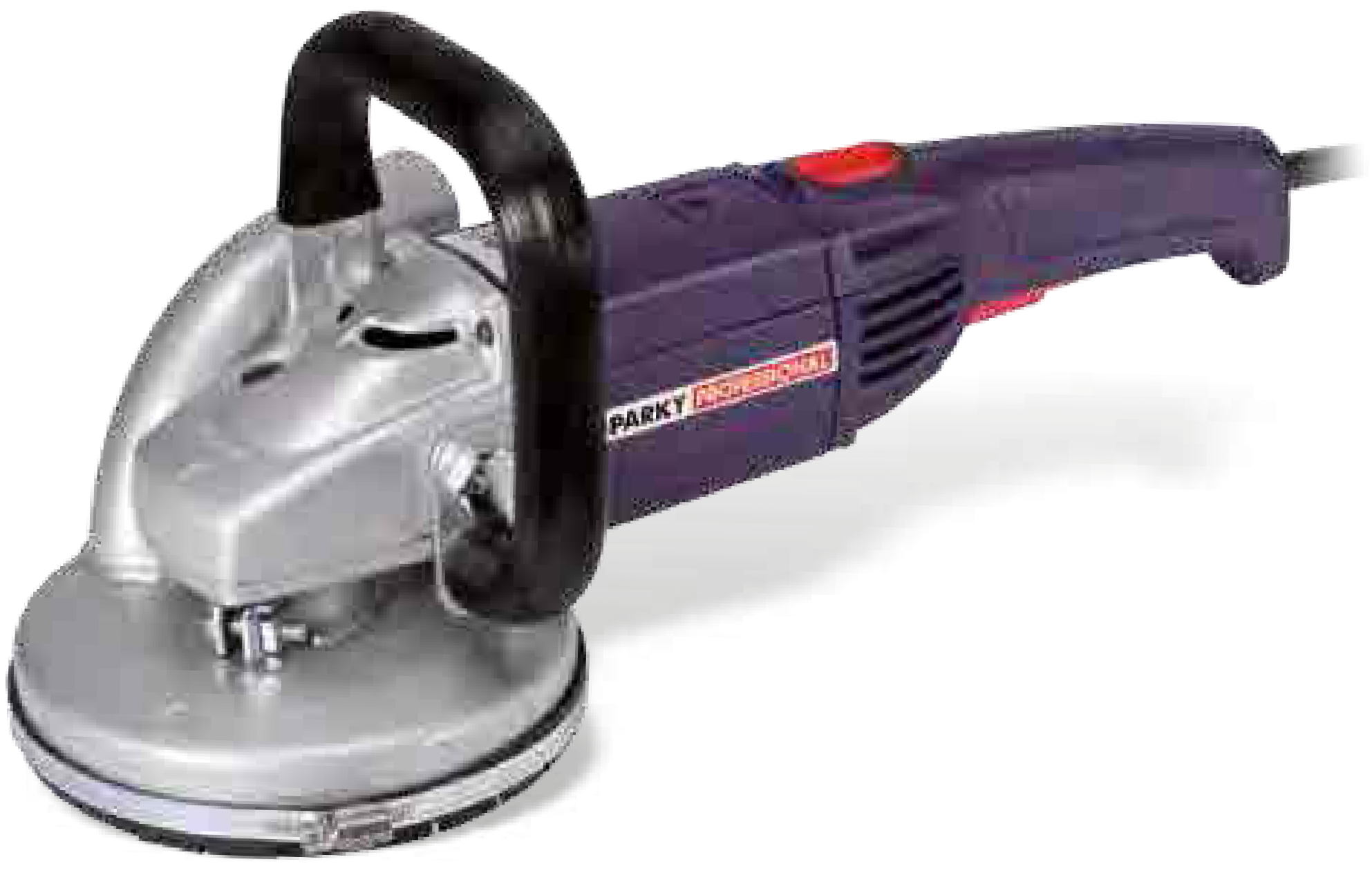 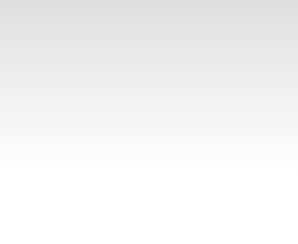 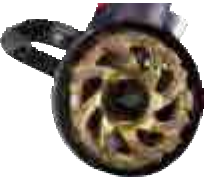 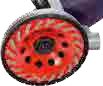 FB 6	Металлический чашечный шлифовальный диск с алмазными сегментамиПрекрасно подходят для шлифования бетонных и каменных поверхностейКожух диска с пылезащитным уплотнением, для эффективного удаления пыли через патрубок пылеотсоса с возможностью подключения к пылесосуЦельная удобная передняя рукоятка, обеспечивает равномерное распределение нагрузки на руку оператораНадежная редукторная коробка из магниевого сплаваФиксация шпинделя для удобной замены дискаЭргономичный дизайнСамовыключающиеся щеткиДвойная изоляция62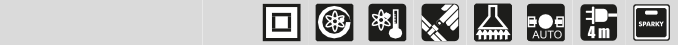 FB 514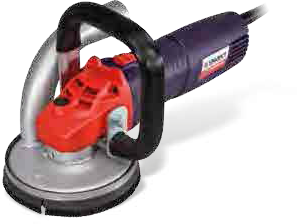 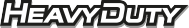 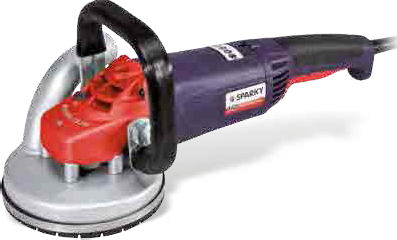 FB 616	Металлический чашечный шлифовальный диск с алмазными сегментамиПрекрасно подходят для шлифования бетонных и каменных поверхностейКожух диска с пылезащитным уплотнением, для эффективного удаления пыли через патрубок пылеотсоса с возможностью подключения к пылесосуЦельная удобная передняя рукоятка, обеспечивает равномерное распределение нагрузки на руку оператораТемпературная защита привода от перегрузки (FB 514)Электроника для поддержания постоянных оборотов независимо от нагрузкиНадежная редукторная коробка из магниевого сплаваМногофункциональный выключатель, обеспечивающий защиту от непроизвольного пуска, стопор во включенном положении (FB 616)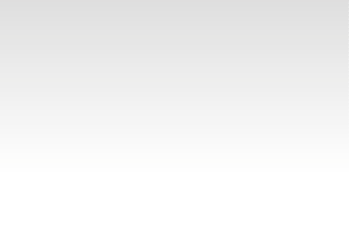 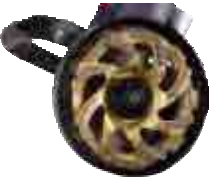 FB 514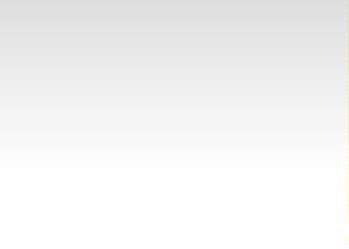 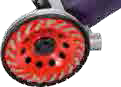 Фиксация шпинделя для удобной замены дискаЭргономичный дизайнСамовыключающиеся щеткиДвойная изоляцияFB 61663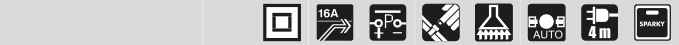 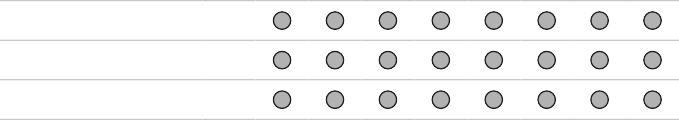 Металлический чашечный шлифовальный диск с алмазными сегментами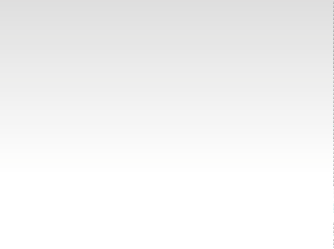 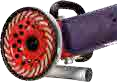 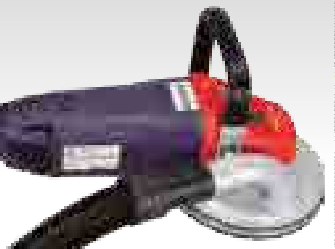 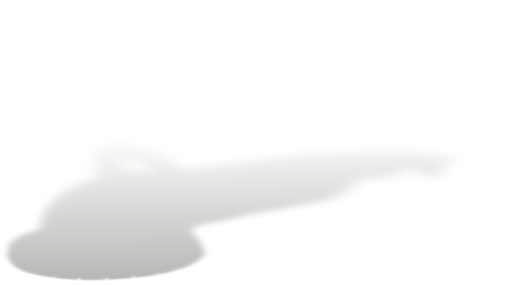 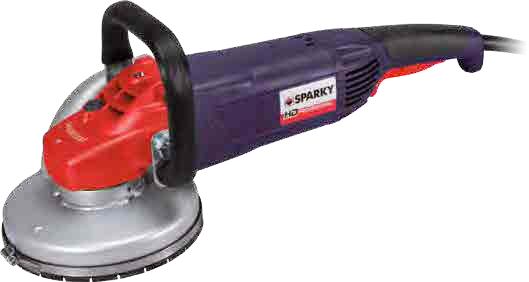 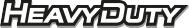 Прекрасно подходят для шлифования бетонных и каменных поверхностейМощный надежный высокоэффективный двигательОптимизированная вентиляция и охлаждение двигателяСпециальное покрытие обмоток статора и якоря для эффективной защиты от пылиЗащитная решетка якоря дополнительно защищает обмотки передней части двигателя от абразивного воздействия пылиЛабиринтная защита от пыли переднего подшипника шпинделяПылезащищенные подшипникиКожух диска с пылезащитным уплотнением, для эффективного удаления пыли через патрубок пылеотсоса с возможностью подключения к пылесосуЦельная удобная передняя рукоятка, обеспечивает равномерное распределение нагрузки на руку оператораЭлектроника для плавного пуска и ограничения пускового токаЗащита от непроизвольного включения при утечке питанияНадежная редукторная коробка из магниевого сплаваМногофункциональный выключатель, обеспечивающий защиту от непроизвольного пуска, стопор во включенном положенииЭргономичный дизайнФиксация шпинделя для удобной замены дискаСамовыключающиеся щеткиДвойная изоляция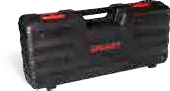 64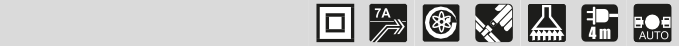 FK 302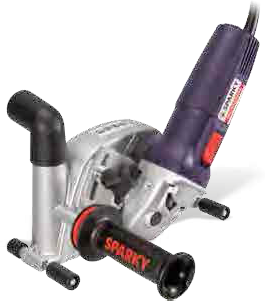 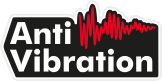 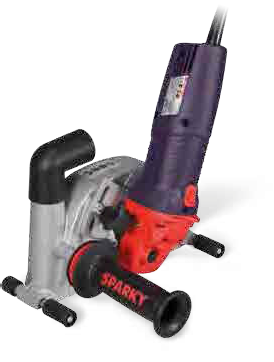 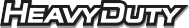 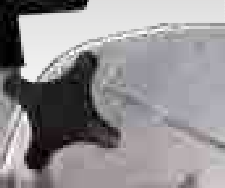 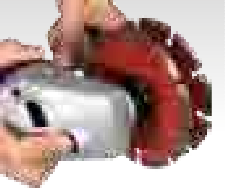 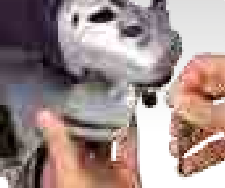 FK 3014	Идеально подходить для прореза каналов по бетону, кирпичу, и камнюЭлектроника для плавного пуска, ограничения пускового тока, защиты от перегрузок и поддержания постоянных оборотов независимо от нагрузкиТемпературная защита привода от перегрузкиЛегкий и компактный, идеально подходит для выполнения работ на весу на вертикальных поверхностяхЭффективное удаление пыли благодаря встроенному пылеотсосу и возможности подключения к пылесосуАлюминиевый защитный кожух с опорными роликамиФиксация шпинделя для удобной замены дискаПлавное регулирование глубины резки по шкалеСтупенчатая регулировка ширины резки паза с применением распорных шайбНадежная редукторная коробка из магниевого сплаваМногофункциональный выключатель, обеспечивающий защиту от непроизвольного пуска, стопор во включенном положенииСамовыключающиеся щеткиДвойная изоляция65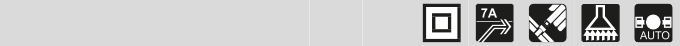 FK 653	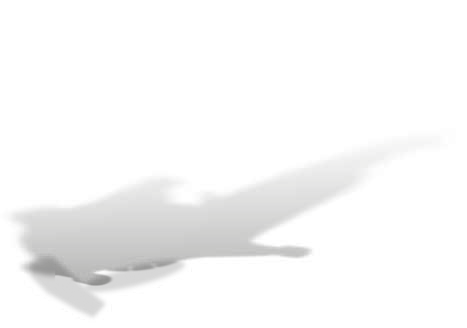 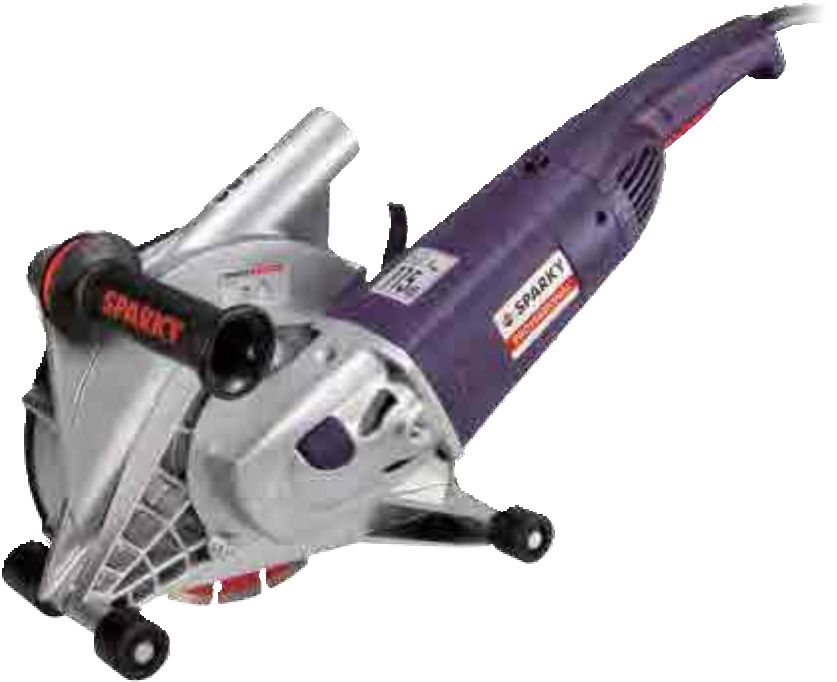 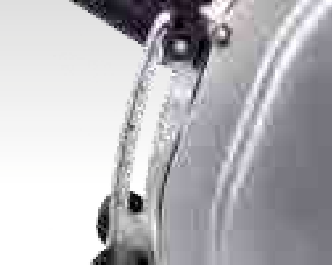 Идеально подходить для прореза каналов по бетону, кирпичу, и камнюЭффективное удаление пыли благодаря встроенному пылеотсосу и возможности подключения к пылесосуАлюминиевый защитный кожух с опорными роликамиФиксация шпинделя для удобной замены дискаПлавное регулирование глубины резки по шкалеСтупенчатая регулировка ширины резки паза с применением распорных шайбНадежная редукторная коробка из магниевого сплаваМногофункциональный выключатель, обеспечивающий защиту от непроизвольного пуска, стопор во включенном положенииСамовыключающиеся щеткиДвойная изоляция66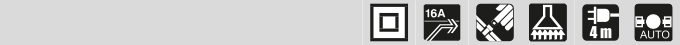 FK 6522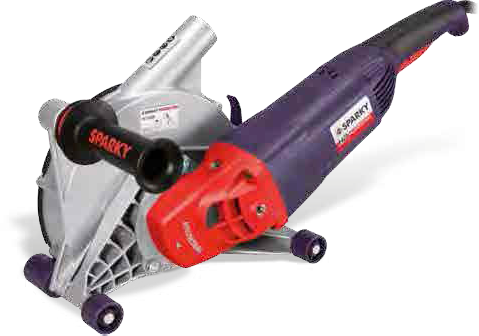 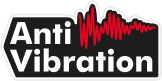 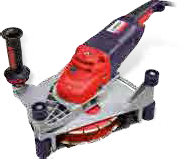 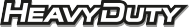 FK 6524FK 6526	Идеально подходит для эффективного выполнения большого объема работ в тяжелых условияхНовый мощный высокоэффективный двигательСпециальное покрытие обмоток статора и якоря для эффективной защиты от пылиЗащитная решетка якоря дополнительно защищает обмотки передней части двигателя от абразивного воздействия пылиЛабиринтная защита от пыли переднего подшипника шпинделяЭффективное удаление пыли благодаря встроенному пылеотсосу и возможности подключения к пылесосуАлюминиевый защитный кожух с опорными роликамиПлавное регулирование глубины резки по шкалеСтупенчатая регулировка ширины резки паза с применением распорных шайбФиксация шпинделя для удобной замены дискаМногофункциональный выключатель, обеспечивающий защиту от непроизвольного пуска, стопор во включенном положенииНовая надежная редукторная коробка из магниевого сплаваЗащитный кожухЭргономичная задная рукоятка с мягким покрытием из эластанаСамовыключающиеся щеткиДвойная изоляция67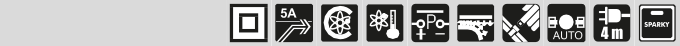 PM 1212CES Plus	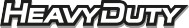 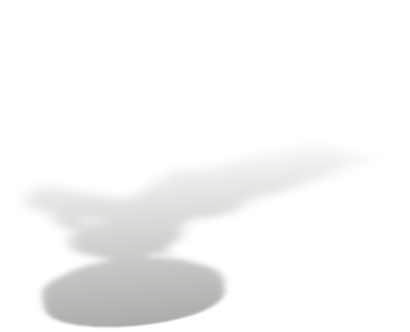 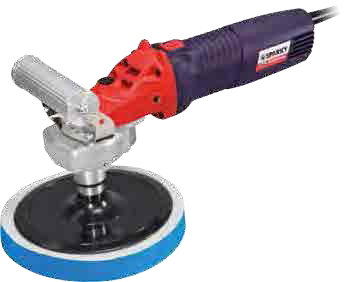 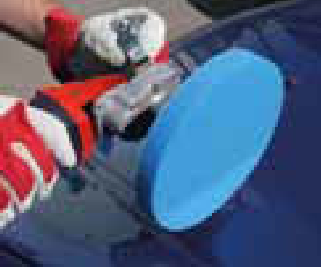 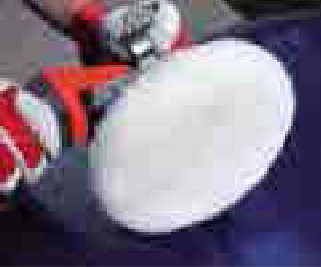 Предназначен для нанесения пасты и полировки автомобилей, лодок, мебели, мрамора, гранита, фаянсовой и керамической плитки, металлических изделий, окрашенных поверхностейКомпактная и сбалансированная конструкцияЭлектроника для предварительной настройки скорости вращенияЭлектроника для поддержания постоянных оборотов независимо от нагрузки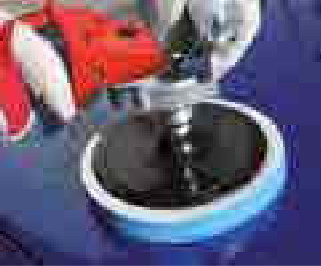 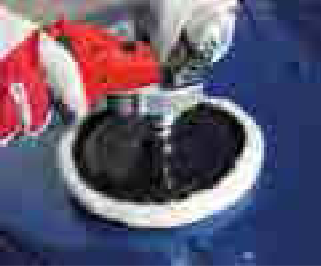 Температурная защита привода от перегрузкиНадежная редукторная коробка из магниевого сплаваЦельная удобная передняя рукоятка, обеспечивает равномерное распределение нагрузки на руку оператораРедуктор, обеспечивающий высокий крутящий момент на низких оборотахФиксация шпинделя для удобной замены дискаСамовыключающиеся щеткиДвойная изоляция68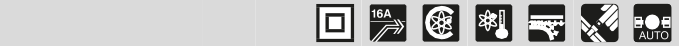 PMB 1200CE	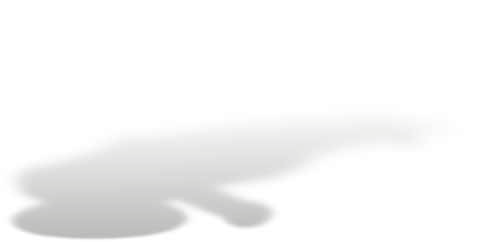 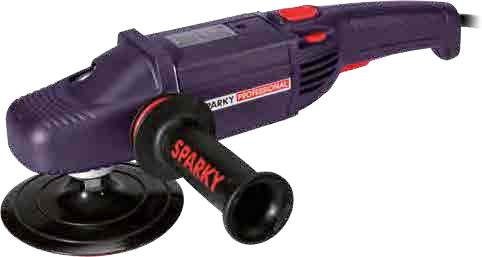 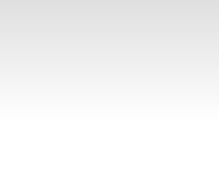 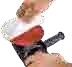 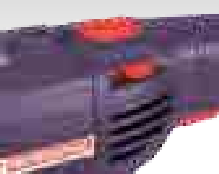 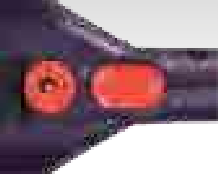 Электроника для предварительной настройки скорости вращенияЭлектроника для плавного пуска и ограничения пускового токаЭлектроника для поддержания постоянных оборотов независимо от нагрузкиТемпературная защита привода от перегрузкиМногофункциональный выключатель, обеспечивающий защиту от непроизвольного пуска, стопор во включенном положенииНадежная редукторная коробка из магниевого сплаваФиксация шпинделя для удобной замены дискаДвухпозиционное присоединение дополнительной рукояткиСамовыключающиеся щеткиДвойная изоляция69Новый мощный высокоэффективный двигатель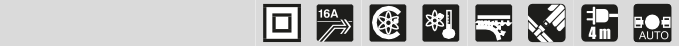 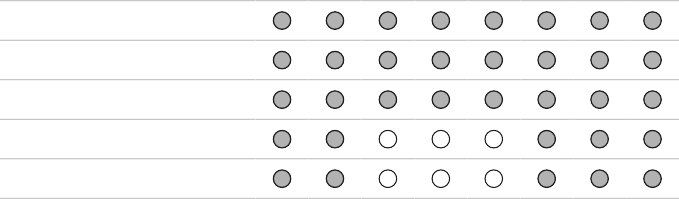 Оптимизированная вентиляция и охлаждение двигателяПылезащищенные шпиндель и подшипникиЭлектроника для плавного пуска и ограничения пускового токаЭлектроника для предварительной настройки скорости вращения (Индекс CE)Электроника для поддержания постоянных оборотов независимо от нагрузки (Индекс CE)Температурная защита привода от перегрузки (Индекс CE)Фиксация щпинделя для удобной замены дискаЦельная удобная передняя рукоятка, обеспечивает равномерное распределение нагрузки на руку оператора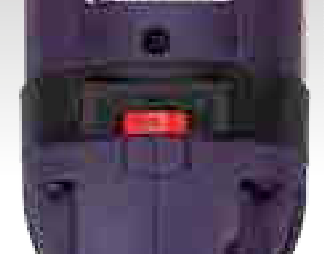 Эргономичная задняя рукоятка с мягким покрытием из эластана - обезпечивает комфорт и понижает вибрацииМногофункциональный выключатель, обеспечивающий защиту от непроизвольного пуска, стопор во включенном положенииРедукторная коробка из магниевого сплаваСамовыключающиеся щеткиДвойная изоляция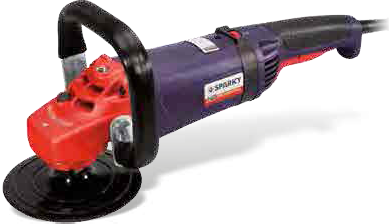 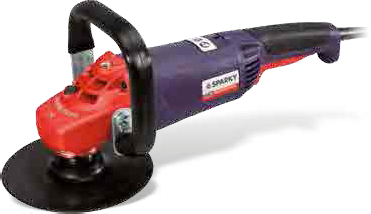 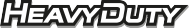 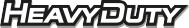 70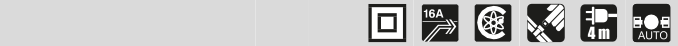 PMB 2030E PMB 2230E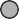 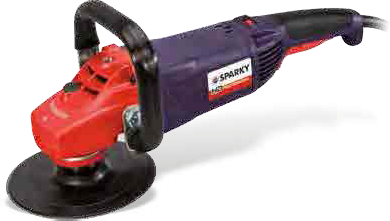 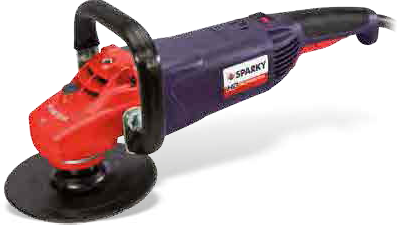 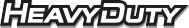 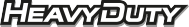 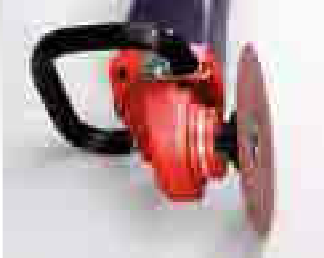 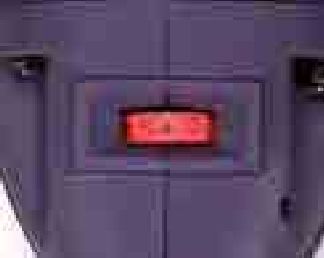 PMB 2430E	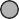 Новый мощный высокоэффективный двигательОптимизированная вентиляция и охлаждение двигателяСпециальное покрытие обмоток статора и якоря для эффективной защиты от пылиЗащитная решетка якоря дополнительно защищает обмотки передней части двигателя от абразивного воздействия пылиЭлектроника для предварительной настройки скорости вращенияЭлектроника для плавного пуска и ограничения пускового токаЗащита от непроизвольного включения при утечке питанияНовая надежная редукторная коробка из магниевого сплаваФиксация шпинделя для удобной замены дискаМногофункциональный выключатель, обеспечивающий защиту от непроизвольного пуска, стопор во включенном положенииЦельная удобная передняя рукоятка, обеспечивает равномерное распределение нагрузки на руку оператораЭргономичная задняя рукоятка с мягким покрытием из эластана - обезпечивает комфорт и понижает вибрацииСамовыключающиеся щеткиДвойная изоляция71 Модель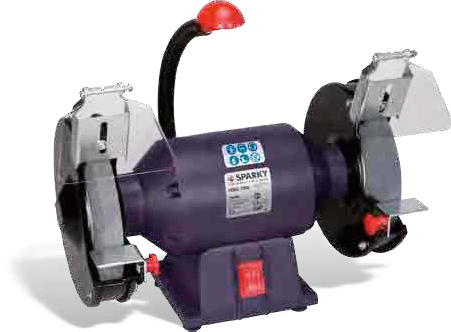 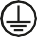 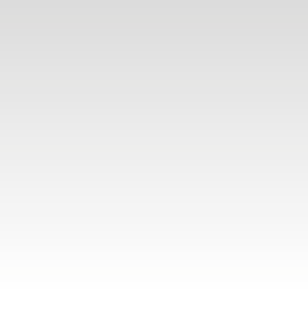 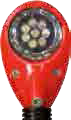 MBG 125L MBG 150L MBG 175LMBG 200L	Универсальный точильный станокНадежный тихий асинхронный двигатель с низким уровнем вибрации, не требующий технического обслуживанияРегулируемая лампа освещения рабочей зоныРегулируемые защитные экраны и упорные подставки для обрабатываемых материаловНадежные шарикоподшипники увеличивают рабочий ресурс двигателяЯркая светодиодная подсветка рабочей зоныРезиновые прокладки на прочном алюминиевом основании,для уменьшения вибрации и обеспечения большей устойчивости станка при работеШтуцер для подключения к пылесосуПылезащищенный выключатель72 Модель	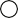 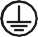 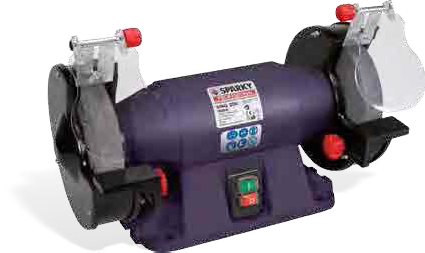 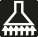 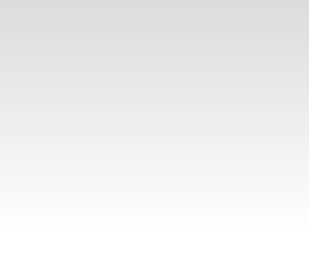 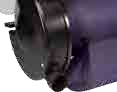 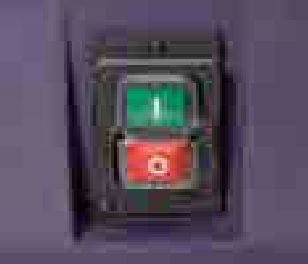 MBG 150MBG 175MBG 200MBG 250	Профессиональный точильный станок для использования на производствеМощный и надежный асинхронный двигатель с низким уровнем вибрации, не требующий технического обслуживанияРегулируемые защитные экраны и упорные подставки для обрабатываемых материаловБольшой диаметр точильного диска (MBG 200, MBG 250)Надежные шарикоподшипники увеличивают рабочий ресурс двигателяУстойчивое основание из чугунаОтверстия для крепления станка к верстакуШтуцер для подключения к пылесосу (MBG 200, MBG 250)Пылезащищенный выключатель73 Модель	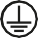 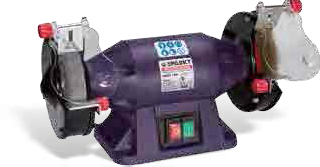 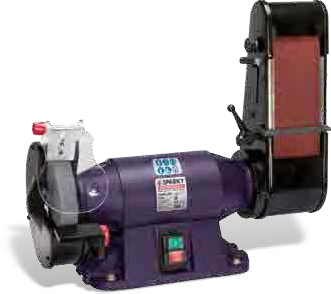 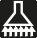 MBGT 150MBGS 200	Профессиональный точильный станок для использования на производствеМощный и надежный асинхронный двигатель с низким уровнем вибрации, не требующий технического обслуживанияБольшой диаметр точильного диска - 200 мм (MBGS 200)Шлифовальная лента для тонкой шлифовки (MBGS 200)Щетка для грубой шлифовки (MBGT 150)Регулируемые защитные экраны и упорные подставки для об- рабатываемых материаловНадежные шарикоподшипники увеличивают рабочий ресурс двигателяУстойчивое основание из чугунаОтверстия для крепления станка к верстакуШтуцер для подключения к пылесосу (MBGS 200)Пылезащищенный выключательSBG 80	Кат. № 20009701100Стойка для электроточила. Для монтажа всех моделей электроточил марки SPARKY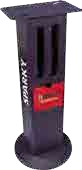 Материал - стальная жесть 4 ммРабочая высота - 84 см74АЛМАЗНЫЕ ДИСКИ	ДИСКИ ДЛЯ ТОЧИЛАЛМАЗНЫЕ ДИСКИ СЕГМЕНТНЫЕ, СПЕЧЕННЫЕ ①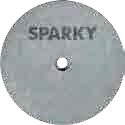 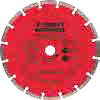 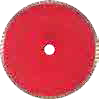 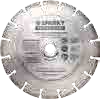 АЛМАЗНЫЕ ДИСКИ СЕГМЕНТНЫЕ, СПЕЧЕННЫЕ ②АЛМАЗНЫЕ ДИСКИ, ЛАЗЕРНАЯ СВАРКА АЛМАЗНЫХ РЕЖУЩИХ СЕГМЕНТОВ ③АЛМАЗНЫЕ ЧАшКИ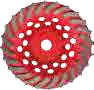 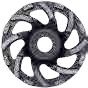 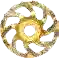 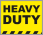 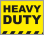 ДВУРЯДНЫЕ АЛМАЗНЫЕ ЧАшКИДИСКИ ДЛЯ ЛЕГКИХ РАБОТДИСКИ ДЛЯ ИНДУСТРИАЛЬНОГО ПРИМЕНЕНИЯ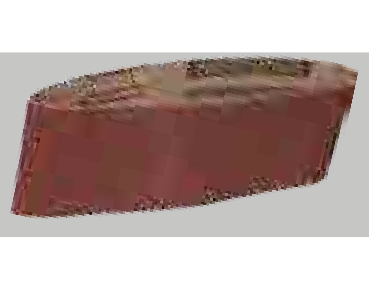 75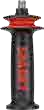 ОТРЕЗНЫЕ ДИСКИ ПО МЕТАЛЛУ ①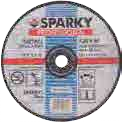 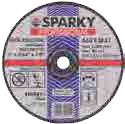 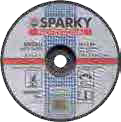 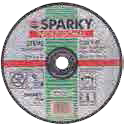 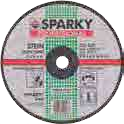 ОТРЕЗНЫЕ ДИСКИ ПО МЕТАЛЛУ, ВЫПУКЛЫЙ ЦЕНТР ②эЛАСТИЧНЫЕ ДИСКИПодходящий для шлифовальных и полировальных машинИспользуются с принадлежностями с креплением типа VELKRO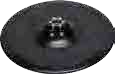 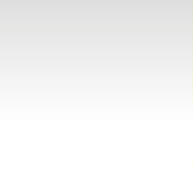 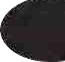 ОТРЕЗНЫЕ ДИСКИ ПО КАМНЮ, ВЫПУКЛЫЙ ЦЕНТР ⑥ШЛИФОВАЛЬНЫЕ ДИСКИ ПО КАМНЮ ⑦ЦЕЛьНЫЕ ПЕРЕДНИЕ РУКОЯТКИ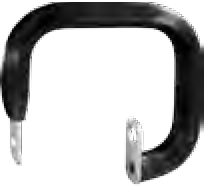 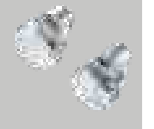 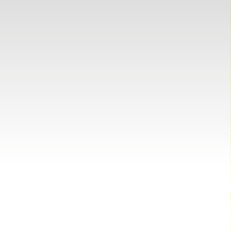 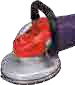 76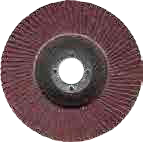 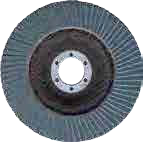 ПРЕДОХРАНИТЕЛьНЫЙ КОЖУХ ДЛЯ ЗАщИТЫ ОПЕРАТОРА ОТ РАЗРУшЕНИЙ ДИСКА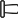 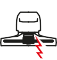 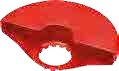 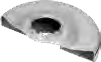 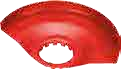 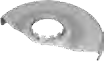 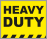 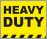 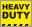 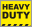 77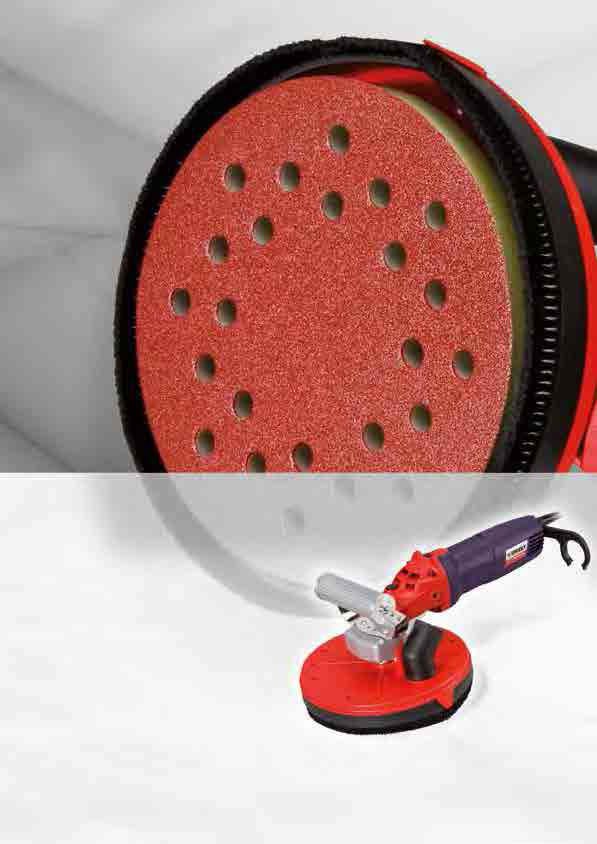 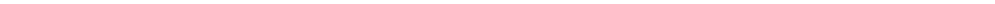 МАШИНЫ ДЛЯ ОБРАБОТКИ СУхИх И ВЛАЖНЫхПОВЕРхНОСТЕйШлифовка, полировка, очисткаМногофункциональное оборудованиеНовый ассортимент шлифовальных, полироваль- ных и очищающих инструментов предусматривает два типа: с укороченной рукояткой и удлиненной ру- кояткой для обработки стен и потолков.Новые инструменты предоставляют практически неограниченные возможности при выполнении различ- ных типов работ по шлифовке, полировке и очистке по- верхностей.Применение магниевых сплавов и авиационно- го алюминия обеспечивают лёгкость и надёжность всех инструментов. Для шлифования, полирования и очистки стен, потолков и полов используется вы- соконадёжный мотор и закалённые фрезерован- ные зубчатые колёса.Новинка: предлагается широкий выбор принад- лежностей, в том числе для полирования, шлифования и резки, со стандартными фитингами для инструментовSPARKY и профессиональных инструментов других произ- водителей.78www.hardtools.ruwww.sparky.ru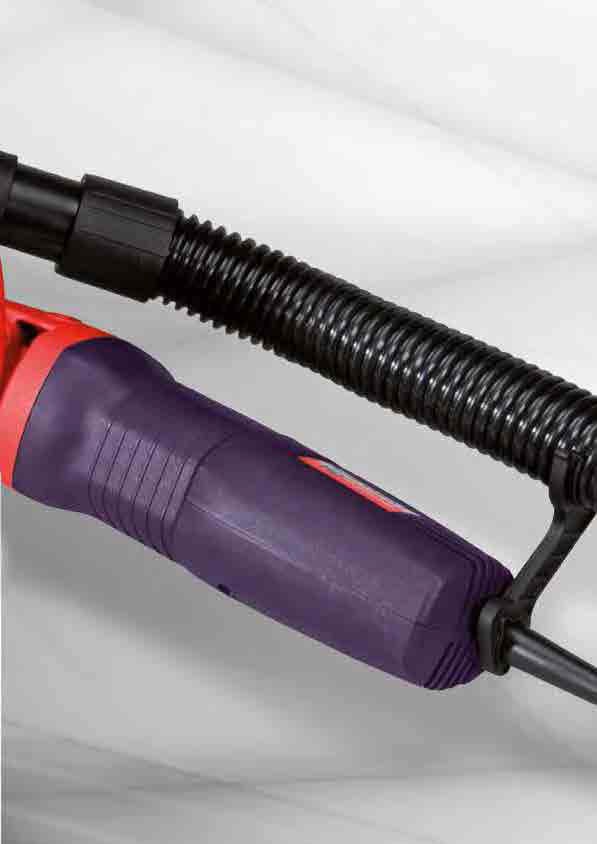 www.hardtools.ruШЛИФОВАЛЬНЫЕ МАШИНЫ ДЛЯ СТЕН И ПОТОЛКОВ 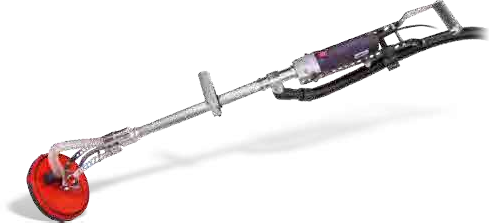 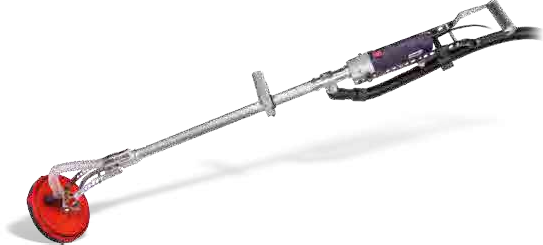 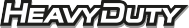 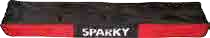 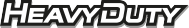 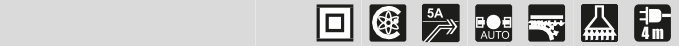 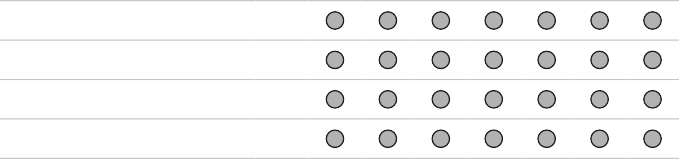 Идеальны для шлифования, чистки и полирования стен, потолков, полов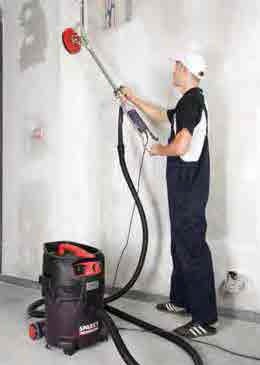 Простое и точное управление при оптимальном весеРегулирование скорости с мягким пускомЭлектроника, обеспечивающая постоянные обороты под нагрузкойРедуктор из магниевого сплаваЛегкосъемные аксессуарыШлифовальная головка на шарнире может быть ориентирована под любым угломШлифовальная головка и мягкая подложка предотвращает образование канавок и царапинДополнительная задняя рукоятка для удобства работы на большом расстоянии от обрабатываемой поверхностиБезинструментальное фиксирование положения рукояткиСамовыключающиеся щеткиДвойная изоляция80ОСНОВНЫЕ КОНСТРУКТИВНЫЕ ОСОБЕНОСТИ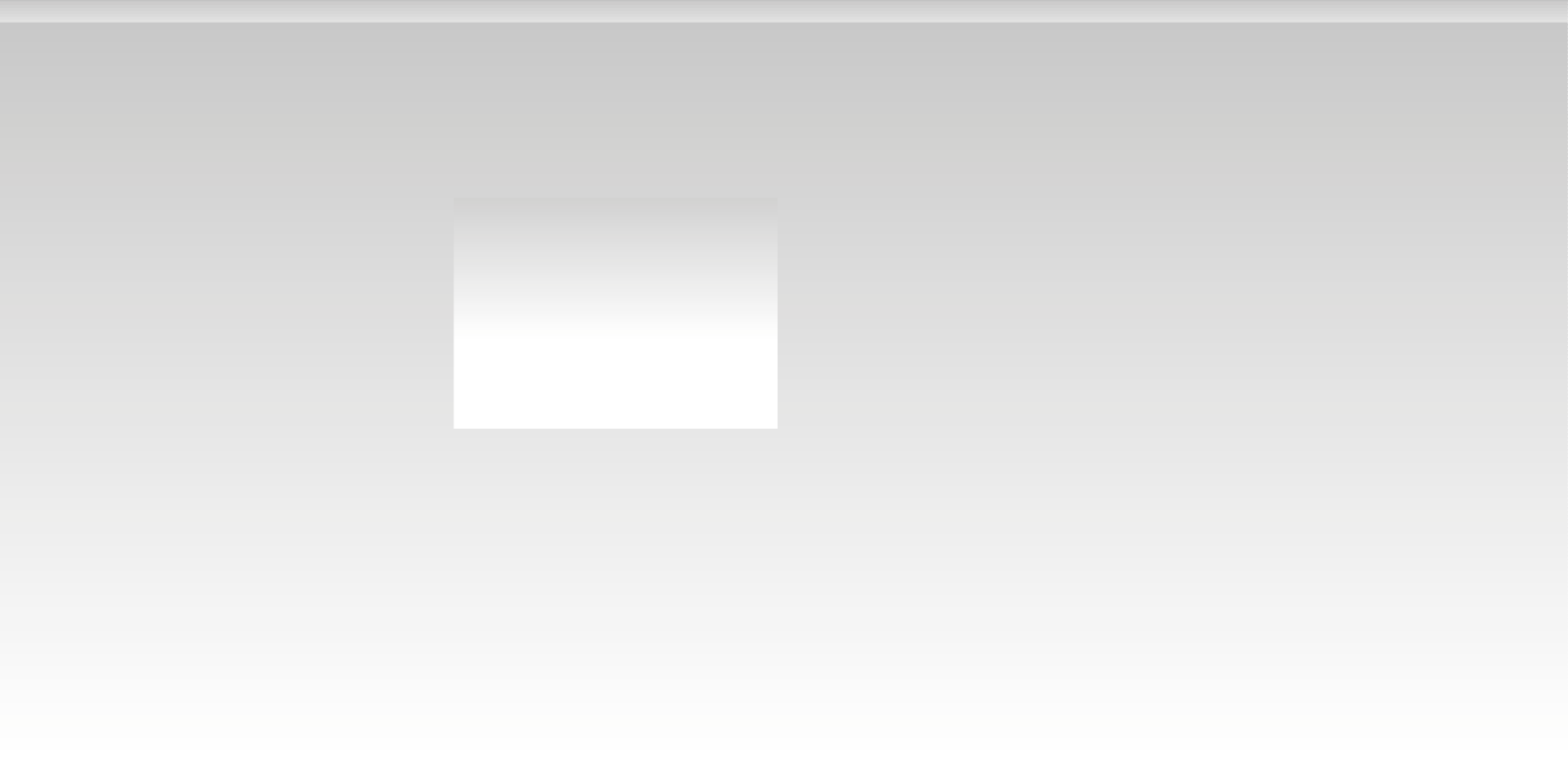 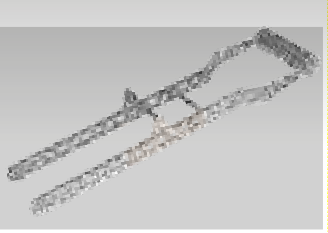 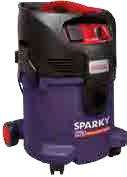 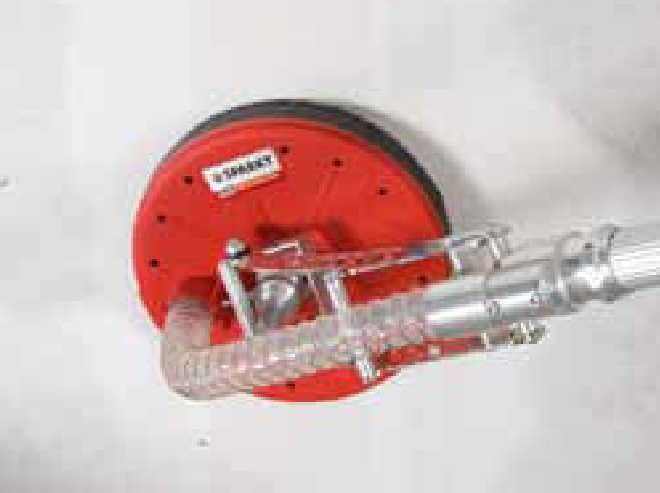 Высоконадёжный мотор иде- ально подходит для шлифо- вания, полирования и очист- ки стен, потолков и полов. Подшипниковый узел имеет на- дежную и пыленепроницаемую конструкцию.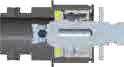 Дополнительная задняя ру- коятка для удобства работы на большом расстоянии от об- рабатываемой поверхности. В зависимости от роста мастера и рода выполняемых операций легко можно регулировать дли- ну дополнительной рукояткиЛегкая и быстрая настройка расположения передней рукоятки на штанге инструмента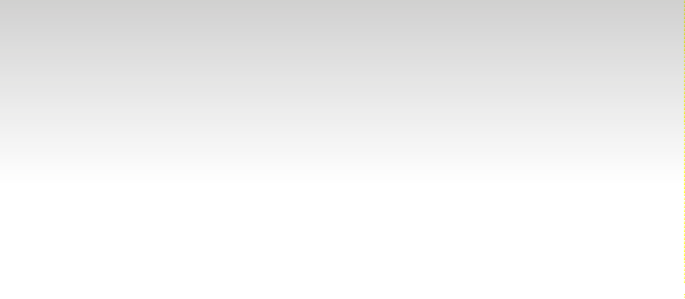 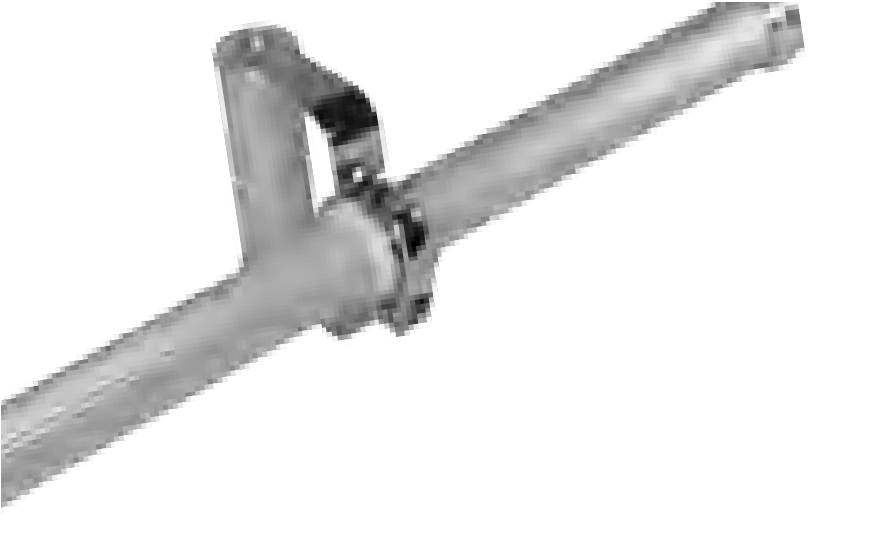 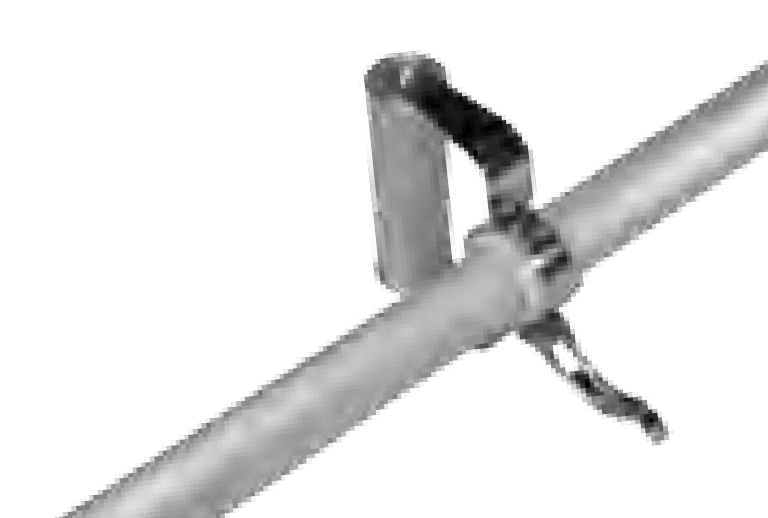 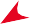 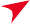 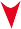 Легкосъемные аксессуары (абразивные диски, шкурки, щетки) для грубой, средней или финальной обработки гипсовой шпаклев- ки, бетона, мрамора, стен, паркета, плитки и т.д.Обеспечение пылезащиты при помощи:защитного пластмассового кожуха и щетки, препят- ствующих разбрасыванию абразива и пыли;использование профес- сионального пылесоса с автоматической очисткой фильтра.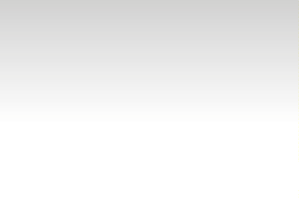 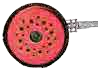 Информацию о VC 1530SA см. на стр. 111 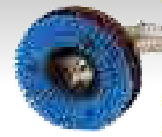 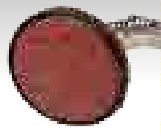 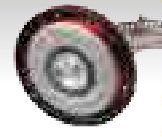 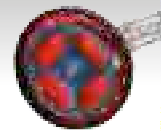 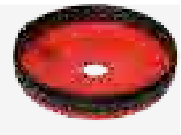 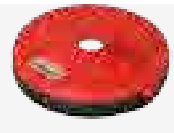 81Идеальны для шлифования, чистки и полирования стен, потолков, полов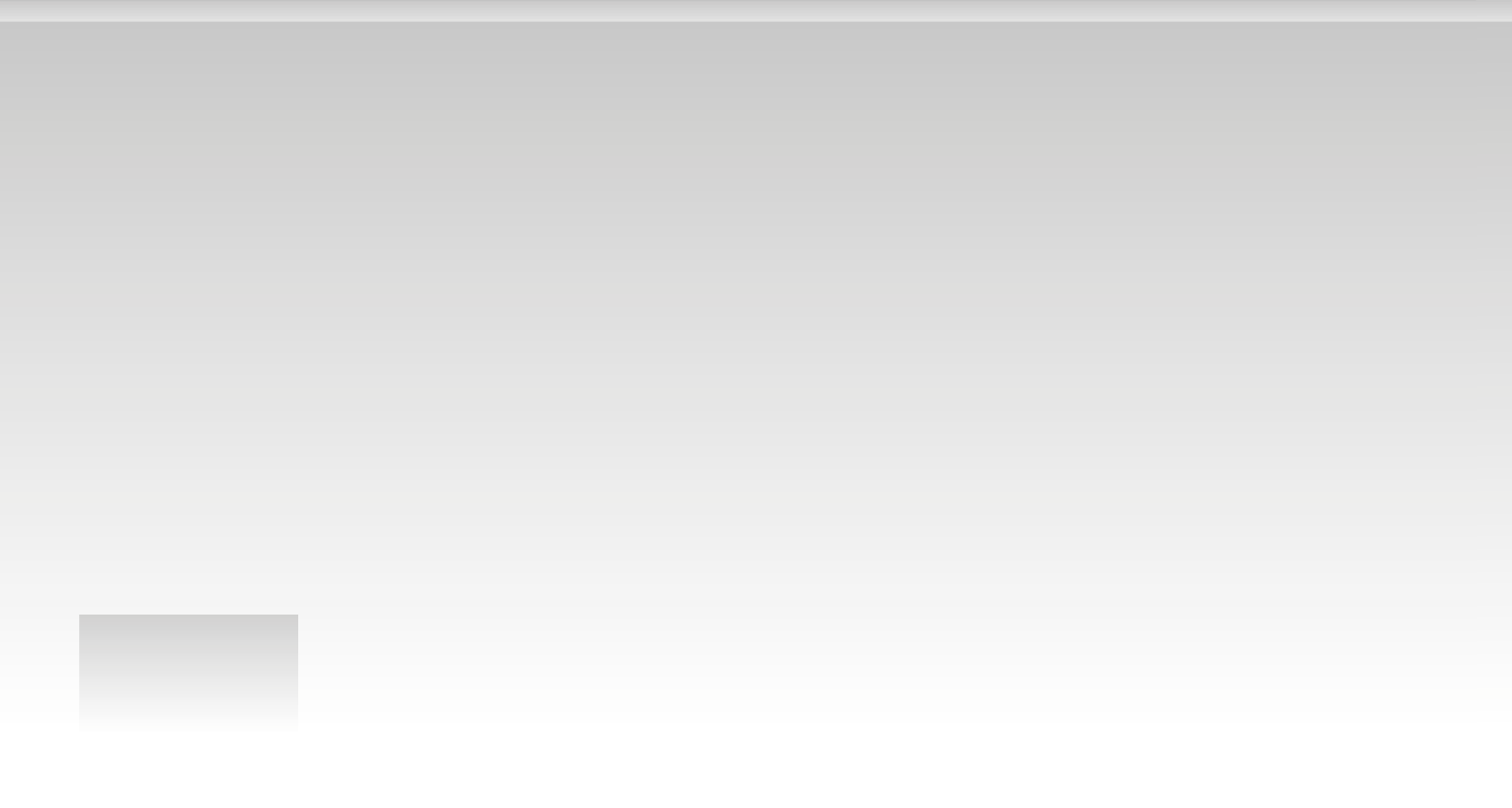 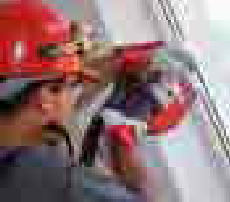 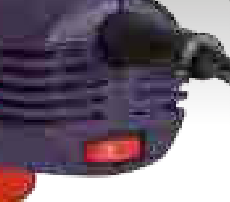 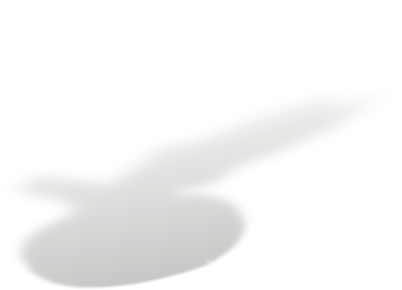 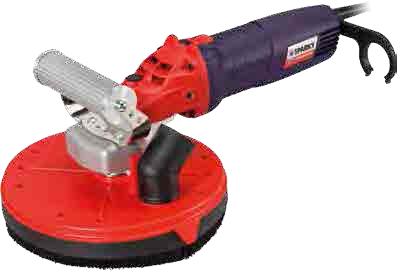 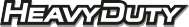 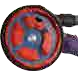 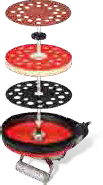 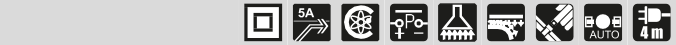 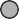 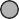 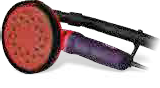 Редуктор, обеспечивающий высокий крутящий момент на низких оборотахЭлектроника для предварительной настройки скорости вращенияЭлектроника для плавного пуска и ограничения пускового токаЭлектроника для поддержания постоянных оборотов независимо от нагрузкиТемпературная защита привода от перегрузкиЛегкосъемные аксессуарыНадежная редукторная коробка из магниевого сплаваЦельная удобная передняя рукоятка, обеспечивает равномерное распределение нагрузки на руку оператораСтандартный фитинг типа M14 для всех принадлежностейЗащитный пластмассовый кожух с щеткойПодключение пылесоса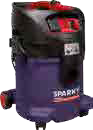 Эффективное удаление пыли при помощи профессионального пылесоса Sparky VC 1530SAФиксация шпинделяСамовыключающиеся щеткиИнформацию о VC 1530SA см. на стр. 144 82шЛИФОВАЛьНЫЕ КРУГИ перфорированные	шЛИФОВАЛьНЫЕ КРУГИ – ABRANET®Перфорация для удаления пыли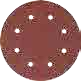 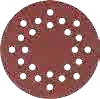 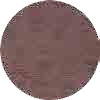 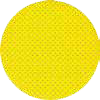 Фиксация VELCROПодходят для шлифования стен из гипсокартона, штукатурки, дерева, грунтовки и краски.шЛИФОВАЛьНАЯ КОЛОДКА PREMIUMКрюковая и петлевая фиксацияУникальная конструкция обеспечивает идеальную обработку поверхностей при влажной и сухой шлифовке и затиркеПодходит для всех типов шлифовальных и полировальных установокОбеспечивает непрерывное удаление пыли по всей поверхности колодкиОбеспечивает эффективное удаление пылибез засорения поверхности шлифовального кругаи способствует всасыванию на рабочую поверхностьФиксация VELCROАлюминий-оксидныеЭффективное удаление пыли без засорения поверхности шлифовального дискаБолее надёжны и долговечны,чем обычные шлифовальные кругиПодходят для всех типов шлифовальных и полировальных машинПодходят для быстрого устранения неровностейПодходят для шлифования замазок, грунтовок, лаков, композитных материалов и дереваALFABRITE® –КРУГИ ДЛЯ ЗАЧИСТКИ ПОВЕРХНОСТЕЙКрюковая и петлевая фиксация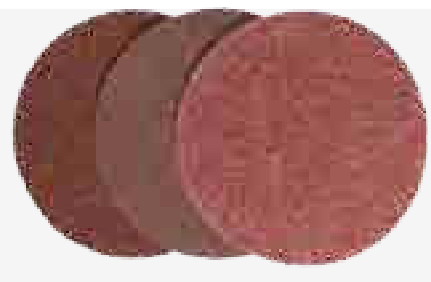 Абразивная колодка дл эффективного удалени старой краски, шлифовкии подготовки поверхностейПредназначены для влажной и сухой очистки и удалениямелких царапин и прочих дефектов на поверхностях из различных материалов83ТВЕРДОСПЛАВНЫЕ шЛИФОВАЛьНЫЕ ДИСКИПЛОСКИЕПОЛИРОВАЛьНАЯ ПОДЛОЖКАФиксация VELCROПодходит для всех инструментов для шлифования стен и потолков SparkyКРУГЛЫЕГИБКАЯ ПОДЛОЖКАФиксация VELCROПодходит для всех инструментов для шлифания и полирования стен и потолков Sparky.Шлифовальные диски с покрытием из карбида вольфрама для широкого спектра работ по шлифованию, полированию и очистке поверхностей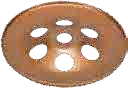 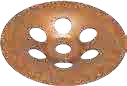 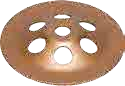 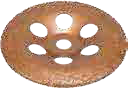 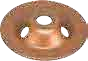 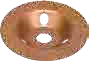 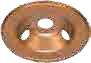 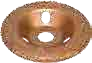 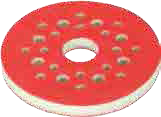 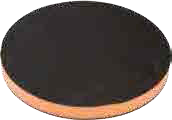 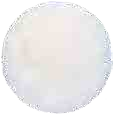 Эти легкие шлифовальные диски с абразивными сегментами с вольфрамовыми зернами идеально подходят для удаления металлических, бетонных, мраморных, эпоксидных, деревянных и каучуковых покрытий84ПОЛИРОВАЛьНАЯ НАСАДКА ИЗ ОВЕЧьЕЙ шЕРСТИФиксация VELCROДля зачистки и окончательной полировкиДИСК - ОСНОВАФиксация тип VELKROДля фиксации гибкой прокладки на шлифовальной главеПодходит для всех полировальных и низкооборотных шлифовальных машин SPARKY с диаметром диска 200 и 250 ммПРЕДОХРАНИТЕЛьНЫЕ КОЖУХИОтверстие для присоединения к пылесосу с диаметром 36 mmДопълнительная щетка - ограничивает распространение пыли вне рабочей зоныДОПОЛНИТЕЛьНАЯ ЗАДНЯЯ РУКОЯТКАПОДВИЖНАЯ ПЕРЕДНЯЯ РУКОЯТКАУвеличивает габарит машины и позволяет обрабатывать потолки висотой до 3,5 мЛегкая сборкаВ комплекте с 4 фиксирующими винтами и шайбами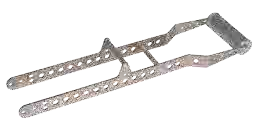 Быстрая и легкая настройка расположения передней рукоятки на штанге инструментаБОЛьшОЙ ФУТЛЯР	шЛАНГ ДЛЯ ПЫЛЕСОСАРазработан для хранения и ношения инструмента и его принадлежностейРемень для ношения на плечеГибкий шланг 4 м, с адаптером 35 мм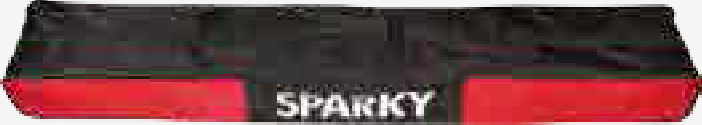 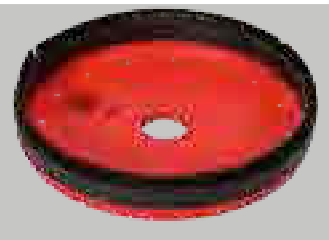 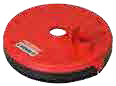 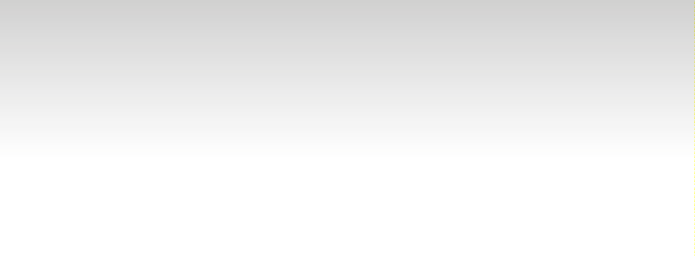 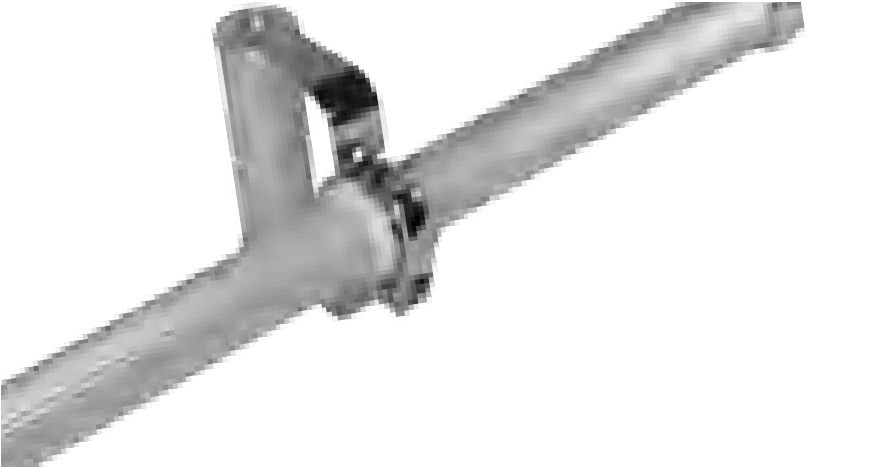 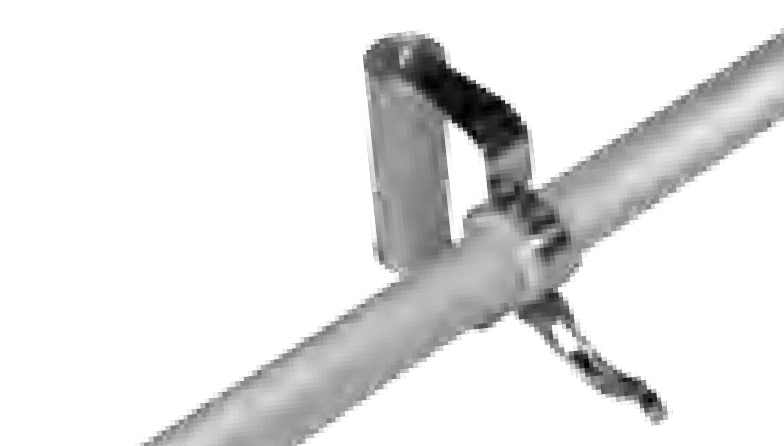 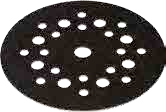 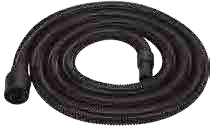 85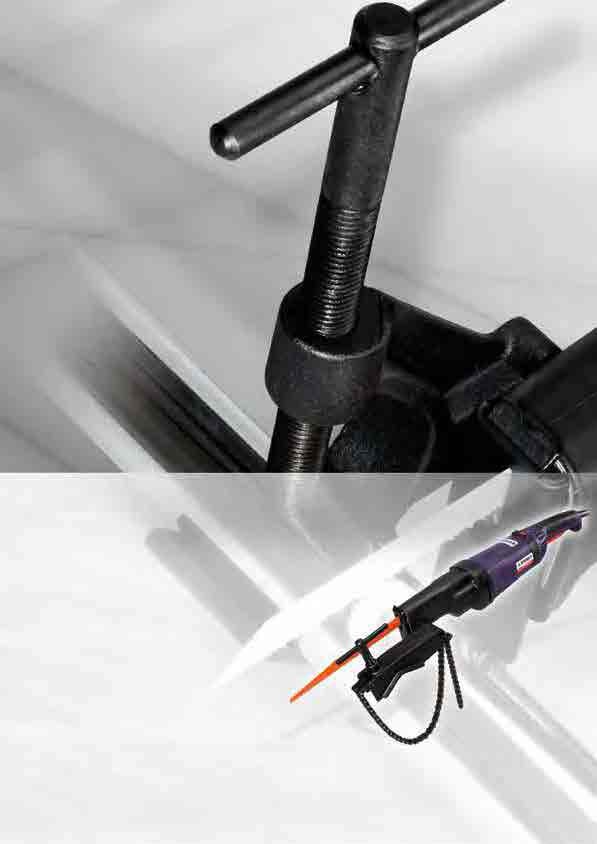 СПЕЦИАЛИЗИРОВАННЫЕ МАШИНЫПиление, фрезерование, строганиеУниверсальностьВ нашем ассортименте появилось много новинок для обработки древесины: фрезеры, лобзики, рубан- ки, дисковые и торцовочные пилы, шлифовальные ма- шины. Наша цель предложить Вам наиболее широкий выбор инструментов, произведенных на современном оборудовании с применением новейших технологий, соответствующим мировым тенденциям развития в отрасли.Новинки: широкий ассортимент принадлежно- стей, ко всем моделям SPARKY включая: фрезы, пилки для лобзиков, ножи для рубанков, победи- товые диски и шлифовальные ленты.86www.hardtools.ruwww.sparky.ru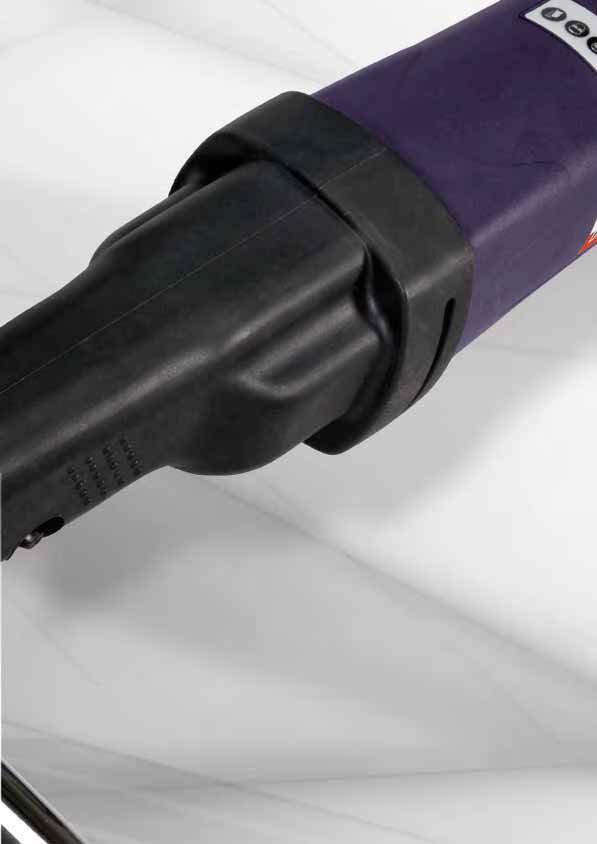 www.hardtools.ruПРЯМЫЕ ШЛИФОВАЛЬНЫЕ МАШИНЫ 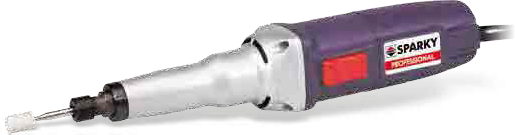  Модель:	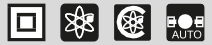 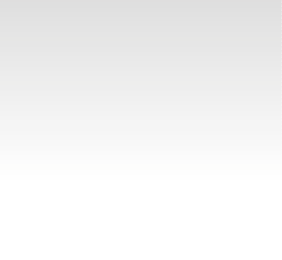 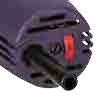 MKL 550EMKL 710CE	Электроника для предварительной настройки скорости вращенияЭлектроника для поддержания постоянных оборотов независимо от нагрузки (MKL 710CE)Легкая и компактная машина для выполнения шлифовальных работ одной рукойНадежная редукторная коробка из магниевого сплаваВозможность закрепления в стационарное  положениеСамовыключающиеся щеткиДвойная изоляция88 Модель:	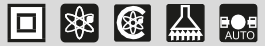 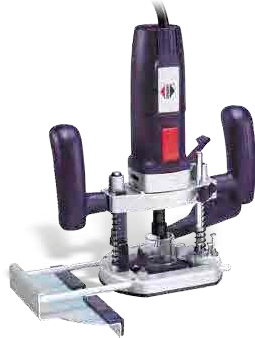 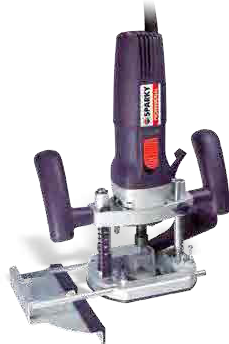 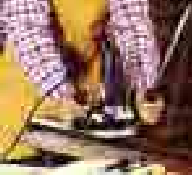 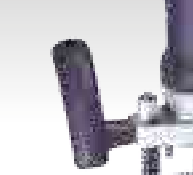 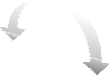 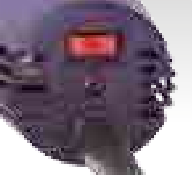 X 52E X 75CEX 105CE	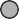 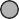 Электроника для предварительной настройки скорости вращенияЭлектроника для поддержания постоянных оборотов независимо от нагрузки и плавный пуск (X 75CE, X 105CE)Трехступенчатая установка глубины фрезерованияНадежная магниевая редукторная коробкаЭргономичная рукоятка с пластиковым вкладышемСъёмный корпус – возможность использования в других целях, например для прямого шлифованияБыстрая смена режущего инструмента благодаря цанговому зажимуАдаптер для подключения к пылесосуСамовыключающиеся щеткиДвойная изоляция89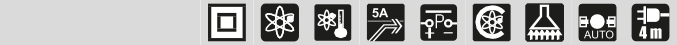 X 85CES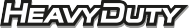 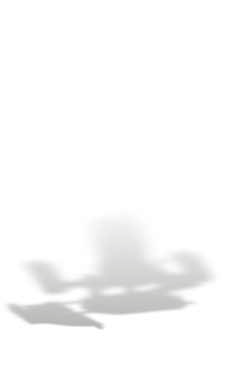 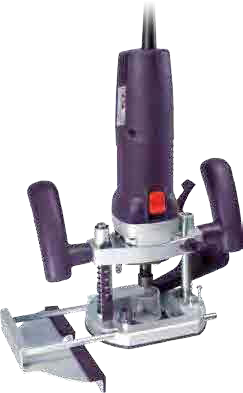 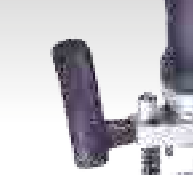 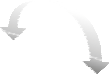 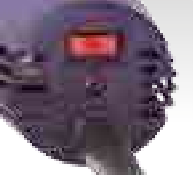 X 110CES Plus	Электроника для предварительной настройки скорости вращенияЭлектроника для плавного пуска, ограничение пускового тока и защиты от перегрузокЭлектроника для поддержания постоянных оборотов независимо от нагрузкиТемпературная защита привода от перегрузки (X 110CES Plus)Защита от непроизвольного включения при утечке питания (X 110CES Plus)Трехступенчатая установка глубины фрезерованияНадежная магниевая редукторная коробкаЭргономичная рукоятка с пластиковым вкладышемСъёмный корпус – возможность использования в других целях, например для прямого шлифованияБыстрая смена режущего инструмента благодаря цанговому зажимуАдаптер для подключения к пылесосуСамовыключающиеся щеткиДвойная изоляция90 Модель:	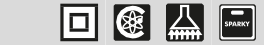 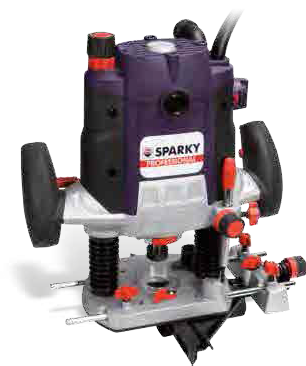 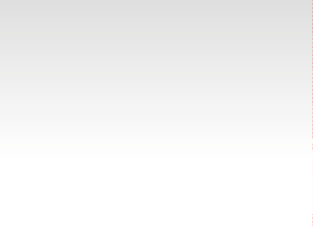 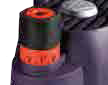 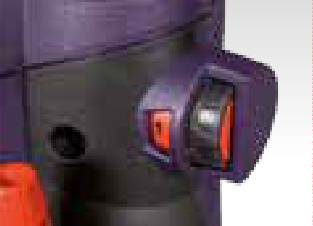 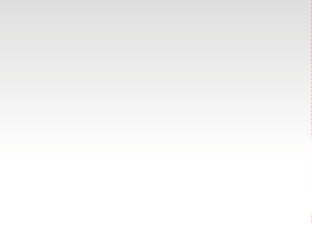 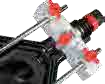 X 150CEX 205CE	Электроника для предварительной настройки скорости вращенияЭлектроника для поддержания постоянных оборотов независимо от нагрузки и плавный пускВосемь позиций регулировки глубины фрезерованияДополнительное сверхточное регулирование глубины фрезерованияФиксация шпинделя для удобной и быстрой замены фрезыБлокировка выключателяНадежная редукторная коробка и основание из магниевого сплаваЭргономичные рукоятки с мягким покрытием из эластанаРегулируемый параллельный ограничительАдаптер для подключения к пылесосуСамовыключающиеся щеткиДвойная изоляция91TH 60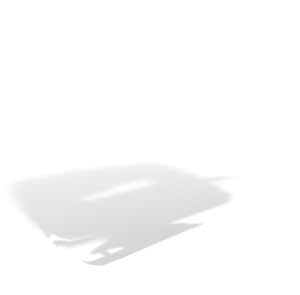 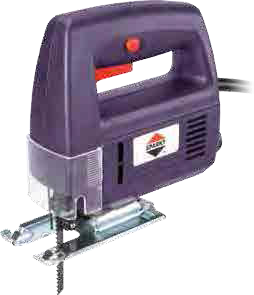 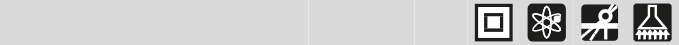 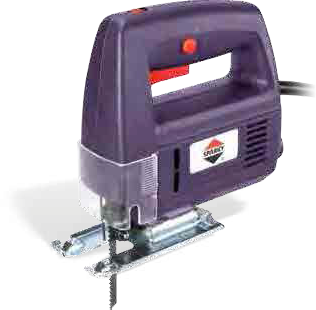 Модель:TH 60TH 60E	TH 60EЭлектроника для предварительной настройки частоты ходов (TH 60E)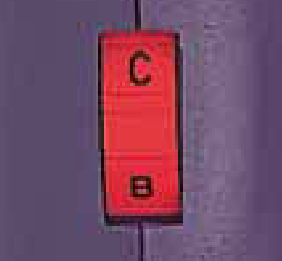 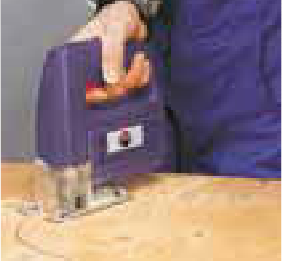 Регулировка с фиксацией угла наклона – 0°/15°/30°/45° в двух направленияхБлокировка выключателяПрозрачный защитный экранАдаптер для подключения к пылесосуВстроенное гнездо для ключаДвойная изоляция92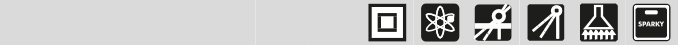 TH 65 TH 65E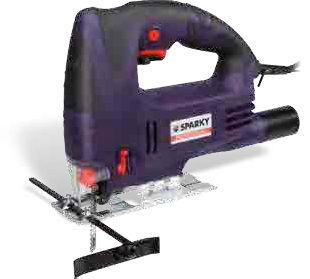 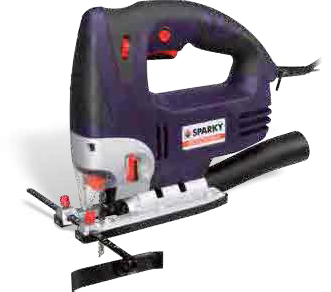 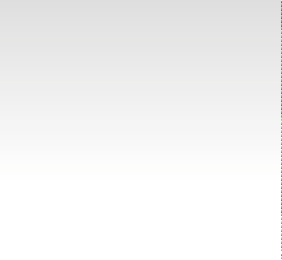 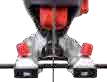 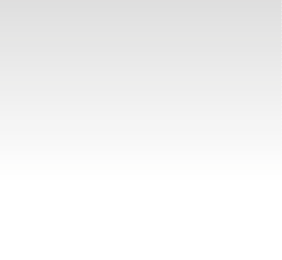 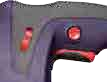 TH 70E	Электроника для предварительной настройки частоты ходов (TH 65E, TH 70E)Трехпозиционный переключатель маятникового ходаУстройство для быстрой замены пилки без использования ключаБлокировка выключателяПластиковая вставка для защиты обрабатываемой поверхности от царапин (TH 70E)Эргономичная рукоятка с мягким покрытием из эластанаПрозрачный защитный экранРегулировка с фиксацией угла наклона- 0°/15°/30°/45° в двух направленияхАдаптер для подключения к пылесосуХороший обзор рабочей зоны благодаря яркой светодиодной подсветке (TH 70E)Двойная изоляция93FSPE 110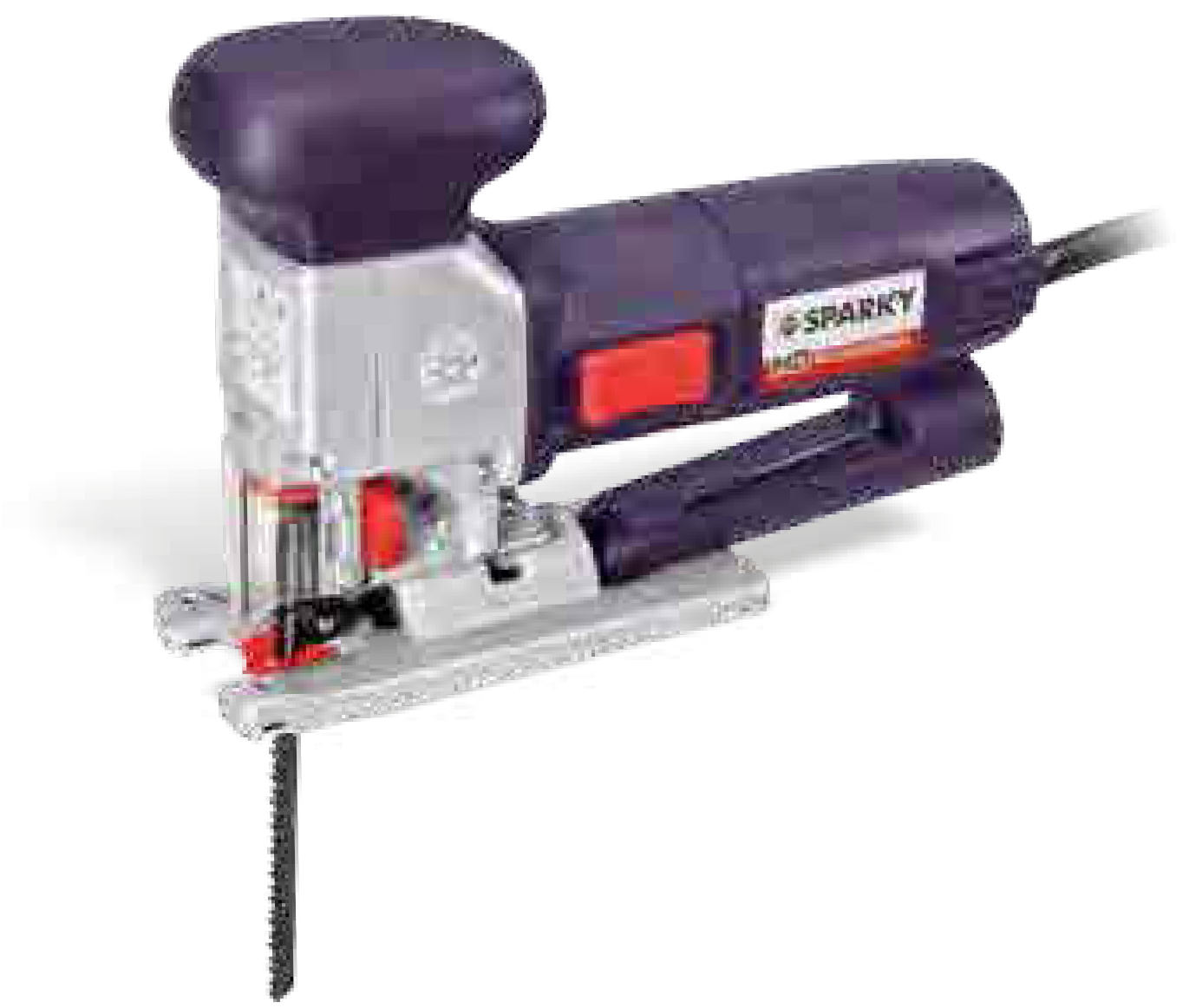 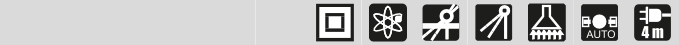 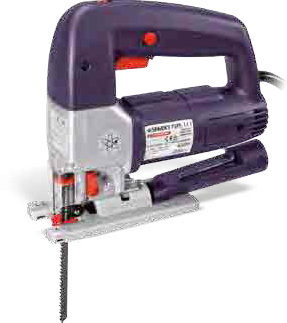 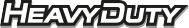 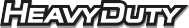 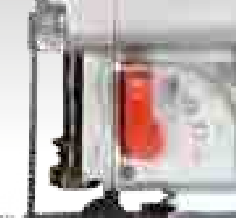 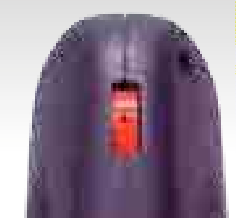 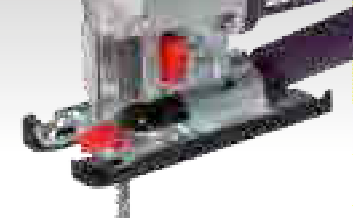 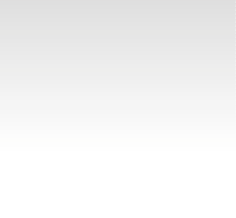 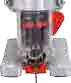 FSPE 111Модель:FSPE 80FSPE 81FSPE 110FSPE 111Электроника для предварительной настройки частоты ходовТрехпозиционный переключатель маятникового ходаУстройство для быстрой замены пилки без использования ключаБлокировка выключателяРегулировка с фиксацией угла наклона – 0°/15°/30°/45° в двух направленияхПрозрачный защитный экранНадежная редукторная коробка из магниевого сплаваСтальное основание с пластиковой вставкой для защиты обрабатываемой поверхности от царапин (FSPE 80, FSPE 81)Алюминиевое основание (FSPE 110, FSPE 11)Встроенное гнездо для ключаАдаптер для подключения к пылесосуСамовыключающиеся щеткиДвойная изоляция94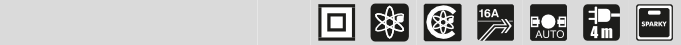 TSB 1300C	 TSB 1300CE	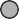 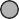 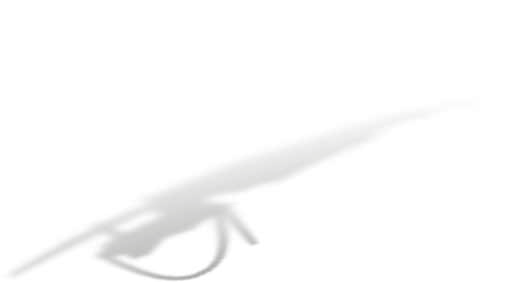 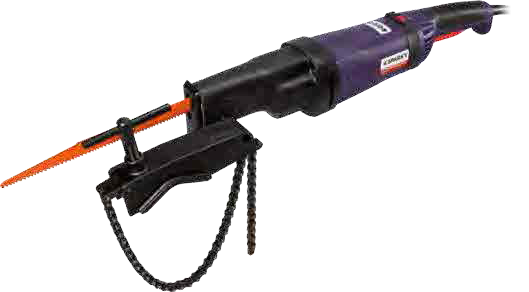 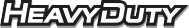 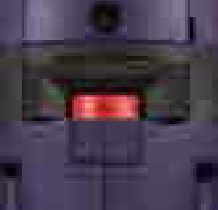 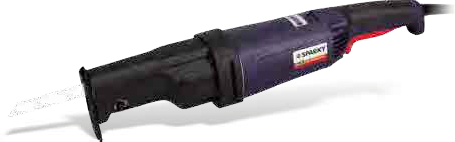 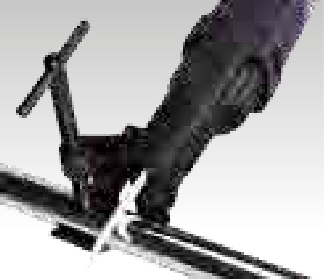 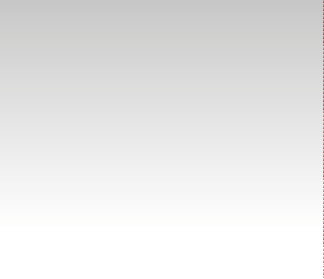 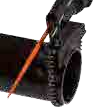 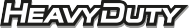 Используется для пиления твердых и мягких пород древесины, пластика, композиционных материалов, газобетона, гипсокартона, листового металла, труб и профилей из стали, нержавеющей стали и алюминияЭлектроника для предварительной настройки частоты ходов (TSB 1300CE)Надежный мощный двигательЭлектроника для поддержания постоянных оборотов независимо от нагрузкиЗащита от перегрузкиПостоянно действующий маятниковый ходКорпус редуктора из алюминиевого сплава с резиновымПриспособление для зажима трубдиаметром 2''	Для резки под углом 90°. Кат. № 20009686100Приспособление для зажима трубдиаметром 6''	Цепное зажимное устройство позво- ляет резать под углом 90° стальные трубы диаметром до 6” и пластико- вые трубы диаметром до 8”.Кат. № 20009686000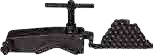 покрытием для эффективного снижения уровня вибрации и безопасной работы в условиях повышенной влажностиВозможность крепления струбциной к обрабатываемой деталиЭргономичная рукоятка с мягким покрытием из эластанаСамовыключающиеся щеткиДвойная изоляция95TK 40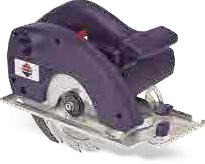 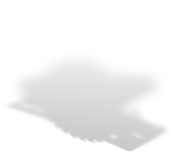 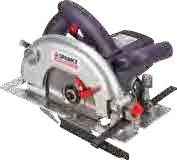 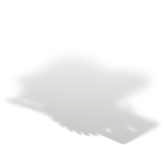 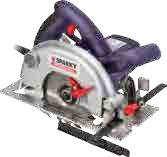 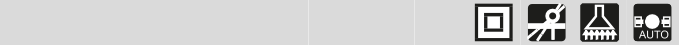 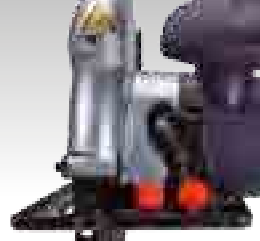 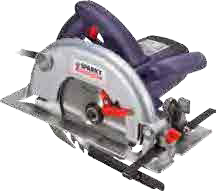 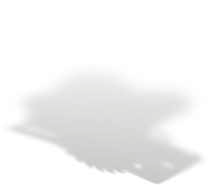 TK 55TK 50TK 63Модель:TK 40TK 50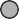 TK 55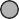 TK 63	Кнопка с блокировкой от случайного включения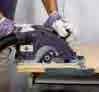 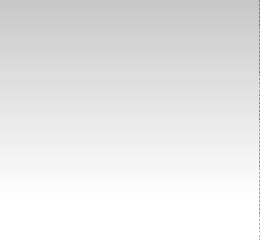 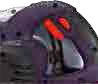 Бесступенчатая регулировка глубины резкиБесступенчатая регулировка угла резки 0°- 45°Кнопка блокировки шпинделя для удобной замены диска (TK 40, TK 55, TK 63)Защитный кожух (TK 40, TK 55, TK 63)Высококачественный твердосплавный дискЭргономичная рукоятка с мягким покрытием из эластана (TK 40, TK 55, TK 63)Адаптер для подсоединения к пылесосу (TK 50)Возможность подсоединения к пылесосуСамовыключающиеся щетки (TK 50)Двойная изоляция96TK 85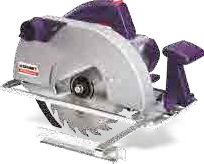 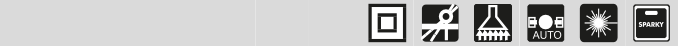 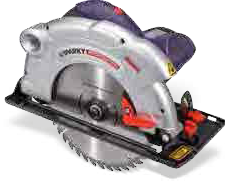 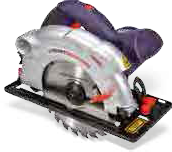 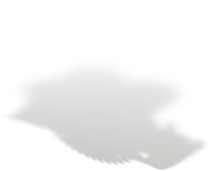 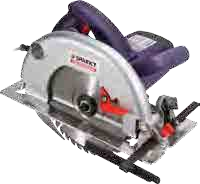 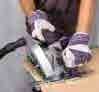 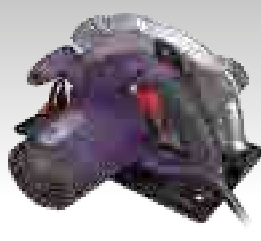 TK 70Модель:TK 65TK 70TK 75TK 85	Кнопка с блокировкой от случайного включенияБесступенчатая регулировка глубины резкиБесступенчатая регулировка угла резки 0°- 45°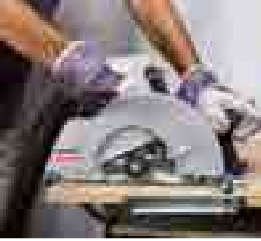 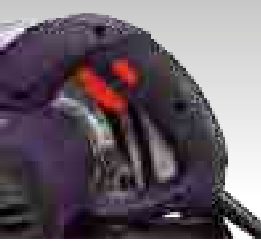 SPARKEYE® лазерный указатель линии реза для точного пиления (TK 65, TK 85)Кнопка блокировки шпинделя для удобной замены диска (TK 65, TK 75, TK 85)Защитный кожухРучка для поднятия защитного кожуха (TK 65, TK 75, TK 85)Высококачественный твердосплавный дискЭргономичная рукоятка с мягким покрытием из эластана (TK 65, TK 75, TK 85)Адаптер для подсоединения к пылесосу (TK 70)Возможность подсоединения к пылесосуСамовыключающиеся щетки (TK 70)Двойная изоляция97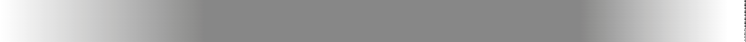 TKN 80D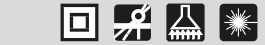 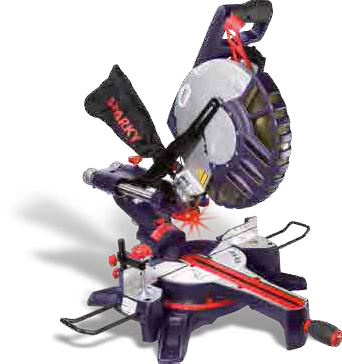 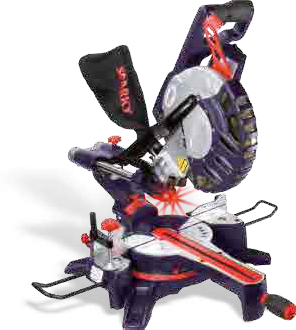 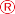  Модель:	TKN 80D	 TKN 95D	Профессиональный инструмент для точного поперечного, продольного распиливания под прямым или заданным углом различных материалов: древесины, фанеры, мягкого и твердого фибрового картона и профилей из алюминияМощный и надежный двигательПлавный пускБольшой диаметр рабочего диска 305 мм (TKN 95D)Защитный кожух и станина из алюминиевого сплаваTKN 95DКнопка с блокировкой от случайного включенияSPARKEYE® лазерный указатель линии реза для точного пиленияКнопка блокировки шпинделя для удобной замены дискаЗащитный кожух с окномРегулируемый индикатор реза для корректировки линии пропилаЭргономичная закрытая D-образная рукоятка с мягким покрытием из эластана для безопасной и комфортной работыАдаптер для подсоединения к пылесосуМешок-пылесборник98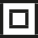 P 160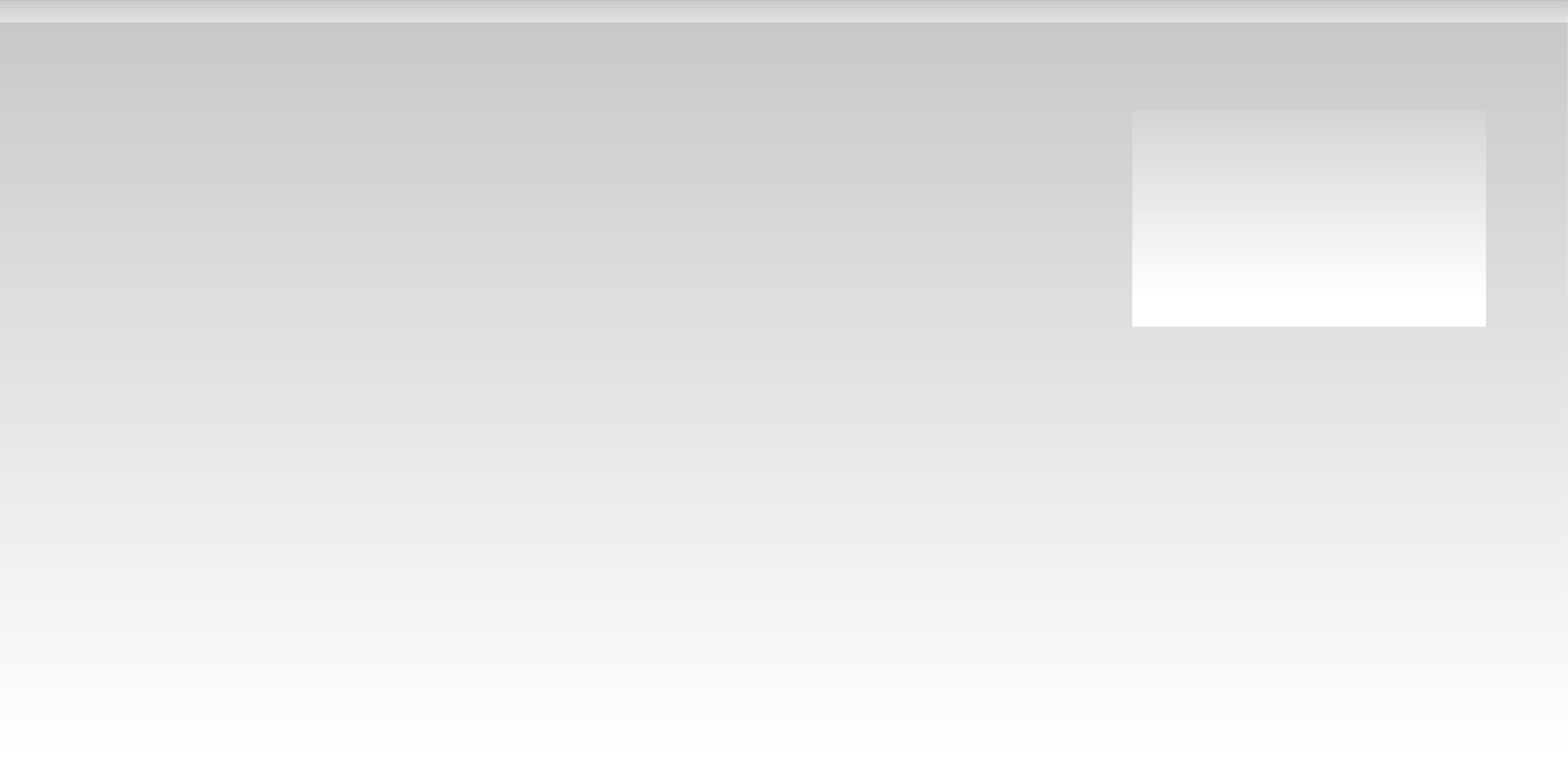 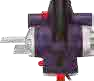 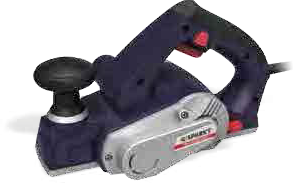 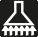 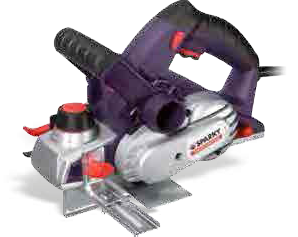 P 282	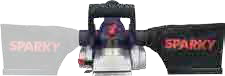 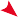 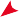 Основание из алюминиевого сплаваСбалансированный центр тяжестиV-образный паз для снятия фаскиВысокое число оборотов двигателя для чистой обработки материалаПредварительная установка глубины строганияЭргономичная рукоятка с мягким покрытием из эластанаЛинейкаДвухсторонняя система пылеудаления (P 282)Переключатель направления вывода стружки (P 282)Адаптер для подсоединения мешка-пылесборникаДвойная изоляция99P 382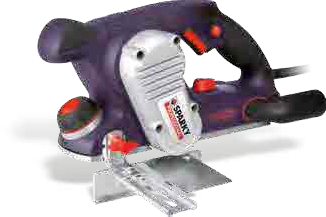 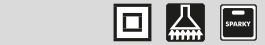 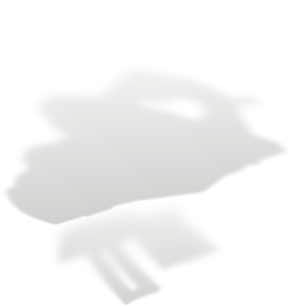 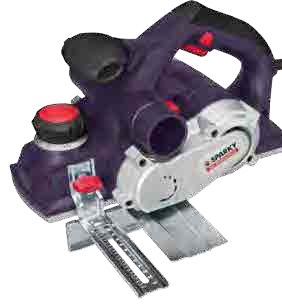 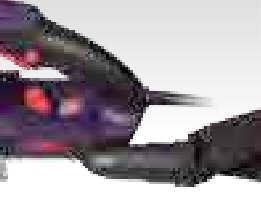 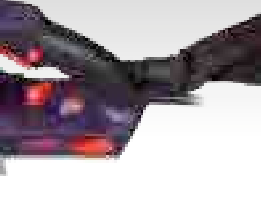 P 3110	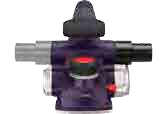 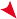 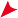 Основание из алюминиевого сплаваСбалансированный центр тяжести2 V-образных паза для снятия фаски (P 3110)3 V-образных паза для снятия фаски (P 382)3 ножа для эффективной обработки древесиныВысокое число оборотов двигателя для чистой обработки материалаПредварительная установка глубины строганияЭргономичная рукоятка с мягким покрытием из эластанаЛинейкаДвухсторонняя система пылеудаленияПереключатель направления вывода стружкиАдаптер для подсоединения мешка-пылесборникаДвойная изоляция100 Модель	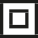 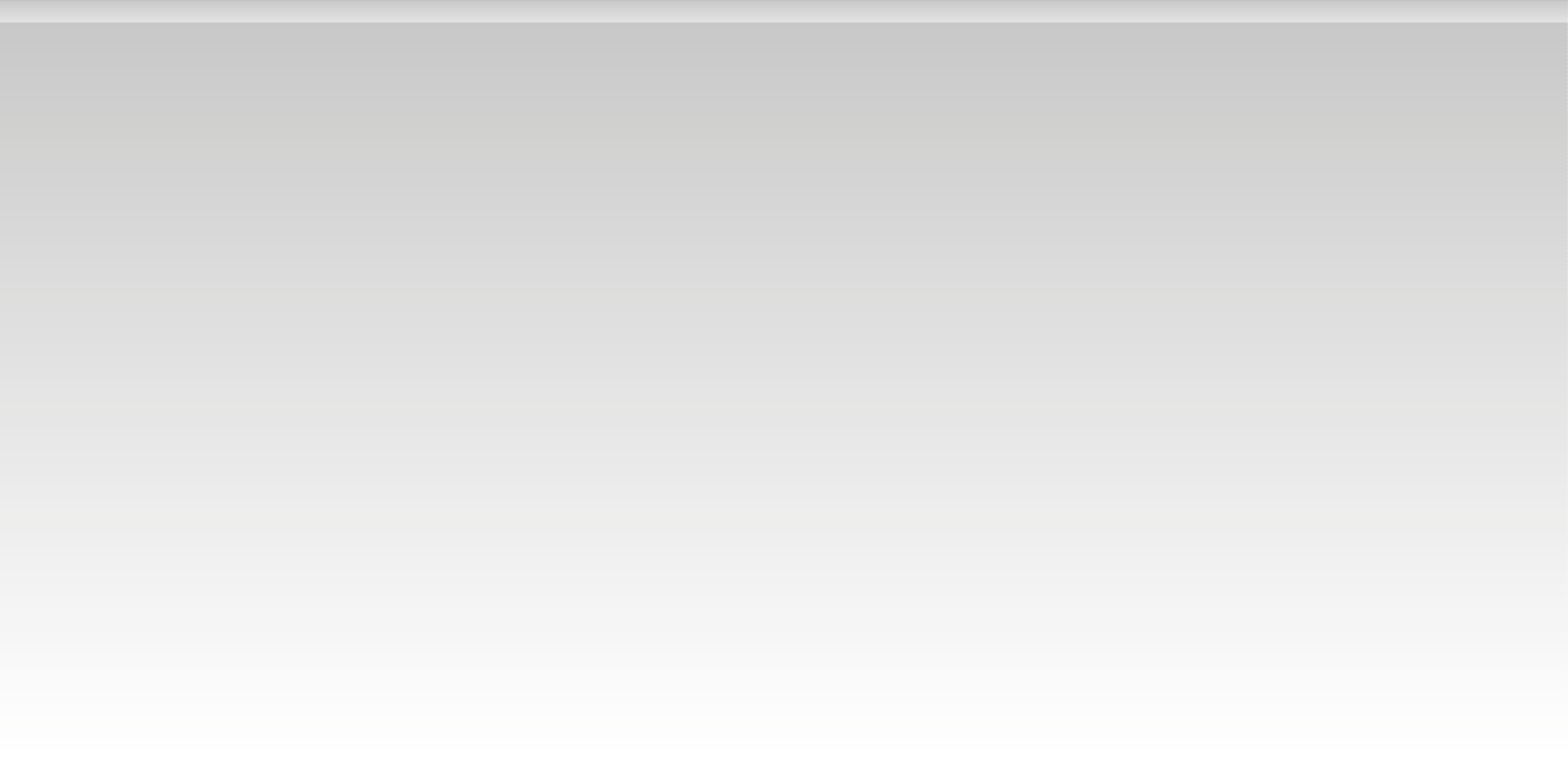 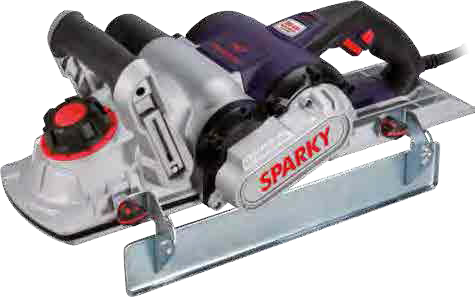 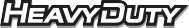 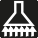 P 3180	Основание из алюминиевого сплаваСбалансированный центр тяжестиV-образный паз для снятия фаски3 ножа для эффективной обработки древесиныВысокое число оборотов двигателя для чистой обработки материалаПредварительная установка глубины строганияЭргономичная передняя и задняя рукоятка с мягким покрытием из эластанаЛинейка для параллельной резки и резки под угломАдаптер для подсоединения мешка-пылесборникаДвойная изоляция101 Модель:	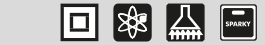 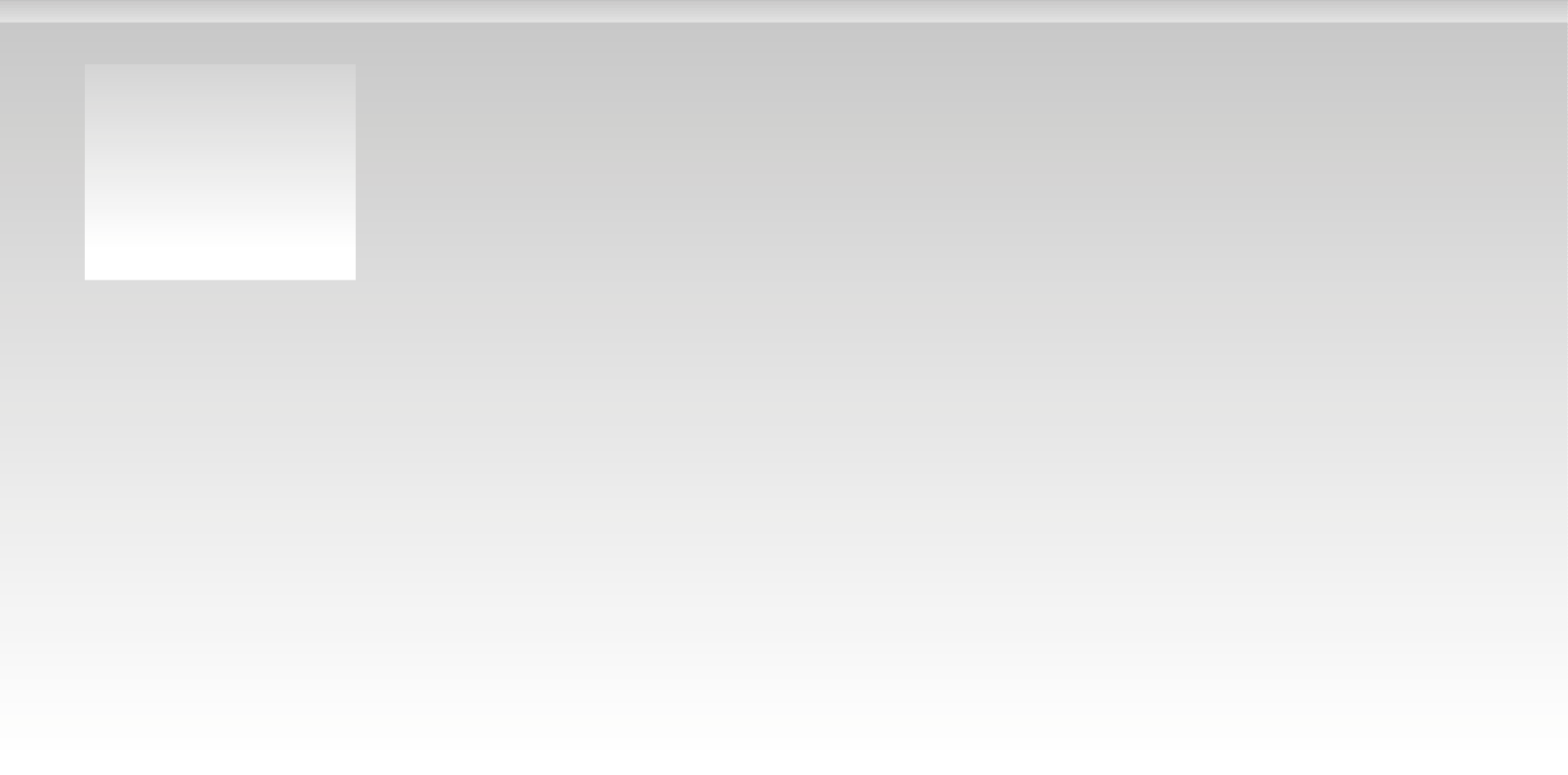 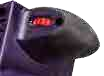 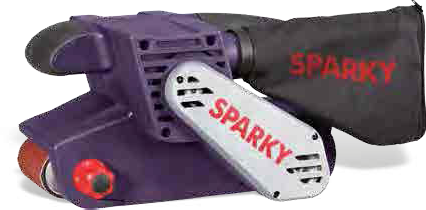 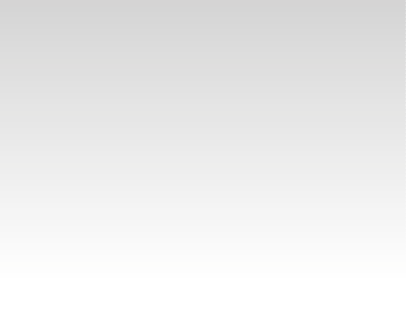 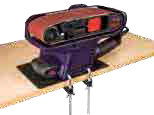 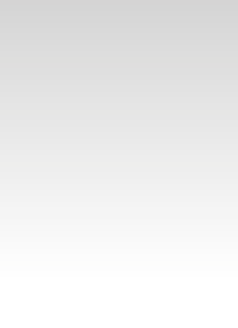 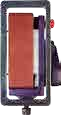 MBS 976MBS 976E	Электроника для предварительной настройки скорости вращения (MBS 976E)Системы для быстрой замены шлифовальной лентыСистема ручной центровки шлифовальной лентыЗащитный кожух ремня из алюминиевого сплаваБлокировка выключателя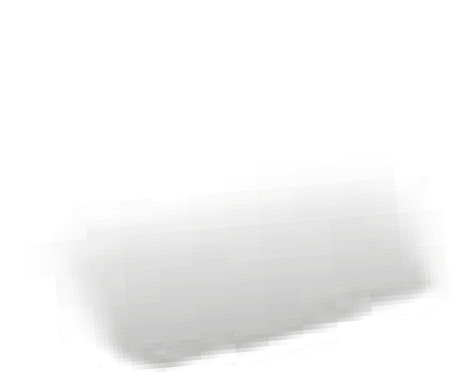 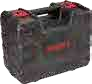 Эргономичная рукоятка с мягким покрытием из эластанаАдаптер для подсоединения мешка-пылесборникаДвойная изоляцияПринадлежности① Антискользящая прокладка и струбцины (продаются от- дельно) для стационарной установки ЛШМ.② Рамка (продается отдельно) для более точного и чистого шлифования плоских поверхностей большой площади. Лег-ко устанавливаемая шлифовальная рамка предотвращает появление царапин и идеально выравнивает поверхность.102 Модель:	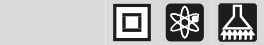 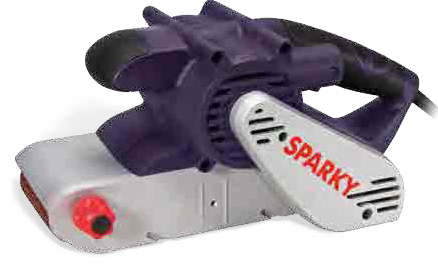 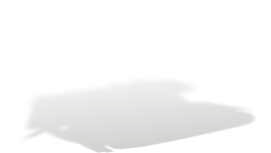 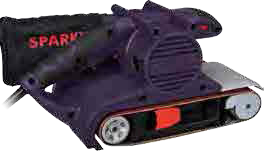 MBS 1100MBS 1100E	Электроника для предварительной настройки скорости вращения (MBS 1100E)Системы для быстрой замены шлифовальной лентыСистема ручной центровки шлифовальной лентыЗащитный кожух ремня из алюминиевого сплаваБлокировка выключателяЭргономичная рукоятка с мягким покрытием из эластанаАдаптер для подсоединения мешка-пылесборникаДвойная изоляция103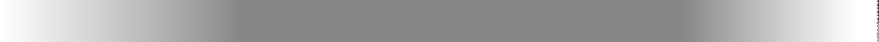 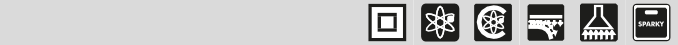 EX 125E EX 150E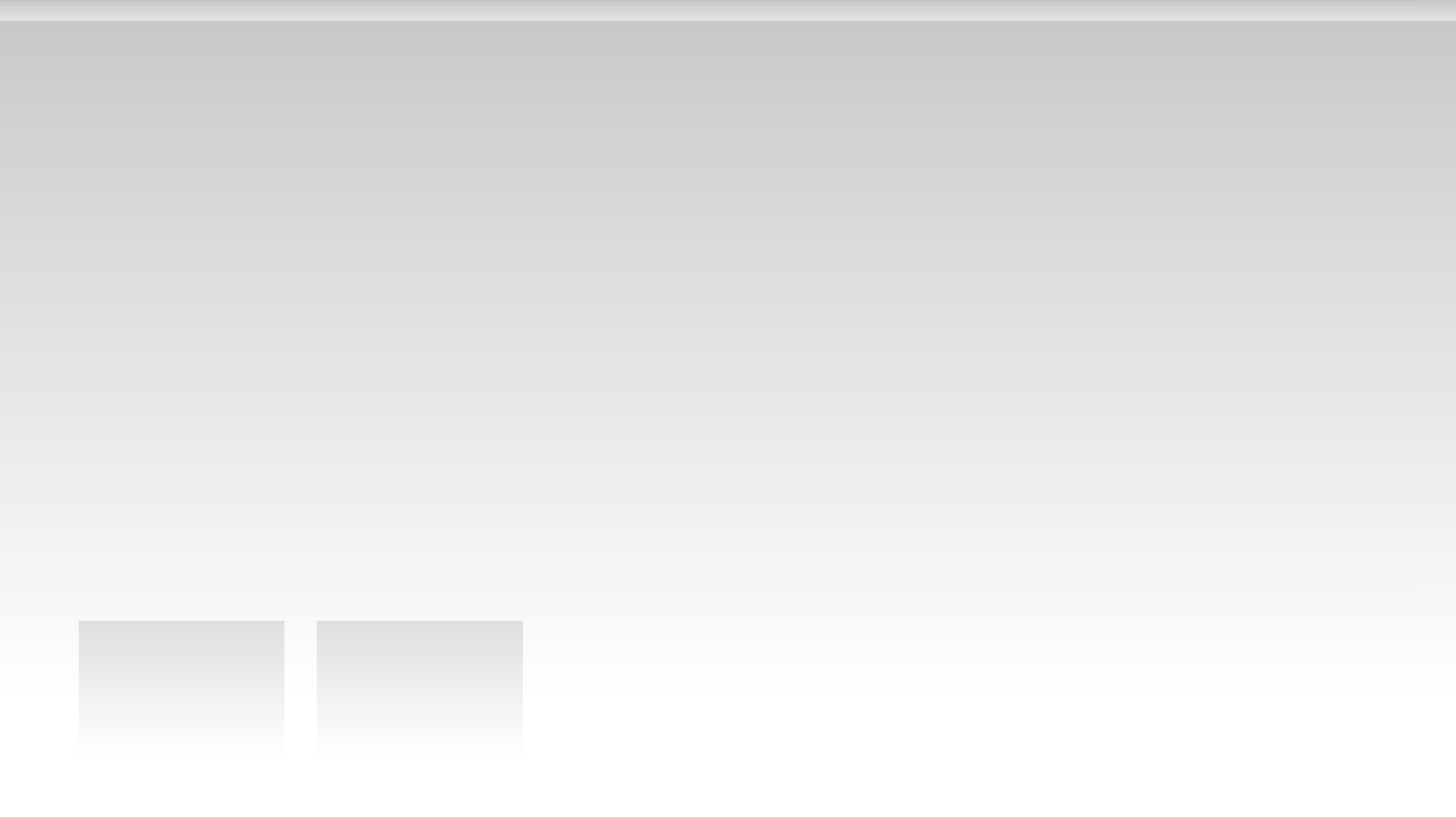 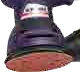 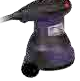 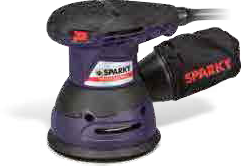 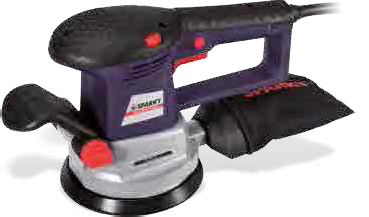 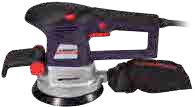 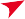 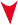 EX 150CE	Электроника для предварительной настройки скорости вращенияЭлектроника для поддержания постоянных оборотов независимо от нагрузки (EX 150CE)Эксцентриковое вращение для быстрого и гладкого шлифованияЛипучее соединение для быстрой замены шлифовальных листовЭффективное пылеудаление через отверстия в шлифовальной подставке, используя пылесборный мешок или пылесосСветодиодный индикатор питанияЭргономичная рукоятка с мягким покрытием из эластанаРегулируемая передняя рукоятка (EX 150CE)Адаптер для пылесосаДвойная изоляцияНаправляющее приспособление-шаблон - для удобства монтажа шлифовальных листов и обеспечения оптимальнoй соосности отверстий 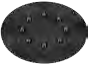 104www.hardtools.ru Модель:	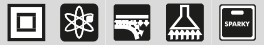 Особености модели MP 251: 		 Большая прямоугольная шлифоваль-MP 250	MP 251	Электроника для предварительной настройки числа  колебанийВыключатель с плавной регулировкой числа колебанийЭргономичная рукоятка с мягким покрытием из эластанаУдобная для работы передняя рукоятка, обеспечивающая нормальную нагрузку на руку оператораЛипучее соединение для быстрой замены шлифовальных листовСистема зажимов для быстрой и легкой замены шлифовальных листов (MP 250)Система пылеудоления с помощью мешка для пыли или пылесосаСветодиодный индикатор питанияАдаптер для подключения к пылесосуДвойная изоляцияная плита для узких прорезовТреугольная шлифовальная плита для шлифования угловПередняя часть плиты может быть покрыта шкуркой сверху - для одновременного шлифования узких прорезовMP 250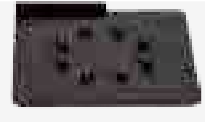 Направляющее приспособление-шаблон - для удобства монтажа шлифовальных листов и обеспечения оптимальнoй соосности отверстий 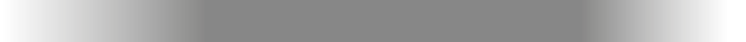 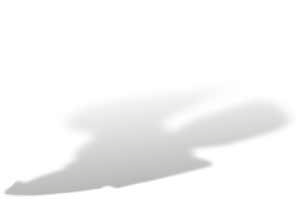 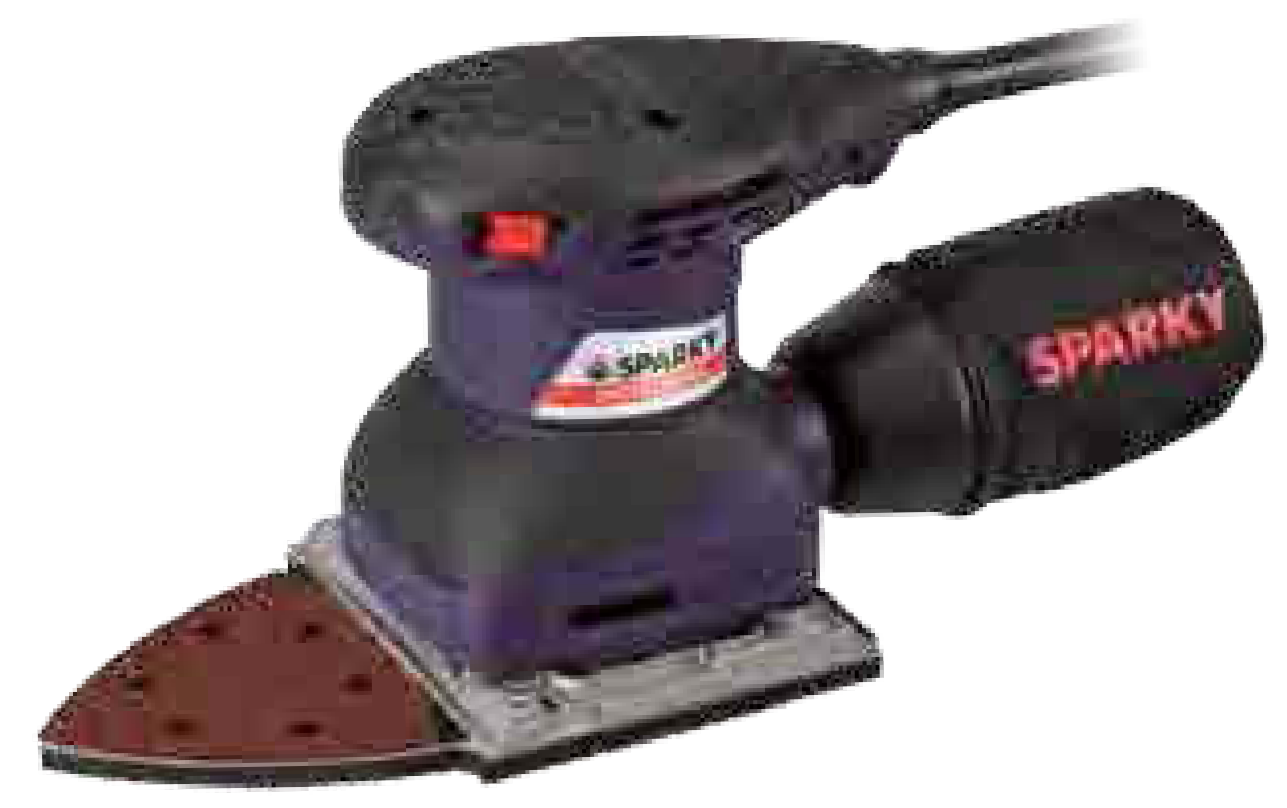 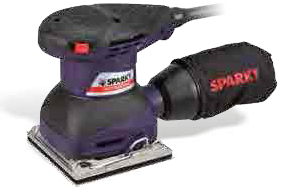 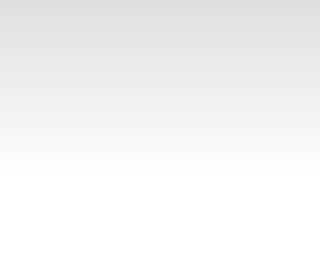 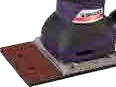 Все принадлежности для шлифования на стр. 122-123 www.hardtools.ru105 Модель:	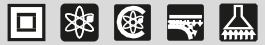 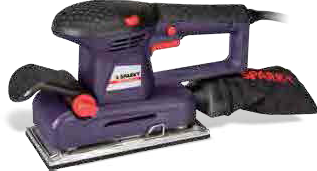 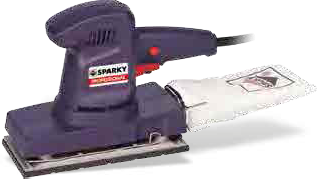 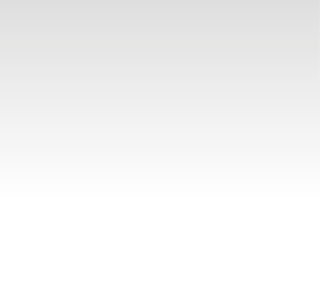 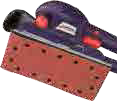 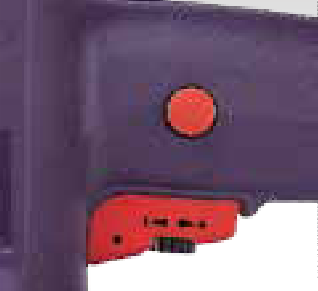 MP 300EMP 450E	Электроника для предварительной настройки числа колебанийЭлектроника для поддержания постоянной частоты колебаний (MP 300E)Кнопка блокировки выключателяВыключатель с плавной регулировкой числа колебанийЭргономичная рукояткаУдобная для работы передняя рукоятка, обеспечивающая нормальную нагрузку на руку оператора (MP 450E)Липучее соединение для быстрой замены шлифовальных листов (MP 450E)Система зажимов для быстрой и легкой замены шлифовальных листовСистема пылеудоления с помощью мешка для пыли или пылесосаСветодиодный индикатор питания (MP 450E)Адаптер для подключения к пылесосуДвойная изоляцияMP 450EНаправляющее приспособление- шаблон - для удобства монтажа шлифовальных листов и обеспечения оптимальнoй соосности отверстий 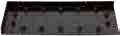 106 Модель	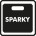 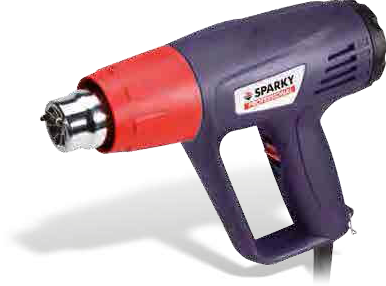 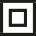 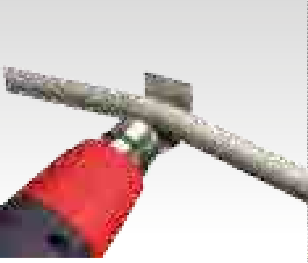 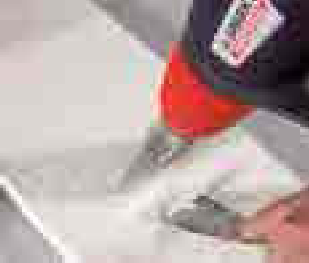 HAG 1600HAG 1600E	Используется для удаления краски и лака, формовки пластика, подогрева трубРегулировка температуры воздушного потока (HAG 1600E)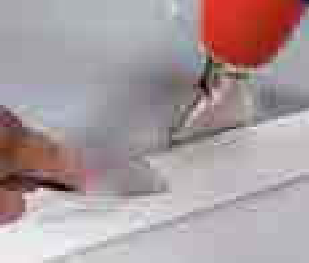 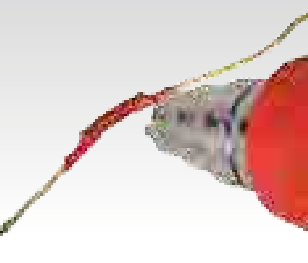 Две скорости воздушного потокаДвойная изоляция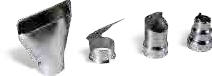 107 Модель	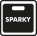 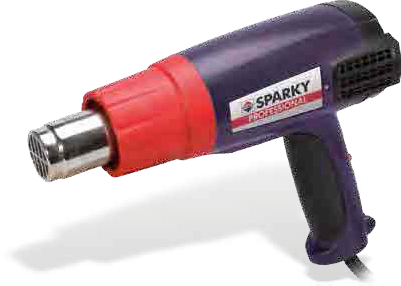 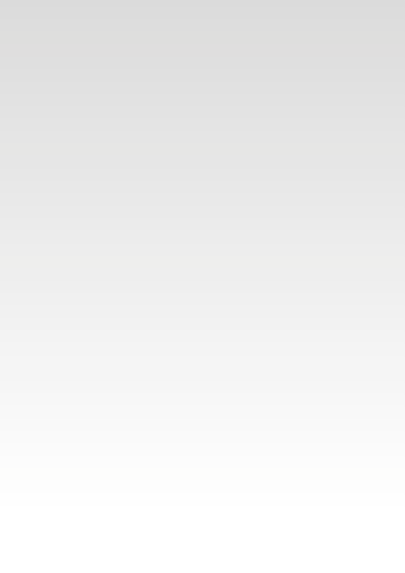 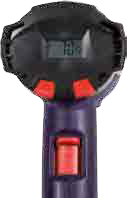 HAG 2000HAG 2000ED	Используется для удаления краски и лака, формовки пластика, подогрева трубРегулировка температуры воздушного потока (HAG 2000ED)Три скорости воздушного потокаДвойная защита от перегреваLCD дисплей (HAG 2000ED)Эргономичная рукоятка с мягким покрытием из эластана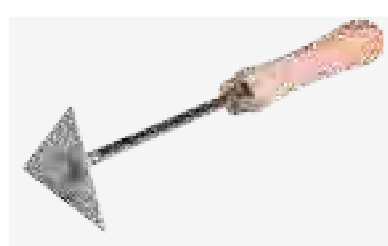 Двойная изоляция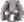 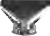 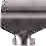 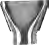 108 Модель	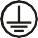 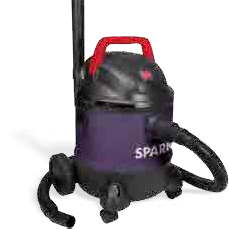 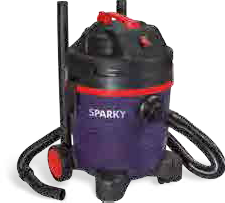 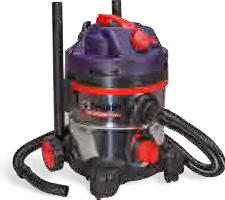 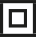 VC 1220VC 1221VC 1321MS	Для профессионального применения (VC 1321MS)Встроенная в пылесос розетка для подключения инструмента с функцией одновременного включения (VC 1321MS)Надежный высокоэффективный двигательСтальной корпус 20 л (VC 1321MS)Контроль объема бака с автоматическим выключением при его заполнении (VC 1321MS)Маленькие передние и большие задние колеса для удобной транспортировкиПодходят для всасывания жидкостей (VC 1321MS)Клапан для стока воды (VC 1321MS)Возможность закрепления кабеля на корпусе пылесосаВстроенный контейнер для насадок109VC 1430MS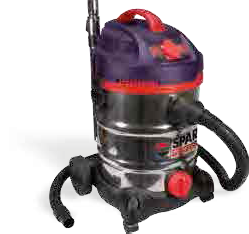 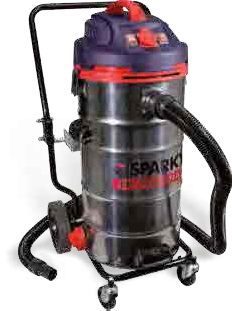 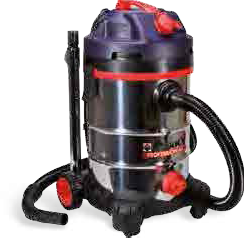 VC 1431MSVC 1650MS Модель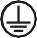 VC 1430MS VC 1431MSVC 1650MS	Для профессионального примененияПодходят для всасывания жидкостейВстроенная в пылесос розетка для подключения инструмента с функцией одновременного включенияНадежный  высокоэффективный двигательСтальной корпусКонтроль объема бака с автоматическим выключением при его заполненииХромированная телескопическая металлическая всасывающая трубаМаленькие передние и большие задние колеса для удобной транспортировки (VC 1430MS, VC 1431MS)Складная тележка для хранения и транспортировки (VC 1650MS)Клапан для стока водыВозможность закрепления кабеля на корпусе пылесосаВстроенный контейнер для насадок110 Модель	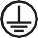 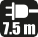 VC 1530SP	                                                              VC 1530SA	Для профессионального примененияНадежный высокоэффективный двигательКласс M – HEPA 99% – 99.995%Пылесосы класса М снабжены дополнительной электроникой для оптимальной работы, сле- дящей состояние пылесоса и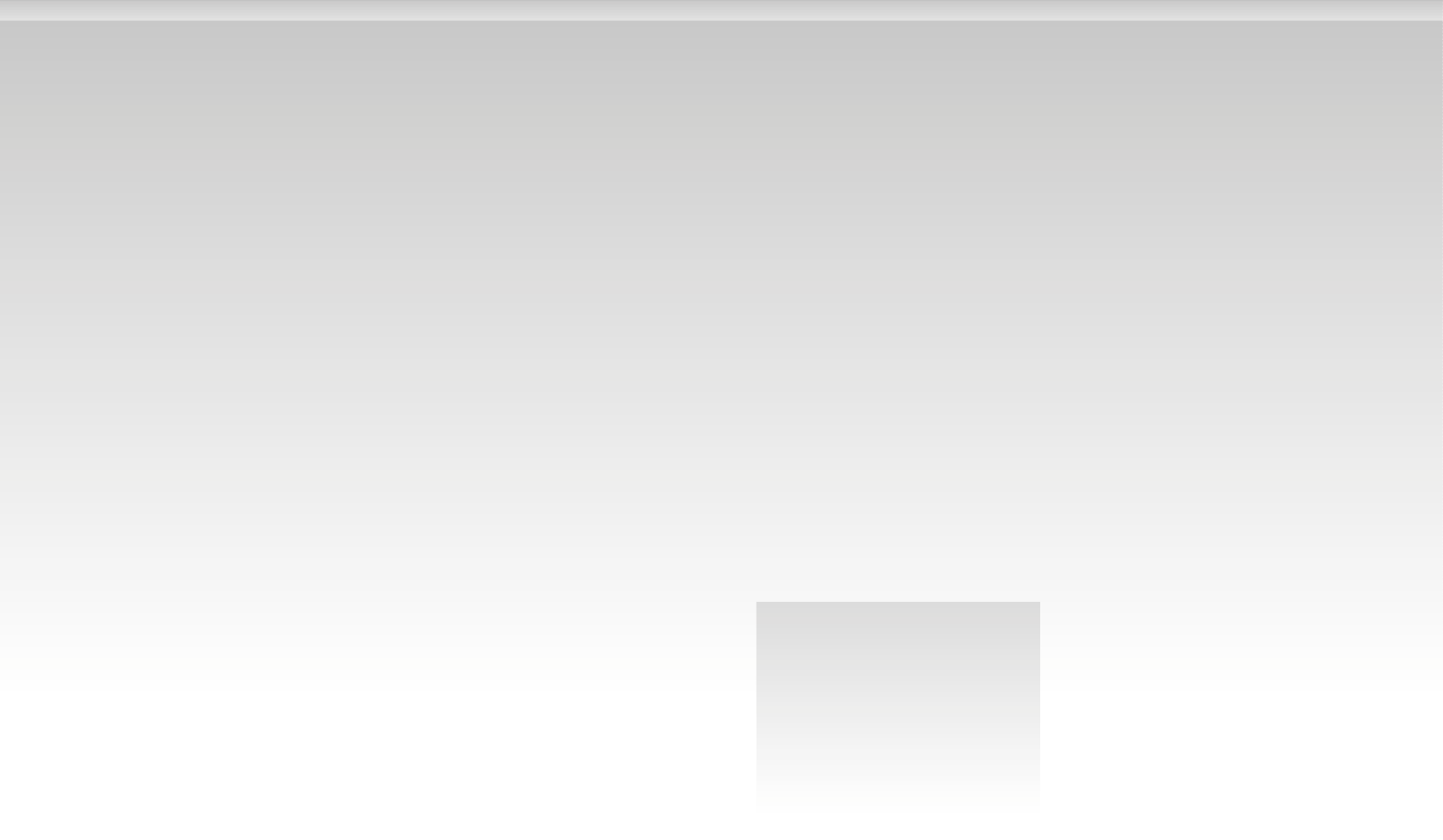 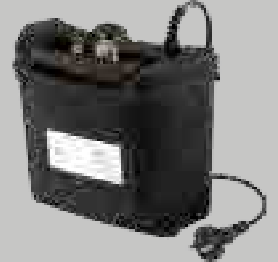 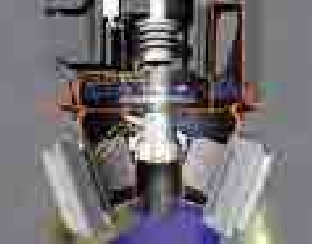 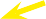 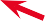 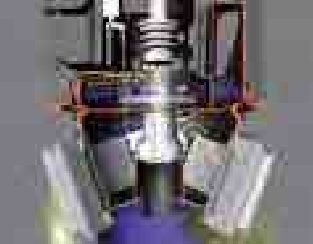 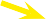 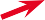 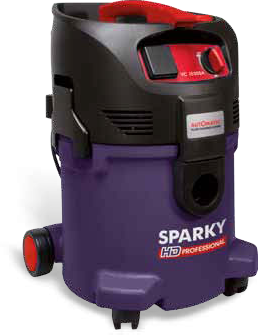 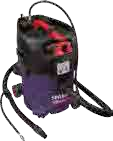 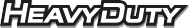 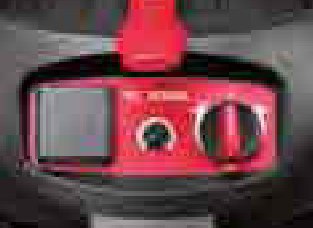 фильтра и регулирующей дав- ление - дебит и вакуум. Встроенная в пылесос розетка для подключения электроинстру-	 	мента с функцией одновременного включения / выключенияОбе модели предлагаются в двух разновидностях - класса L и класса МКласс L (HEPA 95%–99%)Низкий уровень шумаПластмассовый контейнер 30 лЗвуковой сигнал при неисправности фильтра (только для класса М)Возможность выбора диаметра шланга (только для класса М)Плавный пуск и плавное регулирование силы всасыванияРучная очистка фильтра (VC 1530SP)Система автоматической очистки фильтра (VC 1530SA)Роликовые колесики для мобильности при передвижении по различным видам поверхностейПодходят для всасывания жидкостейОбширное и практичное место для хранения аксессуаров111BN 503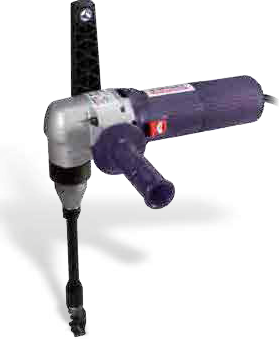 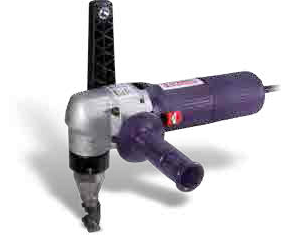 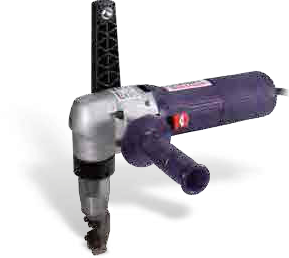 BN 502 МодельBN 604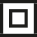 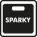 Современная эргономичная конструкция делает инструмент удобным при работе с шаблонамиНадежная металлическая редукторная коробкаИспользуются для резки всех видов стальных листовВыключатель с фиксацией во включенном положенииВозможность резки профильной жести до 180 мм (BN 502)Выключатель с фиксацией во включенном положенииBN 502	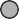 BN 503	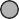 BN 604	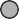 Легкая замена режущих инструментов (пуансона и матрицы).Двухпозиционное подсоединение дополнительной рукоятки для удобной работы правой или левой рукойДвойная изоляция112 Модель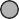 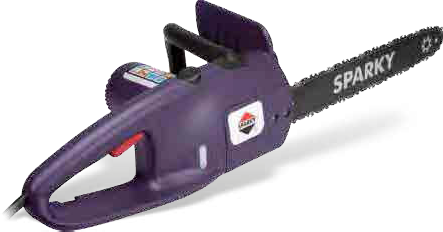 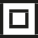 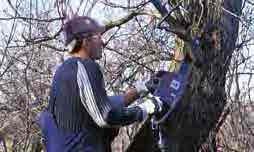 TV 1840	Автоматическая смазка цепиМеханизм остановки цепи при отдачеПредохранительная муфтаВысокая производительностьКнопка с блокировкой от случайного включения.Ударостойкий корпусНадежный предохранительный щитПятизубый упор для удержания пилы в стволе и безопасности работы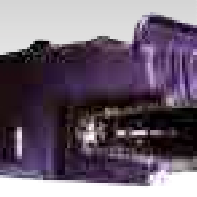 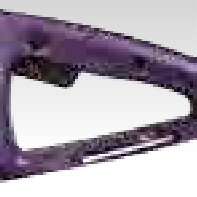 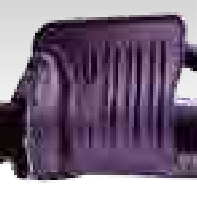 Высоко размещенный центр тяжести и гладкая нижняя поверх- ность облегчают работу при резке больших сучьевЭргономичная рукоятка для надежного захвата пилы и резки под любым углом (в вертикальном и горизонтальном направлении)Указатель уровня маслаСамовыключающиеся щеткиДвойная изоляция113 Модель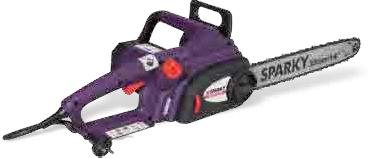 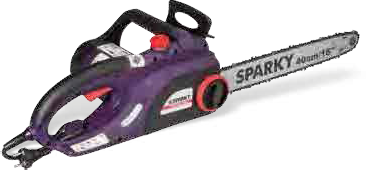 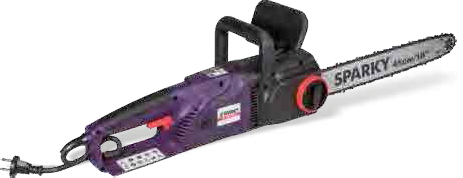 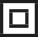 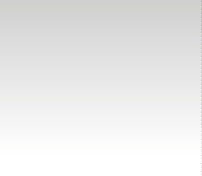 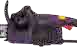 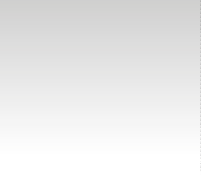 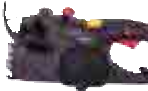 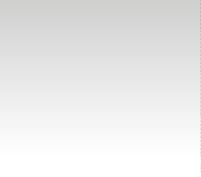 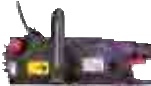 TV 1835TV 2040TV 2245	Высококачественная цепь с низким отскокомМеханизм остановки цепи при отдачеВысокая производительностьКнопка с блокировкой от случайного включения.Ударостойкий корпусПятизубый упор для удержания пилы в стволе и безопасности работыНадежный предохранительный щитЭргономичные рукоятки для надежного захвата пилы и резки под любым углом (в вертикальном и горизонтальном направлении)Указатель уровня маслаСамовыключающиеся щеткиДвойная изоляция114 Модель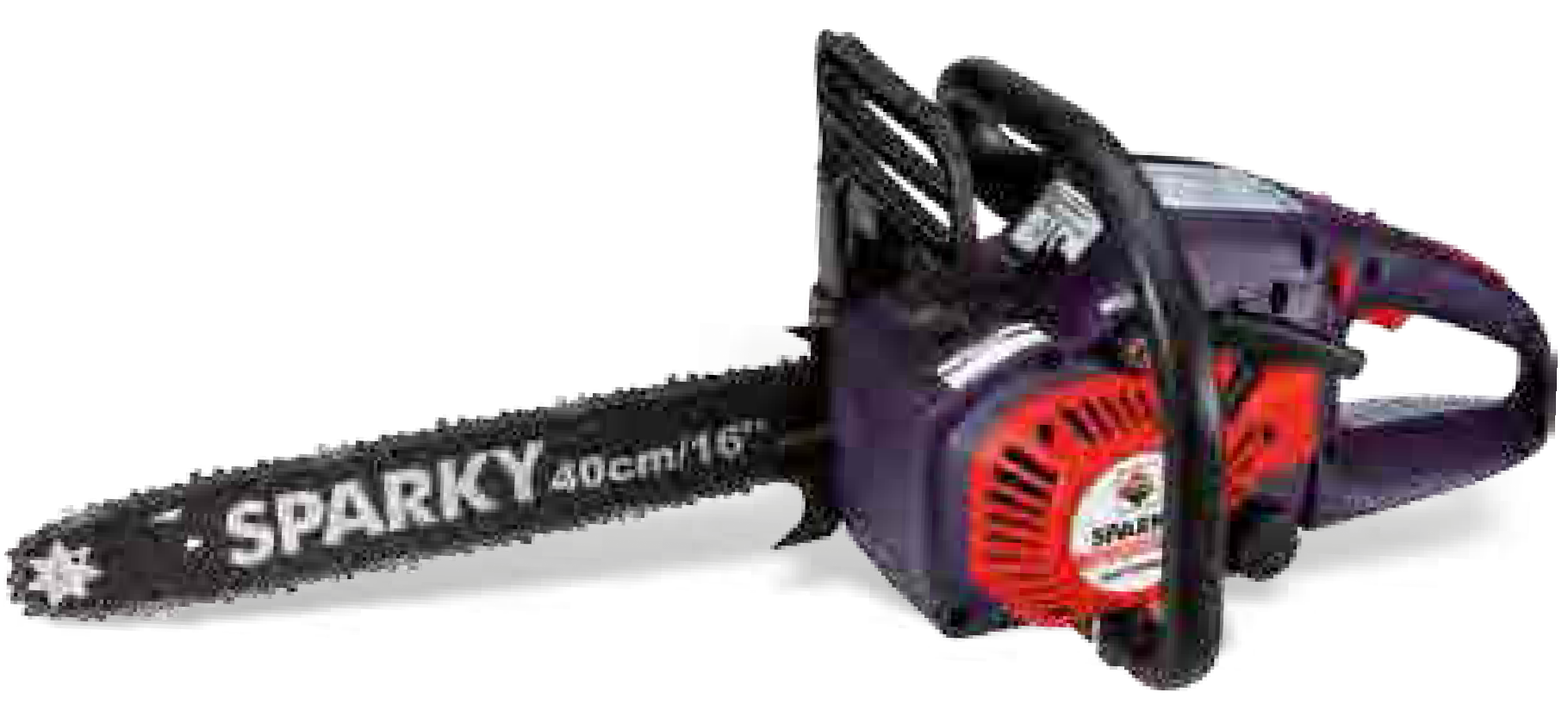 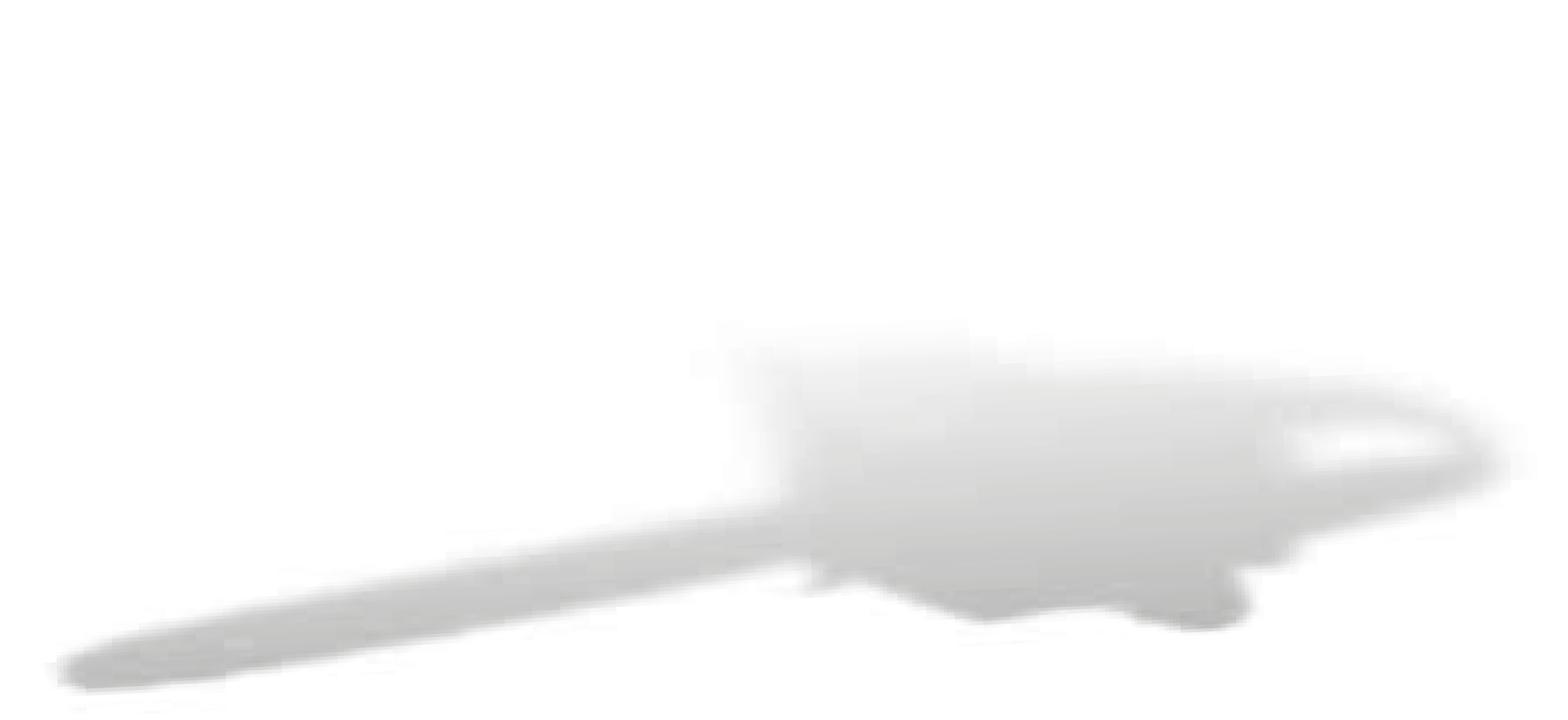 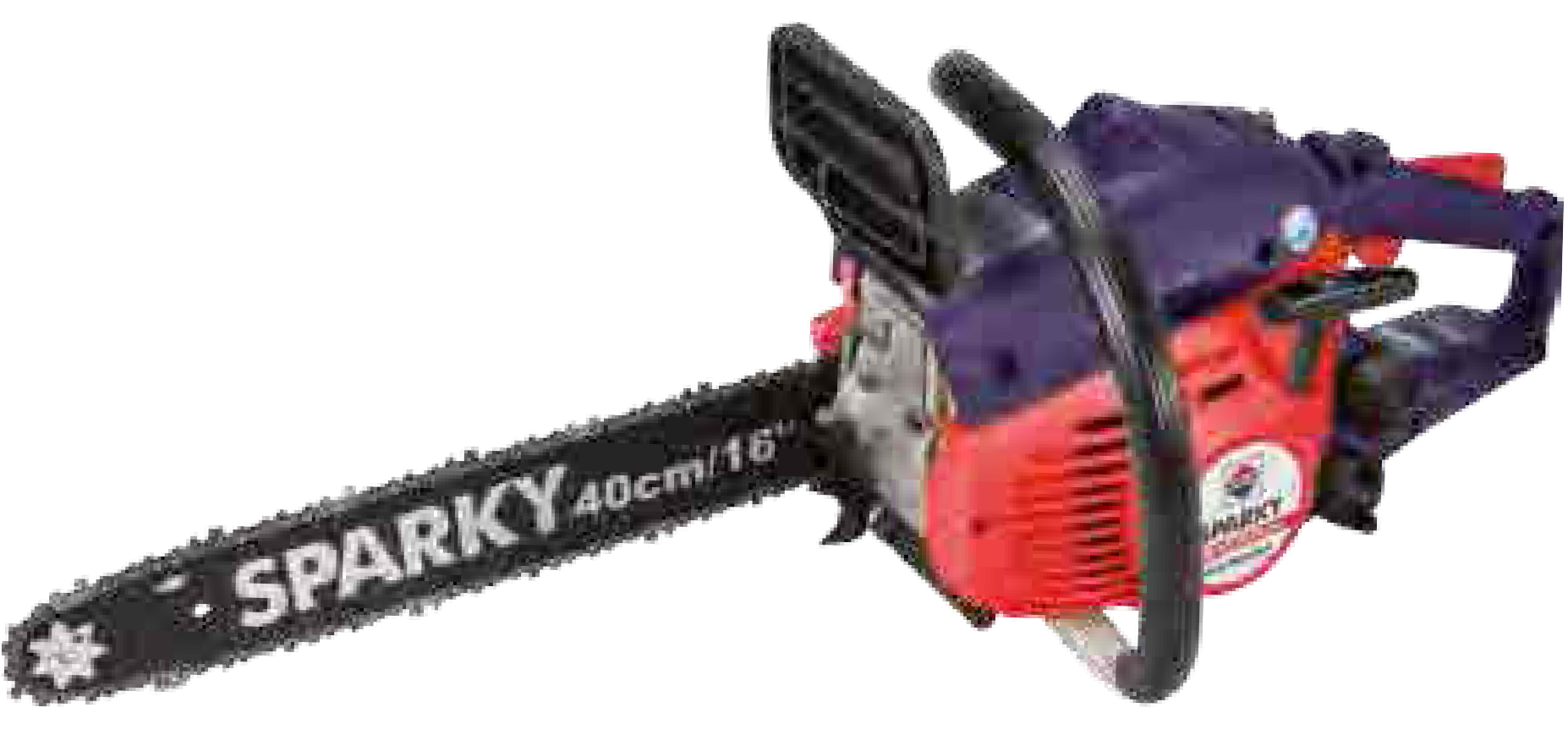 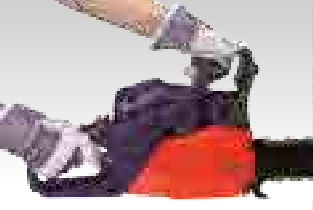 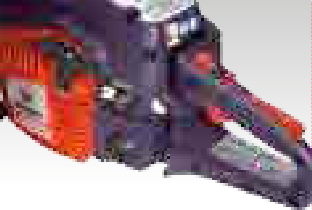 TV 3840TV 3540TV 4040	Мощный 2-тактный двигательАнтивибрационная системаЭлектронное зажиганиеБлок цилиндра из алюминиевого сплаваВысококачественная цепь с низким отскокомАвтоматическая смазка цепиТормоз цепиИскровой разрядникНадежный предохранительный щитЭргономичная задняя рукоятка115Впрямую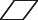 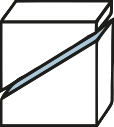 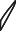 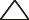 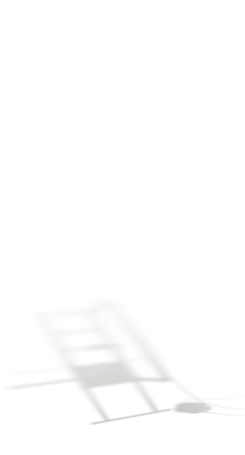 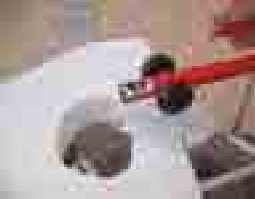 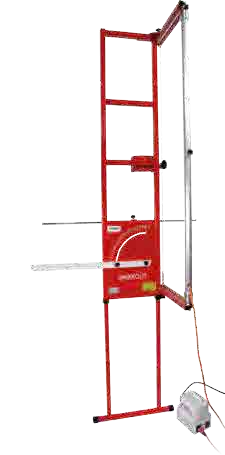 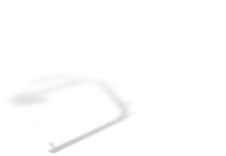 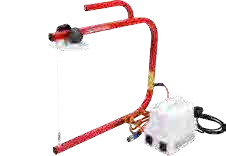 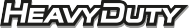 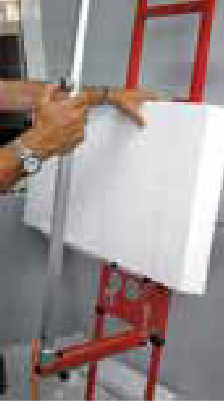 Под углом 45ºОстрый/ тупой уголДвойной скосКанальный срез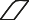 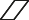 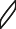 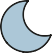 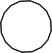 ПрофильПрямой уголОбрешетина/ БалкаКоробкаСферический Модель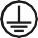 SPARKCUT 106SPARKCUT 22/40	Струбцина (опция)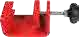 Термоструна	Легкий и компактныйБыстрая и удобная сборкаТелескопическое крепление с дополнительными местами закре- пленияТрансформатор с напряжением 36V и 12VСистема с термоструной для точной резкиРезка под произвольным угломВозможность резать вручную независимо от угла и формыПродаются как дополнительные принадле Подробнее см. на стр. 123 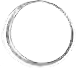 116 Модель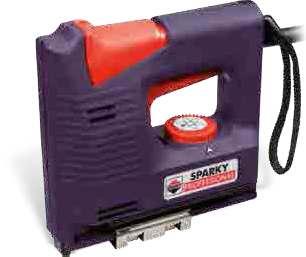 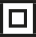 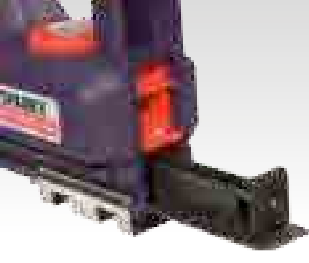 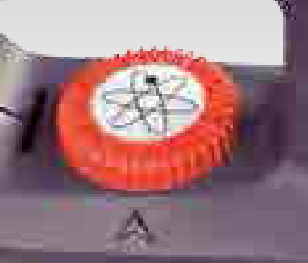 T 14	Используется для забивания скоб и гвоздей7-ми позиционный электронный регулятор силы удараУниверсальный магазин для скоб и гвоздейСпаренная кнопка выключателя для защиты от непроизвольного пускаДвойная изоляция117шЛИФОВАЛьНЫЕ НАСАДКИ	АДАПТЕРПодходящие для машин MKL 550E, MKL 710CEПодходящие для машин MKL 550E, MKL 710CEГибкие пластинчатые шлифовальные колеса для чистки, полирования и шлифованияЭфективная обработка поверхностей всех видов металлаИдеально подходит для очистки и удаления окисленных покрытий и сглаживания дерева и пластикаУниверсальный адаптер для всех углошлифовальвых машин с резьбой М14 и 6/8 ммОСНОВА С ВЕЛКРО-ФИКСАЦИЕЙ С ОТВЕРСТИЕМ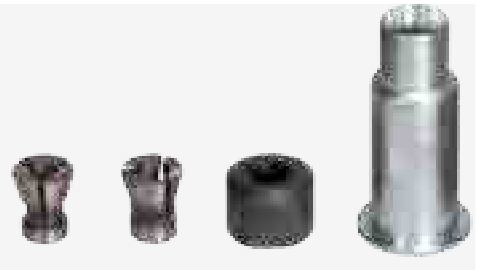 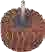 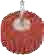 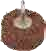 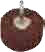 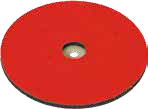 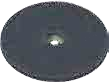 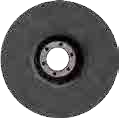 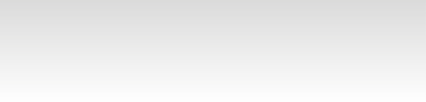 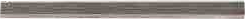 Супер тонкие, облегченные основы с внутренним диаметров 8 ммПОЛИРОВАЛьНАЯ ГУБКАДля зачистки и окончательной полировкиФиксация VELCRO118КОМПАКТНЫЙ ПОЛИРОВАЛьНЫЙ ДИСКНОЖИ ДЛЯ РУБАНКОВДля рубанков P 282, P 382, P 3180ПИЛКИ ДЛЯ ЛОБЗИКА ПО ДЕРЕВУ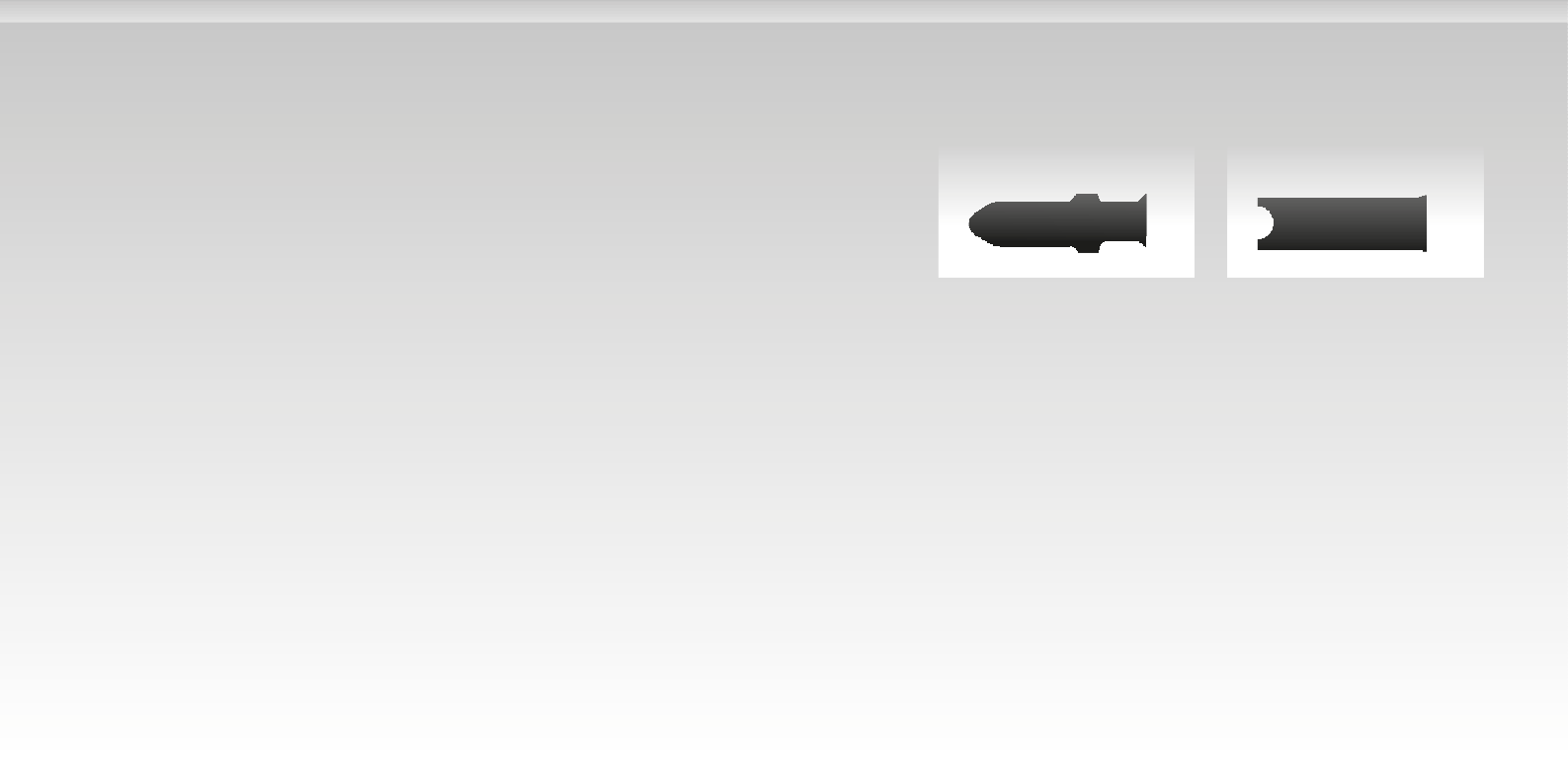 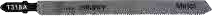 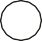 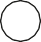 Материал: HCSНАБОРЫ ПИЛОК ДЛЯ ЛОБЗИКА①	②	③	④	⑤119ДИСКИ ДЛЯ ЦИРКУЛЯРНЫХ ПИЛ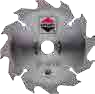 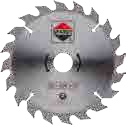 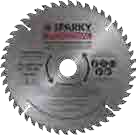 Кат. №	Тип	Диаметр, мм	Отверстие,Количество зубцовШирина резки, мм	Шт./Упак.Материал: TCTГрубая резка: для продольной и поперечной резки мягкой, твёрдой древесины и ДСПТонкая резка: для продольной и поперечной резки мягкой, твёрдой древесины, древесноволокнистых плит, мебельных щитов, слоистого картона и половых досокСверхтонкая резка: для продольной и поперечной резки мягкой, твёрдой древесины, древесноволокнистых плит, мебельных щитов, слоистого картона и половых досокСверхтонкая резка: для продольной и поперечной резки мягкой, твёрдой древесины, древесноволокнистых плит, мебельных щитов, слоистого картона и половых досок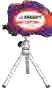 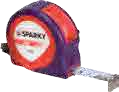 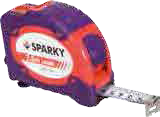 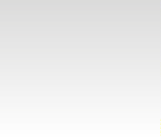 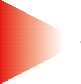 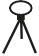 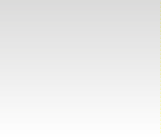 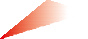 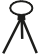 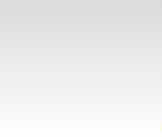 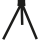 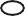 120шЛИФОВАЛьНЫЕ ЛЕНТЫ	ПРИНАДЛЕЖНОСТИ ДЛЯ ЛЕНТОЧНЫХДля ленточных шлифовальных машин MBS 976, MBS 976EшЛИФОВАЛьНЫХ МАшИНДля ленточных шлифовальных машин MBS 976, MBS 976EшЛИФОВАЛьНЫЕ ЛИСТЫДля эксцентриковых шлифовальных машин EX 125E, EX 150E, EX 150CEПРОКЛАДКА С КРЕПЛЕНИЕМ ВЕЛКРОПодходящие для плоскошлифовальных машини MP 251; эксцентриков EX 125E, EX 150E и EX 150CE①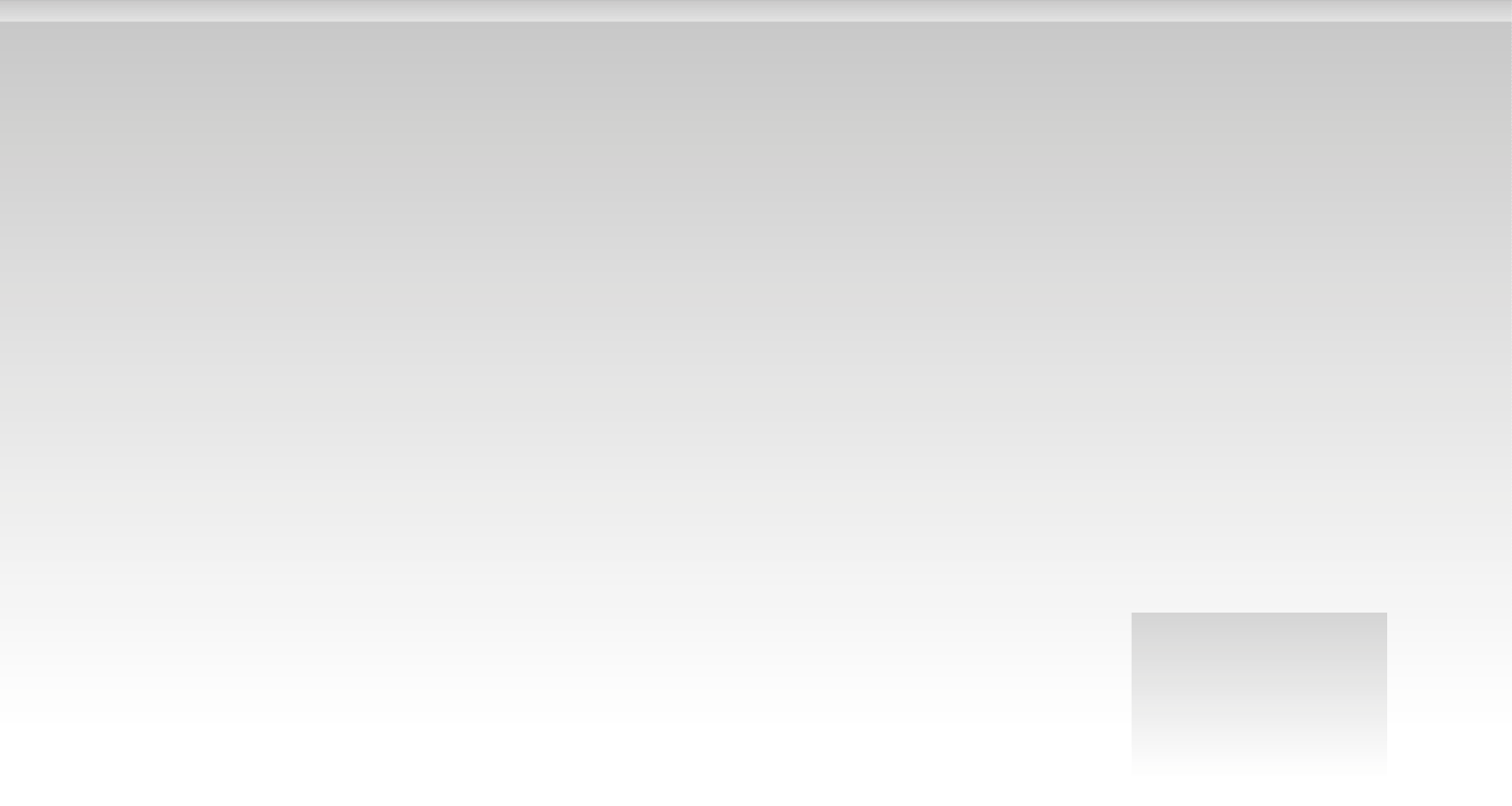 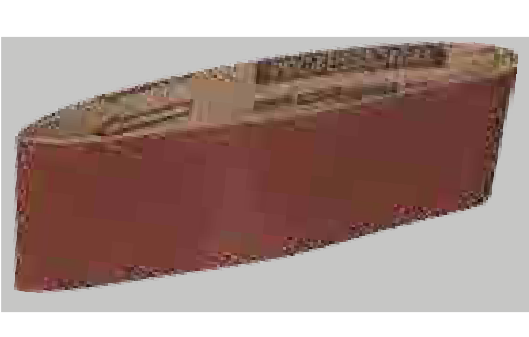 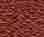 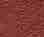 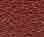 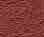 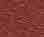 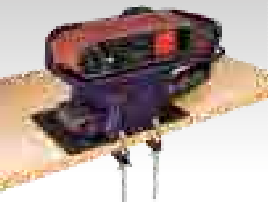 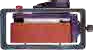 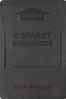 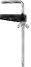 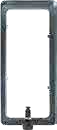 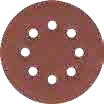 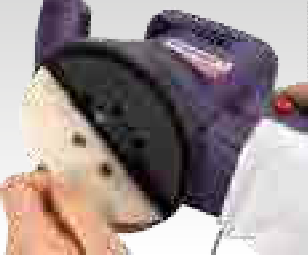 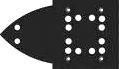 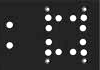 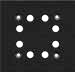 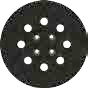 Крепление «Велкро»②③④121шЛИФОВАЛьНЫЕ ЛИСТЫПодходящие для мультишлифмашин MP 251шЛИФОВАЛьНЫЕ ЛИСТЫПодходящие для мультишлифмашин MP 251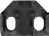 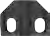 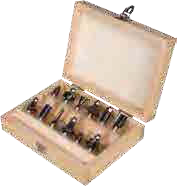 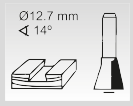 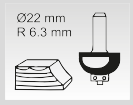 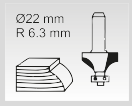 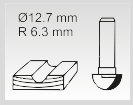 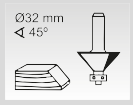 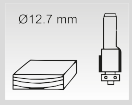 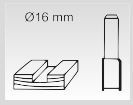 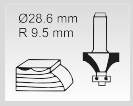 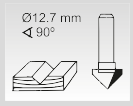 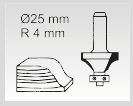 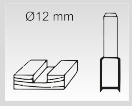 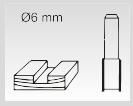 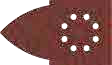 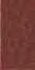 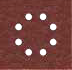 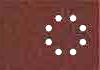 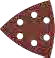 ⑤122Набор из 15 шт. (по 3 шт. каждой формы)ПРИНАДЛЕЖНОСТИ ДЛЯ НОЖНИЦ ПО МЕТАЛЛУ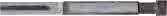 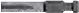 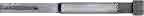 НАБОР ФРЕЗДля фрезеров X 52E, X 75CE, X 105CE, X 150CE, X 205CE (Ø8mm)СКОБЫ ДЛЯ СТЕПЛЕРАДля степлера T 14ГВОЗДИ ДЛЯ СТЕПЛЕРАДля степлера T 14ТЕРМОСТРУНА SPARKCUTСТРУБЦИНАДля крепления SPARKCUT 106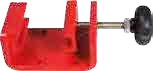 Термоструна для модели SPARKCUT 106 и SPARKCUT 22/40Диаметр – 0,55 ммПРИНАДЛЕЖНОСТИ ДЛЯ ЦЕПНЫХ ПИЛ	СТОЙКА-КОЗЛЫ SD 2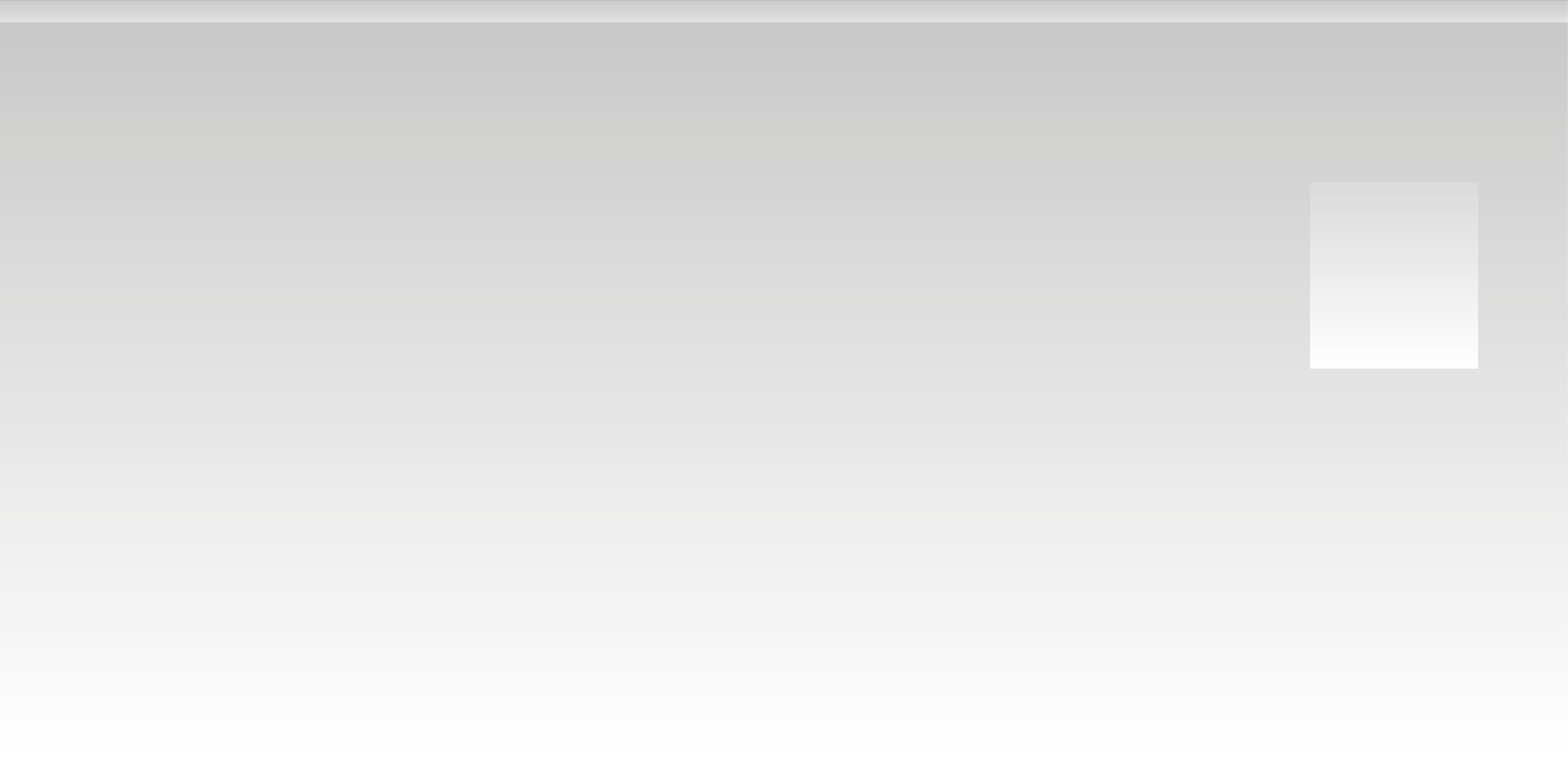 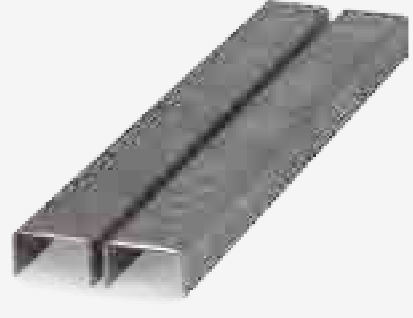 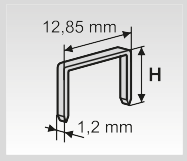 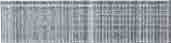 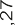 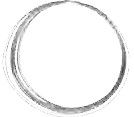 Универсальная стойка для распиливания бревен ручными, электрическими и бензиновыми пиламиКрепкая и стабильная конструкция из гальванизированных стальных профилей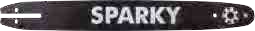 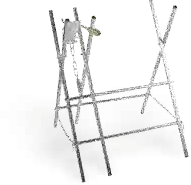 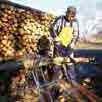 Небольшой объемМаксимальный диаметр деревянной балки: 23 см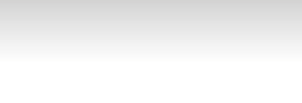 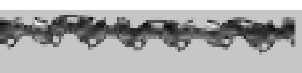 Максимальный вес деревянной балки: 50 кгРабочая высота: 75 смВес: 8 кгРазмеры: 70 x 80 x 85 смТранспортные размеры: 12 x 5,5 x 100 см123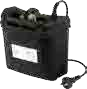 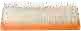 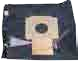 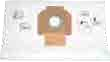 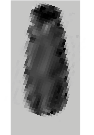 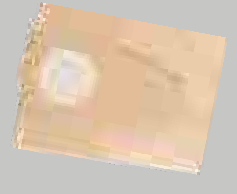 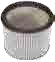 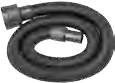 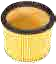 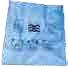 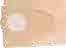 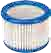 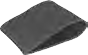 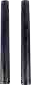 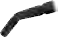 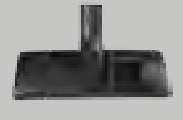 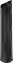 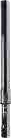 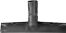 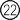 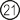 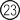 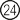 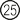 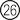 124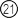 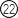 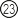 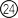 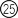 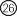 РЕКЛАМНЫЙ БАННЕР SPARKYВиниловая рекламная растяжка 80 x 180 см с натяжной рамкойSP 3 – СТЕНДШирина один метрПоставляется с дополнительной полкой и крючкамиЛегко собираетсяДополнительный навес с подсветкойСтальная конструкцияПодходит для размещения большинства инструментов SPARKY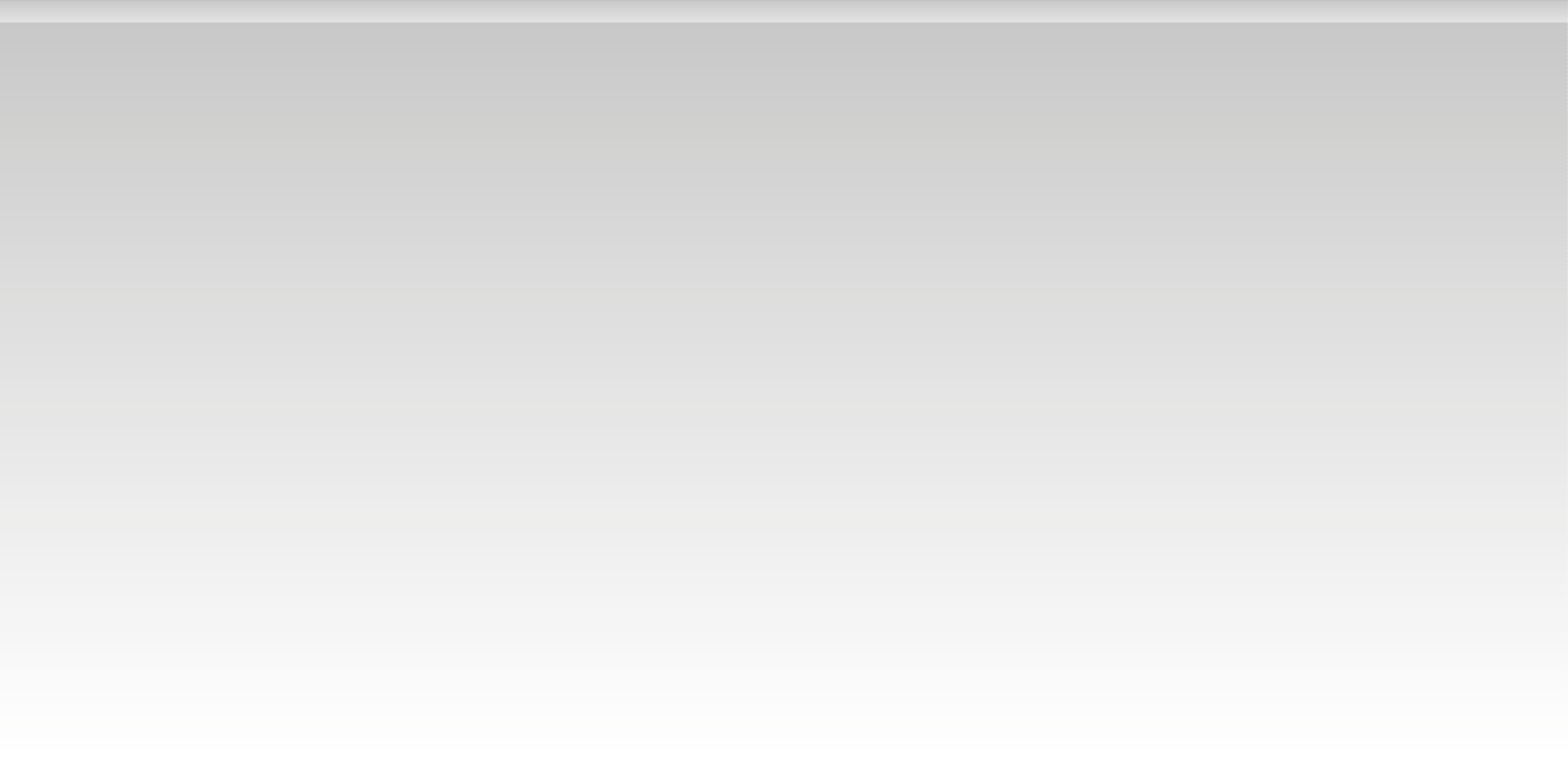 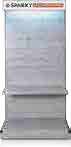 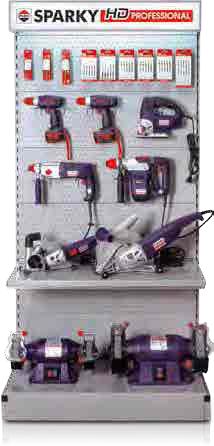 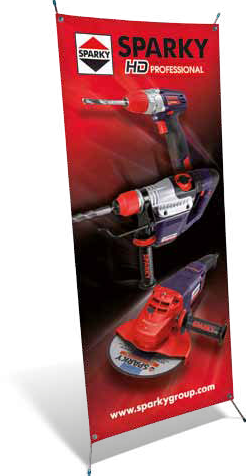 125NOTES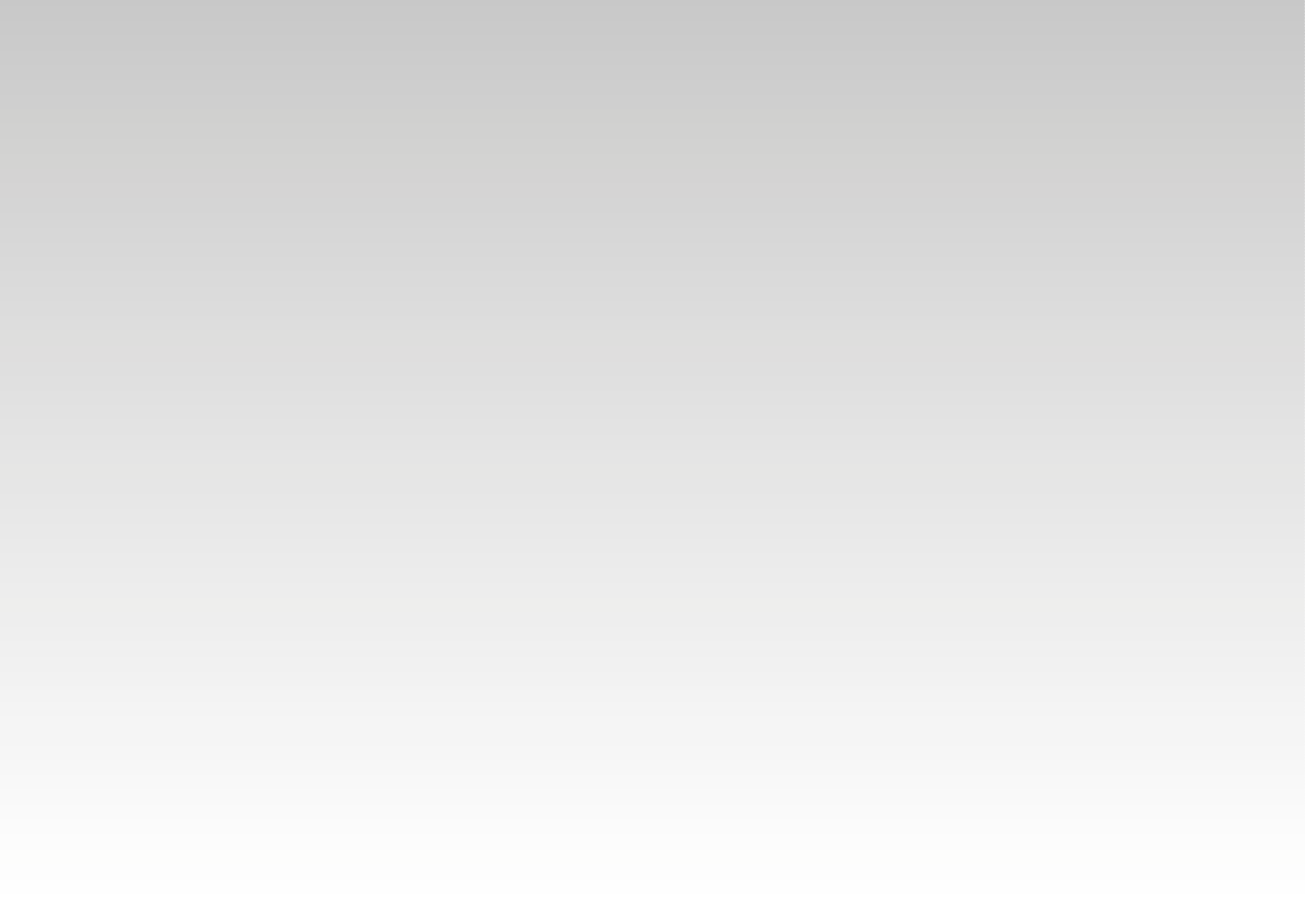 NOTESNOTES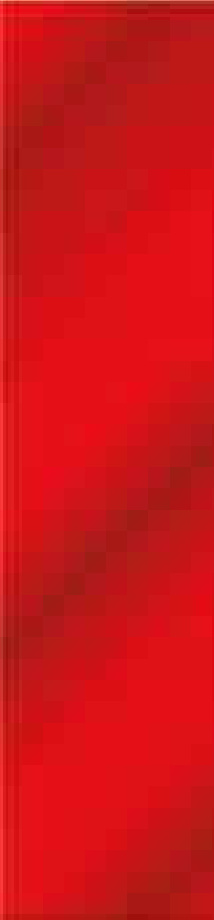 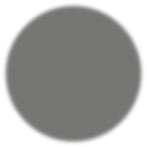 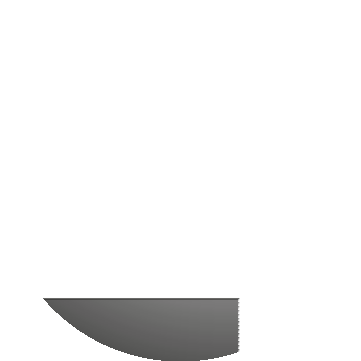 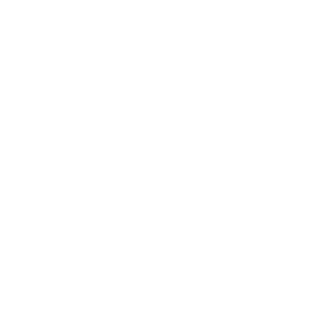 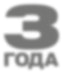 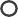 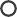 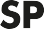 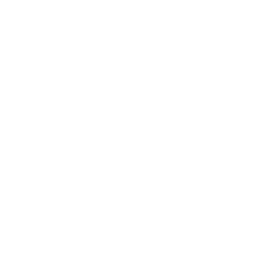 Li-Ion аккумуляторные отвертки6Аккумуляторные дрели ударного действия/Li-Ion аккумуляторные дрели / шуруповерты7шуруповерты14Li-Ion аккумуляторный ударный шуруповерт8Аккумуляторная угловая дрель15Li-Ion аккумуляторные дрели9Аккумуляторные ударные шуруповерты /Li-Ion дрели ударного действия / шуруповерты10гайковерты16Li-Ion перфоратор12Аккумуляторные фонари17Аккумуляторные дрели / шуруповерты13Принадлежности18Шлифовальные машины для стенШлифовальные машины82и потолков80Принадлежности83Прямые шлифовальные машины88Виброшлифовальные машины106Фрезеры90Пистолеты горячего воздуха108Лобзики92Пылесосы для влажной и сухой очистки110Сабельные пилы96Ножницы по металлу113Циркулярные пилы97Электрическиe цепныe пилы114Торцовочные пилы99Бензомоторные цепные пилы116Рубанки100Электроприбор для резки пенополистирола117Ленточные шлифовальные машины103Электрический степлер118Эксцентриковые шлифовальные машины105Принадлежности119ТЕХНИЧЕСКИЕ ДАННЫЕТЕХНИЧЕСКИЕ ДАННЫЕGR 3,6LiGR 7,2LiPROFESSIONALPROFESSIONALНапряжение:В3.67.2Емкость аккумулятора:Ач1.31.3Число оборотов холостого хода:мин–11800–500Крепление инструмента:Крепление инструмента:Внутренний шестигранник 1/4"Внутренний шестигранник 1/4"Зажим патронамм––Макс. крутящий момент:Нм410Тип аккумулятораТип аккумулятораLi-Ion (встроенный)Li-Ion (встроенный)Время зарядки:ч33Вес (с аккумулятором):кг0.320.75Комплект поставки:Комплект поставки:Пластиковый кейс, адаптер, 10 бит, зарядное устройствоПластиковый кейс, зарядное устройствоКат. №Кат. №1300019135713000191454ТЕХНИЧЕСКИЕ ДАННЫЕТЕХНИЧЕСКИЕ ДАННЫЕBR2 7,2Li HDBR2 10.8Li HDPROFESSIONALPROFESSIONALНапряжение:В7.210.8Емкость аккумулятора:Ач1.31.3Число оборотов холостого хода:мин–10–190 / 0–6000–400 / 0–1400Число ударов на холостом ходу:мин–1––Зажим патрона:мм0.6–60.8–10Макс. диаметр сверла для стали/деревамм4 / 68 / 20Макс. крутящий момент:Нм1332Крепление инструмента:Крепление инструмента:––Число ступеней крутящего момента:Число ступеней крутящего момента:19 + 117 + 1Тип аккумулятора:Тип аккумулятора:Li-Ion (съемный)Li-Ion (съемный)Время зарядки:ч0.50.5Вес (с аккумулятором):кг1.11.1Комплект поставки:Комплект поставки:2 аккумулятора, зарядное устройствоПластиковый кейс, 2 аккумулятора, зарядное устройствоКат. №Кат. №14000192874 (1.3 Ач)14000192454 (1.3 Ач)ТЕХНИЧЕСКИЕ ДАННЫЕGUR 10.8Li HDPROFESSIONALPROFESSIONALНапряжение:	В10.8Емкость аккумулятора:	Ач1.3Число оборотов холостого хода:	мин–10–2200Число ударов на холостом ходу:	мин–10–3000Зажим патрона:	мм–Макс. крутящий момент:	Нм100Крепление инструмента:Шестигранник 1/4"Число ступеней крутящего момента:–Тип аккумулятора:Li-Ion (съемный)Время зарядки:	ч0.5Вес (с аккумулятором):	кг1Комплект поставки:Пластиковый кейс, 2 аккумулятора, зарядное устройствоКат. №14000192654 (1.3Ач)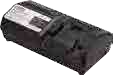 ТЕХНИЧЕСКИЕ ДАННЫЕBR2 15Li HDPROFESSIONALPROFESSIONALНапряжение:	В14.4Емкость аккумулятора:	Ач1.5 / 2.6Число оборотов холостого хода:	мин–10–450 / 0–1450Зажим патрона:	мм0.8 – 10Макс. диаметр сверла для стали / дерева:	мм10 / 20Макс. крутящий момент:	Нм35Число ступеней крутящего момента:25+1Тип аккумулятора:Li-IonВремя зарядки:	ч0.5 / 1Вес (с аккумулятором):	кг1.3 / 1.5Комплект поставки:Пластиковый кейс, 2 аккумулятора, зарядное устройствоКат. №14000192051 (1.5 Ah); 14000192059 (2.6 Ah)ТЕХНИЧЕСКИЕ ДАННЫЕТЕХНИЧЕСКИЕ ДАННЫЕBUR2 15LiBUR2 18LiPROFESSIONALPROFESSIONALНапряжение:В14.418Емкость аккумулятора:Ач2.62.6Число оборотов холостого хода:мин–10–350 / 0–18000–400 / 0–1900Число ступеней крутящего момента:Число ступеней крутящего момента:25 + 125+1Зажим патрона:мм1.5 – 131.5 – 13Макс. диаметр сверла для стали / дерева / бетона:мм13 / 36 / 1313 / 36 / 16Число ударов на холостом ходу:мин-10–6300 / 0–324000–7200 / 0–34200Макс. крутящий момент:Нм6568Тип аккумулятора:Тип аккумулятора:Li-IonLi-IonВремя зарядки:ч11Вес (с аккумулятором):кг1.92.0Комплект поставки:Комплект поставки:Пластиковый кейс, 2 аккумулятора, зарядное устройствоПластиковый кейс, 2 аккумулятора, зарядное устройствоКат. №Кат. №1400019215914000192259ТЕХНИЧЕСКИЕ ДАННЫЕGUR 15Li HDPROFESSIONAL HDPROFESSIONAL HDНапряжение:	В14.4Емкость аккумулятора:	Ач1.5 / 2.6Число оборотов холостого хода:	мин–10–2400Число ударов на холостом ходу:	мин–10–3200Макс. крутящий момент:	Нм145Крепление инструмента:Шестигранник 1/4"Тип аккумулятора:Li-IonВремя зарядки:	ч0.5 (1.5Ач) / 1 (2.6 Ач)Вес (с аккумулятором):	кг1.4 (1.5Ач) / 1.6 (2.6Ач)Комплект поставки:Пластиковый кейс, 2 аккумулятора, зарядное устройствоКат. №14000192351 (1.5Ач)14000192359 (2.6Ач)ТЕХНИЧЕСКИЕ ДАННЫЕТЕХНИЧЕСКИЕ ДАННЫЕBR 9,6EBR 12EBR 15EPROFESSIONALPROFESSIONALPROFESSIONALНапряжение:В9.61214.4Емкость аккумулятора:Ач1.51.51.5 / 2Число оборотов холостого хода:мин–10–6000–350 / 0–11000–350 / 0–1100Число ступеней регулировки крутящего момента:Число ступеней регулировки крутящего момента:15+115+115+1Зажим патрона:мм0.8–100.8–100.8–10Максимальный диаметр сверла для стали / дерева:мм6.5 / 208 / 2510 / 25Макс. крутящий момент:Нм102225Тип аккумулятора:Тип аккумулятора:NiCdNiCdNiCdВремя зарядки:h111Вес с аккумулятором:кг1.51.71.9Комплект поставки:Комплект поставки:Пластиковый кейс, 2 аккумулятора, зарядное устройство, 2 биты, ременьПластиковый кейс, 2 аккумулятора, зарядное устройство, 2 биты, ременьПластиковый кейс, 2 аккумулятора, зарядное устройство, 2 биты, ременьКат. №Кат. №1300019035013000190451 (1.5Ач)13000190551 (1.5Ач)ОПЦИЯ:Кат. №Кат. №Кат. №2 аккумулятора 2,0 Ач2 аккумулятора 2,0 Ач–1300019045313000190553ТЕХНИЧЕСКИЕ ДАННЫЕТЕХНИЧЕСКИЕ ДАННЫЕBUR2 15EBUR2 18EPROFESSIONALPROFESSIONALНапряжение:В14.418Емкость аккумулятора:Ач22Число оборотов холостого хода:мин-10–400 / 0–13500–400 / 0–1350Число ступеней регулировки крутящего момента:Число ступеней регулировки крутящего момента:2121Зажим патрона:мм1.5–131.5–13Максимальный диаметр сверла дляМаксимальный диаметр сверла для- стали / дерева / бетона:мм10 / 28 / 1013 / 28 / 13Число ударов на холостом ходу:мин-10–6400 / 0–216000–6400 / 0–21600Макс. крутящий момент:Нм3540Тип аккумулятора:Тип аккумулятора:NiCdNiCdВремя зарядки:ч11Вес с аккумулятором:кг2.22.3Комплект поставки:Комплект поставки:Пластиковый кейс, дополнительная рукоятка, 2 аккумулятора, зарядное устройство, 2 биты, ременьПластиковый кейс, дополнительная рукоятка, 2 аккумулятора, зарядное устройство, 2 биты, ременьКат. №Кат. №1300019115313000191253ТЕХНИЧЕСКИЕ ДАННЫЕТЕХНИЧЕСКИЕ ДАННЫЕBAR 12EPROFESSIONALPROFESSIONALPROFESSIONALНапряжение:В12Емкость аккумулятора:Ач2Число оборотов холостого хода:мин–10–800Зажим патрона:мм1.5–10Макс. крутящий момент:Нм18Число ступеней крутящего момента:Число ступеней крутящего момента:12Длина инструмента:мм350Тип аккумулятора:Тип аккумулятора:NiCdВремя зарядки:ч1Вес (с аккумулятором):кг2.2Комплект поставки:Комплект поставки:Пластиковый кейс, 2 аккумулятора, зарядное устройствоКат. №Кат. №13000190853ТЕХНИЧЕСКИЕ ДАННЫЕТЕХНИЧЕСКИЕ ДАННЫЕGUR 12GUR 12SPROFESSIONALPROFESSIONALНапряжение:В1212Емкость аккумулятора:Ач22Число оборотов холостого хода:мин–10–23000–2300Число ударов на холостом ходу:мин–10–30000–3000Макс. крутящий момент:Нм160195Крепление инструмента:Крепление инструмента:Внутренний шестигранник 1/4"Наружный четырехгранник 1/2"Длина инструмента:мм162158Тип аккумулятора:Тип аккумулятора:NiCdNiCdВремя зарядки:ч11Вес (с аккумулятором):кг1.71.7Комплект поставки:Комплект поставки:Пластиковый кейс, 2 аккумулятора, зарядное устройствоПластиковый кейс, 2 аккумулятора, зарядное устройство, адаптер, 22 битыКат. №Кат. №1300019065313000190753ТЕХНИЧЕСКИЕ ДАННЫЕFL 12L	FL 1518LFL 12L	FL 1518LPROFESSIONAL	PROFESSIONALPROFESSIONAL	PROFESSIONALPROFESSIONAL	PROFESSIONALНапряжение:	В1214.4 / 18Емкость аккумулятора:	Ач1.5* / 2.02.0*Тип аккумулятора:NiCdNiCdВремя зарядки:	ч11Подходит для модели:BR 12EBUR2 15E, BUR2 18EВес (с аккумулятором):	кг0.7*1.05*Кат. №2000970560020009701200Кат. №НаборАккум. /Упак.13000190458BR 12E + FL 12L, 1.5 Ач, пластиковый кейс213000190456BR 12E + FL 12L, 2 Ач, пластиковый кейс213000190465BR 12E + FL 12L, 1.5 Ач, брезентовая сумка2НАБОР БИТ ДЛЯ ШУРУПОВЕРТОВНАБОР БИТ ДЛЯ ШУРУПОВЕРТОВНАБОР БИТ ДЛЯ ШУРУПОВЕРТОВБиты - крестообразный тип Pozidrive 10 шт. / магнитный держательБиты - крестообразный тип Pozidrive 10 шт. / магнитный держательБиты - крестообразный тип Pozidrive 10 шт. / магнитный держатель20009721814PZ1 – 2 шт.; PZ2 – 5 шт.; PZ3 – 2 шт.; магнитный держательCr-VБиты - тип Torx 10 шт. / магнитный держательБиты - тип Torx 10 шт. / магнитный держательБиты - тип Torx 10 шт. / магнитный держатель20009721914TX10 – 1 шт.; TX15 – 2 шт.; TX20 – 3шт.; TX25 – 2 шт.; Tx30 – 1 шт.; магнитный держательCr-VКомбинированный комплект 10 шт. / магнитный держательКомбинированный комплект 10 шт. / магнитный держательКомбинированный комплект 10 шт. / магнитный держатель20009722014PH1, PH2, PZ1, PZ2, PZ3, TX15, TX20, TX25, SZ 0.8 x 5.5; магнитный держательCr-VКомбинированный комплект 10 шт. / магнитный держательКомбинированный комплект 10 шт. / магнитный держательКомбинированный комплект 10 шт. / магнитный держатель20009722114PZ 2, PZ 3, PH 2, PH 3, SZ 0.8x5.5, SZ 1.2 x 6.5, TX 15, TX 20, HEX 4, магнитный держательCr-VS2 комбинированный комплект 10 шт. / быстрозажимной магнитный держатель 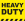 S2 комбинированный комплект 10 шт. / быстрозажимной магнитный держатель S2 комбинированный комплект 10 шт. / быстрозажимной магнитный держатель 20008722214S2-PH1; S2-PH2; S2-PZ1; S2-PZ2; S2 SZ-0.6x4.5; S2 SZ-1.2x6.5; S2-TX15; S2-TX20; S2-TX30; быстрозажимной магнитный держательS2Комбинированный комплект 15 шт. / магнитный держатель 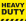 Комбинированный комплект 15 шт. / магнитный держатель Комбинированный комплект 15 шт. / магнитный держатель 20008744414PH 1; PH 2; PH 3; PZ 1; PZ 2; PZ 3; SZ 4; SZ 5; HEX3; HEX 4; HEX 5; TX 20; TX 25; TX 30; быстрозажимной магнитный держательS2ТЕХНИЧЕСКИЕ ДАННЫЕТЕХНИЧЕСКИЕ ДАННЫЕBR 60EBR 65EBR 100EBR 101EPROFESSIONALPROFESSIONALPROFESSIONALPROFESSIONALМакс. диаметр сверла дляМакс. диаметр сверла для- бетонамм----- сталимм66.51010- цветных металловмм66.51010- деревамм13132020Число оборотов холостого хода:мин-10–45000–45000–30000–3000Число ударов на холостом ходу:мин-1Присоединение патрона:UNF3/8”–243/8”–243/8”–243/8”–24Зажим инструмента:мм0.6–60.6–6.50.8–100.8–10Диаметр шейки корпуса:мм3838--Вес:кг1.11.11.21.5Потребляемая мощность:Вт300300350500Комплект поставки:Комплект поставки:Быстрозажимной патронПатрон с ключомБыстрозажимной патронБыстрозажимной патронКат. №Кат. №13000011810130000119131300001131013000011510ТЕХНИЧЕСКИЕ ДАННЫЕТЕХНИЧЕСКИЕ ДАННЫЕBU 130BUR 130EBUR 131EPROFESSIONALPROFESSIONALPROFESSIONALPROFESSIONALPROFESSIONALМакс. диаметр сверла дляМакс. диаметр сверла для- бетона:мм131313- стали:мм131313- цветных металлов:мм161616- дерева:мм202020Число оборотов холостого хода:мин-130000–30000–2800Максимальное число ударов:мин-1450004500045000Присоединение патрона:UNF1/2”–201/2”–201/2”–20Зажим инструмента:мм1.5–131.5–131.5–13Диаметр шейки корпуса:мм434343Вес:кг1.31.31.9Потребляемая мощность:Вт500500600Комплект поставки:Комплект поставки:Патрон с ключом; дополнительная рукоятка; ограничитель глубины сверленияПатрон с ключом; дополнительная рукоятка; ограничитель глубины сверленияБыстрозажимной патрон, дополнительная рукоятка; ограничитель глубины сверленияКат. №Кат. №100000107001000001080013000011401ТЕХНИЧЕСКИЕ ДАННЫЕТЕХНИЧЕСКИЕ ДАННЫЕBUR 150EBUR 150CETPROFESSIONALPROFESSIONALМакс. диаметр сверла дляМакс. диаметр сверла для- бетонамм1515- сталимм1313- цветных металловмм1616- деревамм2525Число оборотов холостого хода:мин-10–2800500–2500Число ударов на холостом ходу:мин-14200037500Макс. крутящий момент:Нм99Присоединение патрона:UNF1/2”–201/2”–20Зажим инструмента:мм1.5–131.5–13Диаметр шейки корпуса:мм4343Макс. диаметр шурупа:ммØ6, L=100Ø6, L=100Вес:кг22Потребляемая мощность:Вт600600Комплект поставки:Комплект поставки:Патрон с ключом, дополнительная рукоятка, ограничитель глубины сверленияПатрон с ключом, дополнительная рукоятка, ограничитель глубины сверленияКат. №Кат. №1000001160010000011700ОПЦИЯ:Кат. №Кат. №- Быстрозажимной патрон, дополнительная рукоятка, ограничитель глубины сверления.- Быстрозажимной патрон, дополнительная рукоятка, ограничитель глубины сверления.1000001110110000011701ТЕХНИЧЕСКИЕ ДАННЫЕТЕХНИЧЕСКИЕ ДАННЫЕBU2 160BUR2 160EPROFESSIONALPROFESSIONALPROFESSIONALPROFESSIONALМакс. диаметр сверла дляМакс. диаметр сверла для- бетонамм16 / 1016 / 10- сталимм13 / 813 / 8- цветных металловмм16 / 1016 / 10- деревамм40 / 2540 / 25Число оборотов холостого хода:мин-11100 / 30000–1100 / 0–3000Число ударов на холостом ходу:мин-15400054000Присоединение патрона:UNF1/2”–201/2”–20Зажим инструмента:мм1.5–131.5–13Диаметр шейки корпуса:мм4343Макс. диаметр шурупа:мм–Ø6, L=100Вес:кг2.22.2Потребляемая мощность:Вт720720Комплект поставки:Комплект поставки:Патрон с ключом, дополнительная рукоятка, ограничитель глубины сверленияПатрон с ключом, дополнительная рукоятка, ограничитель глубины сверленияКат. №Кат. №1000002010010000022600ОПЦИЯ:Кат. №Кат. №- Быстрозажимной патрон- Быстрозажимной патрон1000002010110000022601- Быстрозажимной патрон, антивибрационная рукоятка, пластиковый кейс- Быстрозажимной патрон, антивибрационная рукоятка, пластиковый кейс–10000022663ТЕХНИЧЕСКИЕ ДАННЫЕТЕХНИЧЕСКИЕ ДАННЫЕBUR2 200E KLBUR2 200EBUR2 201EPROFESSIONALPROFESSIONALPROFESSIONALМакс. диаметр сверла дляМакс. диаметр сверла для- бетонамм20 / 1320 / 1320 / 13- сталимм13 / 813 / 813 / 8- цветных металловмм20 / 1320 / 1320 / 13- деревамм40 / 2540 / 2540 / 25Число оборотов холостого хода:мин-10–1200 / 0–35000–1200 / 0–35000–1200 / 0–3500Число ударов на холостом ходу:мин-1630006300063000Присоединение патрона:UNF1/2”–201/2”–201/2”–20Зажим инструмента:мм1.5–131.5–131.5–13Диаметр шейки корпуса:мм434343Макс. диаметр шурупа:ммØ6, L=100Ø6, L=100Ø6, L=100Вес:кг2.592.592.43Потребляемая мощность:Вт720720720Комплект поставки:Комплект поставки:Быстрозажимной патрон, дополнительная рукоятка, ограничитель глубины сверленияПатрон с ключом, дополнительная рукоятка, ограничитель глубины сверленияБыстрозажимной патрон, дополнительная рукоятка, ограничитель глубины сверленияКат. №Кат. №100000210011200002100010010021301ОПЦИЯ:Кат. №Кат. №- Быстрозажимной патрон- Быстрозажимной патрон–12000021001–ТЕХНИЧЕСКИЕ ДАННЫЕТЕХНИЧЕСКИЕ ДАННЫЕBUR2 250EBUR2 250CETPROFESSIONALPROFESSIONALМакс. диаметр сверла для:Макс. диаметр сверла для:- бетонамм25 / 1325 / 13- сталимм16 / 1016 / 10- цветных металловмм20 / 620 / 6- древесинымм40 / 2540 / 25Число оборотов холостого хода:мин-10–1000 / 0–29000–1000 / 0–2900Максимальное число ударов:мин-118000 / 5220018000 / 52200Регулировка крутящего момента:Нм–3–20 / 1–7Макс. крутящий момент:Нм4646Присоединение патрона:UNF1/2”–201/2”-20Зажим патрона:мм1.5–131.5–13Диаметр шейки корпуса:мм4343Макс. диаметр шурупа:ммØ6, L=100Ø6, L=100Вес:кг2.72.7Потребляемая мощность:Вт10101010Комплект поставки:Комплект поставки:Патрон с ключом, дополнительная рукоятка, ограничитель глубины сверления.Патрон с ключом, дополнительная рукоятка, ограничитель глубины сверления.Кат. №Кат. №1200002190012000022000ОПЦИЯ:Кат. №Кат. №- Пластиковый кейс, быстрозажимной патрон, антивибрационная рукотка- Пластиковый кейс, быстрозажимной патрон, антивибрационная рукотка1200002196312000022063- Пластиковый кейс- Пластиковый кейс12000021950–ТЕХНИЧЕСКИЕ ДАННЫЕТЕХНИЧЕСКИЕ ДАННЫЕBUR2 350EBUR2 350CETPROFESSIONALPROFESSIONALМакс. диаметр сверла для:Макс. диаметр сверла для:- бетонамм35 / 1635 / 16- сталимм16 / 1016 / 10- цветных металловмм20 / 1320 / 13- древесинымм45 / 2045 / 20Макс. диаметр коронки:мм152–Число оборотов холостого хода:мин–10–800 / 0–2000250–800 / 625–2000Максимальное число ударов:мин–13600036000Регулировка крутящего момента:Нм–2,5–25 / 1–10Макс. крутящий момент:Нм6565Присоединение патрона:UNF1/2”–201/2”–20Зажим патрона:мм3–163–16Диаметр шейки корпуса:мм4343Макс. диаметр шурупа:ммØ8, L=100Ø8, L=100Вес:кг3,33,3Потребляемая мощность:Вт11001010Комплект поставки:Комплект поставки:Патрон с ключом, дополнительная рукоятка, ограничитель глубины сверленияПатрон с ключом, дополнительная рукоятка, ограничитель глубины сверленияКат. №Кат. №1000003030210000030502ТЕХНИЧЕСКИЕ ДАННЫЕТЕХНИЧЕСКИЕ ДАННЫЕBVR 6BVR 62EBVR 64EBVR 66EPROFESSIONALPROFESSIONALPROFESSIONALЧисло оборотов холостого хода:мин-10–40000–25000–40000–6000Макс. диаметр шурупа:мм6.35 (1/4”)6.35 (1/4”)6.35 (1/4”)6.35 (1/4”)Максимальный момент:Нм1022158Вес:кг1.91.61.61.6Потребляемая мощность:Вт720705705705Комплект поставки:Комплект поставки:Ограничитель глубины, держатель насадокОграничитель глубины, держатель насадокОграничитель глубины, держатель насадокОграничитель глубины, держатель насадокКат. №Кат. №13000200800100002009001000020100010000201100ОПЦИЯ:Кат. №Кат. №Кат. №- Пластиковый кейс- Пластиковый кейс–10000200950–10000201150ТЕХНИЧЕСКИЕ ДАННЫЕТЕХНИЧЕСКИЕ ДАННЫЕBM 1060EBM 1060CE PlusBM2 1060CE PlusBM 1360CE PlusBM2 1360CE PlusPROFESSIONALPROFESSIONALPROFESSIONALPROFESSIONALPROFESSIONALЧисло оборотов холостогохода:мин–1200–7500–5300–530 / 0–7400–5500–550 / 0–770Макс. крутящий момент:Нм5550556060Диаметр шейки корпуса:мм43 / L2243 / L2243 / L2243 / L2243 / L22Крепление инструмента:Крепление инструмента:М14, внутренняяМ14, внутренняяМ14, внутренняяМ14, внутренняяМ14, внутренняяВес:кг4.84.54.64.84.9Потребляемая мощность:Вт10501050105012601260Комплект поставки:Комплект поставки:Мешалка для строительных материалов SM 120x570, ключ SW22Мешалка для строительных материалов SM 120x570, ключ SW22Мешалка для строительных материалов SM 120x570 и мешалка для краскиSM 121x570, ключ SW22Мешалка для строительных материалов SM 140x570, ключ SВт22Мешалка для строительных материалов SM 140x570, ключ SВт22Кат. №Кат. №1200020020110000200301100002004021200020351112000203611Кат. №Диаметр x полная длина в ммШт./Упак.Спиральные: ①Спиральные: ①Спиральные: ①200093600006 x 2301200093601008 x 23012000936020010 x 23012000936050012 x 23012000936060014 x 46012000936070016 x 46012000936080018 x 46012000936090020 x 46012000936100022 x 46012000936110025 x 46012000936120028 x 46012000936130030 x 46012000936140032 x 46012000936150035 x 4601Сверла с ограничителем: ②Сверла с ограничителем: ②Сверла с ограничителем: ②200093616006 x 901200093617008 x 11012000936180010 x 1201Кат. №Диаметр в ммШт./Упак.Набор сверл по бетону с цилиндрическим хвостовиком,хромированные, пластиковая кассета: ①Набор сверл по бетону с цилиндрическим хвостовиком,хромированные, пластиковая кассета: ①Набор сверл по бетону с цилиндрическим хвостовиком,хромированные, пластиковая кассета: ①20009201214- по бетону, Ø 4, 5, 6, 8, 105Набор сверл спиральных по дереву: ②Набор сверл спиральных по дереву: ②Набор сверл спиральных по дереву: ②20009361914Ø 4, 5, 6, 8, 105Комбинированный набор сверл, пластиковая кассета: ③Комбинированный набор сверл, пластиковая кассета: ③Комбинированный набор сверл, пластиковая кассета: ③20009201314по бетону, диам. 4, 5, 6, 8, 10 мм;по металлу диам. 2, 3, 4, 5, 6, 8 мм;по дереву диам. 4, 5, 6, 8, 10 мм16Кат. №Диаметр x полная длина в ммШт./Упак.200099200003 x 651200099201004 x 651200099202005 x 651200099203006 x 651200099204008 x 7012000992050010 x 8012000992060012 x 901Кат. №Диаметр x полная длина в ммШт./Упак.200099207004 x 70mm1200099208005 x 70mm1200099209006 x 80mm1200099210008 x 80mm12000992110010 x 90mm12000992120012 x 90mm1Кат. №Диаметр в мм	Шт./Упак.Наборы сверл по металлу (HSS)Наборы сверл по металлу (HSS)200092838141.5, 2, 2.5, 3, 3.2, 3.5, 4.0, 4.5, 4.8, 5.0, 5.5, 6, 6.5	13200092839141, 1.5, 2, 2.5, 3, 3.5, 4, 4.5, 5, 5.5, 6, 6.5, 7, 7.5, 8, 8.5,9, 9.5, 10	19200092840012.0 x 492200092841012.5 x 572200092842013.0 x 612200092843013.2 x 652200092844013.5 x 702200092845004.0 x 751200092846004.2 x 751200092847004.5 x 801200092848004.8 x 861200092849005.0 x 861200092850005.5 x 931200092851006.0 x 931200092852006.5 x 1011200092853008.0 x 1171200092854008.5 x 1171200092855009.0 x 12512000928560010.0 x 1331Кат. №Диаметр x полная длина в ммШт./Упак.2000944000010 x 15012000944020012 x 15012000944030014 x 15012000944040016 x 15012000944050018 x 15012000944060020 x 15012000944070022 x 15012000944010025 x 15012000944080030 x 15012000944090032 x 15012000944100035 x 15012000944110040 x 15012000944120045 x 15012000944130050 x 15012000944140055 x 1501Набор сверл перьевых по дереву:Набор сверл перьевых по дереву:Набор сверл перьевых по дереву:2000944151414, 16, 18, 20, 22, 25, 30 мм;удлинитель 300 мм, ключ угловой920009441600Удлинитель перьевого сверла 300 мм1Кат. №ТипЗажим патронаШт./Упак.20009480800① Патрон с ключом1.0–10 mm120009480100① Патрон с ключом1.5–13 mm120009480200② Патрон с ключом3.0–16 mm120009480300③ Быстрозажимной патрон0.8–10 mm120009480400③ Быстрозажимной патрон1.5–13 mm1Кат. №Шт./Упак.200097009001Кат. №Шт./Упак.200097066001Кат. №Шт./Упак.200096809001Кат. №Шт./Упак.200096810001Кат. №ТипСпецификацияШт./Упак.20009680100① SM 120 x 570Ø120x570 мм, внешняя резьба M14, Qmax=30 кг, для смешивания густых растворов120009680200② SM 120 x 570SØ120x570 мм, внешний шестигранник S12, Qmax=30 кг, для смешивания густых растворов120009680300③ SM 140 x 570Ø140x570 мм, внешняя резьба M14, Qmax=40 кг, для смешивания густых растворов120009680400④ SM 121 x 570Ø120x570 мм, внешняя резьба M14 , Qmax=40 кг, для смешивания жидких растворов120009680500⑤ SM 100 x 600 E2Ø100x570 мм, внешняя резьба M14 , Qmax=20 кг, для смешивания жидких растворов120009680600⑥ SM 120 x 600 E3Ø120x570 мм, внешняя резьба M14 , Qmax=30 кг, для смешивания жидких растворов120009681400⑦ Adapter M14Внутренняя резьба M14, для внутренней резьбы 1/2”–20UNF для всех типов стандартных дрелей120009680700⑧ ВerlängerungВнутренняя/внешняя резьба M14 длина (100мм)1ТЕХНИЧЕСКИЕ ДАННЫЕТЕХНИЧЕСКИЕ ДАННЫЕBPR 240EBPR 241EPROFESSIONALPROFESSIONALМакс. диаметр сверла для:Макс. диаметр сверла для:- бетона / стали / цветных металлов / древесины:мм24 / 13 / 24 / 3024 / 13 / 24 / 30Макс. диаметр бурильной коронки в бетоне:мм6565Число оборотов холостого хода:мин–10–13000–1300Число оборотов при номинальной нагрузке:мин–1850900Число ударов на холостом ходу:мин–162006200Число ударов при номинальной мощности:мин–140004100Энергия удара:Дж2.32.5Макс. крутящий момент:Нм3030Производительность сверления (Ø8мм) в бетоне:мм/мин580672см3/минсм3/мин29.233.8Тип крепления инструмента:Тип крепления инструмента:SDS-plusSDS-plusЗажим патрона:мм1.5–131.5–13Диаметр шейки корпуса:мм4343Вес:кг2.62.8Потребляемая мощность:Вт650710Комплект поставки:Комплект поставки:Пластиковый кейс, дополнительная рукоятка, ограничитель глубины сверления, патрон с адаптером, 2 долота и 3 бура с креплением SDS-PlusПластиковый кейс, дополнительная рукоятка, ограничитель глубины сверления, патрон с адаптером, 2 долота и 3 бура с креплением SDS-PlusКат. №Кат. №1000004035710000040459ОПЦИИ:Кат. №- Картон, дополнительная рукоятка- Картон, дополнительная рукоятка1000004030210000040403- Пластиковый кейс, патрон с адаптером- Пластиковый кейс, патрон с адаптером–10000040451ТЕХНИЧЕСКИЕ ДАННЫЕТЕХНИЧЕСКИЕ ДАННЫЕBPR 220EBPR 240EBPR 240CEBPR 260EBPR 260CE BPR 280CEBPR 260CE BPR 280CE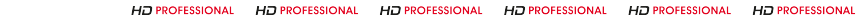 Макс. диаметр сверла дляМакс. диаметр сверла для- бетона / стали / дерева:мм22 / 13 / 3024 / 13 / 3024 / 13 / 3026 / 13 / 3026 / 13 / 3028 / 13 / 30Макс. диаметр бурильной коронки в бетоне:мм686868686868Число оборотов холостого хода:мин–10–12000–11500–9000–11500–9000–1000Число оборотов при номинальной нагрузке:мин–10–8000–8300–8300–8300–8300–920Число ударов на холостом ходу:мин–10–55500–52000–41000–52000–41000–4700Число ударов при номинальной мощности:мин–10–37000–38500–38500–38500–38500–4280Энергия удара (EPTA Процедура 05/2009):Дж2.32.83.03.03.23.4Макс. крутящий момент:Нм526060657382Крепление инструмента:Крепление инструмента:SDS-plusSDS-plusSDS-plusSDS-plusSDS-plusSDS-plusЗажим инструмента:мм1.5–131.5–131.5–131.5–131.5–131.5–13Диаметр шейки корпуса:мм434343434343Вес:кг2.72.82.92.82.92.9Потребляемая мощность:Вт6507207508009001010Комплект поставки: Пластиковый кейс, антивибрационная рукоятка, ограничитель глубины сверления, патрон с адаптеромКомплект поставки: Пластиковый кейс, антивибрационная рукоятка, ограничитель глубины сверления, патрон с адаптером120000409641200004106412000041164120000412641200004136412000041464ОПЦИЯ:Кат. №Кат. №Кат. №Кат. №Кат. №Кат. №- Пластиковый кейс, антивибрационная рукоятка, ограничитель глубины сверления, патрон с адаптером, 2 долота и 3 бурас креплением SDS-Plus (5, 6, 8 мм)- Пластиковый кейс, антивибрационная рукоятка, ограничитель глубины сверления, патрон с адаптером, 2 долота и 3 бурас креплением SDS-Plus (5, 6, 8 мм)120000409631200004106312000041163120000412631200004136312000041463ТЕХНИЧЕСКИЕ ДАННЫЕТЕХНИЧЕСКИЕ ДАННЫЕBP 330CEPROFESSIONALPROFESSIONALPROFESSIONALМакс. диаметр сверла для:Макс. диаметр сверла для:- бетона / стали / древесины:мм30 / 13 / 30Макс. диаметр бурильной коронки в бетоне:мм80Число оборотов холостого хода:мин–1380–660Число оборотов в режиме "Мощный удар":мин–1710Число ударов на холостом ходу:мин–11560–2700Число ударов в режиме "Мощный удар":мин–12900Энергия удара:Дж1.5–5Энергия удара в режиме "Мощный удар":Дж6Макс. крутящий момент:Нм60Тип крепления инструмента:Тип крепления инструмента:SDS-plusВес:кг3.7Потребляемая мощность:Вт900Комплект поставки:Комплект поставки:Пластиковый кейс, антивибрационная рукоятка, ограничитель глубины сверления, тюбик со смазкой, салфеткаКат. №Кат. №10000050350ТЕХНИЧЕСКИЕ ДАННЫЕТЕХНИЧЕСКИЕ ДАННЫЕBP 540CEPROFESSIONALPROFESSIONALPROFESSIONALМакс. диаметр сверла для бетона:мм40Макс. диаметр бурильной коронки в бетоне:мм90Число оборотов холостого хода:мин–1200–325Число оборотов в режиме "Мощный удар":мин–1350Число ударов на холостом ходу:мин–11900–3050Число ударов в режиме "Мощный удар":мин–13300Энергия удара:Дж7.6Энергия удара в режиме "Мощный удар":Дж8.7Макс. крутящий момент:Нм95Тип крепления инструмента:Тип крепления инструмента:SDS-maxВес:кг6Потребляемая мощность:Вт1010Комплект поставки:Комплект поставки:Пластиковый кейс, дополнительная рукоятка, ограничитель глубины сверления, тюбик со смазкой, салфеткаКат. №Кат. №12000050150ОПЦИЯ:Кат. №- Антивибрационная рукоятка- Антивибрационная рукоятка12000050152ТЕХНИЧЕСКИЕ ДАННЫЕТЕХНИЧЕСКИЕ ДАННЫЕBP 750CEPROFESSIONALPROFESSIONALPROFESSIONALМакс. диаметр сверла для бетона:мм50Макс. диаметр бурильной коронки в бетоне:мм100Число оборотов холостого хода:мин–1120–250Число оборотов в режиме "Мощный удар":мин–1280Число ударов на холостом ходу:мин–11170–2435Число ударов в режиме "Мощный удар":мин–12800Энергия удара:Дж4–10Энергия удара в режиме "Мощный удар":Дж13Макс. крутящий момент:Нм130Тип крепления инструмента:Тип крепления инструмента:SDS-maxВес:кг8.6Потребляемая мощность:Вт1350Комплект поставки:Комплект поставки:Пластиковый кейс, дополнительная рукоятка, ограничитель глубины сверления, тюбик со смазкой, салфетка.Кат. №Кат. №10000050450ОПЦИЯ:Кат. №- Антивибрационная рукоятка- Антивибрационная рукоятка10000050452ТЕХНИЧЕСКИЕ ДАННЫЕK 306EPROFESSIONALPROFESSIONALЧисло ударов на холостом ходу:	мин–10–3200Энергия удара (EPTA Процедура 05/2009):	Дж4.2Крепление инструмента:	ммSDS-plusЧисло позиций долота:12Вес:	кг3.6Потребляемая мощность:	Вт650Комплект поставки:Пластиковый кейс, зубило, долотоКат. №10000060151ТЕХНИЧЕСКИЕ ДАННЫЕТЕХНИЧЕСКИЕ ДАННЫЕK 512K 1125PROFESSIONALPROFESSIONALЧисло ударов на холостом ходу:мин–130001000–1900Энергия удара:Дж126–25Тип крепления инструмента/длина наконечника:мм17 / 280SDS-maxЧисло позиций долота:Число позиций долота:–12Вес:кг510.4Потребляемая мощность:Вт12001500Комплект поставки:Комплект поставки:Пластиковый кейс, зубило, долотоПластиковый кейс, зубило, долото, дополнительная рукоятка, тюбик со смазкой, ключ Hexagon, специальный ключ, отвертка, дополнительный комплект щетокКат. №Кат. №1300006055213000060656ТЕХНИЧЕСКИЕ ДАННЫЕK 615CEPROFESSIONALPROFESSIONALЧисло ударов на холостом ходу:	мин–11900–3000Энергия удара (EPTA Процедура 05/2009):	Дж9Крепление инструмента:	ммSDS-maxЧисло позиций долота:12Вес:	кг6.6Потребляемая мощность:	Вт1300Комплект поставки:Пластиковый кейс, зубило, долото, дополнительная рукояткаКат. №12000060752ТЕХНИЧЕСКИЕ ДАННЫЕТЕХНИЧЕСКИЕ ДАННЫЕK 1640K 2050PROFESSIONALPROFESSIONALЧисло ударов на холостом ходу:мин–114001500Энергия удара:Дж4050Тип крепления инструмента / длина наконечника:мм30 / 41028 / 410Число позиций долота:Число позиций долота:––Вес:кг1720Потребляемая мощность:Вт15001800Комплект поставки:Комплект поставки:Пластиковый кейс на колесах, дополнительная рукоятка, пика- зубило, плоское зубило,тюбик со смазкой, специальный ключ, ключи Hexagon 3, 5 и 6 мм, гаечный ключ и отвертка,дополнительный комплект щетокПластиковый кейс на колесах, дополнительная рукоятка, пика- зубило, плоское зубило, тюбик со смазкой, специальный ключ,ключи Hexagon 4, 5 и 6 мм, отвертка,дополнительный комплект щетокКат. №Кат. №1300006025213000060350ТЕХНИЧЕСКИЕ ДАННЫЕТЕХНИЧЕСКИЕ ДАННЫЕK 3260PROFESSIONALPROFESSIONALPROFESSIONALЧисло ударов на холостом ходу:мин–1950Энергия удара:Дж60Тип крепления инструмента/длина наконечника:мм28 / 530Вес:кг32Потребляемая мощность:Вт2200Комплект поставки:Комплект поставки:Ручная тележка РК 32, пика-зубило, плоское зубило, тюбик со смазкой, специальный ключ, ключи Hexagon 5, 6, 8 и 12 мм, гаечный ключ, дополнительный комплект щетокКат. №Кат. №13000060454Кат. №ТипДиаметр x полная длина в ммШт./Упак.20009080000① Пика250120009080100② Зубило прямое узкое20 х 250120009080200③ Зубило прямое широкое40 х 250120009080300④ Зубило канавочное22 х 250120009080400⑤ Зубило изогнутое для снятия керамическойплитки40 x 2501Кат. №МодельПриложениеШт./Упак.20009701400① PK 20К 1640, K 2050120009706200② PK 32K 32601Кат. №ТипДиаметр x полная длина в ммШт./Упак.20009461200① Пика-лом280120009461300② Зубило узкое25 x 280120009461400③ Зубило широкое50 x 280120009461600④ Зубило канавочное26 x 280120009461714⑤ Набор – 4 зубила280420009461500⑥ Лопаточное зубило106 x 5001ТЕХНИЧЕСКИЕ ДАННЫЕТЕХНИЧЕСКИЕ ДАННЫЕM 680M 750EM 850MB 850CEMB 1200CE PlusMB 1400CE PlusPROFESSIONALPROFESSIONALPROFESSIONALPROFESSIONALPROFESSIONALPROFESSIONALДиаметр диска:мм115125125125125125Число оборотов холостого хода:мин–1100002800–10000100002800–100002800–100002800–10000Присоединительная резьба шпинделя:Присоединительная резьба шпинделя:M14M14M14M14M14M14Вес:кг2.622.22.22.32.3Потребляемая мощность:Вт68075085085012001400Комплект поставки:Комплект поставки:Быстрозажимной защитный кожух, дополнительная рукоятка, шайба упорная, гайка зажимная, ключ специальный.Быстрозажимной защитный кожух, дополнительная рукоятка, шайба упорная, гайка зажимная, ключ специальный.Быстрозажимной защитный кожух, дополнительная рукоятка, шайба упорная, гайка зажимная, ключ специальный.Быстрозажимной защитный кожух, дополнительная рукоятка, шайба упорная, гайка зажимная, ключ специальный.Быстрозажимной защитный кожух, дополнительная рукоятка, шайба упорная, гайка зажимная, ключ специальный.Быстрозажимной защитный кожух, дополнительная рукоятка, шайба упорная, гайка зажимная, ключ специальный.Кат. №Кат. №–1000007041110000070511100000707111000007131110000071411ОПЦИИ:Кат. №Кат. №Кат. №Кат. №- Антивибрационная рукоятка- Антивибрационная рукоятка–1000007041210000070512100000707121000007131210000071412- Пластиковый кейс, 2 диска- Пластиковый кейс, 2 диска––––1000007136410000071464- Защитный кожух для шлифования 115 мм; Антивибрационная рукоятка- Защитный кожух для шлифования 115 мм; Антивибрационная рукоятка10000070213–––––ТЕХНИЧЕСКИЕ ДАННЫЕТЕХНИЧЕСКИЕ ДАННЫЕM 750 HDM 750E HDM 850 HDM 850E HDPROFESSIONALPROFESSIONALPROFESSIONALPROFESSIONALДиаметр диска:мм125125125125Число оборотов холостого хода:мин–1100003000–10000100003000–10000Присоединительная резьба шпинделя:Присоединительная резьба шпинделя:M14M14M14M14Вес:кг2.12.22.32.4Потребляемая мощность:Вт750750850850Комплект поставки:Комплект поставки:Защитный кожух 125 мм, антивибрационная рукоятка, шайба упорная, гайка зажимная, ключ специальныйЗащитный кожух 125 мм, антивибрационная рукоятка, шайба упорная, гайка зажимная, ключ специальныйЗащитный кожух 125 мм, антивибрационная рукоятка, шайба упорная, гайка зажимная, ключ специальныйЗащитный кожух 125 мм, антивибрационная рукоятка, шайба упорная, гайка зажимная, ключ специальныйКат. №Кат. №12000070312120000704121200007051212000070612ОПЦИЯ:Кат. №Кат. №Кат. №Кат. №- Пластиковый кейс- Пластиковый кейс12000070367120000704671200007056712000070667ТЕХНИЧЕСКИЕ ДАННЫЕТЕХНИЧЕСКИЕ ДАННЫЕM 1050 HDM 1050E HDM 1200 HDM 1200E Plus HDM 1200CES HDM 1400CES HDM1400CESPlusHDPROFESSIONALPROFESSIONALPROFESSIONALPROFESSIONALPROFESSIONALPROFESSIONALPROFESSIONALДиаметр диска:мм125125125125125125125Число оборотов холостого хода:мин–1100003000–10000105002700–105002700–105002700–105002700–10500Присоединительная резьба шпинделя:Присоединительная резьба шпинделя:M14M14M14M14M14M14M14Вес:кг2.32.42.42.42.42.42.4Потребляемая мощность:Вт1050105012001200120014001400Комплект поставки:Комплект поставки:Защитный кожух 125 мм, антивибрационная рукоятка, шайба упорная, гайка зажимная, ключ специальныйЗащитный кожух 125 мм, антивибрационная рукоятка, шайба упорная, гайка зажимная, ключ специальныйЗащитный кожух 125 мм, антивибрационная рукоятка, шайба упорная, гайка зажимная, ключ специальныйЗащитный кожух 125 мм, антивибрационная рукоятка, шайба упорная, гайка зажимная, ключ специальныйЗащитный кожух 125 мм, антивибрационная рукоятка, шайба упорная, гайка зажимная, ключ специальныйЗащитный кожух 125 мм, антивибрационная рукоятка, шайба упорная, гайка зажимная, ключ специальныйЗащитный кожух 125 мм, антивибрационная рукоятка, шайба упорная, гайка зажимная, ключ специальныйКат. №Кат. №12000070912120000710121200007111212000071612120000717121200007181212000071912ОПЦИЯ:Кат. №Кат. №Кат. №Кат. №Кат. №Кат. №Кат. №- Пластиковый кейс- Пластиковый кейс12000070967120000710671200007116712000071667120000717671200007186712000071967ТЕХНИЧЕСКИЕ ДАННЫЕТЕХНИЧЕСКИЕ ДАННЫЕM 1010M 1300PROFESSIONALPROFESSIONALДиаметр диска:мм150150Число оборотов холостого хода:мин–195009500Присоединительная резьба шпинделя:Присоединительная резьба шпинделя:M14M14Вес:кг3.33.6Потребляемая мощность:Вт10101300Комплект поставки:Комплект поставки:Защитный кожух для шлифования 150 мм, антивибрационная дополнительная рукоятка, шайба упорная, гайка зажимная, ключ специальныйЗащитный кожух для шлифования 150 мм, антивибрационная дополнительная рукоятка, шайба упорная, гайка зажимная, ключ специальныйКат. №Кат. №1000008060310000080903ОПЦИИ:Кат. №Кат. №- Защитный кожух для шлифования 150 мм; пластиковый кейс- Защитный кожух для шлифования 150 мм; пластиковый кейс1000008065010000080950ТЕХНИЧЕСКИЕ ДАННЫЕТЕХНИЧЕСКИЕ ДАННЫЕM 2002SMBA 2050PROFESSIONALPROFESSIONALPROFESSIONALPROFESSIONALДиаметр диска:мм180230Число оборотов холостого хода:мин–185006500Присоединительная резьба шпинделя:Присоединительная резьба шпинделя:M14M14Вес:кг4.15.5Потребляемая мощность:Вт20002050Комплект поставки:Комплект поставки:Защитный кожух, дополнительная рукоятка, шайба упорная,гайка зажимная, ключ специальный,Защитный кожух, дополнительная рукоятка, шайба упорная,гайка зажимная, ключ специальный,запасные угольные щетки - 2 комплектаКат. №Кат. №1000009100313000095314ТЕХНИЧЕСКИЕ ДАННЫЕТЕХНИЧЕСКИЕ ДАННЫЕMA 2000MBA 2000MBA 2000PMB 2200MBA 2200MBA 2200PPROFESSIONALPROFESSIONALPROFESSIONALPROFESSIONALPROFESSIONALPROFESSIONALДиаметр диска:мм230230230180230230Число оборотов холостого хода:мин–1660066006600850066006500Присоединительная резьба шпинделя:Присоединительная резьба шпинделя:M14M14M14M14M14M14Вес:кг5.75.75.75.75.76.3Потребляемая мощность:Вт200020002000220022002600Комплект поставки:Комплект поставки:Защитный кожух, антивибрационная дополнительная рукоятка, шайба упорная, гайка зажимная, ключ специальныйЗащитный кожух, антивибрационная дополнительная рукоятка, шайба упорная, гайка зажимная, ключ специальныйЗащитный кожух, антивибрационная дополнительная рукоятка, шайба упорная, гайка зажимная, ключ специальныйЗащитный кожух, антивибрационная дополнительная рукоятка, шайба упорная, гайка зажимная, ключ специальныйЗащитный кожух, антивибрационная дополнительная рукоятка, шайба упорная, гайка зажимная, ключ специальныйЗащитный кожух, антивибрационная дополнительная рукоятка, шайба упорная, гайка зажимная, ключ специальныйКат. №Кат. №100000924121000009251210000092612100000934111000009361210000093812ОПЦИИ:Кат. №Кат. №Кат. №Кат. №Кат. №- пластиковый кейс- пластиковый кейс–10000092567–100000934581000009365810000093867- стандартная дополнительная рукоятка- стандартная дополнительная рукоятка–10000092510–––10000093810ТЕХНИЧЕСКИЕ ДАННЫЕТЕХНИЧЕСКИЕ ДАННЫЕMA 2400MBA 2400PMBA 2600PHD PROFESSIONALHD PROFESSIONALHD PROFESSIONALДиаметр диска:мм230230230Число оборотов холостого хода:мин–1650065006500Присоединительная резьба шпинделя:Присоединительная резьба шпинделя:M14M14M14Вес:кг6.36.36.3Потребляемая мощность:Вт240024002600Комплект поставки:Комплект поставки:Защитный кожух, антивибрационная дополнительная рукоятка, шайба упорная, гайка зажимная, ключ специальныйЗащитный кожух, антивибрационная дополнительная рукоятка, шайба упорная, гайка зажимная, ключ специальныйЗащитный кожух, антивибрационная дополнительная рукоятка, шайба упорная, гайка зажимная, ключ специальныйКат. №Кат. №100000928121000009301210000093212ОПЦИЯ:Кат. №Кат. №Кат. №- пластиковый кейс- пластиковый кейс100000928671000009306710000093267- стандартная дополнительная рукоятка- стандартная дополнительная рукоятка10000092808––ТЕХНИЧЕСКИЕ ДАННЫЕТЕХНИЧЕСКИЕ ДАННЫЕFB 5FB 6PROFESSIONALPROFESSIONALДиаметр диска:мм127 (5”)152.4 (6")Число оборотов холостого хода:мин–195009500Присоединительная резьба шпинделя:Присоединительная резьба шпинделя:М14M14Вес:кг3.44.1Потребляемая мощность:Вт12001200Комплект поставки:Комплект поставки:Металлический кейс, алмазный чашечный диск, защитный кожух комплект, шайба опорная, гайка зажимная, ключ специальный, дополнительная рукоятка, гаечный ключ, 2 болта и 2 шайбыМеталлический кейс, алмазный чашечный диск, защитный кожух комплект, шайба опорная, гайка зажимная, ключ специальный, дополнительная рукоятка, гаечный ключ, 2 болта и 2 шайбыКат. №Кат. №1000013015010000130353ТЕХНИЧЕСКИЕ ДАННЫЕТЕХНИЧЕСКИЕ ДАННЫЕFB 514FB 616PROFESSIONALPROFESSIONALДиаметр диска:мм127 (5”)152.4 (6")Число оборотов холостого хода:мин–1105009500Присоединительная резьба шпинделя:Присоединительная резьба шпинделя:М14M14Вес:кг3.95Потребляемая мощность:Вт14001600Комплект поставки:Комплект поставки:Металлический кейс, алмазный чашечный диск, защитный кожух комплект, резиновая манжета, шайба опорная, гайка зажимная, ключ специальный, дополнительная рукоятка, гаечный ключ, 2 болта и 2 шайбыПластиковый кейс, алмазный чашечный диск, защитный кожух комплект, резиновая манжета, шайба опорная, гайка зажимная, ключ специальный, дополнительная рукоятка, гаечный ключ, 2 болта и 2 шайбыКат. №Кат. №1200013025212000131055ТЕХНИЧЕСКИЕ ДАННЫЕТЕХНИЧЕСКИЕ ДАННЫЕFB 722FB 724FB 726PROFESSIONALPROFESSIONALPROFESSIONALДиаметр диска:мм177.8 (7”)177.8 (7”)177.8 (7”)Число оборотов холостого хода:мин–1660065006500Присоединительная резьба шпинделя:Присоединительная резьба шпинделя:M14M14M14Вес:кг7.27.87.9Потребляемая мощность:Вт220024002600Комплект поставки:Комплект поставки:Пластиковый кейс, алмазный чашечный диск, защитный кожух комплект, резиновая манжета, шайба опорная, гайка зажимная, ключ специальный, дополнительная рукоятка, гаечный ключ, 2 болта и 2 шайбыПластиковый кейс, алмазный чашечный диск, защитный кожух комплект, резиновая манжета, шайба опорная, гайка зажимная, ключ специальный, дополнительная рукоятка, гаечный ключ, 2 болта и 2 шайбыПластиковый кейс, алмазный чашечный диск, защитный кожух комплект, резиновая манжета, шайба опорная, гайка зажимная, ключ специальный, дополнительная рукоятка, гаечный ключ, 2 болта и 2 шайбыКат. №Кат. №120001306541200013075412000130854ТЕХНИЧЕСКИЕ ДАННЫЕТЕХНИЧЕСКИЕ ДАННЫЕFK 302FK 3014PROFESSIONALPROFESSIONALДиаметр диска:мм125125Число оборотов холостого хода:мин–11000010500Присоединительная резьба шпинделя:Присоединительная резьба шпинделя:M14M14Глубина паза:мм0–300–30Ширина паза:мм3–293–29Вес:кг3.63.6Потребляемая мощность:Вт12001400Комплект поставки:Комплект поставки:Алмазные отрезные диски – 2 шт., защитный кожух, шайба упорная, гайка зажимная, распорные шайбы – 6 шт., ключ специальный.Алмазные отрезные диски – 2 шт., защитный кожух, шайба упорная, гайка зажимная, распорные шайбы – 6 шт., ключ специальный.Кат. №Кат. №10000120100–ОПЦИИ:Кат. №Кат. №- Антивибрационная рукоятка- Антивибрационная рукоятка1012012010312000121103- Пластиковый кейс- Пластиковый кейс–12000121153ТЕХНИЧЕСКИЕ ДАННЫЕТЕХНИЧЕСКИЕ ДАННЫЕFK 653PROFESSIONALPROFESSIONALPROFESSIONALДиаметр диска:мм230Число оборотов холостого хода:мин–16500Присоединительная резьба шпинделя:Присоединительная резьба шпинделя:M14Глубина паза:мм20–65Ширина паза:мм9–40Вес:кг10.7Потребляемая мощность:Вт2500Комплект поставки:Комплект поставки:Алмазные отрезные диски – 2 шт., дополнительная рукоятка, защитный кожух, шайба упорная, гайка зажимная, распорные шайбы – 7 шт., ключ специальный.Кат. №Кат. №10000120400ОПЦИЯ:Кат. №- Антивибрационная рукоятка- Антивибрационная рукоятка10000120404ТЕХНИЧЕСКИЕ ДАННЫЕТЕХНИЧЕСКИЕ ДАННЫЕFK 6522FK 6524FK 6526PROFESSIONALPROFESSIONALPROFESSIONALДиаметр диска:мм230230230Число оборотов холостого хода:мин–1660065006500Присоединительная резьба шпинделя:Присоединительная резьба шпинделя:M14M14M14Глубина паза:мм20–6520–6520–65Ширина паза:мм9–409–409–40Вес:кг9.610.410.4Потребляемая мощность:Вт220024002600Комплект поставки:Комплект поставки:Алмазные отрезные диски – 2 шт., защитный кожух, шайба упорная, гайка зажимная, распорные шайбы – 7 шт., ключ специальный, антивибрационная рукояткаАлмазные отрезные диски – 2 шт., защитный кожух, шайба упорная, гайка зажимная, распорные шайбы – 7 шт., ключ специальный, антивибрационная рукояткаАлмазные отрезные диски – 2 шт., защитный кожух, шайба упорная, гайка зажимная, распорные шайбы – 7 шт., ключ специальный, антивибрационная рукояткаКат. №Кат. №120001205041200012060412000120704ТЕХНИЧЕСКИЕ ДАННЫЕТЕХНИЧЕСКИЕ ДАННЫЕPM 1212CES PlusPROFESSIONALPROFESSIONALPROFESSIONALГибкий шлифовальный диск:мм180Макс. диаметр губки / диска из шерсти:мм200Число оборотов холостого хода:мин-1240–1250Присоединительная резьба шпинделя:Присоединительная резьба шпинделя:M14Вес:кг2.5Потребляемая мощность:Вт1200Комплект поставки:Комплект поставки:Гибкий шлифовальный диск 180 мм, полировальное руно (диск из шерсти), полировальная губка, шайба опорная, гайка зажимная, ключ специальный, дополнительная рукояткаКат. №Кат. №12000112113ОПЦИЯ:Кат. №- Кейс- Кейс12000112152ТЕХНИЧЕСКИЕ ДАННЫЕТЕХНИЧЕСКИЕ ДАННЫЕPMB 1200CEPROFESSIONALPROFESSIONALPROFESSIONALГибкий шлифовальный диск:мм148Рабочий диск:мм150Полировальная губка:мм150–180Число оборотов холостого хода:мин–1600–2800Присоединительная резьба шпинделя:Присоединительная резьба шпинделя:М14Вес:кг2,9Потребляемая мощность:Вт1200Комплект поставки:Комплект поставки:Дополнительная рукоятка, гибкий диск, защитный кожух, ключКат. №Кат. №10000110402ТЕХНИЧЕСКИЕ ДАННЫЕТЕХНИЧЕСКИЕ ДАННЫЕPM 1026CEPM 1324CEPM 1631CEPMB 1632PMB 1655PROFESSIONALPROFESSIONALPROFESSIONALPROFESSIONALPROFESSIONALГибкий шлифовальный диск:мм150180180175175Рабочий диск:мм150180180180180Макс. диаметр губки:мм160200200––Число оборотов холостого хода:мин–1800–2600400–2400600–310032005500Присоединительная резьба шпинделя:Присоединительная резьба шпинделя:M14M14М14M14M14Вес:кг3.43.73.73.63.6Потребляемая мощность:Вт10101300160016001600Комплект поставки:Комплект поставки:Гибкий диск Ø148 мм, диск из шерсти, цельная передняя рукоятка, шайба упорная, гайка зажимная, ключ специальныйГибкий диск Ø180 мм,диск из шерсти, цельная передняя рукоятка, шайба упорная, гайка зажимная, ключ специальныйГибкий диск Ø180 мм,диск из шерсти, цельная передняя рукоятка, шайба упорная, гайка зажимная, ключ специальныйГибкий диск Ø175 мм, шлифовальный диск P 80, цельная передняя рукоятка, шайба упорная, гайка зажимная, ключ специальныйГибкий диск Ø175 мм, шлифовальный диск P 80, цельная передняя рукоятка, шайба упорная, гайка зажимная, ключ специальныйКат. №Кат. №1200011141012000111510120001116101200011171212000111812ТЕХНИЧЕСКИЕ ДАННЫЕТЕХНИЧЕСКИЕ ДАННЫЕPMB 2030EPMB 2230EPMB 2430EPROFESSIONALPROFESSIONALPROFESSIONALГибкий шлифовальный диск:мм175175175Рабочий диск:мм180180180Макс. диаметр губки:мм200200200Число оборотов холостого хода:мин–1500–3000500–3000500–3000Присоединительная резьба шпинделя:Присоединительная резьба шпинделя:M14M14M14Вес:кг4.94.85.4Потребляемая мощность:Вт200022002400Комплект поставки:Комплект поставки:Гибкий диск Ø175 мм, шлифовальный диск P 80, цельная передняя рукоятка, шайба упорная, гайка зажимная, ключ специальныйГибкий диск Ø175 мм, шлифовальный диск P 80, цельная передняя рукоятка, шайба упорная, гайка зажимная, ключ специальныйГибкий диск Ø175 мм, шлифовальный диск P 80, цельная передняя рукоятка, шайба упорная, гайка зажимная, ключ специальныйКат. №Кат. №120001111011200011120112000111301ТЕХНИЧЕСКИЕ ДАННЫЕТЕХНИЧЕСКИЕ ДАННЫЕMBG 125LMBG 150LMBG 175LMBG 200LЧисло оборотов холостого хода:мин–12950295029502950Внешний диаметр диска:мм125150175200Диаметр посадочного отверстия:мм12.712.71616Толщина рабочего диска:мм16202020Режим работы - кратковременный S2:мин30303030Зернистость дисков:Зернистость дисков:36+6036+6036+6036+60Класс защиты:Класс защиты:IP 20IP 20IP 20IP 20Вес:кг71112.513.5Потребляемая мощность:Вт150250350400Комплект поставки:Комплект поставки:1 диск для грубой заточки, 1 диск для тонкой заточки (А36 и А60)1 диск для грубой заточки, 1 диск для тонкой заточки (А36 и А60)1 диск для грубой заточки, 1 диск для тонкой заточки (А36 и А60)1 диск для грубой заточки, 1 диск для тонкой заточки (А36 и А60)Кат. №Кат. №13000202000130002021001300020220013000202300ТЕХНИЧЕСКИЕ ДАННЫЕТЕХНИЧЕСКИЕ ДАННЫЕMBG 150MBG 175MBG 200MBG 250PROFESSIONALPROFESSIONALPROFESSIONALPROFESSIONALЧисло оборотов холостого хода:мин–12950295029502950Внешний диаметр диска:мм150175200250Диаметр посадочного отверстия:мм32323232Толщина рабочего диска:мм25253232Режим работы - кратковременный S2:мин30303030Зернистость дисков:Зернистость дисков:36+6036+6036+6036+60Класс защиты:Класс защиты:IP 20IP 20IP 20IP 20Вес:кг16182832Потребляемая мощность:Вт520520900900Комплект поставки:Комплект поставки:1 диск для грубой заточки, 1 диск для тонкой заточки (А36 и А60)1 диск для грубой заточки, 1 диск для тонкой заточки (А36 и А60)1 диск для грубой заточки, 1 диск для тонкой заточки (А36 и А60)1 диск для грубой заточки, 1 диск для тонкой заточки (А36 и А60)Кат. №Кат. №13000201400130002015001300020160013000202500ТЕХНИЧЕСКИЕ ДАННЫЕТЕХНИЧЕСКИЕ ДАННЫЕMBGT 150MBGS 200PROFESSIONALPROFESSIONALЧисло оборотов холостого хода:мин–129502950Внешний диаметр диска:мм150200Диаметр посадочного отверстия:мм3232Диаметр посадочного отверстия:мм2532Режим работы - кратковременный S2:мин3030Зернистость дисков:Зернистость дисков:3636Размеры щетки:ммØ150x20xØ32–Площадь шлифования / Размеры лентымм–140x100 / 914x100 ммКласс защиты:Класс защиты:IP 20IP 20Вес:кг15.532Потребляемая мощность:Вт520900Комплект поставки:Комплект поставки:Диск из корунда А36 - 1 шт. и дисковая щетка из скрученной проволокиДиск из корунда А36 - 1 шт. и шлифовальная лента - 1 шт.Кат. №Кат. №1300020260013000202700Кат. №Диаметр x Посадка в ммТолщина в ммШт./Упак.20009540000115 х 22.231.8120009540100125 х 22.232.2120009540200230 х 22.232.51Кат. №Диаметр x Посадка в ммТолщина в ммШт./Упак.20009545600125 х 22.232.4120009545700230 х 22.233.21Кат. №Диаметр x Посадка в ммТолщина в ммШт./Упак.20009543300115 х 22.231.8120009541000125 х 22.232.4120009541100230 х 22.232.81Кат. №Диаметр x Высота x	Тип	Шт./Упак.Посадка в мм20008540300127 x 22 x 22.23 (5") ① TA5 Turbo Gold	120008545300177.8 x 30 x 22.23 (7") ② TA7 Turbo Schwarz	120009545000127 x 25.4 x 22.23 (5") ③ TA5 Turbo Aggressor	120009545100152.4 x 27 x 22.23 (6") ③ TA6 Turbo Aggressor	120009545200177.8 x 30 x 22.23 (7") ③ TA7 Turbo Aggressor	1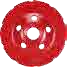 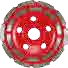 Кат. №Кат. №Диаметр x Высота x Посадка в мм	Шт./Упак.Диаметр x Высота x Посадка в мм	Шт./Упак.Диаметр x Высота x Посадка в мм	Шт./Упак.Диаметр x Высота x Посадка в мм	Шт./Упак.2000954540020009545400152.4 x 27 x 22.23 (6")	1152.4 x 27 x 22.23 (6")	1152.4 x 27 x 22.23 (6")	1152.4 x 27 x 22.23 (6")	12000954550020009545500177.8 x 30 x 22.23 (7")	1177.8 x 30 x 22.23 (7")	1177.8 x 30 x 22.23 (7")	1177.8 x 30 x 22.23 (7")	1Кат. №Диаметр x Широта x Отверстие ммЗернитость ПриложимостьЗернитость ПриложимостьШт./Упак.20009571000125 x 16 x 12.7A36 NVMBG 125L120009571100125 x 16 x 12.7A60 MVMBG 125L120009571200150 х 20 х 12.7A36 NVMBG 150L120009571300150 х 20 х 12.7A60 MVMBG 150L120009571400175 x 20 x 16A36 NVMBG 175L120009571500175 x 20 x 16A60 MVMBG 175L120009571600200 x 20 x 16A36 NVMBG 200L120009571700200 x 20 x 16A60 MVMBG 200L1Кат. №Диаметр x Широта x Отверстие ммЗернитость ПриложимостьЗернитость ПриложимостьШт./Упак.20009570100150 x 32 x 25A24 PVMBG 150120009570000150 x 32 x 25A36 NVMBG 150120009570200150 x 32 x 25A60 MVMBG 150120009570400175 x 32 x 25A24 PVMBG 175120009570300175 x 32 x 25A36 NVMBG 175120009570500175 x 32 x 25A60 MVMBG 175120009570700200 x 32 x 25A24 PVMBG 200120009570600200 x 32 x 25A36 NVMBG 200120009570800200 x 32 x 25A60 MVMBG 2001Кат. № 	Размер в мм	 	Зернистость	Шт./Упак.20009903402914 х 10040320009903502914 х 10060320009903602914 х 10080320009903702914 х 100100320009903802914 х 1001203Кат. №Описание	Шт./Упак.20009682300Для всех УШМс M8/L10 резьбой для	1дополнительной рукоятки20009682200Для всех УШМ большого	1габарита с резьбой М14/L12Кат. №Диаметр x Широта x Отверстие в ммТипШт./Упак.20009561409100 х 1 х 16ВтA 60 T BF1020009561909100 х 1.2 х 16А60 S BF411020009560809115 x 1 x 22.2A60 S BF411020009560909115 x 1.2 x 22.2A60 S BF411020009561009125 x 1 x 22.2A60 S BF411020009561109125 x 1.2 x 22.2A60 S BF411020009561209180 x 2 x 22.2A36 S BF411020009561309230 x 2 x 22.2A36 S BF4110Кат. №Диаметр x Широта x Отверстие в ммТипШт./Упак.20009565504100 х 6 х 16А24 R BF520009565004115 x 6 x 22.2A24 R BF520009565104125 x 6 x 22.2A24 R BF520009565404150 x 6 x 22.2A24 R BF520009565204180 x 6 x 22.2A24 R BF520009565304230 x 6 x 22.2A24 R BF5Кат. №Диаметр x Широта x Отверстие в ммТипШт./Упак.20009561709100 х 1.2 х 16A30 R BF1020009561809100 х 2.0 х 16A30 R BF1020009561609100 х 3.0 х 16А30 S BF1020009560009115 x 3.0 x 22.2A30 R BF1020009560109125 x 3.0 x 22.2A30 R BF1020009561704100 х 1.2 х 16A30 R BF520009561804100 х 2.0 х 16A30 R BF520009561604100 х 3.0 х 16А30 S BF520009560204150 x 3.0 x 22.2A30 R BF520009560304180 x 3.0 x 22.2A30 R BF520009560404230 x 3.0 x 22.2A30 R BF5Кат. №Диаметр x Широта x Отверстие в ммТипШт./Упак.20009561509100 х 3.0 х 16А30 S BF1020009560509115 x 3.0 x 22.2A30 R BF1020009560609125 x 3.0 x 22.2A30 R BF1020009561504100 х 3.0 х 16А30 S BF520009569004180 x 3.0 x 22.2A30 R BF520009560704230 x 3.0 x 22.2A30 R BF5Кат. №Диаметр x Широта x Отверстие в ммТипШт./Упак.20009563209100 х 3 х 16C30 S BF1020009562909115 x 3 x 22.2C30 S BF1020009563009125 x 3 x 22.2C30 S BF1020009563204100 х 3 х 16C30 S BF520009563104230 x 3 x 22.2C30 S BF5Кат. №Диаметр x Широта x Отверстие в ммТипШт./Упак.20009567904100 х 6 х 16C24 R BF520009567704125 x 6 x 22.2C24 R BF520009567504150 x 6 x 22.2C24 R BF520009567604180 x 6 x 22.2C24 R BF520009567804230 x 6 x 22.2C24 R BF5ТЕХНИЧЕСКИЕ ДАННЫЕТЕХНИЧЕСКИЕ ДАННЫЕSM 712CESMA 712CESM 717CESMA 717CEPROFESSIONALPROFESSIONALPROFESSIONALPROFESSIONALДиаметр мягкой подкладки:мм195210195225Диаметр шлифовального диска:мм200225200225Диаметр алмазной чашки:мм178178178178Обороты холостого хода:мин–1350–1400350–1400350–1400350–1400Длина изделия:мм1200120017001700Присоединение пылесоса:мм35353535Присоединительная резьба шпинделя:Присоединительная резьба шпинделя:M14M14M14M14Вес:кг4.64.64.94.9Потребляемая мощность:Вт750750750750Комплект поставки:Комплект поставки:Полиуретановый диск, защитный пластмассовый кожух с щеткой, шлифовальные круги и сетки, шланг (внутренный диаметр Ø34мм, длина 4 м), адаптер к пылесосу, шайба опорная, гайка зажимная,контргайка M14, набор ключей, брезентовая сумкаПолиуретановый диск, защитный пластмассовый кожух с щеткой, шлифовальные круги и сетки, шланг (внутренный диаметр Ø34мм, длина 4 м), адаптер к пылесосу, шайба опорная, гайка зажимная,контргайка M14, набор ключей, брезентовая сумкаПолиуретановый диск, защитный пластмассовый кожух с щеткой, шлифовальные круги и сетки, шланг (внутренный диаметр Ø34мм, длина 4 м), адаптер к пылесосу, шайба опорная, гайка зажимная,контргайка M14, набор ключей, брезентовая сумкаПолиуретановый диск, защитный пластмассовый кожух с щеткой, шлифовальные круги и сетки, шланг (внутренный диаметр Ø34мм, длина 4 м), адаптер к пылесосу, шайба опорная, гайка зажимная,контргайка M14, набор ключей, брезентовая сумкаКат. №Кат. №12000220401120002205011200022020112000220301ТЕХНИЧЕСКИЕ ДАННЫЕТЕХНИЧЕСКИЕ ДАННЫЕSM 1212CE PlusSMA 1212CE PlusPROFESSIONALPROFESSIONALДиаметр мягкой подкладки:мм200225Диаметр шлифовального диска:мм200225Диаметр щетки:мм200225Число оборотов холостого хода:мин-1240–1250240–1250Длина изделия:мм400400Крутящий момент:Нм77Присоединительная резьба шпинделя:Присоединительная резьба шпинделя:M14M14Вес:кг2.93.0Потребляемая мощность:Вт12001200Комплект поставки:Комплект поставки:Полиуретановый диск, защитный пластмассовый кожух с щеткой, шлифовальные круги, шайба опорная, контргайка M14, ключ специальный, адаптер к пылесосуПолиуретановый диск, защитный пластмассовый кожух с щеткой, шлифовальные круги, шайба опорная, контргайка M14, ключ специальный, адаптер к пылесосуКат. №Кат. №1200022130212000221402ОПЦИЯ:Кат. №Кат. №- Пластиковый кейс- Пластиковый кейс12000221353–Кат. №Диаметр (мм)ЗернистостьШт./Упак.20009582509200P 401020009582609200P 601020009582709200P 801020009582809200P 1001020009582909200P 1201020009583009200P 1501020009583109200P 1801020009583209200P 2201020009586009225P 401020009586109225P 601020009586209225P 801020009586309225P 1001020009586409225P 1201020009586509225P 1501020009586609225P 1801020009586709225P 22010Кат. №Диаметр (мм)ЗернистостьШт./Упак.20009591809150P 801020009591909150P 1001020009592009150P 1201020009592109150P 1501020009592209150P 1801020009592309150P 2401020009582209200P 801020009582309200P 1001020009582409200P 1201020009586809200P 1501020009586909200P 1801020009587009200P 2401020009587109225P 801020009587209225P 1001020009587309225P 1201020009587409225P 1501020009587509225P 1801020009587609225P 24010Кат. №Диаметр (мм)ЗернистостьШт./Упак.20009589202150Мелкие320009589102150Средние320009589002150Грубые320009594514150Набор - мелкий, средний и грубый круги320009589502200Мелкие320009589402200Средние320009589302200Грубые320009593014200Набор - мелкий, средний и грубый круги320009593302225Мелкие320009593202225Средние320009593102225Грубые320009593414225Набор - мелкий, средний и грубый круги3Кат. №Диаметр (мм)Шт./Упак.200098063001951200098064002201Кат. №Диаметр (мм)ТипЗернистостьШт./Упак.20009541800115плоский14120009541900115плоский24120009542000115плоский36120009542100125плоский14120009542200125плоский24120009542300125плоский36120009542700125круглый14120009542800125круглый24120009542900125круглый36120009542400180плоский14120009542500180плоский24120009542600180плоский36120009543000180круглый14120009543100180круглый24120009543200180круглый361Кат. №Диаметр (мм)Шт./Упак.200098013002001200098014002251Кат. №Диаметр (мм)Шт./Упак.200098019001601200098003002001Кат. №Диаметр (мм)Шт./Упак.200096855002001200096856002251ТЕХНИЧЕСКИЕ ДАННЫЕТЕХНИЧЕСКИЕ ДАННЫЕMKL 550EMKL 710CEPROFESSIONALPROFESSIONALЧисло оборотов холостого хода:мин–110000–3300010000–29000Макс. диаметр насадки при 45 м/сек:мм2525Цанговый зажим:ммØ6 / Ø8Ø6 / Ø8Диаметр шейки корпуса:мм43 / 3543 / 35Вес:кг1.41.4Потребляемая мощность:Вт550710Комплект поставки:Комплект поставки:Цанги Ø6 мм и Ø8 мм, гайка, гаечные ключи –2 шт.Цанги Ø6 мм и Ø8 мм, гайка, гаечные ключи –2 шт.Кат. №Кат. №1000010040210000100502ТЕХНИЧЕСКИЕ ДАННЫЕТЕХНИЧЕСКИЕ ДАННЫЕX 52EX 75CEX 105CEPROFESSIONALPROFESSIONALМаксимальный ход при фрезеровании:мм525252Число оборотов холостого хода:мин–18000–3300010000–2500010000–25000Макс. диаметр фрезы при 45 м/сек:мм303030Цанговый зажим:ммØ6 / Ø8Ø6 / Ø8Ø6 / Ø8Диаметр шейки корпуса:мм434343Вес:кг2.83.23.5Потребляемая мощность:Вт5007501050Комплект поставки:Комплект поставки:Цанги Ø6 мм и Ø8 мм, гайка зажимная, ограничитель, ключ гаечный, адаптер к пылесосуЦанги Ø6 мм и Ø8 мм, гайка зажимная, ограничитель, ключ гаечный, адаптер к пылесосуЦанги Ø6 мм и Ø8 мм, гайка зажимная, ограничитель, ключ гаечный, адаптер к пылесосуКат. №Кат. №100001501001000015030210000150402ТЕХНИЧЕСКИЕ ДАННЫЕТЕХНИЧЕСКИЕ ДАННЫЕX 85CESX 110CES PlusPROFESSIONALPROFESSIONALМаксимальный ход при фрезеровании:мм5252Число оборотов холостого хода:мин–110000–2500010000–25000Макс. диаметр фрезы при 45 м/сек:мм3030Цанговый зажим:ммØ6 / Ø8Ø6 / Ø8Диаметр шейки корпуса:мм4343Вес:кг3.23.5Потребляемая мощность:Вт8501050Комплект поставки:Комплект поставки:Цанги Ø6 мм и Ø8 мм, гайка зажимная, ограничитель, ключ гаечный, адаптер к пылесосуЦанги Ø6 мм и Ø8 мм, гайка зажимная, ограничитель, ключ гаечный, адаптер к пылесосуКат. №Кат. №1200015130212000151402ТЕХНИЧЕСКИЕ ДАННЫЕТЕХНИЧЕСКИЕ ДАННЫЕX 150CEX 205CEPROFESSIONALPROFESSIONALМаксимальный ход при фрезеровании:мм5050Число оборотов холостого хода:мин–18000–260008000–23000Макс. диаметр фрезы при 45 м/сек:мм3035Цанговый зажим:ммØ6 / Ø8 / Ø12Ø6 / Ø8 / Ø12Вес:кг66.9Потребляемая мощность:Вт15002050Комплект поставки:Комплект поставки:Пластиковый кейс, цанги Ø6 мм, Ø8мм и Ø12 мм, гайка зажимная, ограничитель, ключ гаечный, адаптер для пылесосаПластиковый кейс, цанги Ø6 мм, Ø8мм и Ø12 мм, гайка зажимная, ограничитель, ключ гаечный, адаптер для пылесосаКат. №Кат. №1300015055013000150650ТЕХНИЧЕСКИЕ ДАННЫЕТЕХНИЧЕСКИЕ ДАННЫЕTH 60TH 60EГлубина резки в:Глубина резки в:- древесинемм6060- цветных металлахмм1010- сталимм33- аллюминиимм1010Число ходов на холостом ходу:мин–13200500–3200Угол резки под наклоном:°0–450–45Амплитуда хода:мм1919Вес:кг1,71,8Потребляемая мощность:Вт500500Комплект поставки:Комплект поставки:Пилка и шестигранный ключПилка и шестигранный ключКат. №Кат. №1000016010010000160200ТЕХНИЧЕСКИЕ ДАННЫЕТЕХНИЧЕСКИЕ ДАННЫЕTH 65TH 65ETH 70EPROFESSIONALPROFESSIONALPROFESSIONALГлубина резки в:Глубина резки в:- древесинемм656570- цветных металлахмм141418- сталимм668- керамикемм8810Число ходов на холостом ходу:мин–127000–2700500–2700Угол резки под наклоном:°0–450–450–45Амплитуда хода:мм161618Вес:кг2.152.22.35Потребляемая мощность:Вт550550600Комплект поставки:Комплект поставки:Пластиковый кейс (TH 70E), 4 пилки (TH 70E), 1 пилка (TH 65, TH 65E), линейка, шестигранный ключ, адаптер для подключения к пылесосуПластиковый кейс (TH 70E), 4 пилки (TH 70E), 1 пилка (TH 65, TH 65E), линейка, шестигранный ключ, адаптер для подключения к пылесосуПластиковый кейс (TH 70E), 4 пилки (TH 70E), 1 пилка (TH 65, TH 65E), линейка, шестигранный ключ, адаптер для подключения к пылесосуКат. №Кат. №130001603071300016040713000160555ОПЦИЯ:Кат. №Кат. №Кат. №- Сумка- Сумка130001603901300016049013000160590ТЕХНИЧЕСКИЕ ДАННЫЕТЕХНИЧЕСКИЕ ДАННЫЕFSPE 80FSPE 81FSPE 110FSPE 111PROFESSIONALPROFESSIONALPROFESSIONALPROFESSIONALГлубина резки в:Глубина резки в:- древесинемм8080100100- цветных металлахмм20202020- сталимм5555- керамикемм15151515Число ходов на холостом ходу:мин–1300–3200300–3200300–3200300–3200Угол резки под наклоном:°0–450–450–450–45Амплитуда хода:мм26262626Вес:кг1.92.11.92.1Потребляемая мощность:Вт550550580580Комплект поставки:Комплект поставки:Пилка, шестигранный ключ, адаптер для подключения к пылесосуПилка, шестигранный ключ, адаптер для подключения к пылесосуПилка, шестигранный ключ, адаптер для подключения к пылесосуПилка, шестигранный ключ, адаптер для подключения к пылесосуКат. №Кат. №12000160601120001607011200016220112000162301ТЕХНИЧЕСКИЕ ДАННЫЕТЕХНИЧЕСКИЕ ДАННЫЕTSB 1300CTSB 1300CEPROFESSIONALPROFESSIONALГлубина резки в:Глубина резки в:- древесине:мм200200- шлакобетонном блоке:мм120120- стали, ПВХ (трубы):дюймы / мм6 / 1686 / 168Длина хода:мм3030Число ходов на холостом ходу:мин–12200700–2200Вес:кг3.53.6Потребляемая мощность:Вт13001300Комплект поставки:Комплект поставки:Пластиковый кейс, пильные полотна - 2 шт., 2" струбцинаПластиковый кейс, пильные полотна - 2 шт., 2" струбцинаКат. №Кат. №1200016135412000162154ОПЦИЯ:Кат. №Кат. №- Цепное зажимное устройство (6''), пильное полотно (6'')- Цепное зажимное устройство (6''), пильное полотно (6'')–12000162158ТЕХНИЧЕСКИЕ ДАННЫЕТЕХНИЧЕСКИЕ ДАННЫЕTK 40TK 50TK 55TK 63PROFESSIONALPROFESSIONALPROFESSIONALГлубина резки при угле 90°:мм400–505563Глубина резки при угле 45°:мм0–280–320–340–43Диаметр режущего диска:мм140150165185Диаметр посадочного отверстия диска:мм20202020Число оборотов холостого хода:мин–14200580047004800Вес:кг3.43.34.55.6Потребляемая мощность:Вт80080012001500Комплект поставки:Комплект поставки:Диск 18 TCT, линейка, шестигранный ключДиск 12 TCT, линейка, шестигранный ключ, адаптер для подключения к пылесосуДиск 24 TCT, линейка, шестигранный ключДиск 36 TCT, линейка, шестигранный ключКат. №Кат. №13000162807100001609041300016290713000163007ТЕХНИЧЕСКИЕ ДАННЫЕТЕХНИЧЕСКИЕ ДАННЫЕTK 65TK 70TK 75TK 85PROFESSIONALPROFESSIONALPROFESSIONALPROFESSIONALГлубина резки при угле 90°:мм0–650–700–750–85Глубина резки при угле 45°:мм0–430–490–520–56Диаметр режущего диска:мм185200210235Диаметр посадочного отверстия диска:мм20303030Число оборотов холостого хода:мин–15000580050004500Вес:кг66.56.48Потребляемая мощность:Вт1200140016001800Комплект поставки:Комплект поставки:Пластиковый кейс, диск 36 TCT, линейка, шестигранный ключДиск 20 TCT, линейка, шестигранный ключ, адаптер для подключения к пылесосуДиск 48 TCT, линейка, шестигранный ключПластиковый кейс, диск 48 TCT, линейка, шестигранный ключКат. №Кат. №13000162450100001610051300016310713000162550ТЕХНИЧЕСКИЕ ДАННЫЕТЕХНИЧЕСКИЕ ДАННЫЕTKN 80DTKN 95DPROFESSIONALPROFESSIONALДиаметр диска внешний / внутренний:мм250 / 30305 / 30Толщина режущей части диска:мм2.83.0Количество зубьев:Количество зубьев:24 TCT32 TCTЧисло оборотов холостого хода:мин–150005000Максимальная глубина резки:мм8095Максимальное сечение материала при:- Вертикальной резке 0°мм280 x 80305 x 95- Резке под углом 45°мм196 x 80215 x 95- Резке под углом 52°мм170 x 80186 x 95Вес:кг21.525.2Потребляемая мощность:Вт18001800Комплект поставки:Комплект поставки:Шестигранный ключ, победитовый диск, мешок для пыли, боковые удлинители – 2шт., стяжка для закрепления детали, стабилизатор – 1шт.Шестигранный ключ, победитовый диск, мешок для пыли, боковые удлинители – 2шт., стяжка для закрепления детали, стабилизатор – 1шт.Кат. №Кат. №1300016110613000161206ТЕХНИЧЕСКИЕ ДАННЫЕТЕХНИЧЕСКИЕ ДАННЫЕP 160P 282PROFESSIONALPROFESSIONALГлубина строгания:мм0–1.50–2Ширина строгания:мм6082Число оборотов холостого хода:мин–11600017000Вес:кг2.13.5Потребляемая мощность:Вт450720Комплект поставки:Комплект поставки:Линейка, гаечный ключ, адаптер для пылеудаления, мешок-пылесборникЛинейка, комплект ножей, гаечный ключ, дополнительный ремень, адаптер для пылеудаления, мешок-пылесборникКат. №Кат. №1300015110413000151004ТЕХНИЧЕСКИЕ ДАННЫЕТЕХНИЧЕСКИЕ ДАННЫЕP 382P 3110PROFESSIONALPROFESSIONALГлубина строгания:мм0.1–30–3Ширина строгания:мм82110Число оборотов холостого хода:мин–11800016000Вес:кг3.14.5Потребляемая мощность:Вт750950Комплект поставки:Комплект поставки:Пластиковый кейс, линейка, комплект ножей, гаечный ключ, дополнительный ремень, адаптер для пылеудаления, мешок-пылесборникЛинейка, гаечный ключ, адаптер для пылеудаленияКат. №Кат. №1300015085013000151205ТЕХНИЧЕСКИЕ ДАННЫЕP 3180PROFESSIONALPROFESSIONALГлубина строгания:	мм0–2Ширина строгания:	мм180Число оборотов холостого хода:	мин–115000Вес:	кг8.5Потребляемая мощность:	Вт1500Комплект поставки:Линейка, комплект ножей, гаечный ключ, дополнительный ремень, адаптер для пылеудаленияКат. №14000150903ТЕХНИЧЕСКИЕ ДАННЫЕТЕХНИЧЕСКИЕ ДАННЫЕMBS 976MBS 976EPROFESSIONALPROFESSIONALСкорость шлифовальной ленты:м/мин340160–340Размер шлифовальной поверхности:мм76 x 13076 x 130Размер шлифовальной ленты:мм76 x 53376 x 533Вес:кг3.43.4Потребляемая мощность:Вт900900Комплект поставки:Комплект поставки:Шлифовальная лента 1 шт., мешок-пылесборникПластиковый кейс, шлифовальная лента 5 шт., мешок-пылесборникКат. №Кат. №1300014070313000140850ОПЦИЯ:Кат. №Кат. №- Антискользящая прокладка, 2 струбцины- Антискользящая прокладка, 2 струбцины–13121140851ТЕХНИЧЕСКИЕ ДАННЫЕТЕХНИЧЕСКИЕ ДАННЫЕMBS 1100MBS 1100EPROFESSIONALPROFESSIONALСкорость шлифовальной ленты:м/мин400200–400Размер шлифовальной поверхности:мм100 x 156100 x 156Размер шлифовальной ленты:мм100 x 610100 x 610Вес:кг5.65.6Потребляемая мощность:Вт11001100Комплект поставки:Комплект поставки:шлифовальная лента, мешок-пылесборникшлифовальная лента 5 шт., прокладка из термопластичного эластомера, скобы захвата - 2 шт., мешок-пылесборникКат. №Кат. №1300014140313000141507ТЕХНИЧЕСКИЕ ДАННЫЕТЕХНИЧЕСКИЕ ДАННЫЕEX 125EEX 150EEX 150CEPROFESSIONALPROFESSIONALPROFESSIONALДиаметр шлифовальной пластины:мм125150150Число оборотов холостого хода:мин–17000–140006000–120004000–10000Амплитуда колебаний:мм2.52.52.5Вес:кг1.72.22.2Потребляемая мощность:Вт320550550Комплект поставки:Комплект поставки:Кейс (EX 150CE), aбразивный лист, адаптер для пылесоса, пылесборный мешок, направляющее приспособление-шаблонКейс (EX 150CE), aбразивный лист, адаптер для пылесоса, пылесборный мешок, направляющее приспособление-шаблонКейс (EX 150CE), aбразивный лист, адаптер для пылесоса, пылесборный мешок, направляющее приспособление-шаблонКат. №Кат. №130001401041300014120613000141353ТЕХНИЧЕСКИЕ ДАННЫЕТЕХНИЧЕСКИЕ ДАННЫЕMP 250MP 251MP 251PROFESSIONALPROFESSIONALРазмер шлифовальной пластины:мм108 x 112108 x 112;162 x 112;196 x 112Число оборотов холостого хода:мин–114000140001400014000Амплитуда колебаний:мм1.51.51.51.5Вес:кг1.551.551.551.55Потребляемая мощность:Вт250250250250Комплект поставки:Комплект поставки:Абразивный лист Р80, адаптер для пылеотсоса, пылесборный мешок,направляющее приспособлениеКейс, абразивныe листы, комбинированная шлифовальная подставка - 2 вида, подставка из пенопласта – 2 вида, адаптер для пылеотсоса, пылесборный мешокКейс, абразивныe листы, комбинированная шлифовальная подставка - 2 вида, подставка из пенопласта – 2 вида, адаптер для пылеотсоса, пылесборный мешокКейс, абразивныe листы, комбинированная шлифовальная подставка - 2 вида, подставка из пенопласта – 2 вида, адаптер для пылеотсоса, пылесборный мешокКат. №Кат. №13000140904130001411521300014115213000141152ТЕХНИЧЕСКИЕ ДАННЫЕТЕХНИЧЕСКИЕ ДАННЫЕMP 300EMP 450EPROFESSIONALPROFESSIONALРазмер шлифовальной пластины:мм114 x 225113 x 226Число оборотов холостого хода:мин–14000–110007000–12000Амплитуда колебаний:мм12.5Вес:кг2.52.8Потребляемая мощность:Вт300450Комплект поставки:Комплект поставки:Aбразивныe листы - 3 шт., адаптер для пылеотсоса, пылесборный мешокАбразивный лист Р80, адаптер для пылеотсоса, пылесборный мешок, направляющее приспособлениеКат. №Кат. №1000014040113000141004ТЕХНИЧЕСКИЕ ДАННЫЕТЕХНИЧЕСКИЕ ДАННЫЕHAG 1600HAG 1600EPROFESSIONALPROFESSIONALОбъем воздушного потока:л/минI: 210 / II: 350I: 190 – 210 / II: 310 – 350Температура воздушного потока:°CI: 400 / II: 550I: 50–400 / II: 50–550Вес:кг0.850.85Потребляемая мощность:Вт16001600Комплект поставки:Комплект поставки:Редуцирующее сопло, стеклозащитное сопло, отражающее сопло, плоское соплоПластиковый кейс, редуцирующее сопло, стеклозащитное сопло, отражающее сопло,плоское соплоКат. №Кат. №1300020470013000201250ТЕХНИЧЕСКИЕ ДАННЫЕТЕХНИЧЕСКИЕ ДАННЫЕHAG 2000HAG 2000EDPROFESSIONALPROFESSIONALОбъем воздушного потока:л/минI: 350 / II: 350 / III: 500I: 300 / II: 300 / III: 500Температура воздушного потока:°CI: 60 / II: 350 / III: 550I: 50 / II: 70–600 / III: 70–600Вес:кг0.760.76Потребляемая мощность:Вт20002000Комплект поставки:Комплект поставки:Редуцирующее сопло, стеклоза- щитное сопло, отражающее сопло, плоское сопло, треугольный скребокПластиковый кейс, редуцирующее сопло, стеклозащитное сопло, отражающее соп- ло, плоское сопло, треугольный скребокКат. №Кат. №1300020491513000204651ТЕХНИЧЕСКИЕ ДАННЫЕТЕХНИЧЕСКИЕ ДАННЫЕVC 1220	VC 1221	VC 1321MSVC 1220	VC 1221	VC 1321MSVC 1220	VC 1221	VC 1321MSPROFESSIONALPROFESSIONALPROFESSIONALPROFESSIONALPROFESSIONALМакс. мощность:Вт150015001500Макс. мощность подключаемого к пылесосу инструмента:Вт––2000Макс. поток вентилятора:л/сек272727Макс. поток воздуха:л/сек555555Макс. сила всасывания:кПа151818Объем контейнера:л202020Вес:кг5.84.55.2Потребляемая мощность:Вт125012501250Комплект поставки:VC  1220,  VC  1221:  Пластиковая  труба  всасывания  из  двух   частей,   шланг (Ø32 мм (VC 1220), Ø36 мм (VC 1221) длина 1,5 м.), мешок 20 л для сбора пыли, фильтр из пенопласта, фильтр для сухой очистки, складчатый фильтр из целлюлозы, наконечник для пола, наконечник для швовVC 1321MS: Пластиковая труба всасывания из двух частей, шланг (Ø 36мм, длина 1,5 м.), мешок 20 л для сбора пыли, фильтр из пенопласта, фильтр для сухой очистки, складчатый фильтр из полиэстера, наконечник для пола, наконечник для швовVC  1220,  VC  1221:  Пластиковая  труба  всасывания  из  двух   частей,   шланг (Ø32 мм (VC 1220), Ø36 мм (VC 1221) длина 1,5 м.), мешок 20 л для сбора пыли, фильтр из пенопласта, фильтр для сухой очистки, складчатый фильтр из целлюлозы, наконечник для пола, наконечник для швовVC 1321MS: Пластиковая труба всасывания из двух частей, шланг (Ø 36мм, длина 1,5 м.), мешок 20 л для сбора пыли, фильтр из пенопласта, фильтр для сухой очистки, складчатый фильтр из полиэстера, наконечник для пола, наконечник для швовVC  1220,  VC  1221:  Пластиковая  труба  всасывания  из  двух   частей,   шланг (Ø32 мм (VC 1220), Ø36 мм (VC 1221) длина 1,5 м.), мешок 20 л для сбора пыли, фильтр из пенопласта, фильтр для сухой очистки, складчатый фильтр из целлюлозы, наконечник для пола, наконечник для швовVC 1321MS: Пластиковая труба всасывания из двух частей, шланг (Ø 36мм, длина 1,5 м.), мешок 20 л для сбора пыли, фильтр из пенопласта, фильтр для сухой очистки, складчатый фильтр из полиэстера, наконечник для пола, наконечник для швовVC  1220,  VC  1221:  Пластиковая  труба  всасывания  из  двух   частей,   шланг (Ø32 мм (VC 1220), Ø36 мм (VC 1221) длина 1,5 м.), мешок 20 л для сбора пыли, фильтр из пенопласта, фильтр для сухой очистки, складчатый фильтр из целлюлозы, наконечник для пола, наконечник для швовVC 1321MS: Пластиковая труба всасывания из двух частей, шланг (Ø 36мм, длина 1,5 м.), мешок 20 л для сбора пыли, фильтр из пенопласта, фильтр для сухой очистки, складчатый фильтр из полиэстера, наконечник для пола, наконечник для швовКат. №Кат. №130002017001300020431213000204412ТЕХНИЧЕСКИЕ ДАННЫЕТЕХНИЧЕСКИЕ ДАННЫЕVC 1430MSVC 1431MSVC 1650MSPROFESSIONALPROFESSIONALPROFESSIONALМакс. мощность:Вт170017002000Макс. мощность подключаемого к пылесосу инструмента:Вт200020002200Макс. поток вентилятора:л/сек303040Макс. поток воздуха:л/сек575760Макс. сила всасывания:кПа171822Объем контейнера:л303050Вес:кг8.88.817.6Потребляемая мощность:Вт140014001600Комплект поставки:VC 1430MS, VC 1431MS: Телескопическая труба всасывания из хромированного металла, рукоятка с регулировкой силы всасывания, шланг (Ø32 мм (VC 1430MS), Ø36 мм (VC 1431MS), длина 2,5 м), мешок 30 л для сбора пыли, фильтр из пенопласта, складчатый фильтр из поли- эстера, комбинированный наконечник, наконечник для пола, наконечник для швов, адаптер для присоединения к электроинструментам (VC 1430MS)VC 1650MS: Тележка, телескопическая труба всасывания из хромированного металла, ру- коятка с регулировкой силы всасывания, шланг (Ø32 мм, длина 5 м), мешок 50 л для сбора пыли, фильтр из пенопласта, складчатый фильтр из полиэстера, наконечник для пола, на- конечник для швов, адаптер для присоединения к электроинструментамVC 1430MS, VC 1431MS: Телескопическая труба всасывания из хромированного металла, рукоятка с регулировкой силы всасывания, шланг (Ø32 мм (VC 1430MS), Ø36 мм (VC 1431MS), длина 2,5 м), мешок 30 л для сбора пыли, фильтр из пенопласта, складчатый фильтр из поли- эстера, комбинированный наконечник, наконечник для пола, наконечник для швов, адаптер для присоединения к электроинструментам (VC 1430MS)VC 1650MS: Тележка, телескопическая труба всасывания из хромированного металла, ру- коятка с регулировкой силы всасывания, шланг (Ø32 мм, длина 5 м), мешок 50 л для сбора пыли, фильтр из пенопласта, складчатый фильтр из полиэстера, наконечник для пола, на- конечник для швов, адаптер для присоединения к электроинструментамVC 1430MS, VC 1431MS: Телескопическая труба всасывания из хромированного металла, рукоятка с регулировкой силы всасывания, шланг (Ø32 мм (VC 1430MS), Ø36 мм (VC 1431MS), длина 2,5 м), мешок 30 л для сбора пыли, фильтр из пенопласта, складчатый фильтр из поли- эстера, комбинированный наконечник, наконечник для пола, наконечник для швов, адаптер для присоединения к электроинструментам (VC 1430MS)VC 1650MS: Тележка, телескопическая труба всасывания из хромированного металла, ру- коятка с регулировкой силы всасывания, шланг (Ø32 мм, длина 5 м), мешок 50 л для сбора пыли, фильтр из пенопласта, складчатый фильтр из полиэстера, наконечник для пола, на- конечник для швов, адаптер для присоединения к электроинструментамVC 1430MS, VC 1431MS: Телескопическая труба всасывания из хромированного металла, рукоятка с регулировкой силы всасывания, шланг (Ø32 мм (VC 1430MS), Ø36 мм (VC 1431MS), длина 2,5 м), мешок 30 л для сбора пыли, фильтр из пенопласта, складчатый фильтр из поли- эстера, комбинированный наконечник, наконечник для пола, наконечник для швов, адаптер для присоединения к электроинструментам (VC 1430MS)VC 1650MS: Тележка, телескопическая труба всасывания из хромированного металла, ру- коятка с регулировкой силы всасывания, шланг (Ø32 мм, длина 5 м), мешок 50 л для сбора пыли, фильтр из пенопласта, складчатый фильтр из полиэстера, наконечник для пола, на- конечник для швов, адаптер для присоединения к электроинструментамКат. №Кат. №130002018001300020451313000201900ТЕХНИЧЕСКИЕ ДАННЫЕТЕХНИЧЕСКИЕ ДАННЫЕVC 1530SPVC 1530SAPROFESSIONALPROFESSIONALМакс. мощность всасыванияВт15001500Макс. мощность подключаемого к пылесосу электроинструмента:Вт24002400Макс. поток вентилятора:м3/ч / (л/мин)222 / (3700)228 / (3800)Макс. сила всасывания:кПа / мбар25 / 25025 / 250Объем контейнера:л3030Длина кабеля:м7.57.5Вес:кг1212.5Системы очистки фильтра:Системы очистки фильтра:Press & CleanAutomaticПотребляемая мощность:Вт12001200Комплект поставки:Комплект поставки:VC 1530SP: Гибкий шланг (Ø 32мм, длина 4 м), алюминиевая труба из двух частей, мешочек для сбора пыли, складчатый фильтр из полиэстера, комбинированный наконечник, наконечник для швов, наконечник–щетка, адаптер для присоедине- ния к электроинструментамVC 1530SA: Гибкий антистатический шланг (Ø 36мм, длина 5 м) , изогнутый пло- ский фильтр 2 бр., мешочек для сбора мусора, адаптер для присоединения к электроинструментам, адаптер для нагнетания воздухаVC 1530SP: Гибкий шланг (Ø 32мм, длина 4 м), алюминиевая труба из двух частей, мешочек для сбора пыли, складчатый фильтр из полиэстера, комбинированный наконечник, наконечник для швов, наконечник–щетка, адаптер для присоедине- ния к электроинструментамVC 1530SA: Гибкий антистатический шланг (Ø 36мм, длина 5 м) , изогнутый пло- ский фильтр 2 бр., мешочек для сбора мусора, адаптер для присоединения к электроинструментам, адаптер для нагнетания воздухаКат. №Кат. №1400020290714000203008ТЕХНИЧЕСКИЕ ДАННЫЕТЕХНИЧЕСКИЕ ДАННЫЕBN 502BN 503BN 604PROFESSIONALPROFESSIONALPROFESSIONALТолщина резки в:Толщина резки в:- листовой металлмм234- стальмм1.61.82.5- алюминиевые и цветные сплавымм344- пластикмм334Макс. высота профильной жести:мм180––Число двойных ходов на холостом ходу:мин-1900900900Ширина резки:мм556Минимальный радиус резки:мм404070Вес:кг3.333.2Потребляемая мощность:Вт500500600Комплект поставки:Комплект поставки:Пластиковый кейс, дополнительная рукоятка, неподвижная рукоятка, пуансон 3 шт., держатель пуансона 3 шт., матрица 3 шт., гаечный ключ, шестигранные ключи 3 мм и 5 ммПластиковый кейс, дополнительная рукоятка, неподвижная рукоятка, пуансон 3 шт., держатель пуансона 3 шт., матрица 3 шт., гаечный ключ, шестигранные ключи 3 мм и 5 ммПластиковый кейс, дополнительная рукоятка, неподвижная рукоятка, пуансон 3 шт., держатель пуансона 3 шт., матрица 3 шт., гаечный ключ, шестигранные ключи 3 мм и 5 ммКат. №Кат. №130001703501300017045013000170550ТЕХНИЧЕСКИЕ ДАННЫЕTV 1840Длина шины:	мм400Скорость протяга цепи:	м/сек.10Шаг цепи:	“3/8”Ширина ведущего звена:	мм1.3Число звеньев:	–56Остановка цепи с предохранительного щита / инерционное действие:да / даПотребляемая мощность:	Вт1800Вес:	кг4.8Комплект поставки:Шина, цепь, чехол для шины, флакон с маслом и шестигранный ключКат. №10000161406ТЕХНИЧЕСКИЕ ДАННЫЕТЕХНИЧЕСКИЕ ДАННЫЕTV 1835TV 2040TV 2245PROFESSIONALPROFESSIONALPROFESSIONALДлина шины:мм350400450Скорость протяга цепи:м/сек13.513.513.5Число оборотов холостого хода:мин-1760076007600Шаг цепи:"3/83/83/8Ширина ведущего звена:мм1.31.31.3Вместимость резервуара для масла:мл100400200Приводное зубчатое колесо:–заменяемоезаменяемоезаменяемоеОстановка цепи с предохранительного щита / инерционное действие:Остановка цепи с предохранительного щита / инерционное действие:да / дада / дада / даПотребляемая мощность:Вт180020002200Вес:кг4.35.05.4Комплект поставки:Комплект поставки:Шина, цепь, чехол для шины, флакон с маслом, шестигранный ключШина, цепь, чехол для шины, флакон с маслом, шестигранный ключШина, цепь, чехол для шины, флакон с маслом, шестигранный ключКат. №Кат. №130001632061300016330613000163406ТЕХНИЧЕСКИЕ ДАННЫЕТЕХНИЧЕСКИЕ ДАННЫЕTV 3840TV 3540TV 4040PROFESSIONALPROFESSIONALPROFESSIONALРабочий объем двигателя:см3383540Максимальная мощность:кВт/Л.С.1.4 / 1.91.44 / 1.951.52 / 2.06Длина ведущей шины:см404040Шаг цепи:"3/83/83/8Ширина звена цепи:мм1.271.271.27Количество звеньев цепи:Количество звеньев цепи:545454Число оборотов холостого хода:мин–1310033003300Макс. число оборотов:мин–1110001350012500Емкость топливного бака:см3296250250Емкость масляного бака:см3180150150Расход топлива:гр/кВт.час800520530Вес:кг5.14.74.8Комплект поставки:Комплект поставки:Цепь с низким отскоком, шина, комбинированный ключ, зубчатый упор, масло 2-тактноеЦепь с низким отскоком, шина, комбинированный ключ, зубчатый упор, масло 2-тактноеЦепь с низким отскоком, шина, комбинированный ключ, зубчатый упор, масло 2-тактноеКат. №Кат. №530061616065300616260653006162706ТЕХНИЧЕСКИЕ ДАННЫЕТЕХНИЧЕСКИЕ ДАННЫЕSPARKCUT 106SPARKCUT 22/40PROFESSIONALPROFESSIONALМакс. длина резки:см10622Макс. ширина резки:см2240Система резки:Система резки:ТермострунаТермострунаВес:кг11.51.5Входное напряжение трансформатора:В3612Предохранитель :A88Комплект поставки:Комплект поставки:SPARKCUT 106, SPARKCUT 22/40, термоструна, трансформаторSPARKCUT 106, SPARKCUT 22/40, термоструна, трансформаторКат. №Кат. №1200020320012000203300ОПЦИЯ:Кат. №Кат. №- Set SPARKCUT 106 + SPARKCUT 22/40- Set SPARKCUT 106 + SPARKCUT 22/401200020340012000203400ТЕХНИЧЕСКИЕ ДАННЫЕT 14PROFESSIONALPROFESSIONALРазмер оснастки:- скобы	мм6–14- гвозди	мм16Частота ударов:20 / мин.Емкость магазина:	шт.83Вес:	кг1.1Комплект поставки:Комплект скоб, ременьКат. №10000200100Кат. №Диаметр x Широта, ммЗерни- стостьПриложимостьШт./Упак.20009801600115x3x22,23Мелкиеполировки120009801700115x3x22,23Средниегрубое полирование120009801800115x3x22,23Fibraxочистка, нежная полировка1Кат. №МатериалПриложимостьШт./Упак.20009625201HSSP282220008625201TCT 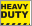 P282220009625002HSSP382320008625002TCT 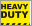 P382320009625402Mn 65P31803Кат. №ТипШаг зубьев (A) x рабочая длина(B) x полная длина (C) в ммТип хвосто- викаПрименениеШт./ Упак.20009500004T118А1.2 x 50 x 76TРаспиливание по прямой линии материалов небольшой толщины, для тонкой жести, цветных металлов, алюминия.520009502602U118А1.2 x 50 x 76UРаспиливание по прямой линии материалов небольшой толщины, для тонкой жести, цветных металлов, алюминия.320009500104T118B2 x 50 x 76TРаспиливание по прямой линии материалов средней толщины, для жести, цветных металлов, алюминия.520009500204T118G0.8 x 50 x 76TРаспиливание по прямой линии особо тонких материалов, для тонкой жести, цветных металлов, алюминия.520009502702U118G0.8 x 50 x 76UРаспиливание по прямой линии особо тонких материалов, для тонкой жести, цветных металлов, алюминия.320009500304T318A1.2 x 110 x 132TРаспиливание по прямой линии материалов с наполнителями, для цветных металлов, алюминиевых сплавов.520009502402U318A1.2 x 110 x 132UРаспиливание по прямой линии материалов с наполнителями, для цветных металлов, алюминиевых сплавов.320009500404T127D3 x 75 x 100TРаспиливание по прямой линии, для цветных металлов, алюминиевых сплавов и стекло-усиленной пластмассы.520009502802U127D3 x 75 x 100UРаспиливание по прямой линии, для цветных металлов, алюминиевых сплавов и стекло-усиленной пластмассы.320009500504T227D3 x 75 x 100TРаспиливание по контуру, для цветных металлов, алюминиевых сплавов и стекло - усиленной пластмассы.520009500604T318B2 x 100 x 132ТРаспиливание по прямой линии и по контуру, для цветных металлов и алюминиевых сплавов5Кат. №ТипШаг зубьев (A) x рабочая длина(B) x полная длина (C) в ммТип хвосто- викаПрименениеШт./ Упак.20009505004T101B2.5 x 75 x 100TТочное и чистое распиливание по прямой линии твердой и мягкой древесины, ламинированных материалов, ДВП и пластмассы.520009502502U101B2.5 x 75 x 100UТочное и чистое распиливание по прямой линии твердой и мягкой древесины, ламинированных материалов, ДВП и пластмассы.320009505104T101D4 x 75 x 100TТочное и чистое распиливание по прямой линии твердой и мягкой древесины, ламинированных материалов, фанеры, ДВП и пластмассы.520009505204T111C3 x 75 x 100TБыстрое распиливание по прямой линии твердой и мягкой древесины, ДСП, ДВП, пластмассы.520009505304T144D4 x 75 x 100TБыстрое распиливание по прямой линии твердой и мягкой древесины, ДСП, ДВП, столярных плит.520009502902U144D4 x 75 x 100UБыстрое распиливание по прямой линии твердой и мягкой древесины, ДСП, ДВП, столярных плит.3200095032043104-XL 54 x 120 x 152TБыстрое распиливание по прямой твердой, мягкой древесины и ДСП520009505404T244D4 x 75 x 100TБыстрое распиливание по контуру твердой и мягкой древесины, ДСП, ДВП, столярных плит.520009505504T119BO2 x 50 x 76TСпециально для выполнения криволинейных пропилов в твердой и мягкой древесине, ДСП, ДВП, столярных плитах.520009505604T301CD4 x 90 x 116TТочное и чистое распиливание по прямой линии твердой и мягкой древесины, фанеры, ДВП, столярных плит.520009503102U301CD3 x 90 x 116UТочное и чистое распиливание по прямой линии твердой и мягкой древесины, фанеры, ДВП, столярных плит.320009502302U101AO1.4 x 50 x 76TТочное и чистое выполнение криволинейных пропилов в мягкой древесине, фанере, плит с покрытием.320009505704T101AO1.4 x 50 x 76UТочное и чистое выполнение криволинейных пропилов в мягкой древесине, фанере, плит с покрытием.520009505804T101BR2.5 x 75 x 100TТочное и чистое распиливание по прямой линии твердой и мягкой древесины, фанеры, ДВП, столярных плит и плит с покрытием.520009503002U101BR2.5 x 75 x 100UТочное и чистое распиливание по прямой линии твердой и мягкой древесины, фанеры, ДВП, столярных плит и плит с покрытием.320009501100T101BF2.5 x 75 x 100TТочное и чистое распиливание по прямой линии твердой древесины, ламинита, плит с покрытием, пластика.120009505904T311C2.75 x 100 x 126TТочное и чистое распиливание по прямой линии твердой и мягкой древесины, ламинита, плит с покрытием.520009506002T225B2.75 x 225 x 250ТТочное и чистое распиливание по прямой линии твердой и мягкой древесины, ламинита, плит с покрытием.3Кат. №СодержаниеШт./Упак.20009500714① Набор пилок 3 шт. для дерева:T101AO, T101BR, T101B.320009501014② Набор пилок 3 шт. для дерева и металла:T118G, T101B, T144D.320009500914③ Набор пилок 3 шт. для дерева:T111C, T101D, T119BO.320009500814④ Набор пилок 5 шт. для дерева и металла:T101AO, T101BR, T101B, T101D/T118A.520009501101⑤ Набор пилок 2 шт. для дерева T101BF2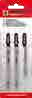 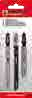 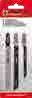 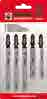 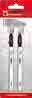 20009520000T1215020122.5120009522200Т1814020182.5120009520100T2020030202.8120009522900T2414020242.5120009522300T2416520242.5120009520200T2418520242.5120009522600Т2425030242.8120009520300T3223530303.8120009522500Т3030530303.0120009523000T3614020362.5120009520400T3615020362.5120009523100T3616520362.5120009520600T3618520362.5120009520500T3620030362.7120009521000T4823530482.4120009520800T4830530483.0120009523200T4816520482.5120009521100T4818520482.4120009521400T4820030482.7120009522400T4821030482.5120009522700Т4825030482.8120009521900T6023530602.4120009521200T6025030602.8120009522800T6030530603.0120009521500T5620030602.7120009523300T6021030602.5120009522800Т6030530603.0120009522000T8023530802.7120009522100T8025030802.7120009521600T8030530803.01Сверхтонкая резка различных материалов: для резки пластика, алюминия, латуни и медиСверхтонкая резка различных материалов: для резки пластика, алюминия, латуни и медиСверхтонкая резка различных материалов: для резки пластика, алюминия, латуни и медиСверхтонкая резка различных материалов: для резки пластика, алюминия, латуни и медиСверхтонкая резка различных материалов: для резки пластика, алюминия, латуни и медиСверхтонкая резка различных материалов: для резки пластика, алюминия, латуни и медиСверхтонкая резка различных материалов: для резки пластика, алюминия, латуни и меди20009521700T100250301002.8120009521800T100305301003.01Кат. №МодельХарактеристикиШт./Упак.20009700100MT 5MДлина – 5 м120009709900MT 7.5MLДлина – 7,5 м, лазерный нивелир, три рабочих режима, треножник120009709800MT 10МДлина 10 м1Кат. №ТипЗернистостьДиаметр (мм)Шт./Упак.20009902604①P403x93.3520009902704①P603x93.3520009902804①P803x93.3520009902904①P1003x93.3520009903004①P1203x93.3520009903104①P1503x93.3520009903204①P1803x93.3520009903304①P2403x93.3520009904904①P3203 x 93.3520009900204②P40199x111x115520009900304②P60199x111x115520009900404②P80199x111x115520009900504②P100199x111x115520009900604②P120199x111x115520009900704②P150199x111x115520009900804②P180199x111x115520009900904②P240199x111x115520009599304②P320199x111x115520009901004③P40165x115520009901104③P60165x115520009901204③P80165x115520009901304③P100165x115520009901404③P120165x115520009901504③P150165x115520009901604③P180165x115520009901704③P240165x115520009904704③P320165x115520009599404④P40111x115520009599504④P60111x115520009599604④P80111x115520009599704④P100111x115520009599804④P120111x115520009599904④P150111x115520009900004④P180111x115520009900104④P240111x115520009599204④P320111x115520009901804⑤P40115x56.5520009901904⑤P60115x56.5520009902004⑤P80115x56.5520009902104⑤P100115x56.5520009902204⑤P120115x56.5520009902304⑤P150115x56.5520009902404⑤P180115x56.5520009902504⑤P240115x56.5520009904804⑤P320115x56.55Кат. №ЗернистостьШт./Упак.20009598514P401520009598614P601520009598714P801520009598014P1001520009598114P1201520009598214P1501520009598314P1801520009598414P2401520009599114P32015③②①Кат. №ОписаниеПриложимостьШт./Упак.20009605614① Набор-пуансон и матрицаBN 503120009605714② Набор-пуансон и матрицаBN 604120009605514③ Набор-пуансон и матрицаBN 5021Кат. №Шт./Упак.2000962001412Кат. №Общая длина x Толщина x ширина в мм	Шт./Упак.2000960051316 х 1,27 х 1,8	1000Кат. №ОписаниеПриложимостьШт./Упак.20009640200① Складчатый фильтр из целлюлозы для сухой уборкиVC 1220, VC 1221120009640900② Складчатый фильтр из целлюлозы для сухой уборкиVC 1650MS120009640300③ Складчатый фильтр из полиэстера для сухой уборкиVC 1321MS, VC 1430MS, VC 1431MS120009640800④ Складчатый фильтр из полиэстера для сухой и влажной уборкиVC 1650MS120009640004⑤ Мешок для пыли 20 л, для сухой уборкиVC 1321MS, VC 1220, VC 1221520009640104⑥ Мешок для пыли 20 л, для сухой уборкиVC 1430MS, VC 1431MS520009641004⑦ Стандартный мешок для пыли 50 л, для сухой уборкиVC 1650MS520009641302⑧ Пылесборник для мелкой пыли 30 л, для сухой уборкиVC 1321MS, VC 1430MS, VC 1431MS320009641102⑨ Пылесборник для мелкой пыли 50 л, для сухой уборкиVC 1650MS320009641202⑩ Пылесборник HEpA 50 л, для сухой уборкиVC 1650MS320009640409⑪ Фильтр из пенопласта, для сухой и влажной уборкиVC 1220, VC 1221, VC 1321MS, VC 1430MS, VC 1431MS, VC 1650MS1020009640502⑫ Фильтр для сухой уборкиVC 1220, VC 1221320009640600⑬ Адаптер для подключения к электроинструментам Ø21/27/32/37/42 ммVC 1220, VC 1221, VC 1430MS120009643500⑭ Шланг 5 м, Ø32 ммVC 1430MS120009644200⑮ Шланг 2.5 мVC 1430MS120009641400⑯ Телескопическая трубаVC 1430MS, VC 1431MS120009641500⑰ Наконечник для швовVC 1430MS120009641600⑱ Рукоятка с регулировкой силы всасыванияVC 1430MS120009641700⑲ Комбинированный наконечник для полов и ковровVC 1430MS120009641814⑳ Пластмассовая труба (набор)VC 1220120009641900Наконечник для твердых половых покрытийVC 1220120009642401Плоский фильтр, для сухой и влажной уборкиVC 1530SA, VCM 1530SA220009642500Фильтр из полиэстера, для сухой и влажной уборкиVC 1530SP, VCM 1530SP120009642204Мешок для пыли из микрофибра , для сухой уборкиVC 1530SP, VCM 1530SP520009642304Мешок для мусора, для сухой уборкиVC 1530SA, VCM 1530SA520009642000AB 150 - приставка для пневматических инструментовVC 1530SP, VCM 1530SP, VC 1530SA, VCM 1530SA1